ОГЛАВЛЕНИЕ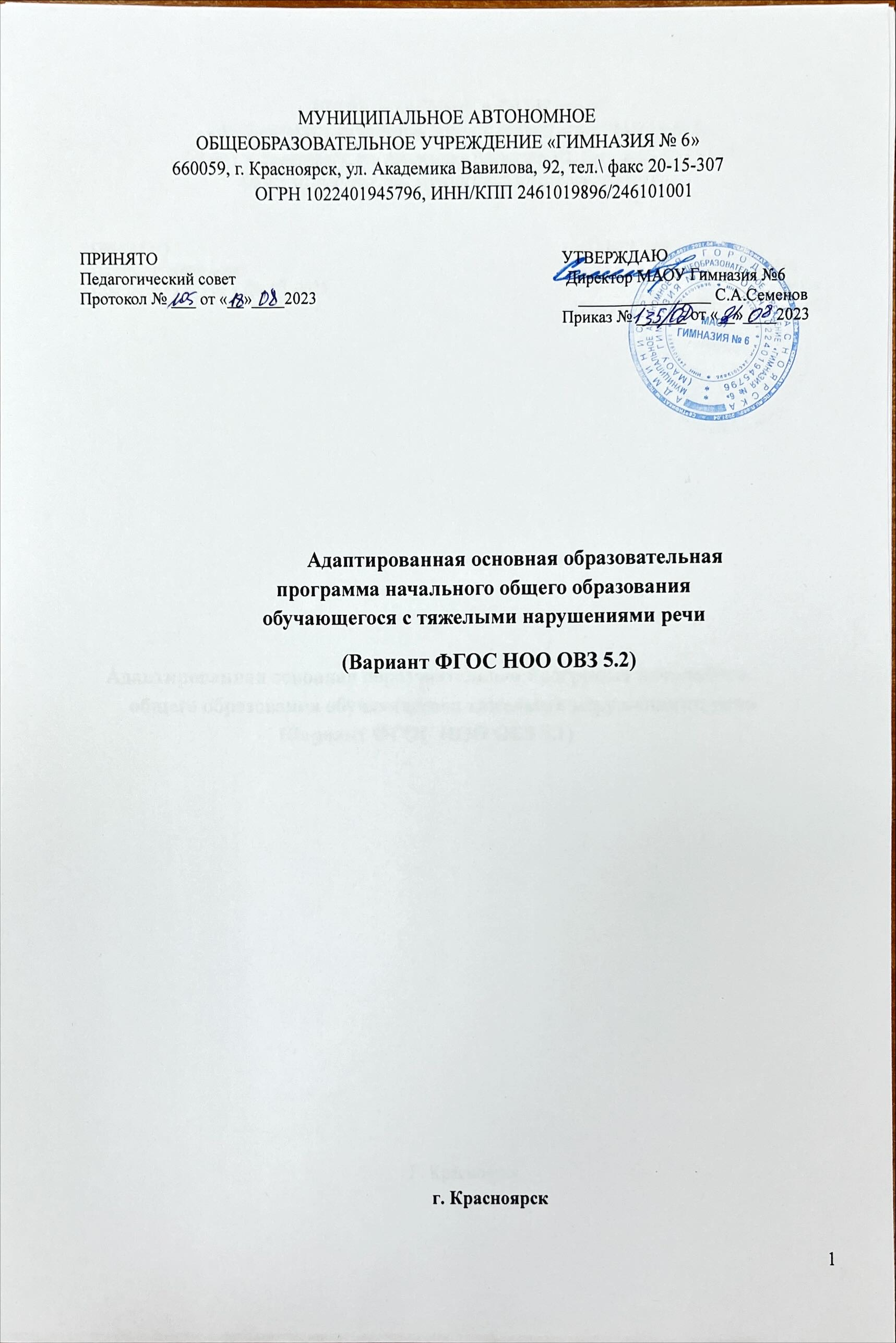 1. ОБЩИЕ ПОЛОЖЕНИЯ………………………………………………………32. Адаптированная основная общеобразовательная программа начального общего образования обучающихся  С тяжелыми нарушениями речи (вариант 5.2)………………………………………………………………..9	2.1 Целевой раздел………………………………………………………………...92.1.1. Пояснительная записка	…………………………………………………….92.1.2. Планируемые результаты освоения обучающимися  с тяжелыми нарушениями речи адаптированной основной общеобразовательной программы начального общего образования…………………………………202.1.3. Система оценки достижения обучающимися  с тяжелыми нарушениями речи планируемых результатов освоения  адаптированной основной общеобразовательной программы начального общего образования…………262.2. Содержательный раздел……………………………………………………27Программа формирования у обучающихся универсальных учебных действий…………………………………………………………………………272.2.2. Программа отдельных учебных предметов …………………………….37Содержание курсов коррекционно-развивающей области……….......1532.2.3. Программа духовно-нравственного развития………………………….1802.2. 4. Программа формирования экологической культуры, здорового и безопасного образа жизни……………………………………………………..2462.2.5. Программа  коррекционной работы…………………………………….2582.2.6. Программа внеурочной деятельности………………………………….2652.3. Организационный раздел	………………………………………………….2672.3.1. Учебный план…………………………………………………………....2672.3.2. Система условий реализации адаптированной основной общеобразовательной программы начального общего образования обучающихся с тяжелыми нарушениями речи………………………………2801. ОБЩИЕ ПОЛОЖЕНИЯОпределение и назначение адаптированной основной общеобразовательной программы начального общего образования обучающихся с тяжелыми нарушениями речиАдаптированная основная общеобразовательная программа (далее – АООП) начального общего образования (далее – НОО) обучающихся  с тяжелыми нарушениями речи (далее – ТНР) – это образовательная программа, адаптированная для обучения детей с ТНР с учетом особенностей их психофизического и речевого развития, индивидуальных возможностей, обеспечивающая коррекцию нарушений развития и социальную адаптацию. АООП НОО обучающихся с ТНР самостоятельно разрабатывается и утверждается организацией, осуществляющей образовательную деятельность в соответствии с федеральным государственным образовательным стандартом (далее – ФГОС) НОО обучающихся с ограниченными возможностями здоровья (далее – ОВЗ) и с учетом Примерной адаптированной основной общеобразовательной программы начального общего образования обучающихся  с ТНР.АООП НОО обучающихся с ТНР определяет содержание образования, ожидаемые результаты и условия ее реализации.Структура адаптированной основной общеобразовательной программы начального общего образования обучающихся с тяжелыми нарушениями речиАООП НОО обучающихся с ТНР содержит три раздела: целевой, содержательный и организационный.Целевой раздел определяет общее назначение, цели и планируемые результаты реализации АООП НОО, а также способы определения достижения этих целей и результатов. Целевой раздел включает пояснительную записку; планируемые результаты освоения обучающимися с ТНР АООП НОО; систему оценки достижения планируемых результатов освоения АООП НОО.Содержательный раздел определяет общее содержание НОО обучающихся с ТНР и включает следующие программы, ориентированные на достижение личностных, предметных и метапредметных результатов:программу формирования универсальных учебных действий;программу отдельных учебных предметов, курсов коррекционно-развивающей области и курсов внеурочной деятельности;программу духовно-нравственного развития, воспитания обучающихся с ТНР;программу формирования экологической культуры, здорового и безопасного образа жизни;программу коррекционной работы;программу внеурочной деятельности.Организационный раздел включает учебный план НОО (реализующий предметные и коррекционно-развивающую области, направления внеурочной деятельности); систему специальных условий реализации АООП НОО обучающихся с ТНР.Принципы и подходы к формированию адаптированной основной общеобразовательной программы начального общего образования обучающихся с тяжелыми нарушениями речиВ основу формирования АООП НОО обучающихся с ТНР положены следующие принципы:принципы государственной политики Российской Федерации в области образования (гуманистический характер образования, единство образовательного пространства на территории Российской Федерации, светский характер образования, общедоступность образования, адаптация системы образования к уровням и особенностям развития и подготовки обучающихся и воспитанников и др.); принцип учета типологических и индивидуальных образовательных потребностей обучающихся;принцип коррекционной направленности образовательного процесса;принцип развивающей направленности образовательного процесса, ориентирующий его на развитие личности обучающегося и расширение его  «зоны ближайшего развития» с учетом особых образовательных потребностей;онтогенетический принцип; принцип комплексного подхода, использования в полном объеме реабилитационного потенциала с целью обеспечения образовательных и социальных потребностей обучающихся;принцип преемственности, предполагающий при проектировании АООП НОО ориентировку на программу основного общего образования, что обеспечивает непрерывность образования обучающихся с ТНР;принцип целостности содержания образования. Содержание образования едино. В основе структуры содержания образования лежит не понятие предмета, а понятие «предметной области»;принцип направленности на формирование деятельности, обеспечивает возможность овладения обучающимися с ТНР всеми видами доступной им деятельности, способами и приемами познавательной и учебной деятельности, коммуникативной деятельности и нормативным поведением;  принцип переноса знаний, умений, навыков и отношений, сформированных в условиях учебной ситуации, в деятельность в жизненной ситуации, что обеспечит готовность обучающегося к самостоятельной ориентировке и активной деятельности в реальном мире, в действительной жизни; трансформирование уровня полученных знаний в область жизнедеятельности; принцип сотрудничества с семьей.В основу разработки АООП НОО обучающихся с ТНР заложены дифференцированный,  деятельностный  и системный подходы.Дифференцированный подход к построению АООП НОО обучающихся с ТНР предполагает учет особых образовательных потребностей этих обучающихся, которые определяются уровнем речевого развития, этиопатогенезом, характером нарушений формирования речевой функциональной системы и проявляются в неоднородности по возможностям освоения содержания образования. АООП НОО создается в соответствии с дифференцированно сформулированными в ФГОС НОО обучающихся с ОВЗ требованиями к:структуре образовательной программы;условиям реализации образовательной программы; результатам образования.Применение дифференцированного подхода обеспечивает разнообразие содержания, предоставляя обучающимся с ТНР возможность реализовать индивидуальный потенциал развития; открывает широкие возможности для педагогического творчества, создания вариативных образовательных  материалов, обеспечивающих пошаговую логопедическую коррекцию, развитие способности обучающихся самостоятельно решать учебно-познавательные и учебно-практические задачи в соответствии с их возможностями.Деятельностный подход основывается на теоретических положениях отечественной психологической науки, раскрывающих основные закономерности процесса обучения и воспитания обучающихся, структуру образовательной деятельности с учетом общих закономерностей развития обучающихся с нормальным и нарушенным развитием.Деятельностный подход в образовании строится на признании того, что развитие личности обучающихся с ТНР младшего школьного возраста определяется характером организации доступной им деятельности.Основным средством реализации деятельностного подхода в образовании является обучение как процесс организации познавательной и предметно-практической деятельности обучающихся, обеспечивающей овладение ими содержанием образования. В контексте разработки АООП начального общего образования обучающихся с ТНР  реализация деятельностного подхода обеспечивает:придание результатам образования социально и личностно значимогохарактера;прочное усвоение обучающимися знаний и опыта разнообразной деятельности и поведения, возможность их самостоятельного продвижения в изучаемых предметных областях;существенное повышение мотивации и интереса к учению,приобретению нового опыта деятельности и поведения;создание условий для общекультурного и личностного развития обучающихся с ТНР на основе формирования универсальных учебных действий, которые обеспечивают не только успешное усвоение ими системы научных знаний, умений и навыков, позволяющих продолжить образование на следующей ступени, но и социальной компетенции, составляющей основу социальной успешности.Ключевым условием реализации деятельностного подхода выступает организация детского самостоятельного и инициативного действия в образовательном процессе, снижение доли репродуктивных методов и способов обучения, ориентация на личностно-ориентированные, проблемно-поискового характера. Системный подход основывается на теоретических положениях о языке, представляющем собой функциональную систему семиотического или знакового характера, которая используется как средство общения. Системность предполагает не механическую связь, а единство компонентов языка, наличие определенных отношений между языковыми единицами одного уровня и разных уровней.Системный подход в образовании строится на признании того, что язык существует и реализуется через речь, в сложном строении которой выделяются различные компоненты (фонетический, лексический, грамматический, семантический), тесно взаимосвязанные на всех этапах развития речи ребенка.Основным средством реализации системного подхода в образовании обучающихся ТНР является включение речи на всех этапах учебной деятельности обучающихся.В контексте разработки АООП начального общего образования обучающихся с ТНР реализация системного подхода обеспечивает:тесную взаимосвязь в формировании перцептивных, речевых и интеллектуальных предпосылок овладения учебными знаниями, действиями, умениями и навыками;воздействие на все компоненты речи при устранении ее системного недоразвития в процессе освоения содержания предметных областей, предусмотренных ФГОС НОО и коррекционно-развивающей области;реализацию интегративной коммуникативно-речевой цели – формирование речевого взаимодействия в единстве всех его функций (познавательной, регулятивной, контрольно-оценочной и др.) в соответствии с различными ситуациями.2. Адаптированная основная Общеобразовательная программа начального общего образования обучающихся 
С тяжелыми нарушениями речи (вариант 5.2)2.1 Целевой раздел2.1.1. Пояснительная запискаАдаптированная основная общеобразовательная программа начального общего образования обучающихся с ТНР направлена на формирование у них общей культуры, обеспечивающей разностороннее развитие их личности (нравственно-эстетическое, социально-личностное, интеллектуальное, физическое), овладение учебной деятельностью в соответствии с принятыми в семье и обществе духовно-нравственными и социокультурными ценностями.Принципы и подходы к формированию адаптированной основной общеобразовательной программы начального общего образованияПредставлены в разделе 1. Общие положения.Общая характеристика адаптированной основной общеобразовательной программы начального общего образованияВариант 5.2 предполагает, что обучающийся с ТНР получает образование, соответствующее по конечным достижениям с образованием сверстников, не имеющих нарушений речевого развития, но в более пролонгированные календарные сроки, находясь в среде сверстников с речевыми нарушениями и сходными образовательными потребностями или в условиях общего образовательного потока (в отдельных классах).Вариант 5.2 предназначается обучающимся с ТНР, для преодоления речевых расстройств которых требуются особые педагогические условия, специальное систематическое целенаправленное коррекционное воздействие. Это обучающиеся, находящиеся на II и III уровнях речевого развития (по Р.Е. Левиной), при алалии, афазии, дизартрии, ринолалии, заикании, имеющие нарушения чтения и письма и обучающиеся, не имеющие общего недоразвития речи при тяжёлой степени выраженности заикания. В зависимости от уровня речевого развития в образовательной организации существуют два отделения:I отделение – для обучающихся с алалией, афазией, ринолалией, дизартрией и заиканием, имеющих общее недоразвитие речи и нарушения чтения и письма, препятствующие обучению в общеобразовательных организациях.II отделение – для обучающихся с тяжелой степенью выраженности заикания при нормальном развитии речи.Срок освоения АООП НОО для обучающихся с ТНР составляет в I отделении 5 лет (I дополнительный – 4 классы), во II отделении 4 года (I – 4 классы). Для обучающихся с ТНР, не имевших дошкольной подготовки и (или) по уровню своего развития не готовых к освоению программы I класса, предусматривается I дополнительный класс. Выбор продолжительности обучения (за счет введения I дополнительного класса) на I отделении (4 года или 5 лет) остается за образовательной организацией, исходя из возможностей региона к подготовке детей с ТНР к обучению в школе.В настоящее время контингент обучающихся с речевыми нарушениями, начинающих школьное обучение, существенно изменился как по состоянию речевого развития, так и по уровню подготовленности к систематическому обучению. Эти изменения обусловлены рядом позитивных и негативных факторов:- влиянием позитивных результатов деятельности дифференцированной системы логопедической помощи в дошкольных образовательных организациях для детей с нарушениями речи, которые позволили минимизировать воздействие первичного речевого дефекта на общее психическое развитие ребенка и его обучаемость;- широким внедрением ранней логопедической помощи на основе ранней диагностики детей группы риска по возникновению речевой патологии;- повышением эффективности логопедического воздействия за счет применения инновационных технологий логопедической работы;- возросшей распространенностью органических форм речевой патологии, нередко в сочетании с другими (множественными) нарушениями психофизического развития.В связи с этим в настоящее время наметились две основные тенденции в качественном изменении контингента обучающихся.Одна тенденция заключается в минимизации проявлений речевых нарушений к школьному возрасту при сохранении трудностей свободного оперирования языковыми средствами, что ограничивает коммуникативную практику, приводит к возникновению явлений школьной дезадаптации.Другая тенденция характеризуется утяжелением структуры речевого дефекта у обучающихся, множественными нарушениями языковой системы в сочетании с комплексными анализаторными расстройствами.Для обучающихся с ТНР типичными являются значительные внутригрупповые различия по уровню речевого развития.Одни расстройства речи могут быть резко выраженными, охватывающими все компоненты языковой системы. Другие проявляются ограниченно и в минимальной степени (например, только в звуковой стороне речи, в недостатках произношения отдельных звуков). Они, как правило, не влияют на речевую деятельность в целом. Однако у значительной части обучающихся отмечаются особенности речевого поведения – незаинтересованность в вербальном контакте, неумение ориентироваться в ситуации общения, а в случае выраженных речевых расстройств – негативизм и значительные трудности речевой коммуникации.Социальное развитие большинства обучающихся с нарушениями речи полноценно не происходит в связи с недостаточным освоением способов речевого поведения, неумением выбирать коммуникативные стратегии и тактики решения проблемных ситуаций.Обучающиеся с ТНР  - обучающиеся с выраженными речевыми/языковыми (коммуникативными) расстройствами – представляют собой разнородную группу не только по степени выраженности речевого дефекта, но и по механизму его возникновения, уровню общего и речевого развития, наличию/отсутствию  сопутствующих нарушений. На практике в качестве инструмента дифференциации  специалистами используются две классификации, выполненные по разным основаниям:психолого-педагогическая классификация;клинико-педагогическая классификация.По психолого-педагогической классификации выделяются группы обучающихся, имеющие общие проявления речевого дефекта при разных по механизму формах аномального речевого развития.Согласно данной классификации обучение по адаптированной основной общеобразовательной программе начального общего образования организуется для обучающихся, имеющих II и III уровни речевого развития (по Р.Е. Левиной). Общее недоразвитие речи может наблюдаться при различных сложных формах детской речевой патологии, выделяемых в клинико-педагогической классификации речевых расстройств (алалия, афазия, дизартрия, ринолалия, заикание, дислексия, дисграфия).Несмотря на различную природу, механизм речевого дефекта, у этих обучающихся отмечаются типичные проявления, свидетельствующие о системном нарушении формирования речевой функциональной системы.Одним из ведущих признаков является более позднее, по сравнению с нормой, развитие речи; выраженное отставание в формировании экспрессивной речи при относительно благополучном понимании обращенной речи. Наблюдается недостаточная речевая активность, которая с возрастом, без специального обучения, резко снижается. Развивающаяся речь этих обучающихся аграмматична, изобилует большим числом разнообразных фонетических недостатков, малопонятна окружающим.Нарушения в формировании речевой деятельности обучающихся негативно влияют на все психические процессы, протекающие в сенсорной, интеллектуальной, аффективно-волевой и регуляторной сферах. Отмечается недостаточная устойчивость внимания, ограниченные возможности его распределения. При относительно сохранной смысловой, логической памяти у обучающихся снижена вербальная память, страдает продуктивность запоминания. Они забывают сложные инструкции, элементы и последовательность заданий. У части обучающихся с ТНР низкая активность припоминания  может сочетаться с дефицитарностью познавательной деятельности.Связь между речевыми нарушениями и другими сторонами психического развития обусловливает специфические особенности мышления. Обладая в целом полноценными предпосылками для овладения мыслительными операциями, доступными их возрасту, обучающиеся отстают в развитии словесно-логического мышления, без специального обучения  с трудом овладевают анализом и синтезом, сравнением и обобщением.Обучающимся с ТНР присуще и некоторое отставание в развитии двигательной сферы, проявляющееся   плохой координацией движений, неуверенностью в выполнении дозированных движений, снижением скорости и ловкости движений, трудностью реализации сложных двигательных программ, требующих пространственно-временной организации движений (общих, мелких (кистей и пальцев рук), артикуляторных).Обучающихся с ТНР отличает выраженная диссоциация между речевым и психическим развитием. Психическое развитие этих обучающихся протекает, как правило, более благополучно, чем развитие речи. Для них характерна критичность к речевой недостаточности. Первичная системная речевая недостаточность тормозит формирование потенциально сохранных умственных способностей, препятствуя нормальному функционированию  речевого интеллекта. Однако по мере формирования словесной речи и устранения речевого дефекта их интеллектуальное развитие приближается к нормативному.Общее недоразвитие речи обучающихся с ТНР выражается в различной степени и определяется состоянием языковых средств и коммуникативных процессов.Наиболее типичные и стойкие проявления общего недоразвития речи наблюдаются при алалии, афазии, дизартрии, реже – при ринолалии и заикании.Обучающиеся с ТНР, находящиеся на II уровне речевого развития (по Р.Е. Левиной), характеризуются использованием, хотя и постоянного, но искаженного и ограниченного запаса общеупотребительных слов, не способны дифференцированно обозначать названия предметов, действий, отдельных признаков. Обучающихся отличают значительные трудности в усвоении обобщающих слов, в установлении антонимических и синонимических отношений.На этом уровне возможно использование местоимений, простых предлогов в элементарных значениях, иногда союзов.В речи встречаются отдельные формы словоизменения, наблюдаются попытки нахождения нужной грамматической формы слова, но эти попытки чаще всего оказываются неуспешными. Обучающиеся с ТНР, имеющие II уровень речевого развития, не используют морфологические элементы для передачи грамматических отношений. Существительные употребляются в основном в именительном падеже, глаголы – в инфинитиве или в форме третьего лица единственного и множественного числа настоящего времени. Употребление существительных в косвенных падежах носит случайный характер. Также аграмматичными являются изменение имен существительных по числам и употребление форм прошедшего времени глаголов. Средний род глаголов прошедшего времени не употребляется. Предлоги употребляются редко, часто опускаются. Доступная фраза представлена лепетными элементами, которые последовательно воспроизводят обозначаемую обучающимися ситуацию с привлечением поясняющих жестов, и вне конкретной ситуации непонятна. Звуковая сторона речи характеризуется фонетической неопределенностью, диффузностью произношения звуков вследствие неустойчивой артикуляции и низких возможностей их слухового распознавания. Между воспроизведением звуков изолированно и их употреблением в речи имеются резкие расхождения. Задача выделения отдельных звуков в мотивационном и познавательном отношении непонятна обучающимся и невыполнима.Отличительной чертой речевого развития обучающихся с ТНР этого уровня является ограниченная способность восприятия и воспроизведения слоговой структуры слова (особенно многосложных слов со стечением согласных). Нарушения звукослоговой структуры слова проявляются как на уровне слова, так и слога.Обучающиеся с ТНР, находящиеся на III уровне речевого развития (по Р.Е. Левиной), характеризуются возросшей речевой активностью, наличием развернутой фразовой речи с элементами лексико-грамматического и фонетико-фонематического недоразвития. На фоне сравнительно развернутой речи наблюдается неточное знание и употребление многих обиходных слов, замены слов по различным признакам (как по смысловому, так и по звуковому признакам; смешения по признакам внешнего сходства, по функциональному назначению, видо-родовые смешения). Наблюдается недостаточная сформированность грамматических форм: ошибки в употреблении падежных окончаний, смешение временных и видовых форм глаголов, ошибки в согласовании и управлении. Отличительной особенностью обучающихся является недостаточная сформированность словообразовательной деятельности: часто словообразование заменяется словоизменением, отмечаются трудности подбора однокоренных слов, возникают нарушения в выборе производящей основы, пропуски и замены словообразующих аффиксов, стремление к механическому соединению в рамках слова корня и аффикса. Типичными являются трудности переноса словообразовательных навыков на новый речевой материал. Произношение обучающихся характеризуется недифференцированным произнесением звуков (особенно сложных по артикуляции, позднего онтогенеза), нечеткостью дифференциации их на слух. Наблюдаются множественные ошибки при передаче звуконаполняемости слов; неточное употребление многих лексических значений слов, значений даже простых  предлогов; грамматических форм слова, вследствие чего нарушается синтаксическая связь слов в предложениях; неумение пользоваться способами словообразования. В свободных высказываниях преобладают простые распространенные предложения, почти не употребляются сложные синтаксические конструкции. Во фразовой речи обнаруживаются аграмматизмы, часто отсутствует правильная связь слов в предложениях, выражающих временные, пространственные и причинно-следственные отношения. Недостаточная сформированность связной речи проявляется в нарушениях смыслового программирования и языкового оформления развернутых высказываний, что выражается в пропусках существенных смысловых элементов сюжетной линии, фрагментарности изложения, невозможности четкого построения целостной композиции текста, в бедности и однообразии используемых языковых средств. У большинства обучающихся отмечаются недостатки  звукопроизношения и нарушения воспроизведения звукослоговой структуры слов (в основном незнакомых и сложных по звукослоговой структуре), что проявляется: в наличии персевераций и неверных антиципаций; в добавлении лишних звуков; в сокращении, перестановке, добавлении слогов или слогообразующей гласной. Это создает значительные трудности в овладении звуковым анализом и синтезом.Нарушения устной речи обучающихся с ТНР приводят к  возникновению нарушений письменной речи (дисграфии и дислексии), т.к. письмо и чтение осуществляются только на основе достаточно высокого развития устной речи, и нарушения устной и письменной речи являются результатом воздействия единого этиопатогенетического фактора, являющегося их причиной и составляющего патологический механизм.Симптоматика нарушений письма и чтения проявляется в стойких, специфических, повторяющихся ошибках как на уровне текста, предложения, так и слова. Нарушения письма (дисграфия) и чтения (дислексия) могут сопровождаться разнообразными неречевыми расстройствами и в сочетании с ними входят в структуру нервно-психических и речевых расстройств  (при алалии, афазии, дизартрии, ринолалии и т.д.).Контингент обучающихся по данному варианту программы представлен и обучающимися с тяжелой степенью выраженности заикания (при нормальном развитии речи), грубо нарушающем коммуникативную функцию речи. Характерным проявлением заикания является нарушение темпо-ритмической организации речи вследствие судорожного состояния мышц речевого аппарата.Внешние проявления речевого дефекта характеризуются наличием различных по форме и локализации судорог речевого аппарата, нарушением просодической стороны речи, нарушением речевой и общей моторики, наличием непроизвольных сопутствующих движений (тела, мимической мускулатуры). Обучающиеся начинают затрудняться в построении высказывания, не всегда могут быстро и точно подобрать нужные слова, хотя имеют достаточный по возрасту запас знаний и представлений об окружающем. Самостоятельные высказывания начинают сопровождаться повтором слов, слогов, звуков, паузами при поиске слов. В самостоятельных развернутых высказываниях часто встречаются незаконченные предложения, неточные ответы на вопросы.У заикающихся обучающихся отмечаются специфические особенности общего и речевого поведения: повышенная импульсивность высказывания и в связи с этим искажение точности содержания речи собеседника; слабость волевого напряжения; замедление или опережающее включение в деятельность; неустойчивость внимания; несобранность; сниженная способность регуляции и саморегуляции деятельности.При осознании и переживании своего речевого нарушения у обучающихся могут возникать: логофобии; защитные приемы (уловки) моторного и речевого плана; различная степень фиксированности на заикании (от умеренной до выраженной).Дифференциация обучающихся на группы по уровню речевого развития принципиально недостаточна для выбора оптимального образовательного маршрута и определения содержания коррекционно-развивающей области - требуется учет механизма речевого нарушения, определяющего  структуру речевого дефекта при разных формах речевой патологии. Различия механизмов и структуры речевого дефекта у обучающихся с ТНР с различным уровнем речевого развития определяют необходимость многообразия специальной поддержки в получении образования. Специфика содержания и методов обучения учащихся с ТНР является особенно существенной в младших классах (на ступени начального общего образования), где формируются предпосылки для овладения программой дальнейшего школьного обучения, в значительной мере обеспечивается коррекция речевого и психофизического развития.  Особые образовательные потребности обучающихся с ТНРК особым образовательным потребностям, характерным для обучающихся с ТНР относятся: - выявление в максимально раннем периоде обучения детей группы риска (совместно со специалистами медицинского профиля) и назначение логопедической помощи на этапе обнаружения первых признаков отклонения речевого развития;- организация логопедической коррекции в соответствии с выявленным нарушением перед началом обучения в школе; преемственность содержания и методов дошкольного и школьного образования и воспитания, ориентированных на нормализацию или полное преодоление отклонений речевого и личностного развития;- получение начального общего образования в условиях образовательных организаций общего или специального типа, адекватного образовательным потребностям обучающегося и степени выраженности его речевого недоразвития;- обязательность непрерывности коррекционно-развивающего процесса, реализуемого как через содержание предметных и коррекционно-развивающей областей, так и в процессе индивидуальной/подгрупповой логопедической работы;- создание условий, нормализующих/компенсирующих состояние высших психических функций, анализаторной, аналитико-синтетической и регуляторной деятельности на основе обеспечения комплексного подхода при изучении обучающихся с речевыми нарушениями и коррекции этих нарушений; - координация педагогических, психологических и медицинских средств воздействия в процессе комплексного психолого-медико-педагогического сопровождения;- получение комплекса медицинских услуг, способствующих устранению или минимизации первичного дефекта, нормализации моторной сферы, состояния высшей нервной деятельности, соматического здоровья;- возможность адаптации основной общеобразовательной программы при изучении содержания учебных предметов по всем предметным областям с учетом необходимости коррекции речевых нарушений и оптимизации коммуникативных навыков учащихся;- гибкое варьирование организации процесса обучения путем расширения/сокращения содержания отдельных предметных областей, изменения количества учебных часов и использования соответствующих методик и технологий;- индивидуальный темп обучения и продвижения в образовательном пространстве для разных категорий обучающихся с ТНР;- постоянный (пошаговый) мониторинг результативности академического компонента образования и сформированности жизненной компетенции обучающихся, уровня и динамики развития речевых процессов, исходя из механизма речевого дефекта;- применение специальных методов, приемов и средств обучения, в том числе специализированных компьютерных технологий, дидактических пособий, визуальных средств, обеспечивающих реализацию «обходных путей» коррекционного воздействия на речевые процессы, повышающих контроль за устной и письменной речью;- возможность обучаться на дому и/или дистанционно при наличии медицинских показаний;- профилактика и коррекция социокультурной и школьной дезадаптации путем максимального расширения образовательного пространства, увеличения социальных контактов; обучения умению выбирать и применять адекватные коммуникативные стратегии и тактики;- психолого-педагогическое сопровождение семьи с целью ее активного включения в коррекционно-развивающую работу с ребенком; организация партнерских отношений с родителями.2.1.2. Планируемые результаты освоения обучающимися 
с тяжелыми нарушениями речи адаптированной основной общеобразовательной программы начального общего образованияРезультаты освоения адаптированной основной общеобразовательной программы начального общего образования обучающимися с ТНР оцениваются как итоговые на момент завершения начального общего образования.Освоение адаптированной основной общеобразовательной программы начального общего образования обеспечивает достижение обучающимися  с ТНР трех видов результатов: личностных, метапредметных и предметных.Личностные и метапредметные результаты освоения адаптированной основной общеобразовательной программы начального общего образования для всех предметных и коррекционно-развивающей областей являются общими и заключаются в следующем:Личностные результаты освоения адаптированной основной общеобразовательной программы начального общего образования отражают индивидуально-личностные качества и социальные компетенции обучающегося, включающие: готовность к вхождению обучающегося в более сложную социальную среду, социально значимые ценностные установки обучающихся, социальные компетенции, личностные качества; сформированность основ гражданской идентичности.Личностные результаты освоения адаптированной основной общеобразовательной программы начального общего образования должны отражать:- сформированность целостного, социально ориентированного взгляда на мир в его органическом единстве и разнообразии природы, народов, культур и религий;- патриотизм, чувство гордости за свою Родину, российский народ,  национальные свершения, открытия, победы;- осознание роли своей страны в мировом развитии; - уважительное отношение к России, родному краю, своей семье, истории, культуре, природе нашей страны, ее современной жизни;- осознание своей этнической и национальной принадлежности, формирование ценностей многонационального российского общества, становление гуманистических и демократических ценностных ориентаций;- сформированность уважительного отношения и иному мнению, истории и культуре других народов;- овладение начальными навыками адаптации в динамично изменяющемся и развивающемся мире;- самостоятельность и личную ответственности за свои поступки, в том числе в информационной деятельности, на основе представлений о нравственных нормах, социальной справедливости и свободе;- сформированность эстетических потребностей, ценностей и чувств;- сформированность этических чувств, доброжелательность и эмоционально-нравственную отзывчивость, понимание и сопереживание чувствам других людей;- сформированность чувства прекрасного - умение воспринимать красоту природы, бережно относиться ко всему живому;- умение чувствовать красоту художественного слова, стремление к совершенствованию собственной речи; - владение навыками сотрудничества со взрослыми и сверстниками в различных социальных и коммуникативных ситуациях, умением не создавать конфликтов и находить выходы из спорных ситуаций;- умение сотрудничать с товарищами в процессе коллективной деятельности, соотносить свою часть работы с общим замыслом;- овладение навыками коммуникации и принятыми ритуалами социального взаимодействия (т. е. самой формой поведения, его социальным рисунком), в том числе с использованием информационных технологий;- ориентация в нравственном содержании и смысле поступков – своих и окружающих людей; - овладение навыком самооценки, умением анализировать свои действия и управлять ими;-  развитие адекватных представлений о собственных возможностях и ограничениях, о насущно необходимом жизнеобеспечении;- овладение социально­бытовыми умениями, используемыми в повседневной жизни;- сформированность установки на безопасный, здоровый образ жизни, наличие мотивации к труду, работе на результат, бережному отношению к материальным и духовным ценностям.Метапредметные результаты освоения адаптированной основной общеобразовательной программы начального общего образования включают освоенные обучающимися универсальные учебные действия (познавательные, регулятивные и коммуникативные), обеспечивающие овладение ключевыми компетенциями, составляющими основу умения учиться, и межпредметными знаниями, способность решать учебные и жизненные задачи и готовность к овладению в дальнейшем АООП основного общего образования, которые отражают:- владение всеми типами учебных действий, направленных на организацию своей работы в образовательной организации и вне ее;- овладение способностью принимать и сохранять цели и задачи решения типовых учебных и практических задач, коллективного поиска средств их осуществления;- освоение способов решения задач творческого и поискового характера; - сформированность умений планировать, контролировать и оценивать учебные действия в соответствии с поставленной задачей и условиями ее реализации, определять наиболее эффективные способы достижения результата, вносить соответствующие коррективы в их выполнение на основе оценки и с учетом характера ошибок;- умение составлять план решения учебной задачи, умение работать по плану, сверяя свои действия с целью, корректировать свою деятельность;- умение понимать причины успеха/неуспеха учебной деятельности и способность конструктивно действовать даже в ситуациях неуспеха;- освоение начальных форм познавательной и личностной рефлексии;- владение знаково-символическими средствами представления информации для создания моделей изучаемых объектов и процессов, широким спектром действий и операций решения практических и учебно-познавательных задач;- умение использовать различные способы поиска (в справочных источниках и открытом учебном информационном пространстве сети Интернет), сбора, обработки, анализа, организации, передачи и интерпретации информации в соответствии с коммуникативными и познавательными задачами и технологиями учебного предмета; в том числе умение вводить текст с помощью клавиатуры, фиксировать (записывать) в цифровой форме измеряемые величины и анализировать изображения, звуки, готовить свое выступление и выступать с аудио-, видео- и графическим сопровождением; соблюдать нормы информационной избирательности, этики и этикета; - владение навыками смыслового чтения произведений различных стилей и жанров в соответствии с целями и задачами, умение осознанно строить речевое высказывание в соответствии с задачами коммуникации и составлять тексты в устной и письменной формах;  - умение работать с учебной книгой для решения коммуникативных и познавательных задач в соответствии с возрастными и психологическими особенностями обучающихся;- умение адекватно использовать речевые средства и средства информационно-коммуникативных технологий для решения различных познавательных и коммуникативных задач, владеть монологической и диалогической формами речи;- владение логическими действиями сравнения, анализа, синтеза, обобщения, классификации, установлением аналогий и причинно-следственных связей, построением рассуждений, умением фиксировать свои наблюдения и действовать разными способами (словесными, практическими, знаковыми, графическими);- готовность слушать собеседника и вести диалог, признавать возможность существования различных точек зрения и права каждого иметь свою, излагать свое мнение и аргументировать свою точку зрения в оценке данных;- готовность конструктивно решать конфликты посредством учета интересов сторон и сотрудничества;- умение определять общую цель и пути её достижения; умение договариваться о распределении функций и ролей в совместной деятельности, осуществлять взаимный контроль в совместной деятельности, адекватно оценивать собственное поведение и поведение окружающих;- использование речи в целях налаживания продуктивного сотрудничества со сверстниками при решении различных учебно-познавательных задач; регуляции своих действий; построения монологического высказывания;- умение организовывать и поддерживать коммуникативную ситуацию сотрудничества, адекватно воспринимать и отражать содержание и условия деятельности;- владение начальными сведениями о сущности и особенностях объектов, процессов и явлений действительности (природных, социальных, культурных, технических и др.) в соответствии с содержанием конкретного учебного предмета;- владение базовыми предметными и межпредметными понятиями, отражающими существенные связи и отношения между объектами и процессами;- умение работать в материальной и информационной среде начального общего образования (в том числе с учебными моделями) в соответствии с содержанием учебного предмета.Предметные результаты освоения адаптированной основной общеобразовательной программы начального общего образования обучающихся с ТНР, включающие освоенные обучающимися знания и умения, специфичные для каждой предметной области, готовность их применения, представлены в рабочей программе учебного предмета.2.1.3. Система оценки достижения обучающимися 
с тяжелыми нарушениями речи планируемых результатов освоения 
адаптированной основной общеобразовательной программы 
начального общего образованияСистема оценки достижения обучающимися с ТНР планируемых результатов освоения АООП НОО должна ориентировать образовательный процесс на духовно-нравственное развитие, воспитание обучающихся с ТНР; на достижение планируемых результатов освоения содержания учебных предметов НОО и курсов коррекционно-развивающей области, формирование универсальных учебных действий; обеспечивать комплексный подход к оценке результатов освоения обучающимися с ТНР АООП НОО, позволяющий вести оценку предметных (в том числе результатов освоения коррекционно-развивающей области), метапредметных и личностных результатов; предусматривать оценку достижений, в том числе итоговую оценку, обучающихся с ТНР, освоивших АООП НОО. Особенностями системы оценки достижений планируемых результатов являются:1) реализация системно-деятельностного подхода к оценке освоения содержания учебных предметов, коррекционных курсов, обеспечивающего способность решения учебно-практических и учебно-познавательных задач;2) реализация уровневого  подхода  к  разработке системы оценки достижения  планируемых  результатов,  инструментария  и представления их;3) использование системы оценки достижения планируемых результатов, предусматривающей оценку эффективности  коррекционно-развивающей работы не только в поддержке освоения АООП НОО, но и в формировании коммуникативных умений и навыков во взаимодействии со сверстниками и взрослыми;4) критерии эффективности освоения АООП НОО устанавливаются не в сопоставлении с общими нормативами, а исходя из достижения оптимальных (лучших для данного обучающегося в данных конкретных условиях) успехов, которые могут быть достигнуты при правильной организации обучения.2.2. Содержательный разделПрограмма формирования у обучающихся универсальных учебных действийПрограмма формирования универсальных учебных действий обучающихся с ТНР определяется требованиями ФГОС НОО к личностным, метапредметным и предметным результатам освоения адаптированной основной общеобразовательной программы.Программа предусматривает формирование у обучающихся с ТНР: способов деятельности, применяемых в рамках, как образовательного процесса, так и при решении проблем в реальных жизненных ситуациях; формирование основ гражданской идентичности личности, ее ценностно-смысловой сферы; развитие умения учиться.Программа формирования универсальных учебных действий обеспечивает:успешность (эффективность) обучения в любой предметной области, общность подходов к осуществлению любой деятельности обучающегося вне зависимости от ее предметного содержания;реализацию преемственности всех ступеней образования и этапов усвоения содержания образования;создание условий для готовности обучающегося с ТНР к дальнейшему образованию, реализации доступного уровня самостоятельности в обучении; целостность  развития личности обучающегося.  Задачи программы: - установление ценностных ориентиров начального образования для обучающихся с ТНР;- овладение обучающимися с ТНР комплексом учебных действий, составляющих операциональный компонент учебной деятельности;- формирование основных компонентов учебной деятельности (познавательные и учебные мотивы, учебная цель, учебная задача, учебные  операции);- определение состава и характеристики универсальных учебных действий;- выявление в содержании предметных областей  универсальных учебных действий  и  определение условий их формирования в образовательном процессе и жизненно важных ситуациях;- формирование способности к саморазвитию и самосовершенствованию путем сознательного и активного присвоения нового социального опыта.У обучающихся с ТНР формируются личностные, регулятивные, познавательные (общеучебные, логические), коммуникативные универсальные учебные действия.Личностные универсальные учебные действия обеспечивают ценностно-смысловую ориентацию обучающихся (умение соотносить поступки и события с принятыми этическими принципами, знание моральных норм и умение выделить нравственный аспект поведения) и ориентацию в социальных ролях и межличностных отношениях. Регулятивные универсальные учебные действия обеспечивают обучающимся организацию своей учебной деятельности: целеполагание (постановка учебной задачи на основе соотнесения того, что уже известно и усвоено обучающимися, и того, что ещё неизвестно); планирование (определение последовательности промежуточных целей с учётом конечного результата, составление плана и последовательности действий); прогнозирование (предвосхищение результата и уровня усвоения знаний, его временных характеристик); контроль (в форме сличения способа действия и его результата с заданным эталоном с целью обнаружения отклонений и отличий от эталона); коррекцию (внесение необходимых дополнений и корректив в план и способ действия в случае расхождения эталона, реального действия и его результата с учётом оценки этого результата самим обучающимся, учителем, товарищами); оценку (выделение и осознание обучающимся того, что уже усвоено и что ещё нужно усвоить, осознание качества и уровня усвоения, оценка результатов работы); саморегуляцию (способность к мобилизации сил и энергии, к волевому усилию, к выбору в ситуации мотивационного конфликта и преодолению препятствий). Познавательные универсальные учебные действия включают общеучебные и логические универсальные учебные действия. Формируя общеучебные универсальные действия, обучающихся с ТНР учат самостоятельно выделять и формулировать познавательную цель; осуществлять поиск и отбор необходимой информации, в том числе с использованием общедоступных в начальной школе инструментов информационных и коммуникационных технологий и источников информации; структурировать знания; осознанно и произвольно строить речевое высказывание в устной и письменной формах; выбирать наиболее эффективные способы решения задач в зависимости от конкретных условий; осуществлять рефлексию способов и условий действия, контроль и оценку процесса и результатов деятельности; владеть приемами и видами смыслового чтения в зависимости от цели и характера текста (художественный, научный, публицистический и т.д.); формулировать проблему, самостоятельно создавать алгоритм деятельности при решении задач творческого и поискового характера. Особую группу общеучебных универсальных действий составляют знаково-символические действия. Программой предусматривается формирование таких знаково-символических действий, как моделирование (преобразование объекта из чувственной формы в модель, в которой выделены существенные характеристики объекта) и преобразование модели с целью выявления общих законов, определяющих данную предметную область. Овладение логическими универсальными действиями способствует совершенствованию у обучающихся с ТНР умений осуществлять основные мыслительные операции (анализ, синтез, сериация, классификация, установление причинно-следственных связей и т.д.) и на этой основе делать умозаключения, выдвигать гипотезы и доказывать их. Коммуникативные универсальные учебные действия обеспечивают социальную компетентность и учёт позиции других людей, партнёров по общению или деятельности; умение слушать и вступать в диалог; участвовать в коллективном обсуждении проблем; интегрироваться в группу сверстников и строить продуктивное взаимодействие и сотрудничество со сверстниками и взрослыми. Формируя коммуникативные универсальные учебные действия, обучающихся с ТНР учат планировать учебное сотрудничество с учителем и сверстниками, определяя его цели, функции участников, способы взаимодействия; разрешать конфликты, выявляя, идентифицируя проблему, осуществляя поиск и оценку альтернативных способов разрешения конфликта, принятие решения и его реализацию; управлять поведением партнёра; уметь с достаточной полнотой и точностью выражать свои мысли в соответствии с задачами и условиями коммуникации; владеть монологической и диалогической формами речи в соответствии с грамматическими и синтаксическими нормами родного языка, современными средствами коммуникации. Универсальные учебные действия представляют собой целостную систему, в которой происхождение и развитие каждого вида учебного действия определяется его отношением с другими видами учебных действий и общей логикой возрастного развития.Они носят метапредметный характер; обеспечивают целостность общекультурного, личностного и познавательного развития и саморазвития личности; обеспечивают преемственность всех ступеней образовательного процесса; лежат в основе организации и регуляции любой деятельности обучающегося независимо от ее предметного содержания. Формирование универсальных учебных действий реализуется в ходе изучения системы учебных предметов и курсов коррекционно-развивающей области.Каждый учебный предмет и коррекционный курс в зависимости от предметного содержания и релевантных способов организации учебной деятельности обучающихся раскрывает определённые возможности для формирования универсальных учебных действий.Учебный предмет «Русский язык» обеспечивает формирование познавательных, коммуникативных и регулятивных действий. Работа с текстом открывает возможности для формирования логических действий анализа, сравнения, установления причинно­следственных связей. Ориентация в морфологической и синтаксической структуре языка и усвоение правил строения слова и предложения, графической формы букв обеспечивают развитие знаково­символических действий - замещения (например, звука буквой), моделирования (например, состава слова путём составления схемы) и преобразования модели (видоизменения слова). Усвоение универсальных учебных действий на уроках русского языка создаёт условия для формирования языкового чувства как результата ориентировки ребёнка в морфологической и синтаксической структуре языка и обеспечивает успешное развитие адекватных возрасту форм и функций речи, включая обобщающую и планирующую функции.Учебный предмет «Русский язык» обеспечивает формирование следующих универсальных учебных действий:умение использовать язык с целью поиска необходимой информации в различных источниках для решения учебных задач;умение ориентироваться в целях, задачах, средствах и условиях общения;умение выбирать адекватные языковые средства для успешного решения коммуникативных задач (диалог, устные монологические высказывания, письменные тексты) с учетом особенностей разных видов речи и ситуаций общения;стремление к более точному выражению собственных мыслей; умение задавать вопросы.Учебный предмет «Литературное чтение», приоритетной целью которого является формирование читательской компетентности обучающихся с ТНР, обеспечивает формирование следующих универсальных учебных действий:овладение осознанным, правильным, беглым, выразительным чтением;умение понимать контекстную речь на основе воссоздания картины событий и поступков персонажей;умение произвольно и выразительно строить контекстную речь с учетом целей коммуникации, особенностей слушателя;умение устанавливать логическую причинно-следственную последовательность событий и действий героев произведения;умение строить план с выделением существенной и дополнительной информации;умение выбирать интересующую литературу; пользоваться справочниками для понимания и получения информации;овладение представлениями о мире, российской истории и культуре, первоначальных эстетических представлениях, понятиях о добре и зле, нравственности. Учебный предмет «Иностранный язык» обеспечивает формирование коммуникативной культуры обучающихся, способствует их общему речевому развитию, расширению кругозора и воспитанию.При изучении иностранного языка развиваются следующие универсальные учебные действия:способность работать с текстом, опираясь на умения, приобретённые на уроках родного языка (прогнозирование содержания текста по заголовку, данным к тексту рисункам, списывание текста, выписывание отдельных слов и предложений из текста и т.п.);овладение разнообразными приёмами раскрытия значения слова, используя словообразовательные элементы; синонимы, антонимы; контекст;овладение общеречевыми коммуникативными умениями,например, начинать и завершать разговор, используя речевые клише; поддерживать беседу, задавая вопросы и переспрашивая;умение осуществлять самоконтроль, самооценку;умение самостоятельно выполнять задания с использованием компьютера (при наличии мультимедийного приложения).Учебный предмет «Математика» является основой развития у обучающихся познавательных универсальных действий, в первую очередь логических.При изучении математики формируются следующие универсальные учебные действия:способность анализировать учебную ситуацию с точки зрения математических характеристик, устанавливать количественные и пространственные отношения объектов окружающего мира;умение строить алгоритм поиска необходимой информации, определять логику решения практической и учебной задачи;умение моделировать - решать учебные задачи с помощью знаков (символов), планировать, контролировать и корректировать ход решения учебной задачи.Учебный предмет «Окружающий мир» помогает обучающимся в овладении практико-ориентированными знаниями для развития экологической и культурологической грамотности и соответствующих ей компетенций.При изучении учебного предмета «Окружающий мир» развиваются следующие универсальные учебные действия:способность регулировать собственную деятельность, направленную на познание окружающей действительности и внутреннего мира человека;способность осуществлять информационный поиск для решения учебных задач;осознание правил и норм взаимодействия со взрослыми и сверстниками в сообществах разного типа (класс, школа, семья, учреждение культуры и пр.);способность работать с моделями изучаемых объектов и явлений окружающего мира;умение наблюдать и исследовать явления окружающего мира, выделять характерные особенности природных объектов, описывать и характеризовать факты и события культуры, истории общества.Учебный предмет «Основы религиозных культур и светской этики» обеспечивает формирование у обучающихся мотивации к осознанному нравственному поведению, основанному на знании и уважении культурных и религиозных традиций многонационального народа России, а также к диалогу с представителями других культур и мировоззрений.При изучении учебного предмета «Основы религиозных культур и светской этики» формируются следующие универсальные учебные действия:умения различать в историческом времени прошлое, настоящее, будущее; ориентироваться в основных исторических событиях своего народа и России и ощущать чувство гордости за славу и достижения своего народа и России;умения фиксировать в информационной среде элементы истории семьи, своего региона;владение нормами и правилами взаимоотношений человека с другими людьми, социальными группами и сообществами.Значимость учебного предмета «Изобразительное искусство» определяется нацеленностью этого предмета на развитие творческих способностей и потенциала обучающегося с ТНР, формирование ассоциативно образного пространственного мышления, интуиции. У обучающихся развивается способность восприятия сложных объектов и явлений, их эмоционального оценивания. По сравнению с остальными учебными предметами, развивающими рационально логический тип мышления, изобразительное искусство направлено в основном на формирование эмоционально образного, художественного типа мышления, что является условием становления интеллектуальной деятельности растущей личности.Сформированность универсальных учебных действий при освоении изобразительного искусства проявляется в:умении видеть и воспринимать явления художественной культуры в окружающей жизни (техника, музеи, архитектура, дизайн, скульптура и др.);желании общаться с искусством, участвовать в обсуждении содержания и выразительных средств произведений искусства;активном использовании языка изобразительного искусства и различных художественных материалов для освоения содержания разных учебных предметов (литературного чтения, окружающего мира, родного языка и др.);обогащении ключевых компетенций (коммуникативных, деятельностных и др.) художественно эстетическим содержанием;умении организовывать самостоятельную художественно творческую деятельность, выбирать средства для реализации художественного замысла;способности оценивать результаты художественно творческой деятельности, собственной и одноклассников.Важнейшей особенностью учебного предмета «Труд» является то, что реализуемая на уроках продуктивная предметная деятельность является основой формирования познавательных способностей обучающихся с ТНР, стремления активно познавать историю материальной культуры и семейных традиций своего и других народов и уважительно относиться к ним.На уроках труда все элементы учебной деятельности (планирование, ориентировка в задании, преобразование, оценка продукта, умение распознавать и ставить задачи, возникающие в контексте практической ситуации, предлагать практические способы решения, добиваться достижения результата и т. д.) предстают в наглядном виде и тем самым становятся более понятными для обучающихся. Поэтому они являются опорными для формирования всей системы универсальных учебных действий у обучающихся с ТНР и обеспечивают:организацию обучающимися своей учебной деятельности (целеполагание, планирование, прогнозирование, контроль, коррекция плана и способа действия, оценка результата работы);развитие умений осуществлять программу спланированной деятельности;развитие умений выбирать наиболее эффективные и рациональные способы своей работы;формирование умений самостоятельно создавать алгоритм деятельности при решении практических задач;развитие умений создавать и преобразовывать модели, отражающие разнообразные виды технологической деятельности;развитие основных мыслительных операций;эффективное сотрудничество с учителем и сверстниками в процессе выполнения трудовых операций;саморазвитие и развитие личности в процессе творческой предметной деятельности. Учебный предмет «Физическая культура» обеспечивает: - в области личностных универсальных учебных действий формирование: основ общекультурной и российской гражданской идентичности как чувства гордости за достижения в мировом и отечественном спорте; освоение моральных норм помощи тем, кто в ней нуждается, готовности принять на себя ответственность; развитие мотивации достижения и готовности к преодолению трудностей на основе умения мобилизовать свои личностные и физические ресурсы; освоение правил здорового и безопасного образа жизни;- в области регулятивных универсальных учебных действий: развитие умений планировать, регулировать, контролировать и оценивать свои действия;- в области коммуникативных универсальных учебных действий: развитие взаимодействия, ориентации на партнёра, сотрудничество и кооперацию (в командных видах спорта - формирование умений планировать общую цель и пути её достижения; договариваться в отношении целей и способов действия, распределения функций и ролей в совместной деятельности; конструктивно разрешать конфликты; осуществлять взаимный контроль; адекватно оценивать собственное поведение и поведение партнёра и вносить необходимые коррективы в интересах достижения общего результата).Программы отдельных учебных предметов, курсовОбщие положенияПримерные программы по учебным предметам начальной школы разработаны в соответствии с требованиями к результатам (личностным, метапредметным, предметным) освоения адаптированной основной общеобразовательной программы начального общего образования федерального государственного образовательного стандарта начального общего образования обучающихся с ОВЗ.Примерные программы служат ориентиром для авторов рабочих учебных программ. Программы отдельных учебных предметов, коррекционных курсов должны обеспечивать достижение планируемых результатов освоения основной адаптированной общеобразовательной программы начального общего образования обучающихся с ТНР. Программа учебного предмета (коррекционного курса) должна содержать:1)	пояснительную записку, в которой конкретизируются общие цели начального общего образования с учетом специфики учебного предмета (коррекционного курса);2)	общую характеристику учебного предмета (коррекционного курса);3)	описание места учебного предмета (коррекционного курса) в учебном плане;4)	описание ценностных ориентиров содержания учебного предмета;5)	личностные, метапредметные и предметные результаты освоения конкретного учебного предмета (коррекционного курса);6)	содержание учебного предмета (коррекционного курса);7)	тематическое планирование с определением основных видов учебной деятельности обучающихся; 8)	описание материально-технического обеспечения образовательного процесса.В данном разделе примерной адаптированной основной общеобразовательной программы начального общего образования обучающихся с ТНР приводится основное содержание по всем обязательным предметам и коррекционным курсам на ступени начального общего образования (за исключением родного языка и литературного чтения на родном языке), которое должно быть в полном объёме отражено в соответствующих разделах рабочих программ учебных предметов. Остальные разделы примерных программ учебных предметов формируются с учётом региональных, национальных и этнокультурных особенностей, состава класса, а также выбранного комплекта учебников.Основное содержание учебных предметовПреподаванию русского языка отводится чрезвычайно важное место в общей системе образования обучающихся с ТНР. Это обусловлено характером и структурой речевого дефекта у обучающихся с ТНР, с одной стороны, и исключительной ролью речи в психическом развитии ребенка, с другой стороны. Кроме того, от успешного усвоения родного языка во многом зависит и успеваемость обучающихся по всем другим предметам. У обучающихся с ТНР отмечается несформированность как импрессивной, так и экспрессивной речи, нарушения как устной, так и письменной речи. У обучающихся с ТНР оказываются недостаточно сформированными многие уровни и этапы речевой деятельности: мотивационный, смысловой, языковой, гностико-праксический, сенсомоторный. Однако ведущим в структуре речевого дефекта этих детей является недоразвитие языкового уровня речевой деятельности, которое проявляется в нарушении усвоения языковых единиц и правил их сочетания, комбинирования, в нарушении использования закономерностей языка в процессе речевого общения. Нарушения речевого развития у обучающихся с ТНР проявляются как на уровне практического использования языка, так и на уровне осознания правил языка. Особенно страдает осознание языковых правил, т.е. формирование языковых обобщений: фонематических, лексических, морфологических, синтаксических. В связи с этим в процессе обучения русскому языку обучающихся с ТНР проводится целенаправленная и систематическая работа по коррекции нарушений речи, развитию фонетико-фонематической и лексико-грамматической стороны речи, формированию диалогической и монологической речи. Преподавание русского языка осуществляется с использованием различных методов, но имеет главной целью корригировать недостатки речевого развития, создать предпосылки для овладения школьными знаниями, умениями и навыками. Специально разработанная система занятий по русскому языку предусматривает овладение обучающимися различными способами и средствами речевой деятельности, формирование языковых обобщений, правильное использование языковых средств в процессе общения, учебной деятельности, закрепление речевых навыков в спонтанной речи. В связи с этим в процессе преподавания русского языка ставятся следующие задачи:- сформировать первоначальные представления о единстве и многообразии языкового пространства России, о языке как основе национального самосознания;- повысить уровень речевого и общего психического развития обучающихся с тяжелыми нарушениями речи;- овладение грамотой;- осуществлять профилактику специфических и сопутствующих (графических, орфографических) ошибок;- закрепить практические навыки правильного использования языковых средств в речевой деятельности;- сформировать фонематические, лексические, морфологические, синтаксические обобщения, а в дальнейшем и осознание некоторых правил языка на уроках русского языка, литературного чтения, развития речи;-  формировать «чувство» языка, умение отличать правильные языковые формы от неправильных;- выработать навыки правильного, сознательного чтения и аккуратного, разборчивого, грамотного письма;- развить умение точно выражать свои мысли в устной и письменной форме;- овладеть способностью пользоваться устной и письменной речью для решения соответствующих возрасту бытовых задач;- расширить и обогатить опыт коммуникации обучающихся в ближнем и дальнем окружении;- обеспечить условия для коррекции нарушений устной речи,  профилактики и коррекции дислексий, дисграфий и дизорфографий. Каждый раздел программы должен включать перечень тем, рас-положенных в определенной логической последовательности, охватывать круг основных грамматических понятий, умений, орфографических и пунктуационных правил и навыков. Система подачи материала должна обеспечивать условия осознания языковых закономерностей и формирования языковой системы.На всех уроках обучения русскому языку ставятся и решаются как образовательные, развивающие, так и коррекционные задачи.Виды речевой деятельностиСлушание. Осознание цели и ситуации устного общения. Адекватное восприятие звучащей речи. Понимание на слух информации, содержащейся в предъявляемом тексте, определение основной мысли текста, передача его содержания по вопросам.Говорение. Выбор языковых средств в соответствии с целями и условиями общения для эффективного решения коммуникативной задачи. Практическое овладение диалогическойформой речи. Овладение умениями начать, поддержать, закончить разговор, привлечь внимание и т. п. Практическое овладение устными монологическими высказываниями в соответствии с учебной задачей (описание, повествование, рассуждение). Овладение нормами речевого этикета в ситуациях учебного и бытового общения (приветствие, прощание,извинение, благодарность, обращение с просьбой). Соблюдение орфоэпических норм и правильной интонации.Чтение. Понимание учебного, художественного, научно-популярного текстов. Выборочное чтение с целью нахождения необходимого материала. Нахождение информации, заданной в тексте в явном виде. Формулирование простых выводов на основе информации, содержащейся в тексте. Интерпретация и обобщение содержащейся в тексте информации. Анализ и оценка содержания, языковых особенностей и структуры текста. Овладение технической стороной процесса чтения.Письмо. Письмо букв, буквосочетаний, слогов, слов, предложений в системе обучения грамоте. Овладение разборчивым, аккуратным письмом с учётом гигиенических требований к этому виду учебной работы. Списывание, письмо под диктовку в соответствии с изученными правилами. Письменное изложение содержания прослушанного и прочитанного текста (подробное, выборочное). Создание (с помощью взрослого/самостоятельно) небольших собственных текстов (рассказов) по интересной детям тематике (на основе впечатлений, литературных произведений, сюжетных картин, серий картин, просмотра фрагмента видеозаписи и т. п.).Учебный предмет «Русский язык» состоит из двух разделов: «Обучение грамоте» (I дополнительный - I класс) и «Русский язык» (II – IV класс).А) Обучение грамотеПисьменная речь (чтение и письмо) представляет собой более сложную форму речевой деятельности. Овладение чтением и пись¬мом характеризует более высокий уровень речевого развития ребен¬ка. Вместе с тем овладение навыком чтения и письма требует до¬статочно высокого уровня сформированности устной речи, языко¬вых обобщений (фонематических, лексических, морфологических, синтаксических).В процессе овладения чтением и письмом обучающийся переходит от практического владения устной речью к осознанию языковых про¬цессов.Учитывая особенности нарушений речи у обучающихся с ТНР, а также психологическую характеристику процессов овладения чтением и письмом, содержание программы в I (I дополнительном) классе по данному разделу предусматривает формирование следующих умений: анализировать предложения на слова; определять слоговую структуру слова; правильно артикулировать звуки; правильно воспроизводить звукослоговую структуру слов, осо¬бенно многосложных и со стечением согласных в соответствии с пра-вилами орфоэпии; различать звуки, особенно сходные акустически и артикуляторно, на слух и в произношении; определять различия гласных и согласных,  ударных и безударных гласных, звонких и глухих, твердых и мягких, а также свистящих, шипящих и аффрикат, аффрикат и звуков, входящих в их состав (с-ш, з-ж, ц-с, ч-щ, ч-ц); характеризовать звуки по их основным признакам (согласный - гласный, звонкий - глухой, твердый - мягкий); осуществлять звуковой анализ слов; сравнивать слова по их слоговому и звуковому составу; различать зрительные образы букв, определять их сходство и различие; синтезировать слоги в слова, слова в предложения; овладевать слитным послоговым чтением; правильно понимать читаемые слова, предложения, тексты; каллиграфически правильно воспроизводить зрительные образы букв и слов.Ведущим методом обучения грамоте обучающихся с ТНР является звуковой аналитико-синтетический метод.Процесс обучения грамоте обучающихся с ТНР подразделяется на два периода: подготовительный или добукварный; букварный.В подготовительный период формируются необходимые речевые и неречевые предпосылки обучения грамоте. Для успешного ов¬ладения чтением и письмом обучающиеся должны анализировать предложе¬ния на слова, осуществлять слоговой и фонематический анализ, диф¬ференцировать звуки на слух и в произношении, иметь достаточный словарный запас, владеть грамматическим строем речи, уметь отвечать на вопросы о прочитанном учителем тексте, составлять простые предложения. Овладению буквенными обозначениями предшествует работа по развитию двигательных умений (развитие тонкой ручной моторики) и анализу зрительно-пространственных отношений, обеспечивающих подготовку кинестетического и зрительного анализаторов к восприятию и письму букв и их элементов, и умение ориентироваться на странице тетради, классной доске, а также формирование графомо¬торных навыков, необходимых для дальнейшего воспроизведения букв.В букварный период ведется работа по обучению чтению и письму.Последовательность изучения звуков и букв обучающимися с ТНР определяется следующим образом – от правильно произносимых звуков (и соответствующих им букв) к наиболее трудным по артикуляции, далее к мягким согласным, звонким согласным, аффрикатам. Каждый звук изучается сначала на уроках произношения в словах и фразах различной сложности, дифференцируется от других звуков, затем на уроках обучения грамоте изучается соответствующая буква.В процессе работы большая роль отводится звуко-слоговому и звуко-буквенному анализу слов, который дает возможность наблюдать способы обозначения мягкости согласных звуков на письме, замечать несоответствие между произношением и написанием, то есть заниматься орфографической пропедевтикой, развивать орфографическую зоркость.          В ходе обучения чтению и письму проводится анализ печатного и письменного образа буквы, анализ графических знаков, из которых состоит   буква; сопоставление с другими буквами, содержащими сходные элементы, упражнения в написании элементов букв, букв и соединений, слов и предложений, списывание слов, предложений, текстов с печатного образца.При обучении грамоте необходимо привлечь внимание обучающихся к речи, ее звуковой стороне, научить выделять из речевого потока отдельные слова, познакомить с основной функцией слова — обозначением предмета, действия, признака предмета. Обучающиеся учатся определять общие, повторяющиеся слова в предложениях, дополнять предложение словом, определять место того или иного слова в предложении.Лишь после закрепления представлений о слове как значимой единице речи рекомендуется переходить к анализу звукослогового состава слова.В процессе развития слогового анализа выделяются 3 этапа:определение слогового состава слова с опорой на вспомогательные приемы (отхлопывание, отстукивание и др.);определение слогового состава слова с опорой на гласные зву¬ки;определение количества слогов во внутренней речи (например, по заданию подобрать слова с двумя слогами).Работа по анализу звуковой структуры слова проводится с уче¬том онтогенетической последовательности появления различных форм звукового анализа в процессе речевого развития и содержит:- узнавание звука на фоне слова;- выделение первого и последнего звука в слове и определение места звука в слове (начало, середина, конец слова);- определение последовательности, количества, позиционного места звука в слове по отношению к другим звукам (какой по счету звук в слове, перед каким звуком, после какого звука слышится).Навык узнавания звука на фоне слова в серии заданий по выделению 5 - 6 звуков (последовательно), например а, у, м, ж, р. Работа над каждым звуком начинается с анализа сюжетной картинки. В процессе беседы по картинке выделяется и оречевляется обучающимися соответствующее звукоподражание (а-а - плачет ребенок, у-у - воет волк, м-м - мычит теленок, ж-ж - жужжит жук, р-р - рычит собака).После воспроизведения звукоподражания обучающиеся учатся слышать этот звук в односложных и двухсложных словах, включающих данный звук и не включающих его (например, определяют, слышится ли жужжание жука в словах жук, окно, пожар, мыло, жираф).Выделение первого и последнего звука в односложных — двухсложных словах, определение места звука: начало, середина, конец.Прежде всего обучающиеся учатся выделять первый ударный гласный из слова (Оля, Аня, Уля), далее формируется умение выделять первый согласный (не взрывной) из односложных слов (например, звук м в словах мак, мох, мал и др.).В дальнейшем обучающиеся учатся выделять глухой взрывной звук в конце слова (кот, мак), сонорный звук в конце слова (дым, дом, сон, сын).Определение последовательности, количества и места звука в слове. Эта форма фонематического анализа является наиболее сложной и формируется у обучающихся с ТНР длительное время. Вместе с тем определение последовательности, количества и места звуков в слове представляет собой важную предпосылку для успешного овладения чтением и письмом.Развитие этой формы фонематического анализа рекомендуется проводить в букварный период в два этапа: развитие фонематического анализа простых односложных слов (без стечений согласных); развитие фонематического анализа двух-трехсложных слов.Развитие фонематического анализа односложных слов необходимо проводить с учетом поэтапного формирования умственных действий (П. Я. Гальперин, Д. Б. Эльконин): а) выполнение действия фонематического анализа с опорой на внешние действия (графические схемы и фишки); б) выполнение действия фонематического анализа в речевом плане; в) анализ звукового состава слова по представлению.На первом этапе предполагается использование картинок, готовой графической схемы, фишек. Анализируя хорошо знакомые слова (например, ум, ах, мак, дом), обучающиеся последовательно выделяют звуки и закрывают клеточки фишками.На втором этапе обучающиеся определяют звуковую структуру односложных слов только в речевом плане, без опоры на готовую графическую схему.На третьем этапе обучающиеся выполняют задание на фонематический анализ в умственном плане (например, выбирают картинки, в названии которых 3 звука, подбирают слова, в которых 3 звука).В процессе анализа звукослоговой структуры двух-трехсложных слов обучающиеся знакомятся с понятием слог, со слоговым составом слова, анализируют звуковую структуру более сложных слов, усваи¬вают слогообразующую роль гласных.Фонематический анализ двух-трехсложных слов проводится па-раллельно по следам слогового анализа.Предусматривается постепенное усложнение речевого материала, предлагаемого обучающимся для звукового анализа: односложные слова без стечений согласных; слова типа мама, муха; слова типа сахар, каток; слова со стечением согласных в середине слова (мурка, кошка); односложные слова со стечением согласных в начале слова (двор, стол); односложные слова со стечением согласных в конце слова (волк, парк); двухсложные слова со стечением согласных в начале слова (крыша). Программу учебного предмета «Обучение грамоте» составляют следующие разделы:Фонетика. Звуки речи. Осознание единства звукового  состава слова и его значения. Установление числа и последовательности звуков в слове. Сопоставление слов, различающихся одним или несколькими звуками.Различение гласных и согласных звуков, гласных ударных и безударных, согласных твёрдых и мягких, звонких и глухих.Слог как минимальная произносительная единица. Деление слов на слоги. Определение места ударения.Графика. Различение звука и буквы: буква как знак звука. Овладение позиционным способом обозначения звуков буквами. Буквы гласных как показатель твёрдости—мягкости согласных звуков. Функция букв е, ё, ю, я. Мягкий знак как показатель мягкости предшествующего согласного звука.Знакомство с русским алфавитом как последовательностью букв.Чтение. Формирование навыка слогового чтения (ориентация на букву, обозначающую гласный звук). Плавное слоговое чтение и чтение целыми словами со скоростью, соответствующей индивидуальному темпу обучающегося. Осознанное чтение слов, словосочетаний, предложений и коротких текстов. Чтение с интонациями и паузами в соответствии со знаками препинания. Развитие осознанности и выразительности чтения на материале небольших текстов и стихотворений.Знакомство с орфоэпическим чтением (при переходе к чтению целыми словами). Орфографическое чтение (проговаривание) как средство самоконтроля при письме под диктовку и при списывании.Письмо. Усвоение гигиенических требований при письме. Развитие мелкой моторики пальцев и свободы движения руки. Развитие умения ориентироваться на пространстве листа в тетради и на пространстве классной доски.Овладение начертанием письменных прописных (заглавных) и строчных букв. Письмо букв, буквосочетаний, слогов, слов, предложений с соблюдением гигиенических норм. Овладение разборчивым, аккуратным письмом. Письмо под диктовку слов и предложений, написание которых не расходится с их произношением. Усвоение приёмов и последовательности правильного списывания текста. Проверка написанного при помощи сличения с текстом - образцом и послогового чтения написанных слов.Правильное оформление написанных предложений (большая буква в начале предложения, точка в конце). Выработка навыка писать большую букву в именах людей и кличках животных.На начальном этапе обучения грамоте урок может быть смешанным (чтение и письмо). По мере усвоения обучающимися букв появляется возможность проводить отдельно уроки чтения и уроки письма.Слово и предложение. Восприятие слова как объекта изучения, материала для анализа. Наблюдение над значением слова.Различение слова и предложения. Работа с предложением: выделение слов, изменение их порядка. Интонация в предложении. Моделирование предложения в соответствии с заданной интонацией.Орфография. Знакомство с правилами правописания и ихприменение:- раздельное написание слов;- обозначение гласных после шипящих (ча-ща, чу-щу, жи-ши);- прописная (заглавная) буква в начале предложения, в именах собственных;- перенос слов по слогам без стечения согласных;- знаки препинания в конце предложения.Развитие речи. Понимание прочитанного текста при самостоятельном чтении вслух и при его прослушивании. Составление небольших рассказов повествовательного характера по серии сюжетных картинок, материалам собственных игр, занятий, наблюдений.Предметные результаты освоения программы учебного предмета «Обучение грамоте»:- развитие функций фонематической системы (по В.К. Орфинской);- развитие базовых высших психических функций, обеспечивающих процессы чтения и письма;- умение различать понятия «предложение», «слово», «слог», «звук»;- умение анализировать структуру простого предложения и слова;- знание русского алфавита;- умение различать зрительные образы букв;- усвоение гигиенических требований при письме;- умение графически правильно воспроизведить зрительные образы букв и слов, простые предложения;- овладение разборчивым, аккуратным почерком;- первоначальное овладение навыком письма;- овладение послоговым чтением, правильным пониманием читаемых слов, предложений, текстов;- овладение языковыми обобщениями (фонематическими, морфологическими, синтаксическими);- овладение предпосылками для формирования навыков орфографически грамотного письма.Б) Русский языкОсвоение содержания начального курса русского языка осуществляется на основе анализа изучаемых языковых процессов с учетом содержания программы по грамматике.Процесс усвоения отдельных грамматических тем осуществляется в следующей последовательности:1. выделение языковых единиц (например, слов, морфем) в речи окружающих, уточнение семантики, различение грамматических, лексических значений в импрессивной речи;2. установление связи грамматического или лексического значения со звуковым образом морфемы (например, значение орудийности с флексиями -ом, -ой и др.);3. закрепление практических навыков использования грамматической формы в экспрессивной речи (на основе аналогии, практического обобщения);4. углубленное осознание грамматических закономерностей, их формулирование с использованием лингвистической терминологии, закрепление формулировок грамматических правил; 5. закрепление грамматических закономерностей в письменной речи, осознание орфограмм.При изучении различных тем грамматики за основу должна быть принята семантика языка, дифференциация различных лексических и особенно грамматических значений.Начальный курс русского языка для обучающихся с ТНР включает следующие разделы: «Фонетика и орфоэпия», «Графика», «Лексика (состав слова, морфология)», «Синтаксис», «Орфография и пунктуация» «Развитие речи», что соответствует программе по русскому языку общеобразовательной организации и обеспечивает возможность перехода обучающихся  с ТНР в общеобразовательную организацию. Учитывая особенности обучающихся с ТНР  отдельно выделяется раздел «Чистописание».Распределение количества часов по разделам и темам в каждом классе осуществляется учителем самостоятельно с учетом коррекционно- развивающих задач, уровня речевого развития и подготовленности обучающихся с ТНР к усвоению АООП НОО.Для обеспечения системности в обучении разделы программы по грамматике и правописанию (по содержанию, последовательности изучения тем) тесно связаны с программами по развитию речи, обучению грамоте, литературному чтению.Большое внимание при обучении русскому языку обучающихся с ТНР должно быть уделено повторению. Повторение изученного материала предупреждает его забывание, позволяет восстановить забытое, является базой для изучения нового материала, содействует углублению и расширению знаний, умений, навыков, делая их осознанными, прочными и более системными.В программе выделяется определенное количество часов на повторение в начале года и итоговое. Повторение в начале учебного года проводится на специальных уроках.В начале учебного года важно не просто восстановить полученные ранее знания, а углубить их и систематизировать. При планировании материала для повторения следует учитывать состояние знаний, умений и навыков, уровень развития речи обучающихся, ориентируясь при этом на изучение новых тем. При повторении грамматико-орфографических тем учитель закрепляет умения и навыки в упражнениях на новом, более сложном речевом материале, использует новые методы и приемы, уделяет больше внимания творческим и самостоятельным работам обучающихся. Программой определяется перечень тем для повторения. На итоговое повторение в конце учебного года также отводятся специальные уроки.Итоговое повторение является эффективным только в том случае, если учитель в течение учебного года уделяет серьезное внимание текущему и тематическому повторению. При планировании материала для повторения учитель ставит следующие задачи: углубить, обобщить и систематизировать знания, ликвидировать пробелы в знаниях по конкретной теме, закрепить правильные речевые навыки обучающихся.Фонетика и орфоэпия. Графика. Орфография. В связи с особенностями нарушений устной и письменной речи обучающихся с ТНР большое внимание уделяется данным разделам.Работа по развитию фонематических процессов восприятия, анализа, синтеза, представлений начинается с первых уроков обучения грамоте и проводится систематически на уроках русского языка в течение всего процесса обучения в начальной школе.Во II, III и IV классах обучающиеся закрепляют навыки дифференциации звуков, фонематического анализа и синтеза на все более усложняющемся речевом материале, знакомятся с некоторыми особенностями русской графики, с трудными случаями буквенной символики.
Большое значение уделяется закреплению этих умений и навыков в письменной речи с целью коррекции дислексий и дисграфий, а также для предупреждения дизорфографии.В этой связи особо важными являются упражнения по развитию умений соотносить звуки и буквы: гласные — в ударной и безударной позиции; согласные — в различных позициях в слове (например, согласные в конце слов и перед гласными звуками).Сформированные у обучающихся умения дифференцировать звуки, анализировать звуковой и буквенный состав слова, определять ударные и безударные гласные создают условия для овладения правилами орфографии, предусмотренными программой начальной школы.Так, на основе умения дифференцировать твердые и мягкие согласные обучающиеся знакомятся с обозначением мягкости согласных с помощью йотированных гласных, мягкого знака, с правилами правописания ши-жи, ча-ща, чу-щу, чк-чн в словах, мягкого знака  после шипящих, на конце имен существительных, правописанием мягкого знака в неопределенной форме и во 2-м лице единственного числа настоящего времени глаголов.На основе умения дифференцировать глухие и звонкие согласные обучающиеся усваивают правила правописания глухих и звонких согласных в корне слова (в конце и в середине), в приставках, в предлогах.На основе умения дифференцировать ударные и безударные гласные обучающиеся овладевают правописанием безударной гласной в корне слова, безударной гласной в приставках, предлогах, правописанием безударной гласной в окончаниях различных частей речи.Опора на звуковую дифференциацию необходима при изучении темы «Двойная согласная».С учетом уровня речевого развития обучающихся и изучаемой грамматической темы упражнения по развитию звуко-буквенного анализа выполняются на словах, относящихся к разным частям речи. Звукослоговой и морфемный состав анализируемых слов усложняется от класса к классу следующим образом:- слова, произношение которых не расходится с написанием (мак, зонт);- слова, произношение которых расходится с написанием, но количество звуков и букв одинаково (дуб, кора, Москва);- слова, в которых количество звуков и букв неодинаково (конь, пальто, местный)',- слова с разделительным мягким знаком (листья); слова с йотированными гласными в сильной позиции; в начале слова и в середине слова после нейотированной гласной (яма, маяк).Обучающиеся с ТНР овладевают знанием алфавита: правильным называнием букв, знанием их последовательности, использованием алфавита при работе со словарями, справочниками, каталогами.В связи с тем, что изучение и анализ звукового состава русского языка является условием изучения многих грамматических тем, в программе не выделяется определенное количество часов на этот раздел.Содержание программы по данным разделам организует и направляет работу учителя на совершенствование культуры речи обучающихся (четкое артикулирование звуков, правильное произношение слов, развитие дикции), на предупреждение и коррекцию дисграфии, профилактику дизорфографии, на овладение навыками орфографически правильного письма.Лексика (состав слова, морфология). Программа предусматривает рассмотрение слова в единстве его лексического и грамматического значений. В связи с этим при изучении данного раздела программы выделяются два направления:1) лексико-семантическое (изучается лексическое значение слова и семантические связи слов с другими словами), многозначность слова (антонимы, синонимы и т. д.) 2) лексико-грамматическое (слово изучается как элемент грамматического строя, как носитель тех или иных грамматических значений).При обучении русскому языку обучающихся с ТНР с целью предупреждения и коррекции лексико-фонетических, лексико-семантических, лексико-грамматических, лексико-стилистических ошибок повышается роль целенаправленного, системного введения языкового материала, постепенного его усложнения.Неотъемлемой частью уроков русского языка является словарная работа как важное направление развития речи обучающихся.Организуя наблюдения за значениями слов в различных предложениях, учитель подводит обучающихся к осознанию того, что слова обозначают те или иные предметы и явления действительности, действия, признаки предметов, что одно и то же слово может употребляться в разных значениях (многозначность). Обучающиеся знакомятся с употреблением слов в переносном значении, учатся подбирать слова, сходные по значению (синонимы), выявлять в них оттенки, подбирать слова противоположного значения (антонимы).Упражнения на подбор синонимов, антонимов, рассмотрение синонимических рядов, антонимических противопоставлений, включение слова в тематический ряд, в лексико-семантическую группу, установление родовидовых и других семантических отношений помогают обучающимся осознать место слова в лексической системе языка, способствуют формированию семантических полей, актуализации словаря. При изучении раздела «Лексика» необходимо уделять большое внимание закреплению связи звукового и графического образа слова с его значением, формированию способности к словообразованию, развитию навыков семантического и морфологического анализа слов.Программой предусматривается тщательный выбор слов для лексических упражнений на уроке с учетом уровня речевой подготовки обучающихся, изучаемой грамматической и лексической темы, словарного состава текстов учебников. Необходимо, чтобы лексические упражнения способствовали не только расширению, обогащению, уточнению и актуализации словаря, но и формированию мыслительных операций анализа, синтеза, сравнения, обобщения.Состав слова (морфемика). При изучении данной темы обучающиеся знакомятся с родственными словами и признаками их определения, овладевают навыком морфологического анализа слова, учатся дифференцировать грамматические значения, выраженные в некорневых морфемах. Ориентировка в морфологическом составе слова, изучение родственных слов, сравнение этих слов по значению и звуковому составу способствуют уточнению и расширению структуры значения слова, обогащению словаря, формированию у обучающихся навыков орфографически правильного письма.Программой II класса предусмотрено развитие у детей представлений о составе слова, об однокоренных словах, о некоторых морфемах (корне, окончании).Первоначально в упражнениях по выделению корня слова используются такие слова, корень которых имеет конкретное значение и может существовать в качестве самостоятельного слова (дом, мир). Позднее используются слова, в которых корень не представляет собой самостоятельного слова, но легко выделяется как часть слова (соты, леса). Уделяется большое внимание умению отличать родственные слова от формы слова. В процессе этой работы обучающиеся приобретают навыки словоизменения и правильного его использования в устной речи. Знакомство с новой морфологической частью слова - окончанием - начинается с дифференциации формы существительных единственного и множественного числа, существительных различных падежных форм. Упражнения по выделению окончания слова включают на первых этапах работы слова, в которых окончание непосредственно следует за корнем и является ударным, а их грамматическое значение доступно пониманию обучающихся с тяжелыми нарушениями речи (например, значение множественности: стол — столы, слон — слоны).Во II классе учащиеся обучаются образованию слов более сложной морфологической структуры (по образцу).В III классе состав слова изучается полностью (корень, окончание, суффикс, приставка), осуществляется практическое знакомство с простейшими случаями словообразования.Ознакомление с суффиксом как новой морфологической частью слова происходит тогда, когда обучающиеся уже умеют выделять и корень, и окончание. Сопоставляя и анализируя однокоренные слова, обучающиеся приходят к пониманию того, что между корнем и окончанием может быть небольшая часть слова (вставка), благодаря которой слово приобретает то или иное значение. Рекомендуется начинать знакомство с суффиксами на словах, имеющих суффикс, но не имеющих окончания (дом — домик, рот — ротик).В работу по словообразованию вначале включаются самые распространенные суффиксы (-очк, -ечк, -тель, -ик, -оньк, -ник).Наиболее доступен обучающимся с тяжелыми нарушениями речи морфологический анализ слов, образованных посредством суффиксов со значением уменьшительности, ласкательности, увеличительности и т. д. (-очк, -ик, -к). В дальнейшем обучающиеся изучают суффиксы, посредством которых обозначаются профессии (-щик, -чик, -ист, -тель, -арь), а также суффиксы, посредством которых образуются различные части речи.Словообразующая роль суффиксов очевиднее, доступнее, чем словообразующая роль приставок. В связи с этим приставка как часть слова изучается после темы «Суффикс». Знакомство со значением приставок целесообразно начинать с морфологического анализа глаголов. Значение глагольных приставок необходимо уточнять с использованием действий и графического обозначения. В дальнейшем обучающиеся усваивают значение приставок в морфологической структуре прилагательных и существительных. В процессе работы над приставкой сначала уточняется лексическое значение глагола, от которого будет образовано слово с приставкой (например, ходить), затем сопоставляется значение исходного глагола и глагола с приставкой (ходить — входить). В дальнейшей работе анализируются глаголы с одинаковым корнем, но с приставками противоположного значения (входить — выходить). Эта система работы дает возможность обучающимся уяснить значение приставок, способствует формированию морфологических обобщений.Необходимо учить обучающихся отличать приставки от предлогов, правильно соотносить их в словосочетаниях как в устной, так и в письменной речи, особенно приставки и предлоги, имеющие сходный звукобуквенный состав (пошел по дороге, отъехал от ворот).Отрабатывая тему «Приставки», учитель может группировать их следующим образом: приставки-антонимы, приставки с согласной (глухой — звонкой) в конце; приставки с безударной гласной (а, о, е); приставки с 1, 2, 3 буквами, конкретная приставка с учетом ее многозначности; наиболее употребительные приставки с разными значениями (пространственным, временным, неполноты или полноты действия).Осмысливая морфологическую структуру слова, обучающиеся начинают понимать зависимость значения слова от его словообразующих элементов.В IV классе обучающиеся закрепляют умения и навыки по теме «Состав слова», приобретенные ими во II—III классах, в начале учебного года (раздел «Повторение»), затем развивают и совершенствуют их на более сложном языковом материале (используются слова разных частей речи с более трудной семантикой, сложной морфологической структурой) при изучении новых тем, предусмотренных программой.Во II, III, IV классах систематически проводится разбор слов по составу в различных его формах, моделирование слов по составу, узнавание слов по данной модели, придумывание слов к данной модели.В процессе работы над морфемным составом слова проводится уточнение лексического значения слов, относящихся к различным частям речи.Владение морфемным анализом слова и словообразованием является необходимой основой для успешного развития орфографической зоркости, осознания обучающимися сущности морфологического принципа письма (без сообщения термина).Большое внимание в программе уделяется звуковому анализу морфем, различению и выделению морфем слова, расширению запаса однокоренных слов, совершенствованию навыка подбора проверочного слова, т.е. навыкам, необходимым для овладения орфографически правильным письмом.Начиная со II класса обучающиеся овладевают двумя способами проверки: путем изменения формы слова и путем подбора однокоренных слов.На основе изучения состава слова усваивается правописание: гласных и согласных в приставках; гласных в суффиксах; согласных (глухих - звонких, твердых - мягких, непроизносимых, двойных) в корне слова; безударных гласных (проверяемых и непроверяемых) в корне слова; разделительных ь и ъ.Морфология. Программа предусматривает изучение грамматической темы «Морфология» в связи со словарно-логической, словарно- орфографической и лексической работой. Одной из ведущих задач изучения частей речи является уточнение смысла слов, которыми обучающиеся уже пользовались ранее, обогащение словарного запаса новыми словами, относящимися к различным частям речи, развитие умения точно употреблять слова. В процессе изучения частей речи обучающиеся знакомятся с грамматическими значениями существительных (род, число, падеж и т. д.) и их звуковым оформлением, закрепляют литературные орфоэпические нормы их употребления.Обучающиеся учатся распознавать (различать) части речи на основе их семантики (общего лексического значения), вопросов, формы словоизменения. В связи с изучением частей речи идет и систематизация знаний о частях слова (корень, суффикс). В начальных классах изучаются следующие части речи: имена существительные, имена прилагательные, глаголы, личные местоимения, предлоги.Содержание работы по изучению частей речи усложняется, расширяется от класса к классу.Имя существительное. Во II классе обучающиеся практически усваивают общее лексическое значение имени существительного (обозначение предмета), практически усваивают грамматические признаки имени существительного, учатся ставить вопросы кто? что? к словам, различать по вопросу одушевленные и неодушевленные существительные (без термина), имена существительные нарицательные и собственные (без термина), знакомятся с изменением существительных по числам (вводится термин «единственное и множественное число»), знакомятся со словами, имеющими только единственное, только множественное число, учатся практически распознавать род имен существительных (подставляя притяжательные и личные местоимения).В III классе у обучающихся формируется лексико-грамматическое понятие «имя существительное» и вводится термин «имя существительное». Обучающиеся группируют существительные по родам, учатся правильно писать родовые окончания имен существительных, знакомятся с правилом употребления ь на конце существительных женского рода после шипящих (рожь, но нож). Обучающиеся обращают внимание на то, что существительное в предложении выступает и в роли подлежащего, и в роли второстепенного члена предложения.В IV классе углубляются знания об имени существительном. Обучающиеся изучают изменение имен существительных по числам и падежам, учатся распознавать тип склонения. Овладевая склонением существительных, обучающиеся знакомятся с семантикой падежей (их значением), вопросами, окончаниями и предлогами в предложно-падежных конструкциях. Дается название падежей. Отрабатывается правописание безударных падежных окончаний (кроме окончаний существительных  на -ий, -ия, -ие и окончания -ем, -ом в творительном падеже после шипящих).Имя прилагательное. Изучению имени прилагательного уделяется особое внимание, так как употребление прилагательных вызывает у обучающихся с ТНР значительные трудности, сопровождается большим количеством аграмматизмов, что связано с отвлеченным характером лексического значения прилагательных, необходимостью выделения признака из общего образа предмета, правильного оформления (согласования) связи между прилагательным и существительным.Во II классе обучающиеся знакомятся с общим лексическим значением слов, отвечающих на вопросы какой? какая? какое? какие? Обучающиеся практически усваивают понятие признака предмета (вкус, цвет и т. д.), учатся распознавать слова этой категории в речи, узнают, что слово, обозначающее признак предмета, связано в речи по смыслу с другим словом (обозначающим предмет), проводят первоначальные наблюдения над изменением прилагательных (без термина) по родам и числам с опорой на род и число существительных, учатся ставить вопрос к прилагательным. Первоначально проводится работа над прилагательными с ударным окончанием, которое совпадает с окончанием вопроса (-ой, -ая, -ое).В III классе проводится более углубленное ознакомление со значением и некоторыми формальными признаками имени прилагательного, у обучающихся формируется лексико-грамматическое понятие «имя прилагательное». Они знакомятся с изменением по родам и числам, с родовыми окончаниями и окончаниями множественного числа. Обучающиеся усваивают, что имя прилагательное в предложении является второстепенным членом предложения. Уточняется характер связи прилагательного с существительным (род и число прилагательного зависят от рода и числа существительного, с которым оно связано).В IV классе углубляются знания об изменении прилагательных по родам и числам. Центральное место отводится правописанию безударных падежных окончаний прилагательных. Обучающиеся получают практические знания о полных и кратких прилагательных.Глагол. В связи с нарушениями синтаксической структуры предложения у обучающихся с ТНР изучению глагола как части речи отводится большое место в программе. Это связано с тем, что именно глагол чаще всего выступает в роли предиката, является основным организующим звеном структуры предложения. Кроме того, усвоение предикативности является необходимым условием формирования внутренней речи.Во II классе учитель раскрывает общее лексическое значение глаголов. Обучающиеся анализируют употребление в речи (без термина) слов, отвечающих на вопросы что делать? что сделать?, учатся правильно ставить вопрос к слову. Уточнение значения глагола необходимо проводить в процессе дифференциации значений существительных, прилагательных, глаголов (предмет, признак, действие предмета). Одновременно осуществляется практическое знакомство обучающихся с изменением глаголов по числам, временам, глаголов прошедшего времени по родам, усвоение видов глаголов.Начинать работу целесообразно с таких глаголов, морфологический состав которых включает корень и окончание (ходит, прыгает, бросает, ест), на примере действий, которые могут быть выполнены самими обучающимися. В дальнейшем словарь пополняется приставочными глаголами. Обучающиеся усваивают, что глагол в предложении является главным членом предложения - сказуемым.В III классе у обучающихся формируется лексико-грамматическое понятие «глагол». Обучающиеся упражняются в определении вида глагола, что подготавливает их к знакомству с изменением глагола по временам и усвоению соответствующих терминов (настоящее, прошедшее, будущее время). Знакомятся с изменением глаголов по числам, ведут наблюдения за изменением по лицам (в прошедшем времени), закрепляют употребление и правописание частицы «не» с глаголами, правописание неопределенной формы глагола.В IV классе обучающиеся более углубленно знакомятся с неопределенной формой глагола (без суффикса -ся и с суффиксом -ся), со спряжением глаголов, упражняются в распознавании спряжения глагола по неопределенной форме, учатся распознавать лицо глагола (по местоимению и окончанию).Программой предусмотрены упражнения в спряжении глаголов (сначала с ударными, затем с безударными окончаниями), изучение глаголов-исключений. У обучающихся формируются предпосылки правильного правописания личных безударных окончаний глагола, правописания ь после шипящих в окончаниях глаголов 2-го лица единственного числа в настоящем времени.Местоимение. Местоимения изучаются лишь в IV классе.Обучающиеся знакомятся с личными местоимениями 1, 2, 3-го лица единственного и множественного числа, осознают их значение, учатся правильно употреблять местоимения в устной и письменной речи. Серьезное внимание уделяется правописанию местоимений с предлогами, безударной гласной в местоимениях. Склонение местоимений не изучается, но в практическом плане обучающиеся закрепляют формы словоизменения личных местоимений: например, спросить у (я, ты, он, она, вы).Предлог. Работа над предлогом проводится в течение четырех лет обучения в начальной школе в качестве самостоятельной темы.Обучающиеся изучают предлог со II класса. Учитель формирует представление о предлоге как слове, как служебной части речи, знакомит с ролью предлога в предложении, со значением предлогов. Обучающиеся изучают правописание предлогов (единообразное написание, не совпадающее с произношением гласных и согласных, раздельное написание с другими словами), закрепляют различие между предлогами и приставками.У обучающихся с ТНР эти правила вызывают затруднения, поэтому необходимо учитывать степень лексической, морфологической и фонетической трудности при подборе речевого материала.Анализируется звукобуквенный состав сочетания предлога со словом. Уделяется большое внимание упражнениям по определению места предлога в предложении.Знания о предлогах закрепляются при изучении падежей имен существительных во II—IV классах.Союзы. Как служебные части речи, они рассматриваются лишь в связи с изучением раздела «Синтаксис».Наречие. Ознакомление с наречиями в начальных классах проводится на практическом уровне. Правописание наиболее распространенных наречий усваивается обучающимися в словарном порядке.Обучающиеся учатся правильно употреблять слова, относящиеся к разным частям речи, в словосочетаниях, предложениях, в связных текстах. Работа над значениями различных частей речи, их грамматическими формами проводится в тесной связи с развитием мышления и речи в процессе наблюдения, сравнения, анализа языковых единиц на различном (по звуковой, морфологической и синтаксической структуре) речевом материале.Синтаксис. Пунктуация. Работа над предложением занимает важное место в обучении учащихся с ТНР. В течение всех лет обучения в начальной школе обучающиеся постоянно получают знания о видах предложений с точки зрения цели высказывания (повествовательные, вопросительные, побудительные, восклицательные), о членах предложения, о связи слов в предложении, о словосочетаниях, о пунктуации.Изучение предложения пронизывает все темы начального курса русского языка. Усвоение морфологии, фонетики, орфографии проводится на синтаксической основе. Именно в структуре предложения обучающиеся осознают роль частей речи, их словоизменение, овладевают лексикой языка, так как именно словосочетание и предложение раскрывают все оттенки лексического и грамматического значения. Употребление слова в различных словосочетаниях и предложениях способствует уточнению, закреплению и актуализации словарного запаса обучающихся.При изучении предложения большое внимание уделяется формированию у обучающихся общих закономерностей построения предложений, овладению моделей предложений (основных типов), от простых к более развернутым, осознанию семантической структуры предложения, установлению семантических и формально-языковых связей между словами предложения, умению самостоятельно моделировать типы предложения в речи.Обучающиеся усваивают основные характерные признаки предложения, анализируя его смысловую, синтаксическую и интонационную структуру.Овладение различными структурами предложений и осознание наиболее общих закономерностей их построения предполагает наблюдение, сопоставление различных типов предложений, обобщение на основе их анализа, самостоятельное моделирование, активизирующее творческие языковые процессы обучающихся с ТНР.Во II классе обучающиеся должны научиться вычленять предложение из текста, отличать его от отдельных слов и словосочетаний, соблюдать при произношении и чтении средства интонационного оформления коммуникативного типа предложения, усвоить правила записи предложения, употребляя большую букву в начале предложения и знаки препинания в конце предложения, уметь составлять, распространять предложения (по вопросам, по картине, по графической схеме).Обучающиеся учатся определять, о ком или о чем говорится в предложении, находить соответствующие слова, закреплять навыки нахождения главных членов предложения, ставить вопросы к главным членам предложения, составлять схему семантической структуры простого предложения.Программой предусмотрено усвоение таких понятий и терминов, как «главные члены предложения», «подлежащее», «сказуемое».Вначале обучающиеся анализируют предложения, в которых второстепенные члены непосредственно относятся к подлежащему и сказуемому, позднее берутся для анализа предложения, в которых к одному главному члену относится несколько второстепенных. Во время изучения второстепенных членов важно работать над анализом и составлением схем семантической и синтаксической структуры предложения.Если во II классе учитель ограничивается горизонтальными схемами, то в III классе включаются в работу вертикальные схемы, где отражается зависимость второстепенных членов от главных.В IV классе знания обучающихся по теме «Предложение» углубляются и расширяются.Обучающиеся получают сведения о предложениях с однородными членами (с одиночными союзами и, а, но и без союзов), узнают, что однородными могут быть как главные, так и второстепенные члены предложения.Программой предусмотрено усвоение правил пунктуации (запятая между однородными членами, а также перед союзами а, но). В этой связи обучающиеся знакомятся с интонацией перечисления, осознавая, что пауза в речи при перечислении обозначается на письме.В IV классе обучающиеся на практическом уровне усваивают некоторые особенности сложных предложений (без терминов).Продолжается работа над моделированием, схемами предложений. Она углубляется и усложняется. В процессе составления графической схемы обозначаются части речи, которыми выражаются члены предложения, вводятся знаки препинания и союзы.От класса к классу усложняется синтаксический разбор предложений (простых нераспространенных, простых распространенных), увеличивается объем самостоятельной работы. Обучающиеся упражняются в анализе и составлении предложений с разными частями речи, включающими изученные орфограммы.Работу над предложением необходимо связывать с формированием у обучающихся пунктуационных умений, для чего организуется наблюдение над интонацией, над изменением смысла высказывания в зависимости от интонации. Эта работа предполагает обучение учащихся постановке логического ударения (без сообщения термина).На материале темы «Предложение» у обучающихся с ТНР закрепляются нормы произношения, формируются грамматические умения, вырабатываются орфографические, пунктуационные навыки.Развитие речи. Уточнение и обогащение словаря. Слова, выражающие поручения, приказания. Слова, обозначающие предметы, действие, местоположение, направление, временные отношения и качество предметов. Слова, обозначающие детенышей животных, виды трудовой деятельности, профессиональные занятия и профессии, характеризующие предмет по материалу, веществу, принадлежности лицу или животному, отношению к месту или группе лиц. Слова с общим корнем, обозначающие предмет и его качество, лицо и производимое им действие: действия, различающиеся по завершенности и незавершенности и др.Слова, обозначающие сравнение признаков предметов, оттенки цветов,  с эмоционально-экспрессивной окраской, выражающие морально-этическую оценку, нравственные понятия, с переносным значением, образные выражения.Слова, выражающие отрицание и неопределенность (отрицательные и неопределенные местоимения и наречия). Слова и словосочетания, выражающие отношение говорящего к тому, о чем он говорит (вводные слова и словосочетания). Слова, придающие высказыванию различные смысловые и эмоциональные оттенки (междометия и частицы).Развитие связной речи. Формирование у обучающихся связной речи и ее анализ является важнейшим направлением обучения учащихся с ТНР на уроках русского языка. Это обусловлено тем, что связная речь, как сложная форма речевой деятельности, нарушена у обучающихся с ТНР. Вместе с тем для успешности школьного обучения необходим достаточный уровень ее развития. Развитие связной речи и осознание ее закономерностей на уроках русского языка способствует развитию логического мышления, осмысленному восприятию окружающей действительности, выделению из общего его структурных частей, синтезу явлений окружающей действительности, сравнению их, выделению главного, существенного. Развитие связной речи обогащает и уточняет словарь, закрепляет навыки правильного грамматического оформления речи, расширяет возможности речевой коммуникации обучающихся. Таким образом, сформированность связной речи во многом обеспечивает развитие речемыслительной деятельности, школьную и социальную адаптацию обучающихся с ТНР.Содержание программы по развитию связной речи на уроках русского языка самым тесным образом связано с развитием речи на логопедических занятиях, на уроках обучения грамоте в I (I дополнительном) классе, уроках литературного чтения, развития речи. Программой предусматривается анализ структуры тех речевых высказываний, которые закреплены на уроках развития речи.Работа над связной речью служит логическим продолжением той системы работы над словом, словосочетанием, предложением, которая проводится на уроках русского языка.Умение смыслового программирования и языкового оформления связных высказываний является основным звеном в системе работы, подготавливающей обучающихся к усвоению связной речи. Понимание и употребление в речи побудительных, повествовательных предложений, организующих учебный процесс; повествовательных нераспространенных и распространенных предложений; предложений с отрицанием; предложений с обращением; предложений с однородными членами и обобщающими словами, с прямой речью; сложных предложений с придаточными причинами, цели, времени, места.В процессе работы над связной речью на уроках русского языка предусматривается усвоение основных признаков текста, его смысловой цельности и связности.В процессе работы над смысловой структурой текста предусматривается: определение темы текста, формирование представлений о структуре текста, умений по озаглавливаю текста и его частей, определению смысловой последовательности текста, что служит основой построения плана.Обучающиеся учатся анализировать семантическую структуру основных видов текста (текста-повествования, текста-описания), знакомятся с особенностями текста-рассуждения. Закрепление семантической структуры текста проводится на основе моделирования, составления различных видов программ текста (картинно-графического, картинно-вербального, вербального и др.).У обучающихся формируется умение определять главное, существенное и второстепенное в содержании текста, устанавливать логическую последовательность, причинно-следственные, временные, пространственные и другие смысловые связи. Они  учатся сравнивать текст и совокупность отдельных предложений, определять различия правильного и искаженного текста, дополнять текст, самостоятельно составлять рассказы сначала с опорой на наглядность, на слова, а в дальнейшем и самостоятельно.Формируется умение выделять в тексте связующие лингвистические средства и использовать их в собственной речи (употребление синонимов, местоимений для обозначения действующего лица, использование связующих слов типа а, но, вот, поэтому, сначала, потом, наконец и др.).Обучающиеся знакомятся с разными видами изложения и сочинения. От класса к классу возрастает объем письменных творческих работ, усложняется лексический и грамматический материал, стиль изложения, возрастает уровень самостоятельности при построении связного высказывания.Обучающиеся упражняются в осознанном и точном употреблении в связной письменной речи слов, относящихся к разным частям речи, в использовании синонимов, антонимов, в употреблении слов в переносном смысле, многозначных слов.Темы изложений и сочинений должны быть доступны по содержанию, вызывать интерес и положительные эмоции обучающихся. Они могут быть связаны с содержанием читаемых литературных произведений, с анализом содержания сюжетных картин, с личным опытом обучающихся.Речевой этикет. Проводится работа над употреблением в речи слов и выражений, используемых при знакомстве, слов для выражения благодарности, просьбы, извинения, отказа, что расширяет коммуникативные возможности обучающихся.Сочетание систематической работы над развитием речи в практической речевой деятельности обучающихся с изучением грамматики и с осознанием простых закономерностей построения текста способствует осуществлению тех коррекционно-развивающих задач, которые ставятся в процессе обучения русскому языку обучающихся с ТНР.Чистописание. Целью занятий чистописанием является формирование графически правильного, четкого и достаточно скорого письма.Для достижения этой цели решаются следующие задачи: развитие тонкой ручной моторики, зрительно-пространственных представлений и глазомера обучающихся, совершенствование графических навыков, исправление индивидуальных недостатков графомоторного акта письма.Система обучения чистописанию предусматривает использование различных методов: генетического, копировального, линейного, ритмического и их сочетания на разных этапах обучения.На совершенствование каллиграфически правильного письма рекомендуется отводить в I (I дополнительном) классе — 15 минут урока три раза в неделю, во II-IV классах — 10 минут на каждом уроке русского языка.Необходимо учитывать требования к каллиграфическому письму: высота и ширина букв в рукописном шрифте должны находиться в соотношении 2:1 (кроме букв из трех элементов). Письмо должно быть наклонным в правую сторону под углом 65 градусов с соблюдением параллельности основных штрихов. При изображении буквы, элементом которой является овал или полуовал, используются три способа соединения (верхнее, среднее, нижнее). Необходимо равномерно располагать буквы, слова на строке.Несоблюдение вышеперечисленных требований считается недочетом каллиграфического характера.Каллиграфическая сторона письма тесно связана с умением выделять звук из слова и соотносить его со зрительным образом буквы. Прежде чем написать ту или иную букву, определить способ ее соединения с предыдущей и последующей, нужно сначала решить, какую букву надо писать. Выбор буквы осуществляется благодаря звуковому и орфографическому анализу слова. Эта работа ведет к предупреждению специфических дисграфических ошибок (пропуск, замена, искажение букв, слов) и орфографических ошибок.Упражнения по чистописанию следует связывать с изучаемым на уроке грамматическим и лексическим материалом, поэтому вопрос о подборе букв и соединение их элементов для работы над каллиграфией решается на заключительных этапах подготовки к уроку. После подбора всего речевого материала надо выбрать те буквы, которые чаще других могут встретиться на данном уроке.Предпосылкой для выработки каллиграфического письма служит формирование гигиенических навыков письма (правильная посадка, положение тетради, ручки и др.).В структуру занятия по чистописанию рекомендуется вводить следующие упражнения:- на укрепление мускулатуры пальцев, кисти, предплечья руки;- на формирование четких пальцевых кинестезий и подготовку руки к письму;- на развитие плавности и свободы движения руки («письмо в воздухе», «письмо сухим пером», «крупные и мелкие росчерки»);- на формирование зрительно-пространственных ориентировок и глазомера;- в написании оптически сходных букв, конструирование и реконструирование букв;- в написании элементов букв и их соединений; - на развитие фонематического анализа и синтеза, фонематических представлений для соотнесения звука и буквы;- в написании отдельных букв, трудных по начертанию; - в написании слов, предложений, текста.Обучающиеся упражняются в списывании с рукописного и печатного текста, в письме под диктовку, под счет на отобранном речевом материале.Перед записью текста учитель разбирает орфограммы, чтобы внимание обучающихся в процессе письма равномерно распределялось между грамотностью и технической стороной письма.При исправлении каллиграфических недочетов учитель оказывает дополнительную помощь обучающимся, учитывая особенности каждого обучающегося. С этой целью рекомендуется прописывать образцы букв в тетрадях.При планировании уроков необходимо предусматривать рациональное чередование устных и письменных видов работ, соблюдение гигиенических требований к длительности непрерывного письма (в I (I дополнительном) классе — до 5 минут, во II классе — до 8 минут, в III классе — до 12 минут, в IV классе — до 15 минут).Уроки русского языка должны способствовать закреплению речевых навыков как в устной, так и в письменной речи.Основными видами письменных работ по русскому языку являются списывание, диктанты, обучающие изложения и сочинения.Одним из важных дидактических условий успешного овладения языком является тесная связь обучения грамматике и правописанию с развитием речи, мышления и других психических процессов.Во время изучения грамматико-орфографических тем следует уделять большое внимание лексико-семантическим, лексико-стилистическим упражнениям. Активному усвоению учебного материала, созданию интереса и положительного эмоционального фона на уроке способствует использование наглядных и технических средств обучения, дидактических игр (ребусов, шарад, кроссвордов, «превращений» слов и др.).В целях предупреждения утомляемости обучающихся следует чередовать устные и письменные упражнения, своевременно проводить физкультминутки, речевые зарядки, включать в урок разнообразные виды деятельности.Предметные результаты освоения программы учебного предмета «Русский язык»:- овладение навыком письма;- овладение каллиграфическими умениями;- усвоение орфографических правил и умение применять их на письме;- сформированность языковых обобщений, «чувства» языка;- умение понимать обращенную речь, смысл доступных графических изображений (схем и др.);- умение использовать навыки устной и письменной речи в различных коммуникативных ситуациях;- умение вступать в контакт, поддерживать и завершать его, адекватно используя средства общения, соблюдая общепринятые правила;- умение решать актуальные житейские задачи, используя коммуникацию как средство достижения цели;- обогащение арсенала языковых средств в коммуникации;- активное использование языковых средств и коммуникативных технологий для решения коммуникативных и познавательных задач;- овладение речевым этикетом в коммуникации;- умение основываться на нравственно-эстетическом чувстве и художественном вкусе в речевой деятельности.2. Литературное чтение«Литературное чтение» является важнейшим учебным предметом предметной области «Филология» и служит для реализации образовательных, воспитательных, развивающих и коррекционных задач. На уроках литературного чтения формируется функциональная грамотность, которая является основой эффективности обучения по другим учебным предметам начальной школы. Кроме этого литература является одним из самых мощных средств приобщения обучающихся к общечеловеческим ценностям, формирования их мировоззрения, духовно-нравственного, эстетического воспитания. В чтении содержится коррекционно-развивающий потенциал, позволяющий использовать его в целях преодоления нарушений устной речи, чтения, вторичных отклонений в развитии мышления, памяти, воображения, развития коммуникативно-речевых умений обучающихся с ТНР.Содержание программы по литературному чтению тесно связано с содержанием учебных предметов «Окружающий мир», «Русский язык», коррекционного курса «Развитие речи».         Приоритетной целью обучения литературному чтению является формирование читательской компетенции обучающихся с ТНР, определяющейся владением техникой чтения, пониманием прочитанного и прослушанного произведения, знанием книг и умением их самостоятельного выбора, сформированного духовной потребностью к книге и чтению.Основными задачами уроков литературного чтения являются:- обучение сознательному, правильному, беглому, выразительному чтению, чтению вслух и про себя;- освоение общекультурных навыков чтения, формирование умений понимать содержание художественного произведения, работать с текстом;- овладение коммуникативной культурой, обогащение и активизация речи обучающихся, формирование умения выражать свои мысли;- расширение и углубление знаний обучающихся об окружающем мире;- формирование нравственного сознания и эстетического вкуса, понимания духовной сущности произведений;- формирование у обучающихся интереса к книгам, к самостоятельному чтению;- коррекция нарушений устной и письменной речи (обогащение словарного запаса, уточнение значений слов, преодоление аграмматизма, расширение речевой практики обучающихся, развитие их познавательной деятельности, мыслительных операций, интеллектуальных, организационных умений).Программа по литературному чтению для каждого класса состоит из следующих разделов: «Виды речевой деятельности», «Виды читательской деятельности», «Круг детского чтения», «Литературоведческая пропедевтика», «Творческая деятельность обучающихся (на основе литературных произведений)». С учетом особых образовательных потребностей обучающихся с ТНР в программу по литературному чтению включается раздел «Коммуникативное и речевое развитие».Виды речевой и читательской деятельностиЧтениеЧтение вслух. Постепенный переход от слогового к плавному осмысленному правильному чтению целыми словами вслух (скорость чтения в соответствии с индивидуальным темпом чтения), постепенное увеличение скорости чтения, позволяющей осознать текст. Соблюдение орфоэпических и интонационных норм чтения. Чтение предложений с интонационным выделением знаков препинания. Понимание смысловых особенностей разных по виду и типу текстов, передача их с помощью интонирования.Чтение про себя. Осознание смысла произведения при чтении про себя (доступных по объёму и жанру произведений). Определение вида чтения (изучающее, ознакомительное, просмотровое, выборочное). Умение находить в тексте необходимую информацию. Понимание особенностей разных видов чтения: факта, описания, дополнения высказывания и др.Работа с разными видами текста. Общее представление о разных видах текста: художественный, учебный, научно-популярный, их сравнение. Определение целей создания этих видов текста. Особенности фольклорного текста.Практическое освоение умения отличать текст от набора предложений. Прогнозирование содержания книги по её названию и оформлению.Самостоятельное определение темы, главной мысли, структуры текста; деление текста на смысловые части, их озаглавливание. Умение работать с разными видами информации.Участие в коллективном обсуждении: умение отвечать на вопросы, выступать по теме, слушать выступления товарищей, дополнять ответы по ходу беседы, используя текст. Привлечение справочных и иллюстративно­изобразительных материалов.Библиографическая культура. Книга как особый видискусства. Книга как источник необходимых знаний. Книга учебная, художественная, справочная. Элементы книги: содержание или оглавление, титульный лист, аннотация, иллюстрации. Виды информации в книге: научная, художественная (с опорой на внешние показатели книги,её справочно­иллюстративный материал).Типы книг (изданий): книга произведение, книга сборник, собрание сочинений, периодическая печать, справочные издания (справочники, словари, энциклопедии).Выбор книг на основе рекомендованного списка, картотеки, открытого доступа к детским книгам в библиотеке. Алфавитный каталог. Самостоятельное пользование соответствующими возрасту словарями и справочной литературой.Работа с текстом художественного произведения. Понимание заглавия произведения, его адекватное соотношение с содержанием. Определение особенностей художественного текста: своеобразие выразительных средств языка (с помощью учителя). Осознание того, что фольклор есть выражение общечеловеческих нравственных правил и отношений.Понимание нравственного содержания прочитанного, осознание мотивации поведения героев, анализ поступков героев с точки зрения норм морали. Осознание понятия «Родина», представления о проявлении любви к Родине в литературе разных народов (на примере народов России). Схожесть тем, идей, героев в фольклоре разных народов. Самостоятельное воспроизведение текста с использованием выразительных средств языка: последовательное воспроизведение эпизода с использованием специфической для данного произведения лексики (по вопросам учителя), рассказ по иллюстрациям, пересказ.Характеристика героя произведения с использованием художественно­выразительных средств данного текста. Нахождение в тексте слов и выражений, характеризующих героя и событие. Анализ (с помощью учителя) причины поступка персонажа. Сопоставление поступков героев по аналогии или по контрасту. Выявление авторского отношения к героюна основе анализа текста, авторских помет, имён героев.Характеристика героя произведения. Портрет, характер героя, выраженные через поступки и речь.Освоение разных видов пересказа художественного текста: подробный, выборочный и краткий (передача основных мыслей).Подробный пересказ текста: определение главной мысли фрагмента, выделение опорных или ключевых слов, озаглавливание, подробный пересказ эпизода; деление текста на части, определение главной мысли каждой части и всего текста, озаглавливание каждой части и всего текста, составление плана в виде назывных предложений из текста, в виде вопросов, в виде самостоятельно сформулированного высказывания.Самостоятельный выборочный пересказ по заданному фрагменту: характеристика героя произведения (отбор слов, выражений в тексте, позволяющих составить рассказ о герое), описание места действия (выбор слов, выражений в тексте, позволяющих составить данное описание на основе текста). Вычленение и сопоставление эпизодов из разных произведений по общности ситуаций, эмоциональной окраске, характеру поступков героев.Работа с учебными, научно популярными и другими текстами. Понимание заглавия произведения; адекватное соотношение с его содержанием. Определение особенностей учебного и научно популярного текстов (передача информации). Знакомство с простейшими приёмами анализа различных видов текста: установление причинно­следственных связей. Определение главной мысли текста. Деление текста на части. Определение микротем. Ключевые или опорные слова. Построение алгоритма деятельности по воспроизведению текста. Воспроизведение текста с опорой на ключевые слова, модель, схему. Подробный пересказ текста. Краткий пересказ текста (выделение главного в содержании текста).Говорение (культура речевого общения)Осознание диалога как вида речи. Особенности диалогического общения (понимать вопросы, отвечать на них и самостоятельно задавать вопросы по тексту; выслушивать, не перебивая, собеседника). Использование норм речевого этикета в условиях внеучебного общения. Монолог как форма речевого высказывания. Монологическое речевое высказывание небольшого объёма с опорой на авторский текст, по предложенной теме или в виде (форме) ответа на вопрос. Отражение основной мысли текста в высказывании. Передача содержания прочитанного или прослушанного с учётом специфики учебного и художественного текста. Построение плана собственного высказывания. Отбор и использование выразительных средств языка (синонимы, антонимы, сравнение и др.) с учётом особенностей монологического высказывания.Устное сочинение как продолжение прочитанного произведения, отдельных его сюжетных линий, короткий рассказ по рисункам либо на заданную тему.Круг детского чтенияПроизведения устного народного творчества разных народов России. Произведения классиков отечественной литературы XIX—ХХ вв., классиков детской литературы, произведения современной отечественной (с учётом многонационального характера России) и зарубежной литературы, доступные для восприятия младших школьников.Представленность разных видов книг: историческая, приключенческая, фантастическая, научно популярная, справочно­энциклопедическая литература; детские периодические издания (по выбору).Основные темы детского чтения: фольклор разных народов, произведения о Родине, природе, детях, братьях наших меньших, труде, добре и зле, хороших и плохих поступках Литературоведческая пропедевтика (практическое освоение)Нахождение в тексте, определение значения в художественной речи (с помощью учителя) средств выразительности: синонимов, антонимов, эпитетов, сравнений, метафор, гипербол.Ориентировка в литературных понятиях: художественное произведение, автор (рассказчик), сюжет, тема; герой произведения (портрет, речь, поступки); отношение автора к герою.Общее представление о композиционных особенностяхпостроения разных видов рассказывания: повествование (рас­сказ), описание (пейзаж, портрет, интерьер), рассуждение (монолог героя, диалог героев).Прозаическая и стихотворная речь: узнавание, различение, выделение особенностей стихотворного произведения (ритм, рифма).Фольклор и авторские художественные произведения (различение).Жанровое разнообразие произведений. Малые фольклорные формы (колыбельные песни, потешки, пословицы и поговорки, загадки) — узнавание, различение, определение основного смысла.Сказки (о животных, бытовые, волшебные). Художественные особенности сказок: лексика, построение (композиция). Литературная (авторская) сказка.Рассказ, стихотворение, басня — общее представление о жанре, особенностях построения и выразительных средствах.Коммуникативное и речевое развитиеДанный раздел ориентирован на решение коррекционно-развивающих задач в области преодоления первичного речевого нарушения и содержит значительный потенциал для работы по преодолению фонетического, лексико-грамматического дефицита, для формирования речевых умений, связанных с аудированием (слушанием) и говорением. Особое место в этом отношении принадлежит работе с текстом. Слушание, пересказ, инсценирование литературного произведения, чтение по ролям, ответы на вопросы по содержанию, самостоятельное формулирование вопросов по содержанию текста, высказывание собственной точки зрения по обсуждаемому произведению, передача впечатлений о прослушанном или прочитанном тексте и т.д. способствуют развитию важных для коммуникативного развития обучающихся видов речевой деятельности. Перечисленные (и другие) виды работы способствуют отработке следующих групп коммуникативных умений:- информационно-коммуникативных (умение вступать в общение, ориентироваться в партнерах и ситуациях общения);- регуляционно-коммуникативных (умение согласовывать действия, мнения, установки с потребностями партнеров по общению, применять индивидуальные способы при решении совместных коммуникативных задач, оценивать результаты совместного общения);- аффективно-коммуникативных (умение делиться своими чувствами, настроением с партнерами по общению, проявлять эмпатию, оценивать эмоциональное поведение друг друга).Творческая деятельность обучающихся (на основе литературных произведений)Интерпретация текста литературного произведения в творческой деятельности обучающихся: чтение по ролям, инсценирование, драматизация; устное словесное рисование, знакомство с различными способами работы с деформированным текстом и использование их (установление причинно­следственных связей, последовательности событий, соблюдение этапности в выполнении действий); изложение с элементами сочинения, создание собственного текста на основе художественного произведения (текст по аналогии), репродукций картин художников, по серии иллюстраций к произведению или на основе личного опыта.Предметные результаты освоения программы учебного предмета «Литературное чтение»:- восприятие художественной литературы как вида искусства;- умение работать с информацией;- умение воспринимать на слух тексты в исполнении учителя, обучающихся; - овладение осознанным, правильным, беглым и выразительным чтением вслух;- умение использовать разные виды чтения (ознакомительное, просмотровое, выборочное) в соответствии с коммуникативной установкой;- умение осознанно воспринимать и оценивать содержание текста;- умение самостоятельно прогнозировать содержание текста по заглавию, фамилии автора, иллюстрациям, ключевым словам, самостоятельно находить ключевые слова в тексте художественного произведения; - умение самостоятельно читать про себя незнакомый текст,  пользоваться  словарями и справочниками для уточнения значения незнакомых слов; - умение делить текст на части, составлять простой и сложный план; - умение самостоятельно формулировать главную мысль текста; - умение находить в тексте материал для характеристики героя; - умение самостоятельно давать характеристику героя (портрет, черты характера и поступки, речь, отношение автора к герою; собственное отношение к герою); - владеть подробным и выборочным пересказом текста по плану и без него; - умение составлять устные и письменные описания; - умение по ходу чтения представлять картины, устно выражать (рисовать) то, что представили; - умение высказывать и аргументировать своё отношение к прочитанному, в том числе к художественной стороне текста (что понравилось из прочитанного и почему); - умение относить произведения к жанрам рассказа, повести, басни, пьесы по определённым признакам; - различать в прозаическом произведении героев, рассказчика и автора; - определять в художественном тексте сравнения, эпитеты, метафоры; - соотносить автора, название и героев прочитанных произведений;- умение самостоятельно осваивать незнакомый текст (чтение про себя, постановка вопросов автору по ходу чтения, прогнозирование ответов, самоконтроль, словарная работа); - понимать и формулировать своё отношение к авторской манере изложения;- умение выступать перед знакомой аудиторией с небольшими сообщениями, используя иллюстративный ряд (плакаты, презентации);- умение самостоятельно выбирать интересующую литературу.3. Иностранный языкИностранный язык входит в число учебных предметов предметной области «Филология» и  призван формировать коммуникативную культуру обучающегося, способствует его общему речевому развитию, расширению кругозора и воспитанию. Основными задачами уроков иностранного языка являются:- формирование представлений об иностранном языке как средстве общения, позволяющем добиваться взаимопонимания с людьми, говорящими/пишущими на иностранном языке, узнавать новое через звучащие и письменные тексты;- расширение лингвистического кругозора обучающихся; освоение элементарных лингвистических представлений, доступных обучающимся и необходимых для овладения устной и письменной речью на иностранном языке на элементарном уровне;- обеспечение коммуникативно-психологической адаптации обучающихся к новому языковому миру для преодоления в дальнейшем психологического барьера и использования иностранного языка как средства общения;- развитие личностных качеств обучающегося, его внимания, мышления, памяти и воображения в процессе участия в моделируемых ситуациях общения, ролевых играх; в ходе овладения языковым материалом;- развитие эмоциональной сферы обучающихся в процессе обучающих игр, учебных спектаклей с использованием иностранного языка;- приобщение обучающихся к новому социальному опыту за счет проигрывания на иностранном языке различных ролей в игровых ситуациях, типичных для семейного, бытового, учебного общения;- духовно-нравственное воспитание обучающихся, понимание и соблюдение ими таких нравственных устоев семьи, как любовь к близким, взаимопомощь, уважение к родителям, забота о младших;- развитие познавательных способностей, овладение умением координированной работы с разными компонентами учебно-методического комплекта (учебником, рабочей тетрадью, аудиоприложением, мультимедийным приложением и т. д.), умением работы в паре, в группе;- минимизация негативного влияния языковой интерференции. В процессе освоения содержания учебного предмета «Иностранный язык» формируются: коммуникативные умения в основных видах речевой деятельности: аудировании, говорении, чтении и письме; языковые средства и навыки пользования ими; социокультурная осведомленность; общеучебные и специальные учебные умения. Основным в содержании является формирование коммуникативных умений, которые представляют собой результат овладения иностранным языком на данном этапе обучения. Формирование коммуникативных умений предполагает овладение языковыми средствами, а также навыками оперирования ими в процессе общения в устной и письменной форме. Таким образом, языковые навыки представляют собой часть названных сложных коммуникативных умений. Формирование коммуникативной компетенции также неразрывно связано с социокультурной осведомленностью обучающихся. Все указанное находится в тесной взаимосвязи, что обеспечивает единство учебного предмета «Иностранный язык». При этом овладение письменными формами общения (чтением и письмом), связанное с необходимостью формирования техники чтения и техники письма, происходит более медленно. Поэтому темпы овладения разными видами речевой деятельности (устной/письменной) уравниваются только к концу обучения в начальной школе.Программа учебного предмета «Иностранный язык» представлена разделами «Предметное содержание речи», «Коммуникативные умения по видам речевой деятельности», «Языковые средства и навыки пользования ими».Предметное содержание речиЗнакомство. С одноклассниками, учителем, персонажами детских произведений: имя, возраст. Приветствие, прощание (с использованием типичных фраз речевого этикета). Я и моя семья. Члены семьи, их имена, возраст, внешность, черты характера, увлечения/хобби. Мой день (распорядок дня, домашние обязанности). Покупки в магазине: одежда, обувь, основные продукты питания. Любимая еда. Семейные праздники: день рождения, Новый год/ Рождество. Подарки. Мир моих увлечений. Мои любимые занятия. Виды спорта и спортивные игры. Мои любимые сказки. Выходной день ( в зоопарке, цирке), каникулы . Я и мои друзья. Имя, возраст, внешность, характер, увлечения/хобби. Совместные занятия. Письмо зарубежному другу. Любимое домашнее животное: кличка, возраст, цвет, размер, характер, что умеет делать. Моя школа. Классная комната, учебные предметы, школьные принадлежности. Учебные занятия на уроках. Мир вокруг меня. Мой дом/квартира/комната: названия комнат, их размер, предметы мебели и интерьера. Природа. Дикие и домашние животные. Любимое время года. Погода. Страна/страны изучаемого языка и родная страна. Общие сведения: название, столица. Литературные персонажи популярных книг моих сверстников (имена героев книг, черты характера). Небольшие произведения детского фольклора на изучаемом иностранном языке (рифмовки, стихи, песни, сказки). Некоторые формы речевого и неречевого этикета стран изучаемого языка в ряде ситуаций общения (в школе, во время совместной игры, в магазине).Коммуникативные умения по видам речевой деятельностиГоворение1. Диалогическая формаЭтикетные диалоги в типичных ситуациях бытового, учебно-трудового и межкультурного общения; диалог-расспрос (запрос информации и ответ на него); диалог - побуждение к действию.2.Монологическая формаОсновные коммуникативные типы речи: описание, сообщение, рассказ, характеристика (персонажей). АудированиеВосприятие на слух и понимание: речи учителя и одноклассников в процессе общения на уроке; небольших доступных текстов в аудиозаписи, построенных на изученном языковом материале.ЧтениеЧтение вслух/про себя небольших текстов, построенных на изученном языковом материале, и понимание текстов, содержащих как изученный языковой материал, так и отдельные новые слова; нахождение в тексте необходимой информации (имена персонажей, где происходит действие и т.д.).ПисьмоВладение техникой письма (графикой, каллиграфией, орфографией); основами письменной речи: написание с опорой на образец поздравления с праздником, короткого личного письма. Языковые средства и навыки пользования имиРаздел «Языковые средства и навыки пользования ими» включает в себя следующие подразделы: «Графика, каллиграфия, орфография»; «Фонетическая сторона речи»; «Лексическая сторона речи»; «Грамматическая сторона речи». Содержание указанных подразделов определяется выбором для изучения конкретного иностранного языка.Предметные результаты освоения программы учебного предмета «Иностранный язык»:- сформированность речевой компетенции в различных видах речевой деятельности;- умение вести элементарный этикетный диалог в ограниченном круге типичных ситуаций общения (диалог-расспрос (вопрос - ответ) и диалог - побуждение к действию); умение на элементарном уровне рассказывать о себе, семье, друге; описывать предмет, картинку; кратко охарактеризовать персонаж (говорение); - умение понимать на слух речь учителя и одноклассников; основное содержание небольших доступных текстов в аудиозаписи, построенных на изученном языковом материале (аудирование); - умение читать вслух небольшие тексты, построенные на изученном языковом материале, соблюдая правила чтения и нужную интонацию; читать про себя и понимать основное содержание текстов, включающих как изученный языковой материал, так и отдельные новые слова; находить в тексте нужную информацию (чтение);- владение техникой письма; умение писать с опорой на образец поздравление с праздником и короткое личное письмо (письмо);- адекватное произношение и различение на слух всех звуков иностранного языка; соблюдение правильного ударения в словах и фразах; соблюдение особенностей интонации основных типов предложений; применение основных правил чтения и орфографии, изученных в курсе начальной школы; распознавание и употребление в речи изученных в курсе начальной школы лексических единиц (слов, словосочетаний, оценочной лексики, речевых клише) и грамматических явлений;- знание названий стран изучаемого языка, некоторых литературных персонажей известных детских произведений, сюжетов некоторых популярных сказок, написанных на изучаемом языке, небольших произведений детского фольклора (стихов, песен); знание элементарных норм речевого и неречевого поведения, принятых в стране изучаемого языка; - умение сравнивать языковые явления родного и иностранного языков на уровне отдельных звуков, букв, слов, словосочетаний, простых предложений; умение действовать по образцу при выполнении упражнений и составлении собственных высказываний в пределах тематики начальной школы; совершенствование приемов работы с текстом с опорой на умения, приобретенные на уроках родного языка (прогнозировать содержание текста по заголовку, иллюстрациям и др.); умение пользоваться справочным материалом, представленным в доступном данному возрасту виде (правила, таблицы); умение осуществлять самонаблюдение и самооценку в доступных обучающемуся пределах;- представление об изучаемом иностранном языке как средстве выражения мыслей, чувств, эмоций; приобщение к культурным ценностям другого народа через произведения детского фольклора, через непосредственное участие в туристических поездках;- владение элементарными средствами выражения чувств и эмоций на иностранном языке;  развитие чувства прекрасного в процессе знакомства с образцами доступной детской литературы.4. МатематикаОсновные задачи курса математики в начальной школе для обучающихся с ТНР заключаются в том, чтобы:- сформировать психологические механизмы, обеспечивающие успешность овладения математической деятельностью и применения математического опыта в практической жизни;- обеспечить усвоение письменной (нумерации) и буквенной символики чисел;- сформировать стойкие вычислительные навыки;- сформировать умение анализировать условие задачи, определять связи между ее отдельными компонентами;- сформировать умение находить правильное решение задачи;- сформировать представления об элементах геометрии (познакомить обучающихся с простейшими геометрическими понятиями и формами);- развивать у обучающихся интерес к математике и математические способности;- совершенствовать внимание, память, восприятие, логические операции сравнения, классификации, сериации, умозаключения, мышление;- сформировать первоначальные представления о компьютерной грамотности;- обогащать/развивать математическую речь;- обеспечить профилактику дискалькулии.Математическая деятельность обучающихся с ТНР способствует развитию наглядно-действенного, наглядно-образного, вербально-логического мышления. Она дает возможность сформировать и закрепить абстрактные, отвлеченные, обобщающие понятия, способствует развитию процессов символизации, навыка понимания информации, представленной разными способами (текст задачи, формулировка правила, таблицы, алгоритм действий и т.п.), формированию математической лексики, пониманию и употреблению сложных логико-грамматических конструкций, связной устной и письменной речи (порождение связанного учебного высказывания с использованием математических терминов и понятий), обеспечивает профилактику дискалькулии.Уроки математики развивают наблюдательность, воображение, творческую активность, обучают приемам самостоятельной работы, способствуют формированию навыков самоконтроля.Основное содержание программы по математике включает изучение натуральных чисел и счетных операций, усвоение математической терминологии и письменной символики, связанной с выполнением счетных операций. Особое внимание уделяется доведению счетных операций до автоматизма, формированию счетных навыков (прямой, обратный счет, таблицы сложения, вычитания, умножения, деления).Содержание программы по математике предусматривает интенсивную и целенаправленную работу над усвоением обучающимися специальных математических понятий и речевых формулировок условий задач, по развитию мыслительных операций анализа, синтеза, сравнения, обобщения,  что отражает специфику обучения математике обучающихся с ТНР. Формирование счетных операций и вычислительных навыков осуществляется на основе тесной взаимосвязи с другими учебными предметами, так как многие из них создают базис для овладения математическими умениями и навыками.Развитие математических умений, навыков и знаний связано с усвоением программного материала следующих учебных предметов:Русский язык и литературное чтение: зрительное восприятие, пространственно-временные представления (последовательность событий в рассказах, время как грамматическая категория); классификация (звуки, слова, предложения); установление логических связей при изучении грамматических правил (обобщение, умозаключение и др.); понимание и употребление логико-грамматических конструкций (формулирование правил грамматики, понимание сравнительных, предложно-падежных конструкций).Окружающий мир: временные и пространственные представления (наблюдение признаков различных времен года, действий человека в различные времена года, табели погоды, температуры и т. д.); классификации (естественные классификации животных, растений и т. п.); установление сериации (дни недели, месяцы, температура, времена года и т. д.).Музыка: слуховое восприятие, восприятие и воспроизведение ритма; слуховая память; символизация понятий.Изобразительное искусство и труд: ориентировка в пространстве (высоко, низко, справа, слева и т. д.); развитие зрительного восприятия (форма, цвет, величина, пропорции); соотнесение части и целого.На уроках математики осуществляется интеграция содержания обучения по всем предметным областям, формирование новых, глобальных понятий и умений.В процессе формирования математических знаний, умений и навыков необходимо учитывать сложную структуру математической деятельности обучающихся (мотивационно-целевой, операциональный этап, этап контроля).В связи с этим большое внимание должно быть уделено вызыванию интереса к выполнению математических действий путем использования наглядности, значимых для обучающихся реальных ситуаций, игровой деятельности.В процессе изучения математики ставятся задачи научить обучающихся с ТНР преодолевать трудности и находить способы выхода из сложной ситуации, научить самоконтролю и исправлению ошибок, развивать устойчивость внимания и стремление довести работу до концаОсновное внимание при изучении математики должно быть уделено формированию операционального компонента математической деятельности обучающихся: развитию процессов восприятия (зрительного, пространственного, слухового), мыслительных операций, приводящих к овладению понятием о структуре числа и математическими действиями.Формирование математических умений и навыков должно осуществляться в следующих направлениях: понятие числа - счетные операции - решение задачи. Умение пользоваться операциями счета, с одной стороны, и умозаключениями, с другой, способствует развитию умения решать математические задачи.Предпосылками овладения счетными операциями и умениями решать математические задачи является развитие всех типов мышления (наглядно-действенное, наглядно-образное, вербально-логическое).В связи с этим формирование счетных операций как сложных умственных действий осуществляется по следующим этапам (с учетом поэтапности формирования умственных действий (по П. Я. Гальперину): выполнение математического действия на основе предметных действий с конкретными предметами (этап материализации действия) сначала с помощью учителя, затем самостоятельно; выполнение математического действия с опорой на наглядность и громкую речь, но без использования практических действий с конкретными предметами; выполнение математических действий только в речевом плане; выполнение математических действий в умственном плане, во внутренней речи.Таким образом, конечной целью формирования счетных операций у обучающихся начальных классов является выполнение логических и математических действий во внутреннем плане, что является необходимым признаком автоматизированности действия.В процессе овладения математическими знаниями, умениями и навыками необходимо осуществлять постепенный переход от пассивного выполнения заданий к активному, что способствует овладению способами и методами математических действий.При изучении математики наиболее трудной задачей для обучающихся с ТНР является понимание и решение математических задач, которые представляют собой сложную вербально-мыслительно-мнестическую деятельность. Формирование этого вида математической деятельности у обучающихся с ТНР вызывает необходимость «пошагового», постепенного обучения: на начальном этапе используется наглядное восприятие содержания условия задачи с помощью реальных рисунков, далее с помощью абстрактных графических схем и, наконец, решение задачи лишь на основе устной речи без использования зрительной опоры. Важное значение при обучении решению задач приобретает использование приема моделирования, построения конкретной модели, усвоения алгоритма решения определенного типа задач.В процессе анализа условия задачи необходимо уточнять лексическое значение слов, значение сложных логико-грамматических конструкций, устанавливать причинно-следственные зависимости, смысловые соотношения числовых данных. Особое внимание уделяется умению формулировать вопрос, находить решение, давать правильный и развернутый ответ на вопрос задачи. Обучающиеся должны уметь анализировать содержание ситуации, представленной в условии задачи, уметь запомнить и пересказать ее условие, ответить на вопросы по содержанию задачи.Учитывая характер речевого нарушения и важную роль речи в развитии математической деятельности обучающихся, необходимо максимально включать речевые обозначения на всех этапах формирования математических действий, начиная с выполнения счетных операций на основе практических действий.Овладение содержанием программы по учебному предмету «Математика» в I (I дополнительном) классе обеспечивает профилактику дискалькулии у обучающихся с ТНР при дальнейшем обучении.Содержание программы в I (I дополнительном) классе предусматривает формирование сенсомоторных, интеллектуальных, речевых предпосылок овладения понятием числа, структурой числа, счетными операциями и включает: дифференциацию и сравнение предметов по различным признакам (цвету (основные цвета и их оттенки), величине (одинаковый-неодинаковый, равный-неравный, большой-маленький, больше-меньше, большой-средний-маленький), длине (длинный-короткий, длиннее-короче, длинный-средний-короткий), толщине (толстый-тонкий, толще-тоньше, толстый-средний-тонкий), ширине (широкий-узкий, шире-уже, широкий-средний-узкий), весу (тяжелый-легкий, тяжелее-легче, тяжелый-средний-легкий), форме (круглые (шар, мяч, арбуз и т.д.), овальные (яйцо, огурец, селедочница и т.д.), квадратные (стол, платок, печенье и т.д.), прямоугольные (парта, книга, тетрадь и т.д.), треугольные (лист, крыша дома и т.д.)); усвоение относительности признаков предметов (в зависимости от того, с чем сравнивается); знакомство с простейшими геометрическими формами (круг, овал, квадрат, прямоугольник, треугольник, пятиугольник, обведение контурных изображений геометрических фигур, рисование, закрашивание, дорисовывание незаконченных геометрических фигур, нахождение аналогичных из серии предложенных).В I (I дополнительном) классе программой предусмотрено развитие зрительной памяти (запоминание и воспроизведение от 4 до 6 предметов, игрушек, картинок, геометрических фигур, букв, цифр); пространственных представлений (уточнение схемы тела, дифференциация правых и левых частей тела, формирование ориентировки в окружающем пространстве, пространственной ориентировки на листе бумаги, закрепление речевых обозначений пространственных отношений (справа-слева, выше-ниже, вверху-внизу, над-под); временных представлений и их речевых обозначений (сегодня, завтра, вчера, день, ночь, утро, вечер, лето, осень, зима, весна, раньше-позже, до-после, сначала-потом и т.д.); зрительного анализа и синтеза; логических операций (классификация (классификация предметов на основе родовидовых отношений, по одному, по двум признакам и т.д.), сериация (раскладывание картинок по различным принципам, ранжирование полосок, отличающихся длиной, ранжирование по величине, толщине, высоте с использованием сравнительной лексики и т.д.), сравнение (сравнение предметов/изображений, отличающихся количеством, пространственным расположением элементов, установление равенства/неравенства двух серий по количеству элементов и т.д.)).Обучающиеся  должны уметь выделять признак количества как стабильный признак, независимый от пространственного расположения элементов, их величины, формы, цвета и т. д.; усвоить элементарную математическую терминологию (равно, столько же, больше, меньше, один, много и др.); письменную символику чисел; овладеть прямым и обратным счетом до 10 в I дополнительном классе, до 20 в I классе; уметь выполнять счетные операции сложения и вычитания в пределах 10 в I дополнительном классе, 20 в I классе; составлять и решать простые арифметические задачи на сложение и вычитание; уметь определять время по часам; владеть навыком измерения длины.У обучающихся во II и III классах формируются умения называть и определять последовательность числового ряда от 1 до 1000; называть и записывать любое число данного ряда; выполнять сложение, вычитание, умножение деление в пределах 100; решать арифметические задачи из двух действий на сложение, вычитание, умножение и деление, оперируя математической терминологией (сумма, разность, произведение, частное) и владея приемами проверки устных и письменных вычислений. Обучающимися должна быть усвоена таблица сложения, вычитания, умножения и деления.Для выработки навыков правильных устных вычислений на каждом уроке математики в I (I дополнительном) - IV классах проводятся в течение 5 – 10 минут тренировочные упражнения в устных вычислениях, предусмотренные программой каждого класса. Обучающихся знакомят с различными приемами устных вычислений и создают у них установку на запоминание результатов табличного сложения (вычитания) и умножения (деления).В IV классе обучающиеся с ТНР закрепляют знания о классе единиц и классе тысяч, овладевают навыком представления числа в виде суммы его разрядных слагаемых, знакомятся с единицами измерения длины, массы, времени. Программой IV класса предусмотрено закрепление действий сложения, вычитания, умножения, деления в пределах 1 000 000, решение арифметических задач с 2—3 действиями и про¬стых уравнений с одним неизвестным, формирование умения называть и записывать компоненты математических действий.В процессе изучения натурального ряда чисел обучающиеся овладевают прямым и обратным счетом, усваивают представления о месте каждого числа в натуральном ряду, определяют предыдущие и последующие числа.От класса к классу осуществляется не только расширение числового ряда, но и углубление, систематизация, обобщение представлений о структуре натурального ряда, разрядах, классах.В программе предусмотрено овладение четырьмя арифметическими действиями: сложением, вычитанием, умножением и делением; усвоение математической терминологии, связанной с выполнением счетных операций. По мере изучения арифметических действий у обучающихся  формируются и автоматизируются вычислительные навыки, которые в соответствии с программой все более и более усложняются. Каждое арифметическое действие систематически закрепляется в процессе решения примеров и арифметических задач. Содержание программы по математике предполагает постепенное овладение таблицами сложения и вычитания, умножения и деления, доведение этих знаний до автоматизма. По мере овладения арифметическими действиями обучающиеся овладевают математической терминологией, закрепляют знания и умения в устных и письменных вычислениях.Большое внимание в программе уделяется геометрическому материалу, который изучается в тесной связи с усвоением арифметических знаний. Обучающиеся с ТНР овладевают такими понятиями и терминами, как точка, прямая и ломаная линия, знакомятся с различными геометрическими фигурами (треугольник, квадрат, прямоугольник, круг и др.) и их названиями.Для закрепления представлений о геометрических фигурах, развития зрительно-пространственных отношений, а также ручной моторики рекомендуются практические упражнения по воспроизведению геометрических фигур с помощью линейки, циркуля, транспортира и др. инструментов.Программой предусмотрено выполнение различных видов практической деятельности по измерению с постепенным расширением единиц измерения (площади, длины, массы, времени). Формируются элементарные практические навыки измерения, умения решать практические задачи в реальных жизненных ситуациях (определять время по часам, в том числе до минуты; соотносить время с режимом дня; уметь ориентироваться в наборе и достоинстве монет/бумажных купюр, возможностях их размена; ориентироваться в мерах веса/емкости при осуществлении покупок; уметь использовать знание различных единиц измерения при изготовлении поделок, моделей, в процессе самообслуживания, в быту и т.д.).Программа по математике включает в себя следующие разделы: «Числа и величины», «Арифметические действия», «Текстовые задачи», «Пространственные отношения. Геометрические фигуры», «Геометрические величины», «Работа с данными».Числа и величиныСчёт предметов. Чтение и запись чисел от нуля до миллиона. Классы и разряды. Представление многозначных чисел в виде суммы разрядных слагаемых. Сравнение и упорядочение чисел, знаки сравнения.Измерение величин; сравнение и упорядочение величин. Единицы массы (грамм, килограмм, центнер, тонна), вместимости (литр), времени (секунда, минута, час, сутки, неделя, месяц, год, век). Соотношения между единицами измерения однородных величин. Сравнение и упорядочение однородных величин. Доля величины (половина, треть, четверть, десятая, сотая, тысячная). Знакомство с буквенной символикой.Арифметические действияСложение, вычитание, умножение и деление. Названия компонентов арифметических действий, знаки действий. Таблица сложения. Таблица умножения. Связь между сложением, вычитанием, умножением и делением. Нахождение неизвестного компонента арифметического действия. Деление с остатком.Числовое выражение. Установление порядка выполнения действий в числовых выражениях со скобками и без скобок. Нахождение значения числового выражения. Использование свойств арифметических действий в вычислениях (перестановка и группировка слагаемых в сумме, множителей в произведении; умножение суммы и разности на число). Буквенные выражения.Алгоритмы письменного сложения, вычитания, умножения и деления многозначных чисел. Способы проверки правильности вычислений (алгоритм, обратное действие, оценка достоверности, прикидки результата, вычисление на калькуляторе).Текстовые задачиРешение текстовых задач арифметическим способом. Задачи, содержащие отношения «больше (меньше) на…», «больше (меньше) в…». Зависимости между величинами, характеризующими процессы движения, работы, купли продажи и др. (скорость, время, путь; объём работы, время, производительность труда; количество товара, его цена и стоимость и др.) Планирование хода решения задачи. Представление текста задачи (схема, таблица, диаграмма и другие модели). Решение задач с применением буквенных выражений.Задачи на нахождение доли целого и целого по его доле.Пространственные отношения. Геометрические фигурыВзаимное расположение предметов в пространстве и на плоскости (выше - ниже, слева - справа, сверху - снизу, ближе - дальше, между и пр.).  Распознавание и изображение геометрических фигур: точка, линия (кривая, прямая, ломаная), отрезок, угол, многоугольник, треугольник, прямоугольник, квадрат, окружность, круг. Использование чертёжных инструментов для выполнения построений. Геометрические формы в окружающем мире. Распознавание и называние: куб, шар, параллелепипед, пирамида, цилиндр, конус.Геометрические величиныГеометрические величины и их измерение. Измерение длины отрезка. Единицы длины (мм, см, дм, м, км). Периметр. Вычисление периметра многоугольника.Площадь геометрической фигуры. Единицы площади (см2, дм2, м2). Точное и приближённое измерение площади геометрической фигуры. Вычисление площади прямоугольника.Работа с даннымиСбор и предоставление информации, связанной со счетом (пересчетом), измерение величин, фиксирование, анализ полученной информации. Построение простейших выражений с помощью логических связок и слов («и»; «не»; «если… то…»; «верно/неверно, что…»; «каждый»; «все»; «некоторые»); истинность утверждений.Составление конечной последовательности (цепочки) предметов, чисел, геометрических фигур и др. по правилу. Составление, запись и выполнение простого алгоритма, плана поиска информации.Чтение и заполнение таблицы. Интерпретация данных таблицы. Чтение столбчатой и круговой диаграммы. Создание простейшей информационной модели (схема, таблица, цепочка).Предметные результаты освоения программы учебного предмета «Математика»:-  овладение основами математических знаний, умениями сравнивать и упорядочивать объекты по различным математическим основаниям; - развитие внимания, памяти, восприятия, мышления, логических операций сравнения, классификации, сериации, умозаключения;- овладение основами логического и алгоритмического мышления, пространственного воображения, основами счета, измерений, прикидки результата и его оценки, наглядного представления данных в разной форме (таблицы, схемы, диаграммы), записи и выполнения алгоритмов; - сформированность элементов системного мышления и приобретение основ информационной грамотности;-  овладение математической терминологией;- понимание и употребление абстрактных, отвлеченных, обобщающих понятий;- понимание и употребление сложных логико-грамматических конструкций;- сформированность умений высказывать свои суждения с использованием математических терминов и понятий, ставить вопросы по ходу выполнения задания, обосновывать этапы решения учебной задачи;-  умение анализировать содержание ситуации, представленной в условии задачи, пересказывать условие задачи, формулировать вопрос, давать развернутый ответ на вопрос задачи;-  сформированность общих приемов решения задач;- умение выполнять устно и письменно арифметические действия с числами и числовыми выражениями, решать текстовые задачи, выполнять и строить алгоритмы и стратегии в игре; - умение распознавать, исследовать, и изображать геометрические фигуры; - умение работать с таблицами, схемами, графиками и диаграммами, цепочками, анализировать и интерпретировать представленные в них данные; - умение проводить проверку правильности вычислений разными способами;- умение использовать приобретенные математические знания для описания и объяснения окружающих предметов, процессов, явлений, оценки их количественных и пространственных отношений, решения учебно-познавательных и учебно-практических задач;- знание назначения основных устройств компьютера для ввода, вывода, обработки информации;- умение пользоваться простейшими средствами текстового редактора;- умение работать с цифровыми образовательными ресурсами, готовыми материалами на электронных носителях;- умение работать с простыми информационными объектами (текст, таблица, схема, рисунок): создание, преобразование, сохранение, удаление, вывод на принтер;-  умение создавать небольшие тексты по интересной для обучающихся тематике;-  соблюдать правила безопасной работы на компьютере.5. Окружающий мирОсновные задачи учебного предмета «Окружающий мир» состоят в следующем:- формирование научного мировоззрения обучающихся;- овладение основными представлениями об окружающем мире; - формирование умений использовать знания об окружающем мире, о живой и неживой природе на основе систематических наблюдений за явлениями природы для осмысленной и самостоятельной организации безопасной жизни в конкретных природных и климатических условиях;- развитие активности, любознательности и разумной предприимчивости во взаимодействии с миром живой и неживой природы; - формирование знаний о человеке, развитие представлений о себе и круге близких людей, осознание общности и различий с другими; - овладение первоначальными представлениями о социальной жизни: профессиональных и социальных ролях людей, об истории своей большой и малой Родины; - формирование представлений об обязанностях и правах самого ребёнка, его роли ученика и члена своей семьи, растущего гражданина своего государства, труженика;- формирование умения взаимодействовать со взрослыми и сверстниками, выбирая адекватную дистанцию и формы контакта, сопереживать другим и делать самостоятельный моральный выбор в обыденных ситуациях;- практическое усвоение социальных ритуалов и форм социального взаимодействия, соответствующих возрасту и полу ребёнка, требованиям его безопасности, продуктивного взаимодействия с другими людьми, трудового взаимодействия; - развитие стремления к достижениям в учёбе, труде, поиску друзей, способности к организации личного пространства и времени (учебного и свободного), стремления задумываться о будущем; - овладение знаниями о характере труда людей, связанного с использованием природы;- формирование модели безопасного поведения в условиях повседневной жизни и в различных опасных и чрезвычайных ситуациях;- формирование психологической культуры и компетенции для обеспечения эффективного и безопасного взаимодействия в социуме;- развитие понимания взаимосвязи и взаимозависимости жизнедеятельности человека и окружающей среды;- сенсорное развитие обучающихся с ТНР; - развитие процессов обобщения, систематизации, логического мышления, основываясь на анализе явлений природы и опосредуя их речью; - развитие речи обучающихся; - совершенствование познавательной функции речи;- овладение  знаниями о мероприятиях по охране природы на основе анализа конкретной деятельности в данной местности (крае, республике) ;- воспитание гуманного отношения к живой и неживой природе, чувства милосердия, стремления к бережному отношению и охране природы;- ознакомление обучающихся с необходимыми гигиеническими знаниями, формирование представлений о значении гигиенических навыков для здоровья и деятельности человека, формирование у обучающихся навыков личной и общественной гигиены.Специфика учебного  предмета «Окружающий мир»  заключается в ярко выраженном интегрированном характере, обеспечивающим овладение природоведческими, обществоведческими, историческими знаниями, необходимыми для целостного и системного видения мира в его важнейших взаимосвязях.Содержание программы учебного предмета «Окружающий мир» обеспечивает основу осуществления межпредметных связей дисциплин начальной школы.Русский язык и литературное чтение: обогащение лексикона обучающихся, развитие понимания и способности употребления логико-грамматических конструкций при анализе явлений, происходящих в живой и неживой природе, в социуме; развитие речевых/языковых средств с целью осуществления продуктивного взаимодействия с окружающими; совершенствование навыков установления смысловых (причинно-следственных, временных и т.д.) связей при анализе текстов, содержащих природоведческую, обществоведческую, историческую информацию; закрепление правильных речевых навыков устной и письменной речи в различных коммуникативных ситуациях. Музыка: развитие способности соотносить изменения в живой и неживой природе с музыкальными произведениями различных жанров, эмоционально относиться к ним, выражать свое отношение к музыкальным произведениям.Изобразительное искусство и  труд: формирование умений осуществлять эстетическую оценку явлений природы, событий окружающего мира; способность передавать в своей практической и художественно-творческой деятельности отношение к природе, человеку, обществу; закрепление навыков использования технологических приемов при проведении практических/лабораторных работ, опытов. Математика: развитие наглядно-действенного, наглядно-образного, вербально-логического мышления; закрепление навыков вычисления с использованием единиц полученных при измерении; использование навыков ориентирования на местности.Изучение учебного предмета «Окружающий мир» имеет большое развивающее, корригирующее и воспитательное значение, способствует воспитанию любви к родной природе, уважения к труду, гуманного отношения к живой и неживой природе, милосердия, доброты.Важное место при изучении начального курса окружающего мира занимают вопросы охраны природы. Обучающиеся должны не только усвоить знания о необходимости охраны природы, о мероприятиях по ее охране, но и принимать посильное практическое участие в работе по охране природы (изготовление кормушек для птиц, сбор семян, уход за комнатными растениями в классе, за растениями на пришкольном участке).Программой предусмотрено проведение экскурсий, практических работ, опытов. В процессе проведения экскурсий осуществляется не только наблюдение за явлениями природы и их изменениями, но и их анализ, выявление закономерных связей между явлениями природы. В ходе экскурсий, а также при обсуждениях в классе необходимо закреплять связи между конкретными образами предметов, признаков, явлений с их речевым обозначением, формировать умение связно их описывать в рассказах-повествованиях, описаниях, рассуждениях.Личные впечатления от наблюдения за явлениями природы служат основой для ведения календарей природы, труда, для составления письменных связных высказываний.При изучении  окружающего мира  необходимо учитывать особенности родного края, в связи с чем, время и место экскурсий определяются с учетом особенностей климата, природных условий и местности.Краеведческий принцип учитывается и при изучении сельскохозяйственного и промышленного производства.В содержание учебного предмета «Окружающий мир» входят  темы: «Сезонные изменения в природе», «Ориентировка на местности», «Природа нашего края», «Организм человека и охрана его здоровья».Изучение темы «Сезонные изменения в природе» осуществляется в определенной логической последовательности, отражающей реальную связь явлений природы: изменения, происходящие в неживой природе, изменения в жизни растений, охрана растений, изменения в жизни животных, охрана животных, сезонный труд людей, охрана и укрепление здоровья людей. При этом обучающиеся должны не только обращать внимание на сезонные изменения, но и усвоить закономерные связи между происходящими в природе изменениями неживой природы и изменениями в жизни растений и животных, что, в свою очередь, обусловливает изменения поведения и трудовой деятельности человека.По теме «Ориентировка на местности» программой предусмотрено овладение основными способами ориентировки, выполнение практической деятельности по нахождению направлений на местности, знакомство с устройством компаса.Изучение темы «Природа нашего края»  предполагает знакомство с природой области (края, республики) в следующей последовательности: неживая природа, недра, почва, водоемы; живая природа: растения и их охрана, животные и их охрана, трудовая деятельность людей, использование природных богатств.Особое внимание уделяется изучению темы «Организм человека и охрана его здоровья». Усвоение элементарных знаний об организме человека, органах и их функциях создает фундамент понимания необходимости личной и общественной гигиены, сохранения и укрепления здоровья обучающихся.Структуру учебного предмета «Окружающий мир» составляют следующие разделы: «Человек и природа», «Человек и общество», «Правила безопасной жизни».Человек и природаПрирода – это то, что нас окружает, но не создано человеком. Природные объекты и предметы, созданные человеком. Неживая и живая природа. Признаки предметов (цвет, форма, сравнительные размеры и др.). Примеры явлений природы: смена времен года, снегопад, листопад, перелеты птиц, смена времени суток, рассвет, закат, ветер, дождь, гроза.Вещество – то, из чего состоят все природные объекты и предметы. Разнообразие веществ в окружающем мире. Примеры веществ: соль, сахар, вода, природный газ. Твердые тела, жидкости, газы. Простейшие практические работы с веществами, жидкостями, газами. Звезды и планеты. Солнце – ближайшая к нам звезда, источник света и тепла для всего живого на Земле. Земля - планета, общее представление о форме и размерах Земли. Глобус как модель Земли. Географическая карта и план. Материки и океаны, их названия, расположение на глобусе и карте. Важнейшие природные объекты своей страны, района. Ориентирование на местности. Компас.Смена дня и ночи на Земле. Вращение Земли как причина смены дня и ночи. Времена года, их особенности (на основе наблюдений). Обращение Земли вокруг Солнца как причина смены времен года. Смена времен года в родном крае на основе наблюдений. Погода, ее составляющие (температура воздуха, облачность, осадки, ветер). Наблюдение за погодой своего края. Предсказание погоды и его значение в жизни людей. Формы земной поверхности: равнины, горы, холмы, овраги (общее представление, условное обозначение равнин и гор на карте). Особенности поверхности родного края (краткая характеристика на основе наблюдений).Водоемы, их разнообразие (океан, море, река, озеро, пруд); использование человеком. Водоемы родного края (названия, краткая характеристика на основе наблюдений). Воздух – смесь газов. Свойства воздуха. Значение воздуха для растений, животных, человека. Вода. Свойства воды. Состояния воды, ее распространение в природе, значение для живых организмов и хозяйственной жизни человека. Круговорот воды в природе. Полезные ископаемые, их значение в хозяйстве человека, бережное отношение людей к полезным ископаемым. Полезные ископаемые родного края (2 – 3 примера). Почва, ее состав, значение для живой природы и для хозяйственной жизни человека.Растения, их разнообразие, части растения (корень, стебель, лист, цветок, плод, семя). Условия, необходимые для жизни растения (свет, тепло, воздух, вода). Наблюдение роста растений, фиксация изменений. Деревья, кустарники, травы. Дикорастущие и культурные растения. Роль растений в природе и жизни людей, бережное отношение человека к растениям. Растения родного края, названия и краткая характеристика на основе наблюдений. Грибы: съедобные и ядовитые. Правила сбора грибов.Животные, их разнообразие. Условия, необходимые для жизни животных (воздух, вода, тепло, пища). Насекомые, рыбы, птицы, звери, их отличия. Особенности питания разных животных (хищные, растительноядные, всеядные). Размножение животных (насекомые, рыбы, птицы, звери). Дикие и домашние животные. Роль животных в природе и жизни людей, бережное отношение человека к животным. Животные родного края, их названия, краткая характеристика на основе наблюдений. Лес, луг, водоем – единство живой и неживой природы (солнечный свет, воздух, вода, почва, растения, животные). Круговорот веществ. Взаимосвязи в природном сообществе: растения – пища и укрытие для животных; животные – распространители плодов и семян растений. Влияние человека на природные сообщества. Природные сообщества родного края (2 – 3 примера на основе наблюдений). Природные зоны России: общее представление, основные природные зоны (климат, растительный и животный мир, особенности труда и быта людей, влияние человека на природу изучаемых зон, охрана природы). Человек – часть природы. Зависимость жизни человека от природы. Этическое и эстетическое значение природы в жизни человека. Освоение человеком законов жизни природы посредством практической деятельности. Народный календарь (приметы, поговорки, пословицы), определяющий сезонный труд людей. Положительное и отрицательное влияние деятельности человека на природу (в том числе на примере окружающей местности). Правила поведения в природе. Охрана природных богатств: воды, воздуха, полезных ископаемых, растительного и животного мира. Заповедники, национальные парки, их роль в охране природы. Красная книга России, ее значение, отдельные представители растений и животных Красной книги. Посильное участие в охране природы. Личная ответственность каждого человека за сохранность природы.Общее представление о строении тела человека. Системы органов (опорно-двигательная, пищеварительная, дыхательная, кровеносная, нервная, органы чувств), их роль в жизнедеятельности организма. Гигиена систем органов. Измерение температуры тела человека, частоты пульса. Личная ответственность каждого человека за состояние своего здоровья и здоровья окружающих его людей. Внимание, уважительное отношение к людям с ограниченными возможностями здоровья, забота о них. Человек и обществоОбщество – совокупность людей, которые объединены общей культурой и связаны друг с другом совместной деятельностью во имя общей цели. Духовно-нравственные и культурные ценности – основа жизнеспособности общества.Человек – член общества, носитель и создатель культуры. Понимание того, как складывается и развивается культура общества и каждого его члена. Общее представление о вкладе в культуру человечества традиций и религиозных воззрений разных народов. Взаимоотношения человека с другими людьми. Культура общения с представителями разных национальностей, социальных групп: проявление уважения, взаимопомощи, умения прислушиваться к чужому мнению. Внутренний мир человека: общее представление о человеческих свойствах и качествах.Семья – самое близкое окружение человека. Семейные традиции. Взаимоотношения в семье и взаимопомощь членов семьи. Оказание посильной помощи взрослым. Забота о детях, престарелых, больных – долг каждого человека. Хозяйство семьи. Родословная. Имена и фамилии членов семьи. Составление схемы родословного древа, истории семьи. Духовно-нравственные ценности в семейной культуре народов России и мира. Младший школьник. Правила поведения в школе, на уроке. Обращение к учителю. Оценка великой миссии учителя в культуре народов России и мира. Классный, школьный коллектив, совместная учеба, игры, отдых. Составление режима дня школьника. Друзья, взаимоотношения между ними; ценность дружбы, согласия, взаимной помощи. Правила взаимоотношений со взрослыми, сверстниками, культура поведения в школе и других общественных местах. Внимание к сверстникам, одноклассникам, плохо владеющим русским языком, помощь им в ориентации в учебной среде и окружающей обстановке.Значение труда в жизни человека и общества. Трудолюбие как общественно значимая ценность в культуре народов России и мира. Профессии людей. Личная ответственность человека за результаты своего труда и профессиональное мастерство.Общественный транспорт. Транспорт города или села. Наземный, воздушный и водный транспорт. Правила пользования транспортом. Средства связи: почта, телеграф, телефон, электронная почта, аудио- и видеочаты, форум.Средства массовой информации: радио, телевидение, пресса, интернет. Избирательность при пользовании средствами массовой информации в целях сохранения духовно-нравственного здоровья. Наша Родина – Россия, Российская Федерация. Ценностно-смысловое содержание понятий «Родина», «Отечество», «Отчизна». Государственная символика России: Государственный герб России, Государственный флаг России, Государственный гимн России, правила поведения при прослушивания гимна. Конституция – Основной закон Российской Федерации. Права ребенка.Президент Российской Федерации – глава государства. Ответственность главы государства за социальное и духовно-нравственное благополучие граждан. Праздник в жизни общества как средство укрепления общественной солидарности и упрочения духовно-нравственных связей между соотечественниками. Новый год, Рождество, День защитника Отечества, 8 марта, День весны и труда, День Победы, День России, День защиты детей, День народного единства, День Конституции. Праздники и памятные даты своего региона. Оформление плаката или стенной газеты к общественному празднику. Россия на карте, государственная граница России.Москва – столица России. Святыни Москвы – святыни России. Достопримечательности Москвы: Кремль, Красная площадь, Большой театр и др. Характеристика отдельных исторических событий, связанных с Москвой (основание Москвы, строительство Кремля и др.). Герб Москвы. Расположение Москвы на карте. Города России. Санкт-Петербург: достопримечательности (Зимний дворец, памятник Петру I – Медный всадник, разводные мосты через Неву и др.), города Золотого кольца (по выбору).Главный город родного края: достопримечательности, история и характеристика отдельных исторических событий, связанных с ним.Россия – многонациональная страна. Народы, населяющие Россию, их обычаи, характерные особенности быта (по выбору).Родной край – частица России. Родной город (населенный пункт), регион (область, край, республика): название, основные достопримечательности; музеи, театры, спортивные комплексы и пр. Особенности труда людей родного края, их профессии. Названия разных народов, проживающих в данной местности, их обычаи, характерные особенности быта. Важные сведения из истории родного края. Святыни родного края. Проведение дня памяти выдающегося земляка.Правила безопасной жизниЦенность здоровья и здорового образа жизни.Режим дня обучающегося, чередование труда и отдыха в режиме дня; личная гигиена. Физическая культура, закаливание, игры на воздухе как условие сохранения и укрепления здоровья. Личная ответственность каждого человека за сохранение и укрепление своего физического и нравственного здоровья. Номера телефонов экстренной помощи. Первая помощь при легких травмах (ушиб, порез, ожог), обмораживании, перегреве.Дорога от дома до школы, правила безопасного поведения на дорогах, в лесу, на водоеме в разное время года. Правила пожарной безопасности, основные правила обращения с газом, электричеством, водой.Правила безопасного поведения в природе.Забота о здоровье и безопасности окружающих людей – нравственный долг каждого человека.В предмете «Окружающий мир» возможно реализовывать  модульно курс «Основы безопасности жизнедеятельности» (включая правила дорожного движения).Предметные результаты освоения программы учебного предмета «Окружающий мир»: - сформированность представлений о России, знание государственной символики;- сформированность представлений о правах и обязанностях самого обучающегося как ученика, как сына/дочери, как гражданина и т.д.;- сформированность целостного, социально ориентированного взгляда  на мир в его органичном единстве и разнообразии природы, народов, культур;- умение адекватно использовать принятые в окружении обучающегося социальные ритуалы, умение вступить в речевой контакт и общаться в соответствии с возрастом и речевыми/коммуникативными возможностями, близостью и социальным статусом собеседника;- умение взаимодействовать с окружающими людьми в соответствии с общепринятыми нормами;- овладение знаниями об окружающей среде, об объектах и явлениях живой и неживой природы и их значении в жизни человека;- представления о животном и растительном мире, их значении в жизни человека;- представления о закономерных связях между явлениями живой и неживой природы, между деятельностью человека и изменениями в природе;- овладение основами экологической и культурологической грамотности, элементарными правилами нравственного и безопасного поведения в мире природы и людей;- знания о родном крае, особенностях климатических и погодных условий;  - знания о характере труда людей, связанного с использованием природы;- владение элементарными способами изучения природы и общества;- умение использовать простейшее лабораторное оборудование и измерительные приборы;- умение сравнивать объекты живой и неживой природы на основе внешних признаков или неизвестных характерных свойств и проводить простейшую классификацию изученных объектов;- сформированность представлений о собственном теле, распознавание своих ощущений и обогащение сенсорного опыта;- сформированность представлений о здоровье и нездоровье;- сформированность установки на безопасный, здоровый образ жизни;- развитие лексики, формирование грамматического строя и связной речи;- развитие процессов обобщения, систематизации, классификации, основываясь на анализе явлений природы и опосредуя их речью;- расширение круга освоенных социальных контактов;- умение ограничивать свои контакты и взаимодействия в соответствии с требованиями безопасности жизнедеятельности. 6. Основы религиозных культур и светской этикиОсновные задачи учебного предмета «Основы религиозных культур и светской этики»:- знакомство с основными нормами светской и религиозной морали; - понимание значения нравственности, веры и религии в жизни человека и общества;- формирование первоначальных представлений о религиозных культурах и светской этике, об их роли в культуре, истории и современности России.Данный предмет обладает широкими возможностями для формирования у обучающихся фундаментальных основ культурологической грамотности,  толерантного поведения в многонациональной среде, формируют вектор культурно-ценностных ориентиров обучающихся.В образовательном процессе обучающиеся с ТНР должны в широком объеме овладеть знаниями о многополярности мира и умениями жить, учиться, работать в многонациональном обществе на благо нашей общей родины - России.Учебный предмет «Основы религиозных культур и светской этики» имеет интегрированный характер, поскольку его содержание аккумулирует в себе первоначальные представления из истории, литературы, географии и других социально – гуманитарных наук. Содержание учебного предмета «Основы религиозных культур и светской этики» тесно связано с содержанием учебного предмета «Окружающий мир»: формирование представления о роли обучающегося как растущего гражданина своего государства; овладение социальными ритуалами и совершенствование форм социального взаимодействия в многонациональном обществе; воспитание чувства милосердия, социально ориентированного взгляда на мир в его органическом единстве и разнообразии народов, культур, религий.Отбор изучаемого материала осуществляется с учетом целей и задач данного предмета, его места в системе школьного образования, а также возрастных потребностей и с учетом речевых  особенностей обучающихся с ТНР.Программа учебного предмета «Основы религиозных культур и светской этики» представлена разделами  «Основы религиозных культур народов России» и «Основы светской этики».Тематически разделы объединяются, носят светский характер, не навязывают никакой религии. Содержание разделов учебного предмета предусматривает общее знакомство с соответствующими религиями, их культурой (исключая изучение специальных богословских вопросов) и не содержит критических оценок разных религий и основанных на них мировоззрений.Названные разделы учебного предмета представлены следующим содержанием:Россия - наша Родина. Культура и религия. Праздники в религиях мира. Светская этика. Отечественные традиционные религии, их роль в культуре, истории и современности России.Основные нормы светской и религиозной морали, их значение в  выстраивании конструктивных отношений в семье и обществе. Значение нравственности, веры и религии в жизни человека и общества. Семья, семейные ценности. Долг, свобода, ответственность, учение и труд. Милосердие, забота о слабых, взаимопомощь, социальные проблемы общества и отношение к ним разных религий. Любовь и уважение к Отечеству. Понятие толерантности, многополярности мира. Содержание учебного предмета «Основы религиозных культур и светской этики» может быть реализовано и во внеурочной деятельности, так как внеурочные мероприятия способствуют расширению кругозора обучающихся с ТНР, развитию их интереса к конкретной области знаний.Предметные результаты освоения учебного предмета «Основы религиозных культур и светской этики»:- наличие представлений о национальном составе народов мира, разнообразии мировых религий и общечеловеческих ценностей;- понимание значения нравственности, веры и религии в жизни человека и общества;- знание культурных и религиозных традиций своего народа, уважение к памятникам культуры независимо от национальной и религиозной принадлежности их создателей, ценностях независимо от этнокультуры;- представления об исторической роли традиционных  религий в становлении российской государственности;- знание, понимание и принятие обучающимися ценностей: Отечество, нравственность, долг, милосердие, миролюбие, как основы культурных традиций многонационального народа России;- знание основных норм светской и религиозной морали, понимание их значения в выстраивании конструктивных отношений в семье и обществе, их роли в истории и современности России;- становление внутренней установки личности поступать согласно своей совести; проявления нравственности, основанной на свободе совести и вероисповедания, духовных традициях народов России.      7. МузыкаУроки музыки являются важным средством музыкально-эстетического воспитания обучающихся с ТНР. У обучающихся формируются глубокий и устойчивый интерес и любовь к музыке. Основными задачами обучения музыке являются: - формирование первоначальных представлений о роли музыки в жизни человека, ее роли в духовно-нравственном развитии человека;- формирование основ музыкальной культуры, развитие художественного вкуса и интереса к музыкальному искусству и музыкальной деятельности;- формирование умений воспринимать музыку и выражать свое отношение к музыкальному произведению;- развитие способностей к художественно-образному, эмоционально-целостному восприятию произведений музыкального искусства;- развитие звуковысотного, тембрового и динамического слуха, дыхания, способности к свободной голосоподаче и голосоведению;- создание благоприятных предпосылок для коррекции просодических нарушений (восприятие и осознание темпо-ритмических, звуковысотных, динамических изменений в музыкальных произведениях) и овладение обучающимися комплексом просодических средств, необходимых для реализации эмоционально-экспрессивной функции интонации;- развитие слухового внимания, координации между дыханием и голосом;- формирование и охрана детского голоса с учетом психофизиологического и речевого развития обучающихся;- закрепление сформированной (на логопедических занятиях) артикуляции звуков.Основными видами учебной деятельности обучающихся являются слушание музыки, пение, инструментальное музицирование, музыкально-пластическое движение, драматизация музыкальных произведений.Содержание программы учебного предмета «Музыка» по таким видам учебной деятельности как слушание музыки, пение, музыкально-пластическое движение, драматизация музыкальных произведений тесным образом связано с содержанием коррекционных курсов «Произношение», «Логопедическая ритмика» и содержанием индивидуальной/подгрупповой логопедической работы, обеспечивая коррекцию психофизиологических механизмов речевой деятельности. Связь учебных предметов «Музыка», «Литературное чтение», «Изобразительное искусство» способствует эстетическому развитию, обогащает опыт целостного восприятия литературных художественных произведений, произведений музыкального и изобразительного искусства.Слушание музыки.   Слушание музыки является важным элементом музыкально-эстетического воспитания детей. Оно способствует восприятию и пониманию музыки во всем богатстве ее форм и жанров, расширяет музыкальный кругозор, развивает музыкальное мышление, обогащает внутренний мир ребенка, воспитывает у обучающихся музыкальную культуру как часть духовной культуры.Слушание музыки является важным средством воспитания музыкального слуха, что создает благоприятные предпосылки для коррекции просодических нарушений (восприятие и осознание темпо-ритмических, звуковысотных, динамических изменений в музыкальных произведениях обеспечивает овладение обучающимися комплексом просодических средств, необходимых для реализации эмоционально-экспрессивной функции интонации).Восприятие музыки во многом зависит от установки, которая дается педагогом перед слушанием музыки. После прослушивания музыкального произведения следует перейти к его анализу. Анализ при активном участии обучающихся, с привлечением внимания к средствам музыкальной выразительности (темп, динамика, регистр, характер мелодии, состав исполнителей, форма произведения).В процессе осуществления этого вида деятельности следует применять разнообразные учебные пособия и технические средства обучения, что обеспечивает возможность разнообразить слуховые впечатления от звучания симфонического оркестра, инструментальной и вокально-¬хоровой музыки.Слушание музыки обогащает опыт эмоционально-образного восприятия музыки различной по содержанию, характеру и средствам музыкальной выразительности.Пение. Пение имеет большое коррекционное значение для обучающихся с ТНР. Развивая вокально-хоровые навыки, необходимо учитывать, что у большинства обучающихся с ТНР имеется недостаточность слухового внимания, координации между дыханием и голосом. Обучение пению начинается с правильной певческой установки: сидеть (или стоять) прямо, ненапряженно, слегка отведя плечи назад.Это необходимо для развития фонационного дыхания и формирования детского певческого голоса. Фонационное дыхание должно быть свободным, ровным, глубоким - это необходимо для развития мягкого, красивого вокального звучания голоса.Важной задачей является формирование и охрана детского голоса. При подборе песен для обучающихся с ТНР учитывается характер нарушений психофизиологического и речевого развития детей, что обусловливает отбор вокального и речевого материала.Усложнение в обучении пению идет постепенно, с соблюдением последовательности в выборе песен и упражнений. Специальные вокальные упражнения - распевания должны соответствовать определенным певческим и коррекционным задачам, обеспечивая координированную работу дыхательной и голосовой мускулатуры, свободную голосоподачу и голосоведение, закрепление сформированной (на логопедических занятиях) артикуляции звуков.Работа по обучению пению включает в себя несколько этапов. После беседы и исполнения песни проводится разбор текста. Затем отхлопывается ритмический рисунок песни с одновременным проговариванием текста. Мелодическое разучивание песни может начинаться как с запева, так и с припева; при этом учитель помогает исполнению трудных музыкальных фраз и отдельных слов.Развивая у обучающихся сознательное и эмоциональное отношение к содержанию песни, учитель приучает их к художественной выразительности в пении, воспитывает музыкальный вкус.Обучение пению обеспечивает самовыражение обучающегося в пении, освоение вокально-хоровых умений и навыков для передачи музыкально-исполнительского замысла, импровизации.Инструментальное музицирование. Предусматривает коллективное музицирование на элементарных и электронных музыкальных инструментах, участие в исполнении музыкальных произведений, овладение опытом индивидуальной творческой деятельности (сочинение, импровизация).Музыкально-пластическое движение. Реализация данного вида деятельности способствует формированию общих представлений о пластических средствах выразительности, развитию индивидуально-личностного выражения образного содержания музыки через пластику, созданию коллективных музыкально-пластических композиций, танцевальных импровизаций.Драматизация музыкальных произведений. Осуществляется в театрализованных формах музыкально-творческой деятельности (музыкальные игры, инсценирование песен, танцев, игры-драматизации) посредством выражения образного содержания музыкальных произведений с помощью средств выразительности различных видов искусств.Программу учебного предмета «Музыка» составляют следующие разделы: «Музыка в жизни человека», «Основные закономерности музыкального искусства», «Музыкальная картина мира».Музыка в жизни человека. Истоки возникновения музыки. Рождение музыки как естественное проявление человеческого состояния. Звучание окружающей жизни, природы, настроений, чувств и характера человека.Обобщённое представление об основных образно­эмоциональных сферах музыки и о многообразии музыкальных жанров и стилей. Песня, танец, марш и их разновидности. Песенность, танцевальность, маршевость. Опера, балет, симфония, концерт, сюита, кантата, мюзикл.Отечественные народные музыкальные традиции. Творчество народов России. Музыкальный и поэтический фольклор: песни, танцы, действа, обряды, скороговорки, загадки, игры драматизации. Историческое прошлое в музыкальных образах. Народная и профессиональная музыка. Сочинения отечественных композиторов о Родине. Духовная музыка в творчестве композиторов.Основные закономерности музыкального искусства. Интонационно образная природа музыкального искусства. Выразительность и изобразительность в музыке. Интонация как озвученное выражение эмоций и мыслей человека.Интонации музыкальные и речевые. Сходство и различия. Интонация - источник музыкальной речи. Основные средства музыкальной выразительности (мелодия, ритм, темп, динамика, тембр, лад и др.).Музыкальная речь как способ общения между людьми, её эмоциональное воздействие. Композитор - исполнитель - слушатель. Особенности музыкальной речи в сочинениях композиторов, её выразительный смысл. Нотная запись как способ фиксации музыкальной речи. Элементы нотной грамоты.Развитие музыки -  сопоставление и столкновение чувств и мыслей человека, музыкальных интонаций, тем, художественных образов. Основные приёмы музыкального развития (повтор и контраст).Формы построения музыки как обобщённое выражение художественно образного содержания произведений. Формы одночастные, двух  и трёхчастные, вариации, рондо и др.Музыкальная картина мира. Интонационное богатство музыкального мира. Общие представления о музыкальной жизни страны. Детские хоровые и инструментальные коллективы, ансамбли песни и танца. Выдающиеся исполнительские коллективы (хоровые, симфонические). Музыкальные театры. Конкурсы и фестивали музыкантов. Музыка для детей: радио  и телепередачи, видеофильмы, звукозаписи (CD, DVD).Различные виды музыки: вокальная, инструментальная; сольная, хоровая, оркестровая. Певческие голоса: детские, женские, мужские. Хоры: детский, женский, мужской, смешанный. Музыкальные инструменты. Оркестры: симфонический, духовой, народных инструментов.Народное и профессиональное музыкальное творчество разных стран мира. Многообразие этнокультурных, исторически сложившихся традиций. Региональные музыкально­поэтические традиции: содержание, образная сфера и музыкальный язык.Предметные результаты освоения учебного предмета «Музыка»:- сформированность представлений о роли музыки в жизни человека, в его духовно-нравственном развитии;- сформированность общих представлений о музыкальной картине мира;- сформированность основ музыкальной культуры, (в том числе на материале музыкальной культуры родного края), наличие художественного вкуса и интереса к музыкальному искусству и музыкальной деятельности; - сформированность устойчивого интереса к музыке и к различным видам музыкально-творческой деятельности (слушание, пение, движения под музыку и др.);- умение воспринимать музыку и выражать свое отношение к музыкальным произведениям;- умение воспринимать и осознавать темпо-ритмические, звуковысотные, динамические изменения в музыкальных произведениях;- сформированность фонационного дыхания, правильной техники голосоподачи, умений произвольно изменять акустические характеристики голоса в диапазоне, заданном музыкальным произведением;- умение координировать работу дыхательной и голосовой мускулатуры;- овладение приемами пения, освоение вокально-хоровых умений и навыков (с соблюдением нормативного произношения звуков);- умение эмоционально и осознанно относиться к музыке различных направлений (фольклору, религиозной, классической и современной музыке);-  умение понимать содержание, интонационно-образный смысл произведений разных жанров и стилей;- овладение способностью музыкального анализа произведений;- сформированность пространственной ориентировки обучающихся при выполнении движения под музыку;- умение воплощать музыкальные образы при создании театрализованных и музыкально-пластических композиций, исполнении вокально-хоровых произведений, в импровизациях;- освоение приемов игры на детских музыкальных инструментах, умение сопровождать мелодию собственной игрой на музыкальных инструментах.8. Изобразительное искусствоОсновными задачами обучения изобразительному искусству являются:- развитие эстетических чувств и понимания прекрасного, способности наслаждаться искусством, раскрывать специфику художественно-образного отображения действительности средствами графики, живописи, скульптуры и декоративно-прикладного искусства;- формирование первоначальных представлений о роли изобразительного искусства в жизни человека, его роли в духовно-нравственном развитии человека;- формирование основ художественной культуры, эстетического отношения к миру, понимания красоты как ценности, потребности в художественном творчестве;- ознакомление с выдающимися произведениями изобразительного искусства и архитектуры разных эпох и народов, с  произведениями декоративно-прикладного искусства и дизайна;- овладение практическими умениями и навыками в восприятии, анализе и оценке произведений искусства;- овладение элементарными практическими умениями и навыками в различных видах художественной деятельности;- развитие способностей к выражению в творческих работах своего отношения к окружающему миру;- усвоение элементарных знаний основ реалистического рисунка, навыков рисования с натуры, по памяти, по представлению; формирование умения самостоятельно выполнять сюжетные рисунки;- развитие изобразительных способностей, художественного вкуса, творческого воображения;- развитие способностей к художественно-образному, эмоционально-ценностному восприятию произведений изобразительного искусства и умения отражать их в речи;- коррекция недостатков познавательной деятельности путем систематического и целенаправленного воспитания и развития правильного восприятия формы, конструкции, величины, цвета предметов, их положения в пространстве; умения находить в изображенном существенные признаки, устанавливать их сходство и различие;- коррекция недостатков в развитии мелкой моторики;- развитие зрительного восприятия, оптико-пространственных представлений, конструктивного праксиса, графических умений и навыков;- усвоение слов, словосочетаний и фраз, на основе которых достигается овладение изобразительной грамотой.Межпредметные связи учебного предмета «Изобразительное искусство» с учебными предметами «Русский язык», «Литературное чтение», «Окружающий мир», «Основы религиозных культур и светской этики», «Музыка» обеспечивают обогащение и уточнение эмотивной лексики, развитие рефлексии, передаваемых чувств, отношений к природе, культурным традициям различных народов и стран, их музыке, былинам, сказкам, человеческим взаимоотношениям; формирование представлений о роли изобразительного искусства в организации материального окружения человека.Изучение содержания учебного материала по изобразительному искусству осуществляется в процессе рисования, лепки и выполнения аппликаций.Программой предусмотрены следующие виды рисования: рисование с натуры, рисование на темы, декоративное рисование. При обучении этим видам изобразительной практической деятельности решаются как учебные, так и коррекционные задачи.Рисование с натуры способствует формированию у обучающихся умения внимательно рассматривать предметы, анализировать их форму, пропорции и конструкцию, определять соотношения между объектами изображения и т.д. В процессе рисования с натуры развиваются зрительное восприятие, внимание обучающихся, их воображение и творческое мышление.Занятия по рисованию с натуры могут быть длительными (1-2 и даже 3 урока) и кратковременными (выполнение набросков и зарисовок в течение 10-20 минут). Как правило, наброски и зарисовки выполняются в начале, в середине или в конце урока, но начиная со II класса, им посвящается весь урок.  Предметы для рисования с натуры в I (I дополнительном) и II классах ставятся перед обучающимися во фронтальном положении. Объекты изображения, за небольшим исключением, располагают несколько ниже уровня зрения обучающихся. Знакомя обучающихся с натурой, учитель прежде всего создает условия для ее эмоционального, целостного восприятия. Внимание обучающихся в основном направляется на определение и передачу общего пространственного положения, конструкции, цвета изображаемых объектов. Чтобы облегчить обучающимся передачу сходства с натурой, им предлагают изображать в натуральную величину предметы небольших размеров (листья, фрукты, игрушки, грибы и др.). Со II класса обучающихся учат сравнивать свой рисунок с изображаемым предметом, проводить планомерный анализ этого предмета, в котором важное место занимает выявление общей формы. При этом используются обводящие по контуру движения рукой, которые затем повторяются в воздухе, а также соотнесение формы изучаемого предмета со знакомой геометрической формой («На что похоже по форме на круг или на треугольник?» и т.п.).При анализе объекта для изображения внимание обучающихся обращают на вертикальные и горизонтальные линии, добиваются их правильного воспроизведения в изображении. Сопоставляя объект и рисунок, уже во II классе обучающимся показывают целесообразность использования некоторых вспомогательных линий (осевой линии, линии, обрисовывающей общую форму объекта и т.д.), а с III класса требуют их применения.В последующих классах учебные задачи постепенно усложняются. Обучающиеся должны научиться более точно передавать форму изображаемых предметов, особенности их конструкции и пропорций, а также соблюдать целесообразную последовательность при выполнении рисунка.Большое внимание при рисовании с натуры следует уделять показу рациональных способов изображения, обеспечивающих передачу в рисунке сходства с натурой. В I (I дополнительном) - II классах  для обучающихся с ТНР при рисовании таких трудных для изображения объектов, как человек, животное, птицы и др., наряду с планомерным анализом, вычленением геометрических форм, полезен показ доступного обучающимся простейшего способа изображения, отвечающего требованиям грамотного построения рисунка с натуры. В более старших классах способы изображения следует усложнять, вводить вспомогательные средства для более точной передачи в рисунке соотношения частей и конструкции изображаемых объектов.При показе способа изображения нового и сложного объекта в I (I дополнительном) и II классах допускается поэтапное рисование совместно с учителем (обучающийся рисует в альбоме, учитель – на доске).Рисунки на темы выполняются по памяти, на основе предварительных целенаправленных наблюдений. В процессе рисования на темы совершенствуются и закрепляются навыки грамотного изображения пропорций, конструктивных особенностей объекта, пространственного положения, освещенности, цвета предметов, а также формируется умение выполнять рисунок выразительно. Необходимо поощрять самостоятельность обучающихся в выборе тем и их раскрытии, использование оригинальных композиций и техники исполнения.В I (I дополнительном) - II классах задача тематического рисования сводится к тому, чтобы обучающиеся смогли изобразить отдельные предметы, наиболее простые по форме и окраске (например, выполняют рисунки к сказкам «Колобок», «Три медведя»).В III-IV классах перед  обучающимися ставятся простейшие изобразительные задачи правильно передавать зрительное соотношение величины предметов, усвоить правило загораживания одних предметов другими.Чтобы помочь обучающимся припомнить образы ранее рассматриваемых предметов используются тесты, подобранные учителем и содержащие задания с описанием двух-трех предметов. Задания включают обозначение знакомого графического образа и воспроизведение известных пространственных отношений, отношений по цвету и величине.Ставя перед обучающимися задачу, передать в рисунке какую-либо тему, раскрыть сюжет отрывка литературного произведения, проиллюстрировать текст-описание, учитель должен сосредоточить свои усилия на формировании у них замысла, активизации зрительных образов. После объяснения учителя  обучающиеся рассказывают, что следует нарисовать, где, как и в какой последовательности.Для обогащения зрительных представлений  обучающихся используются книжные иллюстрации, таблицы с изображением людей и животных, различные репродукции, плакаты, открытки, фотографии.В процессе рисования на темы осуществляется обучение способам передачи пространства (начиная с I (I дополнительного) класса) посредством формирования у обучающихся понятия об изломе пространства и границе излома (граница стены и пола, земли и неба), умений правильно размещать в рисунке предметы на поверхности пола или земли. В рисунках на темы целесообразно наряду с цветными карандашами использовать акварельные и гуашевые краски.С целью повышения речевой активности обучающихся используются различные приемы (словесное описание структуры объекта, особенностей объектов, включаемых в тематический рисунок, определение последовательности работы над рисунком и т.п.).У обучающихся I (I дополнительного) - III классов предусматривается развитие умения видеть многообразие цветов, различать и составлять сложные оттенки цветов посредством смешения красок. В IV классе представления обучающихся о цвете расширяются.Начиная с  IV класса, осуществляется ознакомление  обучающихся с понятием «единая точка зрения» и развитие навыков передачи перспективного уменьшения формы и пропорций изображаемых предметов в зависимости от их положения по отношению к рисующему, изучается влияние света на цвет и приемы выделения объемной формы предметов средствами светотени и с помощью цвета.Декоративное рисование – является одним из видов изобразительного искусства. Источником для данного вида изображения является многообразное народное искусство, в орнаментах которого отражается  природа и национальная культура. Основное    назначение декоративного рисования – это украшение самых разных предметов. Особенностью народного декоративного узора является  ритмическое повторение  тех или иных элементов рисунка.На уроках декоративного рисования происходит знакомство с творчеством мастеров городецкой  живописи, нижегородской резьбы, дымковской игрушки,  травяного узора Хохломы. Обучающиеся  осваивают в процессе обучения навыки свободной кистевой росписи и первоначальную технику изображения узоров.В процессе обучения лепке обучающиеся работают с предметами, имеющими определенную форму и конструкцию, что обеспечивает взаимодействие двигательно-осязательных и зрительных ощущений.Знакомятся с пластичными материалами (глина, пластилин и др.); с основными способами лепки (конструктивный, скульптурный, комбинированный), приемами соединения деталей (прижатие, примазывание, вдавливание, насадка на каркас, соединение с помощью жгута, врезание). На практической части урока обучающиеся выполняют работы в технике пластилиновой живописи (плоская рельефная и др.), процарапывания, из колец, лепка на форме, отпечатывание, а также заглаживание, декорирование приспособлениями и инструментами.На занятиях в I (I дополнительном) классе обучающиеся знакомятся с мягким материалом (глиной, пластилином и др.). Они узнают, что объем занимает место в пространстве, и его можно рассматривать с разных сторон. Знакомятся с предметной лепкой. Учатся превращать комочки пластилина в изображаемый предмет (лепка с натуры фруктов и овощей, жанр натюрморт).Во II классе обучающиеся учатся лепить из куска пластилина, путем вытягивания и вдавливания, передавая композицию. Узнают, что изображения, созданные в объеме, тоже выражают наше отношение к миру.В III классе обучающиеся лепят игрушки по выбору, знакомятся с видами игрушек, лепят посуду, определяя ее назначение, знакомятся с миром театра кукол (лепка дымковских коней и т.п.). Используют в работе декоративную лепку.На уроках в IV классе значительно возрастает коллективная работа на уроке (лепка фигуры человека в движении, пропорции тела человека).На занятиях аппликацией так же, как и на занятиях лепкой у обучающихся развивается способность изображать предметы и явления окружающего, выражать свои впечатления и замыслы. Аппликация развивает декоративное чувство, способствует развитию колористического чувства и композиционных навыков, дает возможность перед наклеиванием попробовать по-разному разложить вырезанные фигуры и выбрать наилучший вариант их размещения. Занятия развивают воображение и фантазию, пространственное мышление, восприятие, способствуют раскрытию творческого потенциала личности и т.д. Для развития познавательных и творческих способностей обучающихся используются впечатления от прочитанных сказок, литературных произведений.Аппликация состоит в изготовлении различных плоских изображений – узоров, орнаментов, рисунков, картин – путем вырезания и укрепления на поверхности разнообразных по форме, материалу, цвету и фактуре деталей или иных подобранных материалов (цветная бумага, ткани, кожа, соломка, береста, шпон и т.п.)Для выполнения аппликации необходимо, чтобы обучающиеся овладели техникой складывания изображения из частей и наклеивания их, владели техникой самостоятельного вырезания формы предметов.Занятия аппликацией в I (I дополнительном) классе носят подготовительный характер. Формируется представление о различных видах используемого материала и способов их обработки. Учащихся обучают различать и понимать особенности различных видов аппликаций. Отрабатываются приемы коллективной творческой работы в процессе построения геометрического орнамента, оригами, «обратной» аппликации.Во II классе обучающиеся учатся читать схемы выполнения изделия, работать с инструментами, выполнять аппликацию с использованием растительного орнамента различных видов его композиции. проводить анализ самостоятельной и коллективной работы. На занятиях в III – IV классах обучающиеся выполняют декоративное панно в технике аппликации (оригами, плетение, обрывная аппликация, по контору).  Работа выполняется как самостоятельно, так и коллективно.В программе для каждого класса предлагается речевой материал, который  обучающиеся должны усвоить в течение года: примерный перечень слов, словосочетаний, понятий, терминов.Целенаправленно проводимая словарная работа обеспечивает прочное усвоение обучающимися слов, словосочетаний и фраз, на основе которых достигается усвоение изобразительной грамоты.В структуру учебного предмета «Изобразительное искусство» входят следующие разделы: «Виды художественной деятельности», «Азбука искусства (обучение основам художественной грамоты)»,  «Значимые темы искусства», «Опыт художественно – творческой деятельности».Виды художественной деятельностиВосприятие произведений искусства. Особенности художественного творчества: художник и зритель. Образная сущность искусства: художественный образ, его условность, передача общего через единичное. Отражение в произведениях пластических искусств общечеловеческих идей о нравственности и эстетике: отношение к природе, человеку и обществу. Фотография и произведение изобразительного искусства: сходство и различие. Человек, мир природы в реальной жизни: образ человека, природы в искусстве. Представления о богатстве и разнообразии художественной культуры (на примере культуры народов России). Выдающиеся представители изобразительного искусства народов России (по выбору). Ведущие художественные музеи России (Русский музей, Эрмитаж и т.д.) и региональные музеи. Восприятие и эмоциональная оценка шедевров национального, российского и мирового искусства. Представление о роли изобразительных (пластических) искусств в повседневной жизни человека, в организации его материального окружения.Рисунок. Материалы для рисунка: карандаш, ручка, фломастер, уголь, пастель, мелки и т.д. Приемы работы с различными графическими материалами. Роль рисунка в искусстве: основная и вспомогательная. Красота и разнообразие природы, человека, зданий, предметов, выраженные средствами рисунка. Изображение деревьев, птиц, животных: общие и характерные черты.Живопись. Живописные материалы. Красота и разнообразие природы, человека, зданий, предметов, выраженные средствами рисунка.  Цвет - основа языка живописи. Выбор средств художественной выразительности для создания выразительного образа в соответствии поставленными задачами. Образы природы и человека в живописи.Скульптура. Материалы скульптуры и их роль в создании выразительного образа. Элементарные приемы работы с пластическими скульптурными материалами для создания выразительного образа (пластилин, глина – раскатывание, набор объема, вытягивание формы). Объем – основа языка скульптуры. Основные темы скульптуры. Красота человека и животных, выраженная средствами скульптуры.Художественное конструирование и дизайн. Разнообразие материалов для художественного конструирования и моделирования (пластилин, бумага, картон и др.). Элементарные приемы работы с различными материалами для создания выразительного образа (пластилин – раскатывание, набор объема, вытягивание формы; бумага и картон - сгибание, вырезание). Представление о возможностях использования навыков художественного конструирования и моделирования в жизни человека.Декоративно-прикладное искусство. Истоки декоративно-прикладного искусства и его роль в жизни человека. Понятие о синтетическом характере народного искусства (украшение жилища, предметов быта, орудий труда, костюма; музыка, песни, хороводы; былины, сказания, сказки). Образ человека в традиционной культуре. Представление народа о мужской и женской красоте, отраженной в изобразительном искусстве, сказках, песнях. Сказочные образы в народной культуре и декоративно-прикладном искусстве. Разнообразие форм в природе как основа декоративных форм в прикладном искусстве (цветы, раскраска бабочек, переплетение ветвей деревьев, морозные узоры на стекле и т.д.). Ознакомление с произведениями народных художественных промыслов в России (с учетом местных условий).Азбука искусства (обучение основам художественной грамоты) Композиция. Элементарные приемы композиции на плоскости и в пространстве. Понятия: горизонталь, вертикаль и диагональ в построении композиции. Пропорции и перспектива. Понятия: линия горизонта, ближе - дальше, дальше - меньше, загораживание. Роль контрастов в композиции: низкое и высокое, большое и маленькое, тонкое и толстое, темное и светлое, спокойное и динамичное и т.д.. Композиционный центр (зрительный центр композиции). Главное и второстепенное в композиции. Симметрия и асимметрия. Цвет. Основные и составные цвета. Теплые и холодные цвета. Смешение цветов. Роль белой и черной красок в эмоциональном звучании и выразительности образа. Эмоциональные возможности цвета. Практическое овладение основами цветоведения. Передача с помощью цвета характера персонажа, его эмоционального состояния.Линия. Многообразие линий (тонкие, толстые, прямые, волнистые, плавные, острые, закругленные спиралью, летящие) и их знаковый характер. Линия, штрих, пятно и художественный образ. Передача с помощью линии эмоционального состояния природы, человека, животного.Форма. Разнообразие форм предметного мира и передача их на плоскости и в пространстве. Сходство и контраст форм. Простые геометрические формы. Природные формы. Трансформация форм. Влияние формы предмета на представление о его характере. Силуэт.Объем. Объем в пространстве и объем на плоскости. Способы передачи объема. Выразительность объемных композиций. Ритм. Виды ритма (спокойный, замедленный, порывистый, беспокойный и т.д.). Ритм линий, пятен, цвета. Роль ритма в эмоциональном звучании композиции в живописи и рисунке. Передача движения в композиции с помощью ритма элементов. Особая роль ритма в декоративно-прикладном искусстве.Значимые темы искусстваЗемля – наш общий дом. Наблюдение природы и природных явлений, различение их характера и эмоциональных состояний. Разница в изображении природы в разное время года, суток, в различную погоду. Жанр пейзажа. Пейзаж разных географических широт. Использование различных художественных материалов и средств для создания выразительных образов природы. Постройки в природе: птичьи гнезда, норы, ульи, панцирь черепахи, домик улитки и т.д.Восприятие и эмоциональная оценка шедевров русского и зарубежного искусства, изображающих природу. Общность тематики, передаваемых чувств, отношение к природе в произведениях авторов – представителей разных культур, народов, стран (например, А. К. Саврасов, И. И. Левитан, И. И. Шишкин, Н. К. Рерих¸ К. Моне, П. Сезанн, В. Ван Гог и др.) Знакомство с несколькими наиболее яркими культурами мира, представляющими разные народы и эпохи (Древняя Греция, средневековая Европа, Япония или Индия). Роль природных условий в характере культурных традиций разных народов мира. Образ человека в искусстве разных народов мира. Образы культуры и декоративно -прикладного искусства.Родина моя – Россия. Роль природных условий в характере традиционной культуры народов России. Пейзажи родной природы. Единство декоративного строя в украшении жилища, предметов быта, орудий труда, костюма. Связь изобразительного искусства с музыкой, песней, танцами, былинами, сказаниями, сказками. Образ человека и традиционной культуры. Представление народа о красоте человека (внешней и духовной), отраженные в искусстве. Образ защитника Отечества.Человек и человеческие взаимоотношения. Образ человека в разных культурах мира. Образ современника. Жанр портрета. Темы любви, дружбы, семьи в искусстве. Эмоциональная и художественная выразительность образов персонажей, пробуждающих лучшие человеческие чувства и качества: доброту, сострадание, поддержку, заботу, героизм, бескорыстие  и т.д. образы персонажей, вызывающие гнев, раздражение, презрение.Искусство дарит людям  красоту. Искусство вокруг нас сегодня. Использование различных художественных материалов и средств для создания проектов красивых, удобных и выразительных предметов быта, видов транспорта. Представление о роли изобразительных (пластических) искусств в повседневной жизни человека, в организации его материального окружения. Отражение в пластических искусствах природных, географических условий, традиций, религиозных верованиях разных народов (на примере изобразительного и  декоративно-прикладного искусства народов России). Жанр натюрморта. Художественное конструирование и оформление помещений и парков, транспорта и посуды, мебели, одежды, книг и игрушек.Опыт художественно-творческой деятельностиУчастие в различных видах изобразительной, декоративно-прикладной и художественно-конструкторской деятельности.Освоение основ рисунка, живописи, скульптуры, декоративно-прикладного искусства. Изображение с натуры, по памяти и воображению (натюрморт, пейзаж, человек, животные, растения).Овладение основами художественной грамоты: композицией, формой, ритмом, линией, цветом, объемом, фактурой.Создание моделей бытового окружения человека. Овладение элементарными навыками лепки и бумагопластики.Выбор и применение выразительных средств для реализации собственного замысла в рисунке, живописи, аппликации, скульптуре, художественном конструировании.Передача настроения в творческой работе с помощью цвета, тона, композиции, пространства, линии, штриха, пятна, объема, фактуры материала.Использование в индивидуальной и коллективной деятельности различных художественных техник и материалов: фотографии, видеосъемки, бумажной пластики, гуаши, акварели, пастели, восковых мелков, туши, карандаша, фломастеров, пластилина, глины, подручных и природных материалов.Участие в обсуждении содержания и выразительных средств произведений изобразительного искусства, выражение своего отношения к произведению.Предметные результаты освоения учебного предмета «Изобразительное искусство»:- понимание образной природы изобразительного искусства;- представление о роли искусства в жизни и духовно-нравственном развитии человека;- сформированность основ художественной культуры, в том числе на материале художественной культуры родного края;- развитие эстетического чувства на основе знакомства с мировой и отечественной художественной культурой;- умение воспринимать, элементарно анализировать и оценивать произведения искусства;- освоение средств изобразительной деятельности;- умение использовать инструменты, материалы в процессе доступной изобразительной деятельности, а также умение использовать различные технологии в процессе рисования, лепки, аппликации;- способность к совместной и самостоятельной изобразительной деятельности;- умение осуществлять эстетическую оценку явлений природы, событий окружающего мира;- знание и различение видов художественной деятельности: изобразительной (живопись, графика, скульптура), конструктивной (дизайн и архитектура), декоративной (народные и декоративно-прикладные виды искусства);- применение художественных умений, знаний и представлений в процессе выполнения художественно-творческих работ;- способность использовать в художественно-творческой деятельности различные художественные материалы и художественные техники;- способность передавать в художественно-творческой деятельности характер, эмоциональные состояния и свое отношение к природе, человеку, обществу;- овладение навыком изображения многофигурных композиций на значимые жизненные темы;- умение компоновать на плоскости листа и в объеме задуманный художественный образ;- умение  определять замысел изображения, словесно его формулировать, следовать ему в процессе работы;- овладение навыками моделирования из бумаги, лепки из пластилина, навыками изображения средствами аппликациями и коллажа (по рисунку, простейшему чертежу или эскизу, образцу и доступным заданным условиям);- сформированность зрительного восприятия, оптико-пространственных представлений, конструктивного праксиса, графических умений и навыков;- умение проводить сравнение, сериацию и классификацию по заданным критериям;- умение строить высказывания  в форме суждений об объекте, его строении, свойствах и связях;- умение использовать речь для регуляции изобразительной деятельности;- овладение терминологическим аппаратом изобразительного искусства (употреблением слов, словосочетаний, фраз, обеспечивающих овладение изобразительной грамотой);- знание правил техники безопасности.                                       9. Физическая культураВажнейшим требованием к программе по физической культуре   является обеспечение дифференцированного и индивидуального подхода к обучающимся с ТНР с учетом состояния здоровья, пола, физического развития, двигательной подготовленности, особенностей развития психических свойств и качеств, соблюдение гигиенических норм.Основными задачами программы по физической культуре для обучающихся с ТНР являются:- формирование начальных представлений о значении физической культуры для укрепления здоровья человека;- укрепление здоровья обучающихся, улучшение осанки, профилактика плоскостопия, выработка устойчивости, приспособленности организма к неблагоприятным условиям внешней среды;- содействие гармоничному физическому развитию;- повышение физической и умственной работоспособности;- овладение школой движения;- развитие координационных и кондиционных способностей;- формирование знаний о личной гигиене, режиме дня, влиянии физических упражнений на состояние здоровья, работоспособности и двигательных способностей;- выработка представлений об основных видах спорта;- приобщение к самостоятельным занятиям физическими упражнениями, подвижным играм, сознательное их применение в целях отдыха, тренировки, укрепления здоровья;- воспитание дисциплинированности, доброжелательного отношения к одноклассникам, умения взаимодействовать с ними в процессе занятий;- воспитание нравственных и волевых качеств, развитие психических процессов и свойств личности.Содержание учебного предмета «Физическая культура» тесно связано с содержанием учебного предмета «Окружающий мир», обеспечивая закрепление знаний о необходимости сохранения и укрепления здоровья, об общественной и личной гигиене, установку на здоровый образ жизни; с коррекционным курсом «Логопедическая ритмика», способствуя выработке координированных, точных и полных по объему движений, синхронизированных с темпом и ритмом музыки.Занятия физической культурой содействуют правильному физическому развитию и закаливанию организма, повышению физической и умственной работоспособности, освоению основных двигательных умений и навыков из числа предусмотренных программой по физической культуре для общеобразовательной организации.Правильное физическое воспитание - необходимое условие нормального развития всего организма. Благодаря двигательной активности обеспечивается развитие сердечно-сосудистой системы и органов дыхания, улучшается обмен веществ, повышается общий тонус жизнедеятельности.Двигательная активность, осуществляющаяся в процессе физического воспитания, является необходимым условием нормального развития центральной нервной системы обучающегося, средством усовершенствования межанализаторного взаимодействия.Учитель на уроках по физической культуре сообщает обучающимся необходимые сведения о режиме дня, о закаливании организма, правильном дыхании, осанке, прививает и закрепляет гигиенические навыки (уход за телом, мытье рук после занятий, опрятность физкультурной формы и т.д.), воспитывает устойчивый интерес и привычку к систематическим занятиям физической культурой.Реализуется вся система физического воспитания - уроки физической культуры, физкультурные мероприятия в режиме учебного дня (физкультминутка, гимнастика до уроков, упражнения и игры на переменах) и во внеурочное время. Ведущее место в системе физического воспитания занимает урок. Эффективность обучения двигательным действиям зависит от методики проведения урока, от того, как в процессе обучения активизируется познавательная деятельность обучающихся, насколько сознательно относятся они к усвоению двигательных действий. Формирование двигательных умений и навыков в начальных классах проводится в соответствии с учебной программой, которая предусматривает обучение учащихся упражнением основной гимнастики, легкой атлетики, игр, лыжной подготовки, плавания.Формируя у обучающихся жизненно важные умения и навыки, следует уделять надлежащее внимание и выработке у них умения быстро и точно выполнять мелкие движения пальцами рук, умело взаимодействовать обеими руками, быстро перестраивать движения в соответствии с двигательной задачей. Развитие движений рук обучающихся с ТНР обеспечивают повышение работоспособности головного мозга, способствуют успешности овладения различными видами деятельности: письмом, рисованием, трудом и пр. В содержании программы учебного предмета «Физическая культура» выделяются следующие разделы: «Знания о физической культуре», «Способы физкультурной деятельности», «Физическое совершенствование». Знания о физической культуреФизическая культура. Физическая культура как система разнообразных форм занятий физическими упражнениями по укреплению здоровья человека. Ходьба, бег, прыжки, лазанье, ползание, ходьба на лыжах, плавание как жизненно важные способы передвижения человека.Правила предупреждения травматизма во время занятий физическими упражнениями: организация мест занятий, подбор одежды, обуви и инвентаря.Из истории развития физической культуры. История развития физической культуры и первых соревнований. Особенности физической культуры разных народов. Связь физической культуры с трудовой и военной деятельностью.Физические упражнения. Физические упражнения, их влияние на физическое развитие и развитие физических качеств. Физическая подготовка и её связь с развитием основных физических качеств. Характеристика основных физических качеств: силы, быстроты, выносливости, гибкости и равновесия.Физическая нагрузка и её влияние на повышение частоты сердечных сокращений. Овладение правильной техникой выполнения физических упражнений, рациональная техника их выполнения; формирование умения целесообразно распределять усилия и эффективно осуществлять различные движения, быстро усваивать новые двигательные действия.Способы физкультурной деятельностиСамостоятельные занятия. Составление режима дня. Выполнение простейших закаливающих процедур, комплексов упражнений для формирования правильной осанки и развития мышц туловища, развития основных физических качеств. Проведение оздоровительных занятий в режиме дня (утренняя зарядка, физкультминутки).Самостоятельные наблюдения за физическим развитием и физической подготовленностью. Измерение длины и массы тела, показателей осанки и физических качеств. Измерение частоты сердечных сокращений во время выполнения физических упражнений.Самостоятельные игры и развлечения. Организация и проведение подвижных игр (на спортивных площадках и в спортивных залах).Физическое совершенствованиеФизкультурно­оздоровительная деятельность. Комплексы физических упражнений для утренней зарядки, физкультминуток, занятий по профилактике и коррекции нарушений осанки.Комплексы упражнений на развитие физических качеств.Комплексы дыхательных упражнений. Гимнастика для глаз.Спортивно­оздоровительная деятельность. Гимнастика. Организующие команды и приёмы. Строевые действия в шеренге и колонне; выполнение строевых команд.Гимнастические упражнения прикладного характера. Прыжки со скакалкой. Передвижение по гимнастической стенке. Преодоление полосы препятствий с элементами лазанья и перелезания, переползания, передвижение по наклонной гимнастической скамейке, акробатические упражнения, висы, танцевальные упражнения.Лёгкая атлетика. Беговые упражнения: с высоким подниманием бедра, прыжками и с ускорением, с изменяющимся направлением движения, из разных исходных положений; челночный бег; высокий старт с последующим ускорением.Прыжковые упражнения: на одной ноге и двух ногах на месте и с продвижением; в длину и высоту; спрыгивание и запрыгивание.Броски: большого мяча (1 кг) на дальность разными способами.Метание: малого мяча в вертикальную цель и на дальность.Лыжные гонки. Передвижение на лыжах; повороты; спуски; подъёмы; торможение.Плавание. Подводящие упражнения: вхождение в воду; передвижение по дну бассейна;  упражнения на всплывание, лежание и скольжение; упражнения на согласованность работы рук и ног. Проплывание произвольным способом учебных дистанций.Подвижные и спортивные игры. На материале гимнастики с основами акробатики: игровые задания с использованием строевых упражнений, упражнений на внимание, силу, ловкость и координацию.На материале лёгкой атлетики: прыжки, бег, метания и броски; упражнения на координацию, выносливость и быстроту.На материале лыжной подготовки: эстафеты в передвижении на лыжах, упражнения на выносливость и координацию.На материале спортивных игр:Футбол: удар по неподвижному и катящемуся мячу; остановка мяча; ведение мяча; подвижные игры на материале футбола.Баскетбол: специальные передвижения без мяча; ведение мяча; броски мяча в корзину; подвижные игры на материале баскетбола.Волейбол: подбрасывание мяча; подача мяча; приём и передача мяча; подвижные игры на материале волейбола. Подвижные игры разных народов.Общеразвивающие упражненияНа материале гимнастики с основами акробатикиРазвитие гибкости: широкие стойки на ногах; ходьбас включением широкого шага, глубоких выпадов, в приседе, со взмахом ногами; наклоны вперёд, назад, в сторону в стойках на ногах, в седах; выпады и полушпагаты на месте; «выкруты» с гимнастической палкой, скакалкой; высокие взмахи поочерёдно и попеременно правой и левой ногой, стоя у гимнастической стенки и при передвижениях; комплексы упражнений, включающие в себя максимальное сгибание и прогибание туловища (в стойках и седах); индивидуальные комплексы по развитию гибкости.Развитие координации: произвольное преодоление простых препятствий; ходьба по гимнастической скамейке, низкому гимнастическому бревну; воспроизведение заданной игровой позы; игры на переключение внимания, на расслабление мышц рук, ног, туловища (в положениях стоя и лёжа, сидя); жонглирование малыми предметами; упражнения на расслабление отдельных мышечных групп, передвижение шагом, бегом, прыжками в разных направлениях по намеченным ориентирам и по сигналу.Формирование осанки: ходьба на носках, с предметами на голове, с заданной осанкой; виды стилизованной ходьбы под музыку; комплексы корригирующих упражнений на контроль ощущений (в постановке головы, плеч, позвоночного столба), на контроль осанки в движении, положений тела и его звеньев стоя, сидя, лёжа; комплексы упражнений для укрепления мышечного корсета.Развитие силовых способностей: динамические упражнения с переменой опоры на руки и ноги, упражнения на локальное развитие мышц туловища с использованием веса тела и дополнительных отягощений (набивные мячи до 1 кг, гантели до 100 г, гимнастические палки и булавы), комплексы упражнений с постепенным включением в работу основных мышечных групп и увеличивающимся отягощением; отжимание лёжа с опорой на гимнастическую скамейку; прыжковые упражнения с предметом в руках(с продвижением вперёд поочерёдно на правой и левой ноге, на месте вверх и вверх с поворотами вправо и влево), прыжки вверх вперёд толчком одной ногой и двумя ногами о гимнастический мостик; переноска партнёра в парах.На материале лёгкой атлетикиРазвитие координации: бег с изменяющимся направлением по ограниченной опоре; пробегание коротких отрезков из разных исходных положений; прыжки через скакалку на месте на одной ноге и двух ногах поочерёдно.Развитие быстроты: повторное выполнение беговых упражнений с максимальной скоростью с высокого старта, из разных исходных положений; челночный бег; бег с горки в максимальном темпе; броски в стенку и ловля теннисного мяча в максимальном темпе, из разных исходных положений,  с поворотами.Развитие выносливости: равномерный бег в режиме умеренной интенсивности, чередующийся с ходьбой, с бегом в режиме большой интенсивности, с ускорениями; повторный бег с максимальной скоростью на дистанцию 30 м (с сохраняющимся или изменяющимся интервалом отдыха); бег на дистанцию до 400 м; равномерный 6 минутный бег.На материале лыжных гонокРазвитие координации: перенос тяжести тела с лыжи на лыжу (на месте, в движении, прыжком с опорой на палки); комплексы общеразвивающих упражнений с изменением поз тела, стоя на лыжах; скольжение на правой (левой) ноге после двух­трёх шагов; спуск с горы с изменяющимися стойками на лыжах; подбирание предметов во время спуска в низкой стойке.Развитие выносливости: передвижение на лыжах в режиме умеренной интенсивности, в чередовании с прохождением отрезков в режиме большой интенсивности, с ускорениями; прохождение тренировочных дистанций.На материале плаванияРазвитие выносливости: повторное проплывание отрезков на ногах, держась за доску; повторное скольжение на груди с задержкой дыхания; повторное проплывание отрезков одним из способов плавания.Предметные результаты освоения учебного предмета «Физическая культура»:- сформированность первоначальных представлений о значении физической культуры для укрепления здоровья человека (физического, социального и психологического), о ее позитивном влиянии на развитие человека (физическое, интеллектуальное, эмоциональное, социальное), о физической культуре и здоровье как факторах успешной учебы и социализации;- сформированность представлений о собственном теле, о своих физических возможностях и ограничениях;- умение устанавливать связь телесного самочувствия с физической нагрузкой (усталость и болевые ощущения в мышцах после физических упражнений);- развитие общей моторики в соответствии с физическими возможностями;- умение ориентироваться в пространстве, используя словесные обозначения пространственных координат в ходе занятий физической культурой; - ориентация в понятиях «режим дня» и «здоровый образ жизни», понимание роли и значении режима дня в сохранении и укреплении здоровья;- умение организовывать собственную здоровьесберегающую жизнедеятельность (режим дня, утренняя зарядка, оздоровительные мероприятия, подвижные игры и т.д.);- знание и умение соблюдать правила личной гигиены;- овладение комплексами физических упражнений, рекомендованных по состоянию здоровья, умение дозировать физическую нагрузку в соответствии с индивидуальными особенностями организма;- сформированность навыка систематического наблюдения за своим физическим состоянием;- развитие основных физических качеств;- умение выполнять акробатические, гимнастические, легкоатлетические упражнения, игровые действия и упражнения из подвижных игр разной функциональной направленности;- умение взаимодействовать со сверстниками по правилам проведения подвижных игр и соревнований, в доступной форме объясняя правила, технику выполнения двигательных действий с последующим их анализом и коррекцией;- выполнение тестовых нормативов по физической подготовке.                                              10. ТрудПрограмма отражает современные требования к модернизации содержания технологического образования при сохранении традиций русской школы, в том числе и в области трудового обучения, учитывает психологические закономерности формирования общетрудовых и специальных знаний и умений обучающихся по преобразованию различных материалов в материальные продукты.Программа разработана в соответствии с требованиями личностно-деятельностного подхода к трудовому обучению, ориентирована на формирование у обучающихся с ТНР общих учебных умений и навыков в различных видах умственной, практической и речевой деятельности.
Задачами программы являются:- формирование представлений о роли труда в жизнедеятельности человека и его социальной значимости, первоначальных представлений о мире профессий, потребности в трудовой деятельности;- формирование картины материальной и духовной культуры как продукта творческой предметно-преобразующей деятельности человека;- освоение технологических знаний, технологической культуры, получаемых при изучении предметов начальной школы, а также на основе включения в разнообразные виды технологической деятельности;- формирование положительного опыта и установки на активное использование освоенных технологий и навыков для своего жизнеобеспечения, социального развития, помощи близким; - обучение планированию организации практической деятельности, осуществлению объективной оценки процесса и результатов деятельности, соблюдению безопасных приемов работы при работе с различными инструментами и материалами; - воспитание трудолюбия, усидчивости, терпения, инициативности, сознательности, уважительного отношения к людям и результатам труда, причастности к коллективной трудовой деятельности;- овладение первоначальными умениями поиска, передачи, хранения, преобразования информации в процессе работы с компьютером;- коррекция и развитие психических процессов, мелкой моторики, речи.Структура программы обеспечивает вариативность и свободу выбора учителем (в соответствии с материально-техническими условиями, особенностями и возможностями обучающихся, со своими личными интересами и уровнем подготовки) моделей реализации необходимого уровня технической подготовки  обучающихся, соответствующей требованиям к преподаванию труда. В программе учтены необходимые межпредметные связи и преемственность содержания трудового обучения на его различных ступенях.Учебный предмет «Труд» обеспечивает интеграцию в образовательном процессе различных структурных компонентов личности (интеллектуального, эмоционально-эстетического, духовно-нравственного, физического) в их единстве, что создает условия для гармонизации развития, сохранения и укрепления психического и физического здоровья.На уроках труда закрепляются речевые навыки и умения, которые обучающиеся с ТНР получают на уроках  Русского языка, Литературного чтения, на коррекционных курсах Произношение, Развитие речи. Большое внимание уделяется развитию понимания речи: умению вслушиваться в речь и вопросы учителя, выполнять по его инструкциям трудовые операции и отбирать соответствующий материал, а также различать и знать основные качества материалов, из которых изготавливают изделия. Учитель, выполняя действия, характеризуя материалы и раскрывая последовательность выполнения работы, знакомит обучающихся со словами, обозначающими материалы, их признаки, с названиями действий, которые производятся во время изготовления изделий. На начальных этапах обучающиеся изготавливают различные изделия совместно с учителем. При этом учитель сопровождает работу направляющими и уточняющими  инструкциями.Последовательность трудовых операций при изготовлении изделий служит планом в построении связного рассказа о проделанной работе.Реализуя межпредметные связи с учебным предметом «Окружающий мир», формируется понимание значения труда в жизни человека и общества, общественной значимости и ценности труда, личной ответственности человека за результат своего труда.В основе курса лежит целостный  образ окружающего мира, который преломляется через результат творческой деятельности  обучающихся.Программа включает информацию о видах и свойствах определенных материалов, средствах и технологических способах их обработки и др.; информацию, направленную на достижение определенных дидактических целей.Учебный предмет «Труд» обеспечивает саморазвитие и развитие личности каждого обучающегося в процессе освоения мира через его собственную творческую предметную деятельность, усвоение  обучающимися основ политехнических знаний и умений:- общетрудовые знания, умения и способы деятельности (рассмотрение разнообразных видов профессиональной деятельности, профориентационная работа, домашний труд).- изготовление изделий  из бумаги и картона (поздравительная открытка, мозаика, квилинг, сувениры).- изготовление изделий из природного материала (аппликация из семян, сувениры, герои сказок).- изготовление изделий из текстильных материалов (вышивка, ниткография, тряпичная кукла).- работа с различными материалами (проволока, поролон, фольга и т.д.).- сборка моделей и макетов из деталей конструктора (макет домика (объемный), бумажное зодчество (на плоскости), макет русского костюма).В программу учебного предмета «Труд» входят следующие разделы: «Общекультурные и общетрудовые  компетенции. Основы культуры труда»; «Технология ручной обработки материалов. Элементы графической грамоты»; «Конструирование и моделирование»; «Практика работы на компьютере».Общекультурные и общетрудовые компетенции. Основы культуры трудаТрудовая деятельность и её значение в жизни человека. Рукотворный мир как результат труда человека; разнообразие предметов рукотворного мира (техника, предметы быта и декоративно­прикладного искусства и т. д.) разных народов России (на примере 2—3 народов). Особенности тематики, материалов, внешнего вида изделий декоративного искусства разных народов, отражающие природные, географические и социальные условия конкретного народа.Элементарные общие правила создания предметов рукотворного мира (удобство, эстетическая выразительность, прочность; гармония предметов и окружающей среды). Бережное отношение к природе как источнику сырьевых ресурсов. Мастера и их профессии.Анализ задания, организация рабочего места в зависимости от вида работы, планирование трудового процесса. Рациональное размещение на рабочем месте материалов и инструментов, распределение рабочего времени. Отбор и анализ информации (из учебника и других дидактических материалов), её использование в организации работы. Контроль и корректировка хода работы. Работа в малых группах, осуществление сотрудничества, выполнение социальных ролей (руководитель и подчинённый).Элементарная творческая и проектная деятельность (создание замысла, его детализация и воплощение). Несложные коллективные, групповые и индивидуальные проекты. Культура межличностных отношений в совместной деятельности. Результат проектной деятельности — изделия, услуги (например, помощь ветеранам, пенсионерам, инвалидам), праздники и т.п.Выполнение доступных видов работ по самообслуживанию, домашнему труду, оказание доступных видов помощи малышам, взрослым и сверстникам.Технология ручной обработки материалов . Элементы графической грамотыОбщее понятие о материалах, их происхождении. Исследование элементарных физических, механических и технологических свойств доступных материалов. Многообразие материалов и их практическое применение в жизни.Подготовка материалов к работе (знание названий используемых материалов). Экономное расходование материалов. Выбор материалов по их декоративно­художественным и конструктивным свойствам, использование соответствующих способов обработки материалов в зависимости от назначения изделия.Инструменты и приспособления для обработки материалов (знание названий используемых инструментов), выполнение приёмов их рационального и безопасного использования.Общее представление о технологическом процессе: анализ устройства и назначения изделия; выстраивание последовательности практических действий и технологических операций; подбор материалов и инструментов; экономная разметка; обработка с целью получения деталей, сборка, отделка изделия; проверка изделия в действии, внесение необходимых дополнений и изменений. Называние и выполнение основных технологических операций ручной обработки материалов: разметка деталей (на глаз, по шаблону, трафарету, лекалу, копированием, с помощью линейки, угольника, циркуля), выделение деталей (отрывание, резание ножницами, канцелярским ножом), формообразование деталей (сгибание, складывание и др.), сборка изделия (клеевое, ниточное, проволочное, винтовое и другие виды соединения), отделка изделия или его деталей (окрашивание, вышивка, аппликация и др.). Выполнение отделки в соответствии с особенностями декоративных орнаментов разных народов России (растительный, геометрический и другие орнаменты).Использование измерений и построений для решения практических задач. Виды условных графических изображений: рисунок, простейший чертёж, эскиз, развёртка, схема (их узнавание). Назначение линий чертежа (контур, линия надреза, сгиба, размерная, осевая, центровая, разрыва). Чтение условных графических изображений. Разметка деталейс опорой на простейший чертёж, эскиз. Изготовление изделий по рисунку, простейшему чертежу или эскизу, схеме.Конструирование и моделированиеОбщее представление о конструировании как создании конструкции каких-либо изделий (технических, бытовых, учебных и пр.). Изделие, деталь изделия (общее представление, название). Понятие о конструкции изделия; различные виды конструкций и способы их сборки. Виды и способы соединения деталей. Основные требования к изделию (соответствиематериала, конструкции и внешнего оформления назначению изделия).Конструирование и моделирование изделий из различных материалов по образцу, рисунку, простейшему чертежу или эскизу и по заданным условиям (технико­технологическим, функциональным, декоративно­художественным и пр.). Конструирование и моделирование на компьютере и в интерактивном конструкторе.Практика работы на компьютереИнформация, её отбор, анализ и систематизация. Способы получения, хранения, переработки информации.Назначение основных устройств компьютера для ввода, вывода, обработки информации. Включение и выключение компьютера и подключаемых к нему устройств. Клавиатура, общее представление о правилах клавиатурного письма, пользование мышью, использование простейших средств текстового редактора. Простейшие приёмы поиска информации: по ключевым словам, каталогам. Соблюдение безопасных приёмов труда при работе на компьютере; бережное отношение к техническим устройствам. Работа с ЦОР (цифровыми образовательными ресурсами), готовыми материалами на электронных носителях (CD).Работа с простыми информационными объектами (текст, таблица, схема, рисунок): преобразование, создание, сохранение, удаление. Создание небольшого текста по интересной обучающимся тематике. Вывод текста на принтер. Использование рисунков из ресурса компьютера, программ Word и Power Point.Предметные результаты освоения учебного предмета «Труд»:- получение первоначальных представлений о созидательном и нравственном значении труда в жизни человека и общества, о мире профессий и важности правильного выбора профессии;- получение первоначальных представлений о материальной культуре как продукте предметно-преобразующей деятельности человека;- знания о назначении и правилах использования ручного инструмента для обработки бумаги, картона, ткани и пр.;- умение определять и соблюдать последовательность технологических операций при изготовлении изделия;- овладение основными технологическими приемами ручной обработки материалов;- умение подбирать материалы и инструменты, способы трудовой деятельности в зависимости от цели;- умение изготавливать изделия из доступных материалов, модели несложных объектов из деталей конструктора по образцу, эскизу, собственному замыслу;- усвоение правил техники безопасности;- овладение навыками совместной продуктивной деятельности, сотрудничества, взаимопомощи, планирования, коммуникации;- овладение основами трудовой деятельности, необходимой в разных жизненных сферах, овладение технологиями, необходимыми для полноценной коммуникации, социального и трудового взаимодействия;  - использование приобретенных знаний и умений для творческого решения несложных конструкторских, художественно-конструкторских, технологических и организационных задач;- приобретение первоначальных знаний о правилах создания предметной и информационной среды и умения применять их для выполнения учебно-познавательных и проектных художественно-конструкторских задач;- обогащение лексикона словами, обозначающими материалы, их признаки, действия, производимые во время изготовления изделия;- овладение умением составлять план связного рассказа о проделанной работе на основе последовательности трудовых операций при изготовлении изделия;- овладение простыми умениями работы с компьютером и компьютерными программами.Содержание курсов коррекционно-развивающей области1. ПроизношениеОсновными задачами коррекционного курса «Произношение» являются:- развитие психофизиологических механизмов, лежащих в основе устной речи: формирование оптимального для речи типа физиологического дыхания,  речевого дыхания, голоса, артикуляторной моторики, чувства ритма, слухового восприятия, функций фонематической системы (по В.К. Орфинской);- обучение нормативному/компенсированному произношению всех звуков русского языка с учетом системной связи между фонемами русского языка, их артикуляторной и акустической характеристики, характера дефекта (параллельно с развитием операций языкового анализа и синтеза на уровне предложения и слова);- коррекция нарушений звукослоговой структуры  слова;- формирование просодических компонентов речи (темпа, ритма, паузации, интонации, логического ударения).Задачи реализации коррекционного курса «Произношение» конкретизируются для обучающихся на I и II отделениях.Содержание программы коррекционного курса «Произношение» предусматривает формирование следующих составляющих речевой компетенции обучающихся с ТНР:- произносительной стороны речи в соответствии с нормами русского языка;- языкового анализа и синтеза на уровне предложения и слова;- сложной слоговой структуры слова;- фонематического восприятия (слухо-произносительной дифференциации фонем).Основными линиями обучения по курсу «Произношение» являются:- формирование произношения звуков с учетом системной связи между фонемами русского языка, их артикуляторной и акустической сложности и характера дефекта;- освоение слогов разных типов и слов разной слоговой структуры;- формирование навыков четкого, плавного, правильного произношения предложений, состоящих из трех- пятисложных слов, различных типов слогов: открытых, закрытых, со стечением согласных ( со II класса). Программой предусмотрена коррекция нарушений произношения как на уроках, так и на индивидуальных/подгрупповых логопедических занятиях. Уроки проводятся в I (I дополнительном) и II классах. Рекомендуется проведение этих уроков с учетом степени выраженности, характера, механизма и структуры речевого дефекта.Начиная с I (I дополнительного) класса, на уроках произношения формируется правильное восприятие и произношение звуков, осуществляется усвоение звуковой структуры слова и развитие первоначального навыка звукового анализа, создается основа для овладения грамотой, грамматикой, правописанием и чтением, профилактика дисграфии, дислексии, дизорфографии.Во II классе завершается формирование произносительной стороны речи. Осуществляется автоматизация навыков произношения в различных коммуникативных ситуациях. В моделируемых лингвистических условиях закрепляются структурно-системные связи между звучанием и лексическим значением слова, его грамматической формой. Проводится коррекция нарушений письменной речи.Учитывая системное недоразвитие речи обучающихся, на каждом уроке произношения ставятся комплексные задачи, направленные не только на коррекцию фонетического дефекта, но и на коррекцию всех компонентов речевой функциональной системы (фонематического, лексического, грамматического, семантического).На уроках произношения в I (I дополнительном) и II классах необходимо формировать те психофизиологические механизмы, которые лежат в основе овладения произношением: оптимальный для речи тип физиологического дыхания (диафрагмальный, нижнереберный), правильное речевое дыхание, голосообразование, артикуляторную моторику, слуховое и фонематическое восприятие, фонематический анализ и синтез и др. Наряду с этим ставятся и задачи развития речевых предпосылок к овладению орфографией, т.е. профилактики дизорфографий. Обучающиеся закрепляют умение дифференцировать различные грамматические формы по их значению и звучанию, определять в них ударение (стабильное или изменяющееся), находить родственные слова, определять их общую часть, выделять некорневые морфемы, соотносить их значение и звучание, подбирать слова с общими суффиксами, приставками с целью закрепления представлений о значении морфем.В процессе коррекции нарушений звуковой стороны речи программой предусмотрены следующие направления работы:- развитие ручной и артикуляторной моторики;- развитие дыхания и голосообразования;- формирование правильной артикуляции и автоматизация звуков; - дифференциация акустически и артикуляторно сходных звуков;- формирование всех уровней языкового анализа и синтеза;- коррекция нарушений звукослоговой структуры слова;- формирование просодических компонентов (ритма и темпа речи, паузации, интонации, логического и словесно-фразового ударения).Процесс коррекции нарушений звуковой стороны речи делится на следующие этапы:Первый этап — обследование речи обучающихся и формулирование логопедического заключения. Обследование проводится ежегодно в начале учебного года (2 недели). Результаты обследования оформляются в речевой карте.Второй этап — подготовительный. Цель подготовительного этапа – формирование психофизиологических механизмов овладения произношением. Основными задачами этого этапа являются: развитие тонкой ручной и артикуляторной моторики, дыхания, голосообразования, просодических компонентов речи, уточнение артикуляции правильно произносимых звуков, их дифференциация на слух и в произношении (гласные [а], [о], [у], [ы], [и], [э]; согласные [м], [п], [в], [к], [н], [ф], [т], [х], для дифференциации на одном занятии выбирается пара звуков, отличающихся одним дифференциальным признаком, и их различение требует от 2-х до 5-ти занятий), развитие элементарных форм фонематического анализа.Третий этап — основной. Он включает формирование правильной артикуляции и автоматизацию звуков в речи, слухо-произносительную дифференциацию акустически и артикуляторно близких звуков, параллельно с развитием слогового и фонематического анализа и синтеза, анализа структуры предложения.Формирование правильной артикуляции звуков осуществляется на индивидуальных логопедических занятиях, автоматизация и дифференциация - как на уроках, так и на подгрупповых и индивидуальных логопедических занятиях.Последовательность работы над нарушенными звуками определяется последовательностью появления звуков речи в онтогенезе, их артикуляторной сложностью, а также характером нарушения звукопроизношения у каждого отдельного обучающегося и объемом нарушенных звуков. Общая последовательность работы над нарушенными в произношении звуками может быть представлена следующим образом: [c], [c’], дифференциация [с]-[с’]; [з], [з’], дифференциация [з]-[з’];  [л], [л’], дифференциация [л]-[л’]; [ш], [ж],  дифференциация [ш]-[ж], [с]-[ш], [з]-[ж]; [р], [р’], дифференциация [р]-[р’], [р]-[л]; [ч], дифференциация [ч]-[т’], [ч]-[щ]; [ц], дифференциация [c]-[ц], [т]-[ц]; [щ], дифференциация [щ]-[с’], [щ]-[ч]. Автоматизация щелевых звуков начинается в структуре открытого (СГ) слога, а смычных и аффрикат – закрытого слога (ГС). Затем звук автоматизируется в сложной структуре слога (со стечением согласных).В процессе автоматизации и дифференциации звуков речи одновременно ставится задача коррекции нарушений звукослоговой структуры слова, начиная со слов простой звукослоговой структуры. Обучение освоению акцентно-ритмической структуры слова проводится в следующей последовательности:- двусложные слова, состоящие из открытых слогов с ударением на первом слоге (вата, лапа, юный и т.д.);- двусложные слова, состоящие из открытых слогов с ударением на втором слоге (весы, дыра, лупа т.д.);- трехсложные слова, состоящие из открытых слогов с ударением на первом слоге (ягода, курица, радуга и т.д.);- трехсложные слова, состоящие из открытых слогов с ударением на втором слоге (канава, минута, панама и т.д.);- трехсложные слова, состоящие из открытых слогов с ударением на последнем слоге (молоко, борода, далеко и т.д.);- двухсложные слова с одним закрытым слогом с ударением на первом слоге (веник, лошадь, тополь и т.д.);- двухсложные слова с одним закрытым слогом с ударением на втором слоге (петух, каток, копать и т.д.);- двухсложные слова со стечением согласных в середине слова с ударением на первом слоге (тыква, сумка, белка и т.д.);- двухсложные слова со стечением согласных в середине слова с ударением на втором слоге (ведро, весна, окно и т.д.);- двухсложные слова с закрытыми слогами и стечением согласных с ударением на первом слоге (фартук, зонтик, тридцать и т.д.);- двухсложные слова с закрытыми слогами и стечением согласных с ударением на втором слоге (стакан, медведь, спросить и т.д.);- трехсложные слова со стечением согласных с ударением на первом слоге (бабочка, мыльница, дедушка и т.д.);- трехсложные слова со стечением согласных с ударением на втором слоге (закрасить, ботинки, здоровый и т.д.);- трехсложные слова со стечением согласных с ударением на третьем слоге (глубина, колбаса, посмотреть и т.д.);- односложные слова со стечением согласных в начале (стол, крот, гром и т.д.) и в конце слова (куст, тигр, волк и т.д.);- четырехсложные слова, включающие открытые, закрытые слоги, слоги со стечением согласных с ударением на первом слоге (пуговица, гусеница, жаворонок и т.д.), на втором слоге (планировать, дыхание, коричневый и т.д.), на третьем слоге (ежевика, оказаться, земляника и т.д.), на последнем слоге (колокола, велосипед, перепорхнуть и т.д.).  Новая звукослоговая структура закрепляется на артикуляторно простых звуках, произношение которых не было нарушено у детей. Параллельно с коррекцией дефектов звукопроизношения и воспроизведения звукослоговой структуры слова осуществляется работа по нормализации просодических компонентов речи.Тематика и последовательность формирования правильного произношения и развития фонематических процессов связана, прежде всего, с программой по обучению грамоте, но имеет опережающий характер. К моменту усвоения той или иной буквы по мере возможности обучающиеся должны научиться произносить соответствующий звук и уметь выделять его из речи.В результате обучения обучающиеся овладевают не только определенным объемом знаний и навыков в области звуковой стороны речи,  но и в значительной мере расширяется и уточняется их лексикон, происходит совершенствование употребления правильных грамматических форм слова и словообразовательных моделей. Задачи коррекции нарушений лексико-грамматического строя речи на уроках произношения ставятся в соответствии с программой обучения грамоте, развития речи, русскому языку.К концу II класса у обучающихся с ТНР должны быть в основном устранены нарушения звуковой стороны речи (дефекты звукопроизношения, нарушения звукослоговой структуры не только простых, но и сложных слов, нарушения просодической стороны речи). Сокращаются репродуктивные упражнения и повышается роль когнитивных процессов в формировании устной речи. При тяжелых расстройствах звуковой стороны речи (ринолалии, дизартрии)  работа продолжается в III и IV классах.Конкретное содержание занятий по коррекции нарушений произношения определяется характером речевого дефекта обучающихся, программой по обучению грамоте (I (I дополнительный) класс), по математике, а также программой по развитию речи и русскому языку.В процессе уроков произношения и логопедических занятий осуществляется закрепление практических речевых умений и навыков обучающихся. В связи с этим темы и содержание уроков произношения и логопедических занятий носят опережающий характер и подготавливают обучающихся к усвоению программ «Обучение грамоте», «Русский язык», которые предполагают осознание и анализ речевых процессов. Учитывая трудности автоматизации речевых умений и навыков у обучающихся с ТНР, опережение может быть значительным.Предметные результаты освоения содержания коррекционного курса «Произношение» определяются уровнем речевого развития, степенью выраженности, механизмом речевой/языковой/коммуникативной недостаточности, структурой речевого дефекта обучающихся с ТНР.Общими ориентирами в достижении предметных результатов освоения содержания коррекционного курса «Произношение» выступают:- сформированность психофизиологических механизмов, лежащих в основе произносительной речи (сенсомоторных операций порождения речевого высказывания);- нормативное/компенсированное произношение звуков русского языка во взаимодействии между звучанием, лексическим значением слова и его графической формой;- осознание единства звукового состава слова и его значения;- сформированность умений осуществлять операции языкового анализа и синтеза на уровне предложения и слова;- сформированность понятия слога как минимальной произносительной единицы, усвоение смыслоразличительной роли ударения;- сформированность умений воспроизводить звукослоговую структуру слов различной сложности (как изолированно, так и в условиях контекста);- осознание эмоционально-экспрессивной и семантической функции интонации, умение пользоваться выразительной речью в соответствии с коммуникативной установкой;- сформированность речевых предпосылок к овладению чтению и письмом.2. Логопедическая ритмикаЛогопедическая ритмика представляет активную технологию, реализующуюся в структуре коррекционно-логопедического воздействия по устранению нарушений речи. Логопедическая ритмика играет существенную роль как в коррекции нарушений речи, так и в развитии естественных движений обучающихся с ТНР. Содержательной основой логопедической ритмики является взаимосвязь речи, движения и музыки.Цель коррекционного курса «Логопедическая ритмика - преодоление нарушений речи путем развития, воспитания и коррекции  нарушений координированной работы двигательного/речедвигательного и слухового анализаторов в процессе интеграции движений, музыки и речи.В логоритмическом воздействии выделяются два основных направления работы:- развитие,  воспитание  и  коррекция  неречевых процессов у обучающихся с ТНР (слухового и зрительного внимания, памяти; оптико-пространственных представлений; сукцессивных и симультанных процессов; артикуляторного праксиса, координации движений, чувства темпа и ритма в движении в соответствии с темпом и ритмом музыки); - развитие речи и коррекция речевых нарушений (формирование оптимального для речи типа физиологического дыхания и на его основе – речевого дыхания с воспитанием его объема, плавности, ритмичности, продолжительности; коррекция нарушений голосообразования; темпа, ритма, интонационного оформления речи, паузации, обучение умению правильно использовать логическое и словесно-фразовое ударение; развитие фонематического восприятия; коррекция речевых нарушений в зависимости от механизма, структуры речевого дефекта и методических подходов к их преодолению).Все логоритмические упражнения обеспечивают нормализацию речевого дыхания, формирование умений произвольно изменять акустические характеристики голоса параллельно с формированием правильного произношения звуков; координированную работу дыхательной, голосовой и артикуляторной мускулатуры; выражение эмоций разнообразными просодическими средствами. В процессе реализации коррекционного курса «Логопедическая ритмика» решаются следующие задачи:- развитие общей, тонкой и артикуляторной моторики;- развитие дыхания и голоса;- развитие восприятия, различения и воспроизведения ритмов, реализующихся в различном темпе;- воспитание координации речи с темпом и ритмом музыки, умения сочетать систему движений (речевых, общих) с музыкой различного темпа и ритма;- воспитание умения вносить коррективы в характер выполняемых движений в соответствии с заданной установкой (с характером темпа и ритма музыкального произведения);- коррекция речевых нарушений средствами логопедической ритмики.Задачи реализации коррекционного курса «Логопедическая ритмика» конкретизируются для обучающихся с ТНР на I и II отделениях.Содержание коррекционного курса «Логопедическая ритмика»Развитие,  воспитание  и  коррекция  неречевых процессовРазвитие слухового восприятия. Формирование ритмического, гармонического, мелодического (звуковысотного), тембрового, динамического слуха. Восприятие и воспроизведение различных ритмических структур, как простых (неакцентированных), так и акцентированных, с целью развития слухомоторных дифференцировок, сукцессивных функций рядовосприятия и рядовоспроизведения; развитие межанализаторного взаимодействия (слухо-зрительных, слухо-двигательных, зрительно-двигательных связей); создание предпосылок для усвоения словесного ударения, правильного воспроизведения акцентно-ритмической, звукослоговой структуры слова; дифференциация звучания различных по высоте источников звука (звучащие колокольчики, поставленный вертикально металлофон и др.), различных по силе и характеру звучания источников звука (звучащие игрушки, музыкальные инструменты). Развитие слухового восприятия как основы формирования фонематического восприятия. Развитие внимания и памяти. Формирование концентрации (устойчивости), объема, переключения и распределения внимания; быстрой и точной реакции на зрительные и слуховые сигналы; способности распределять внимание между сигналами  различной модальности. Обучение умению сосредоточиваться и проявлять волевые усилия. Развитие качеств всех видов памяти: зрительной, слуховой, двигательной; умения удерживать в памяти и воспроизводить заданный ряд последовательных движений, сохраняя двигательную программу.Регуляция мышечного тонуса. Развитие умения расслаблять и напрягать определённые группы мышц по контрасту с напряжением/расслаблением и по представлению. Формирование умений регулировать мышечный тонус, обеспечивающих произвольное управление движениями общескелетной/артикуляторной мускулатуры. Укрепление мышц стоп, спины, живота, плечевого пояса, ног, артикуляторного аппарата.Развитие движений. На фоне нормализации мышечного тонуса развитие всех параметров общих/ручных/артикуляторных движений. Обучение различным видам ходьбы; формирование статической и динамической координации общих/ручных/артикуляторных и мимических движений (в процессе выполнения последовательно и одновременно организованных движений); пространственно-временной организации двигательного акта. Все движения выполняются ритмично, под счет или в соответствии с определенным акцентом в музыке.Развитие чувства музыкального размера (метра).Усвоение понятия об акценте как ударном моменте в звучании. Умение прислушиваться и различать отдельные ударные моменты на фоне звучания равной силы, давать на них ответную реакцию движением. Умение воспринимать неожиданный, метрический (равномерно повторяющийся) и переходный акцент и соответствующим образом реагировать на него (переход на другое движение, прекращение или поочередное выполнение движения и т.п.).Развитие чувства музыкального темпа. Чувство музыкального темпа как основа дальнейшей работы над темпом речи. Восприятие и различение темпа музыки с целью его согласования с темпом простых движений (хлопки, взмахи руками) и более сложных движений (ходьба, бег, построения, перестроения, движения с реальными и воображаемыми предметами). Умение чувствовать темп музыкального произведения с целью его соотнесения темпом речи.Развитие чувства музыкального ритма и чувства ритма в движении. Чувство музыкального ритма и ритма в движении как основа дальнейшей работы по формированию ритма речи. Основные сенсорные компоненты чувства музыкального ритма: отношения длительности звуков и пауз, лежащих в основе ритмического рисунка; отношения акцентированных и неакцентированных   звуковых   элементов,   составляющих  основу   музыкального метра; скорость следования опорных звуков, определяющая музыкальный темп. Восприятие, усвоение, и воспроизведение ритмического рисунка на инструментах (бубен, маракасы, барабан) и в движении (хлопками, ходьбой, бегом, поворотами туловища, взмахами рук и т.п.).Развитие речи и коррекция речевых нарушенийРазвитие дыхания и голоса. Развитие дыхания и голоса проводится в соответствии с этапами коррекционно-логопедической работы и решает задачу нормализации деятельности периферических отделов речевого аппарата, создает предпосылки для формирования четкой дикции. Формирование оптимального для речи типа физиологического дыхания (смешанно-диафрагмального) и на его основе – продолжительного плавного речевого выдоха. Статические дыхательные упражнения, обеспечивающие дифференциацию носового и ротового дыхания, подготавливающие речеголосовой аппарат к ощущению правильного резонирования и создающие необходимые условия для развития фонационного дыхания. Динамические дыхательные упражнения (в сочетании с движениями рук, туловища, ног, головы), обеспечивающие навыки полного смешанно-диафрагмального дыхания с активизацией мышц брюшного пресса во время вдоха и выдоха и способствующие снятию голосовой зажатости. Произнесение различного речевого материала на выдохе (гласных, глухих согласных звуков, их сочетаний, двух- трехсложных слов с открытыми и закрытыми слогами, фраз) с учетом параметров движения: интенсивности (характеризующей динамический компонент артикуляции), напряженности (характеризующей степень напряжения различных мышц, участвующих в артикуляции), длительности.Удлинение выдоха приемом наращивания слогов, увеличения числа слов, произносимых на выдохе, постепенного распространения фразы. При этом учитываются физиологические возможности обучающихся с ТНР.Развитие темпа и ритма дыхания в процессе двигательных упражнений сначала без речи с музыкальным сопровождением (что обеспечивает музыкально-ритмические стимуляции), затем с речью. При выборе музыкального сопровождения предпочтение отдается танцевальной музыке, в которой без труда различаются ритмические удары (акценты).Развитие высоты, силы, тембра, модуляций голоса. Голосовые (ортофонические) упражнения как средство выработки координированной работы речевой мускулатуры. Мелодекламация и чтение стихотворений с соблюдением физиологических приемов голосоведения.Специфика содержания работы по формированию дыхания, голоса, звукопроизношения определяется с учетом механизма речевой патологии.Развитие фонематического восприятия. Подготовительные упражнения: восприятие и анализ музыки различной тональности, характера, громкости, темпа и ритма. Произношение/пропевание под музыку речевого материала, насыщенного оппозиционными   звуками.Развитие темпа и ритма речи. Ритмическая основа речи, обеспечивающая овладение слоговой/акцентной структурой слова, словесным ударением. Ориентация на ритмическую основу слогов, слов и фраз на основе формирования чувства ритма (музыкального и двигательного). Развитие чувства ритма, координации ритмических движений с музыкой в соответствии с ее характером, динамикой, регистрами и речью (движения с хлопками, действия с предметами: флажками, лентами, платочками, мячами). Счетные упражнения, обеспечивающие соблюдение двигательной программы, пространственную организацию двигательного акта и использующиеся в качестве сигнала для выполнения движений. Двигательные инсценировки стихотворений, песни-пляски, в которых движения согласуются со словом, а речевой материал обеспечивает автоматизацию и дифференциацию звуков, обогащение лексикона, развитие грамматического строя речи. Развитие просодической стороны  речи. Просодическое оформление речи: мелодика, темп, ритм, акцент (логическое ударение), паузация. Развитие просодии на основе воспитанных характеристик речевого дыхания, темпо-ритмической организации движений, звуковысотных, динамических изменений, речевого слуха, обеспечивающего способность точно распознавать интонации, устанавливать связь интонационных средств со смыслом высказывания. Организация и уточнение семантической стороны речи, лексического значения слов. Сопровождение высказываний различных коммуникативных типов (повествование завершенное и незавершенное, вопросительная интонация с вопросительным словом и без вопросительного слова, восклицательная, побудительная интонация) выразительными движениями в соответствии с характером музыки. Предметные результаты освоения содержания коррекционного курса «Логопедическая ритмика» определяется уровнем речевого развития, степенью выраженности, механизмом речевой/языковой/коммуникативной недостаточности, структурой речевого дефекта обучающегося с ТНР.Общими ориентирами в достижении предметных результатов освоения содержания коррекционного курса «Логопедическая ритмика» выступают:- сформированность слухового восприятия (ритмического, гармонического, звуковысотного, тембрового, динамического слуха);- сформированность сукцессивных функций рядовосприятия и рядовоспроизведения;- сформированность умения различать звучания различных по высоте источников звуков;- сформированность умений концентрировать, переключать и распределять внимание между сигналами различной модальности;- увеличение объема и улучшение качества зрительной, слуховой, двигательной памяти;- сформированность умений регулировать мышечный тонус, выполнять произвольные движения общескелетной/артикуляторной мускулатуры;- сформированность всех параметров общих (ручных), артикуляторных движений, их статической и динамической координации, пространственно-временной организации двигательного акта;- сформированность чувства музыкального темпа, ритма и чувства ритма в движении;- сформированность оптимального для речи типа физиологического дыхания, умения изменять его темп и ритм в процессе выполнения двигательных упражнений;- умение произвольно изменять акустические характеристики голоса, пользоваться разнообразием просодического оформления речи, правильно артикулировать звуки во время пения;- совершенствование словарного запаса и грамматического строя речи.                                           3. Развитие речиКоррекционный курс «Развитие речи» тесно связан с учебными предметами области «Филология» и ставит своей целью поэтапное формирование речевой деятельности обучающихся во всех аспектах. На уроках по развитию речи обучающиеся получают не только знания о нормах общения, но и практическую речевую подготовку. Они научаются наблюдать, анализировать и обобщать различные процессы языковой действительности. На уроках ведется работа по развитию диалогической и монологической речи, происходит обогащение и уточнение словарного запаса и практическое овладение основными закономерностями грамматического строя языка. Система занятий по развитию речи направлена на овладение обучающимися с ТНР способами и средствами речевой деятельности, формирование языковых обобщений, правильное использование языковых средств в процессе общения, учебной деятельности.Главной целью работы по развитию речи является формирование и систематическое совершенствование полноценных языковых средств общения и мышления у обучающихся с ТНР.Реализация этой цели осуществляется в процессе решения следующих задач:- формирование и развитие различных видов устной речи (разговорно-диалогической, описательно-повествовательной) на основе обогащения знаний об окружающей действительности, развития познавательной деятельности (предметно-практического, наглядно-образного, словесно-логического мышления);- формирование, развитие и обогащение лексического строя речи;- практическое овладение основными морфологическими закономерностями грамматического строя речи;- практическое овладение моделями различных синтаксических конструкций предложений;- усвоение лексико-грамматического материала для овладения программным материалом по обучению грамоте, чтению и другим учебным предметам.Задачи реализации коррекционного курса «Развитие речи» конкретизируются для обучающихся с ТНР на I и II отделениях.Задачи уроков по развитию речи взаимосвязаны и решаются в процессе специально организованной речевой практики с использованием тренировочных упражнений, направленных на преодоление дефицитарности лексико-грамматических обобщений в качестве необходимой базы, формирующей и развивающей самостоятельную речевую деятельность обучающихся. Задачи уроков по развитию речи решаются как при реализации содержания коррекционных курсов, так и содержания учебных предметов.Развитие речи на уроках произношения предусматривает формирование звуковой стороны речи на материале различных синтаксических конструкций и коммуникативных моделей.Развитие речи на уроках литературного чтения обеспечивает овладение умениями отвечать на вопросы учителя о прочитанном, выполнять устно-речевые послетекстовые упражнения, составлять планы к рассказам, осуществлять систематическую словарную работу по текстам изучаемых произведений.На уроках обучения грамоте, русского языка речь обогащается доступной лингвистической терминологией. Навыки связного высказывания формируются в процессе систематических упражнений в составлении предложений, коротких текстов с привлечением изучаемого грамматического материала.На уроках математики отрабатываются умения передать условие задачи, четко и точно сформулировать вопрос к математическому действию, составить логичный и лаконичный ответ задачи, что создает условия для формирования связного учебного высказывания.Развитие речи осуществляется и на уроках изобразительного искусства, ручного труда, на индивидуальных/подгрупповых логопедических занятиях.В то же время развитие речи является самостоятельным коррекционным курсом, что обусловливает его сложную структурную организацию.Лексический материал группируется по тематическим концентрам, грамматический – по типовым структурам, способствующим образованию у обучающихся речевых стереотипов, что позволяет использовать обучающимися языка как средства общения при решении коммуникативных задач. Программа по развитию речи состоит из следующих разделов: «Работа над словом», «Работа над предложением», «Работа над связной речью».Работа над всеми разделами ведется параллельно, однако при необходимости учитель может посвятить отдельные уроки работе над словом, над предложением или над связной речью.Работа над словом. Раздел призван решать следующие задачи:- формирование понимания слов, обозначающих предметы, признаки, качества предметов, действия; - обогащение и развитие словарного запаса обучающихся как путем накопления новых слов, так и за счет развития умения пользоваться различными способами словообразования;- формирование представлений об обобщенном лексико-грамматическом значении слова;- уточнение значений слов; - развитие лексической системности; - расширение и закрепление связей слова с другими словами;- обучение правильному употреблению слов различных морфологических категорий в самостоятельной речи.Принципы отбора лексического материала подчинены коммуникативным задачам, что обеспечивает в минимальные сроки использование обучающимися языка как средства общения. Лексический материал группируется по тематическим концентрам и по словообразовательным признакам с целью ознакомления со словообразовательными моделями различных частей речи: имен существительных, глаголов, имен прилагательных. Такой подход к отбору речевого материала обеспечивает формирование у обучающихся умений выбирать слова на основе соотнесения производящих и производных слов и выделения общности значения в тех изменениях, которые привносят суффиксы, приставки и флексии. Выделяется для усвоения и группа слов, не имеющих номинативного значения (предлоги, союзы, междометия), без знания которых обучающиеся не могут овладеть структурой различного типа предложений и связной речью. Изучаемые лексические средства языка включаются в непосредственное общение, формируют умения творчески использовать их в различных видах деятельности, обеспечивая лексическое «наполнение» высказываний.Развитие словаря осуществляется в тесной связи с развитием познавательной деятельности обучающихся на основе ознакомления с предметами и явлениями окружающей действительности, углубления и обобщения знаний о них. Обучающиеся должны уметь выделять существенные признаки предметов и явлений, вскрывать связи и отношения между ними и выражать их в речи.В процессе усвоения значения слова вначале уточняется его конкретное значение (денотативный компонент — связь с конкретными предметами, действиями, признаками предметов). В дальнейшем проводится работа над понятийным компонентом значения слова (слово как обозначение группы, класса предмета). Уточнение значения обобщающих слов производится параллельно с дифференциацией слов, относящихся к этому обобщающему понятию (посуда — тарелка, чашка, нож, вилка, кастрюля и т. д. — кухонная, столовая, чайная), определяется сходство и различие в значении этих слов.По мере уточнения значения слова осуществляется включение данного слова в определенную лексическую систему, формирование семантических полей (т. е. функциональное объединение слов семантически близких).Обучающиеся учатся группировать слова по различным лексико- семантическим признакам (родовидовым отношениям, отношениям часть-целое, по сходству или противоположности значений и т. д.), учатся находить и правильно использовать в речи антонимы и синонимы.Обогащение словаря проводится и путем усвоения слов, выражающих определенную синтаксическую роль в речи, но не имеющих лексического значения (союзы, междометия). Развитие словаря осуществляется также через ознакомление обучающихся с различными способами словообразования. У обучающихся формируется способность выделять и сравнивать различные морфемы в словах. В процессе усвоения словообразования рекомендуется следующий порядок работы: уточнение значения слова, от которого будет образовано новое слово, сопоставление по значению двух слов, выделение общих и различных элементов в словах, уточнение обобщенного значения некорневой морфемы, сопоставление родственных слов с различными префиксами или суффиксами, сравнение слов с разными корнями и одинаковой некорневой морфемой. Обучающиеся знакомятся с многозначностью отдельных приставок. При образовании новых слов с помощью суффиксов следует обучать учащихся улавливать общий признак, обозначаемый этими суффиксами (например, обозначение лиц по роду их деятельности, профессии при помощи суффиксов (-щик, -чик, -ист, -тель, -арь). В дальнейшем в речь вводятся слова, образованные при помощи приставок и суффиксов одновременно.Для закрепления слова в речи и активного его использования обучающимися необходимо создавать на уроках условия для частого употребления слова в составе различных словосочетаний и предложений. Желательно, чтобы обучающиеся самостоятельно включали отработанные слова в спонтанную речь.На уроках развития речи обучающиеся уточняют значения родственных слов, закрепляют их точное использование в речи.Основное внимание в словарной работе следует уделять лексическим упражнениям. Упражнения должны носить характер практической речевой деятельности, включать наблюдения и анализ лексики, закреплять навык точного употребления слов в речи. Теоретические сведения по лексике обучающимся не сообщаются. Слова отбираются в соответствии с темой урока и включаются в тематический словарь, который усложняется от класса к классу. Особое внимание уделяется усвоению глаголов, являющихся основой формирования структуры предложения.При усвоении конкретного значения слов используются различные наглядные средства (показ предмета, действия, его изображение на картинке и т.п.). При знакомстве со словами, имеющими отвлеченное (абстрактное) значение, применяются словесные и логические средства (описание, противопоставление по значению, анализ морфологической структуры и др.).Одновременно с уточнением лексического значения слова усваивается его грамматическое значение. Усваиваются языковые закономерности и правила их использования, закрепляются связи грамматического значения слова с формальными признаками.  Закрепляются наиболее продуктивные формы словоизменения и словообразовательных моделей; осваиваются менее продуктивные формы словоизменения и словообразовательных моделей; уточняются значение и звучание непродуктивных форм словоизменения и словообразовательных моделей. Формируются понимание и дифференциация грамматических форм словоизменения: выделение общего грамматического значения ряда словоформ; соотнесение выделенного значения с флексией, выражающей данное грамматическое значение; звуковой анализ флексии; закрепление связи грамматического значения и флексии; уточнение значения, употребления и дифференциации предлогов (в значении направления действия, местонахождения в различных предложно-падежных формах); дифференциация форм единственного и множественного числа существительных (на материале слов с ударным/безударным окончанием, с ударным/безударным окончанием с морфонологическими изменениями в основе); дифференциация глаголов в форме 3-го лица единственного и множественного числа настоящего времени (с ударной/безударной флексией без чередования звуков в морфеме, с чередованием звуков в морфеме); умение определять род существительных по флексии. Формируются понимание и дифференциация словообразовательных моделей: существительных, образованных с помощью уменьшительно-ласкательных суффиксов и суффиксов со значением «очень большой»; прилагательных, образованных от существительных (с использованием продуктивных и непродуктивных суффиксов с чередованием и без чередования); глаголов, образованных префиксальным способом. Уточняются общие значения и звучания словообразующих  аффиксов. Сравниваются родственные слова по значению и звучанию (производящего и производного), определяется их сходство и различие. Определяются и выделяются в родственных словах общие морфемы, соотносятся со значением. Формируются модели словообразования, уточняются и дифференцируются значения словообразующих аффиксов через сравнение слов с одинаковым аффиксом, через сравнение родственных слов. Программой предусмотрена работа по развитию грамматических значений форм слов и грамматического оформления связей слов в предложениях.Работа над предложением. Основная задача этого раздела - развитие и совершенствование грамматического оформления речи путем овладения словосочетаниями различных типов, связью слов в предложении, моделями различных синтаксических конструкций предложения.В процессе формирования и закрепления навыка построения словосочетаний или предложений одновременно уточняются морфологические особенности входящих в него слов (род, число, падеж, вид, время, лицо и т.д.).Модели (типы) предложений усложняются от класса к классу.Овладение грамматическим строем языка в младших классах ведется в практическом плане без употребления грамматических терминов, путем формирования языковых (морфологических и синтаксических) обобщений.Формирование различных конструкций предложения осуществляется как на основе речевых образцов, так и на основе демонстрируемого действия, с помощью картинок. При этом важное место отводится таким видам работы как моделирование и конструирование, способствующих формированию процессов анализа, синтеза и обобщений на синтаксическом уровне.В работе над предложением большое внимание уделяется семантическим связям между словами предложения (с использованием вопросов, сопоставления по значению, верификации предложений, различной символизации).При введении в речь той или иной модели предложения необходимо опираться на внешние схемы, выделяя и обозначая графически его структурные компоненты. Алгоритмизация операций языкового анализа и синтеза позволяет учителю организовывать умственную деятельность обучающихся.Работа над связной речью. Основные задачи раздела следующие: - формирование умений анализировать неречевую ситуацию, выявлять причинно-следственные, пространственные, временные и другие семантические отношения;- формирование умений планировать содержание связного собственного высказывания;- формирование умений понимать связные высказывания различной сложности;- формирование умений самостоятельно выбирать и адекватно использовать языковые средства оформления связного высказывания.Программой предусматривается овладение разными формами связной речи (диалогическая и монологическая), видами (устная и письменная) и типами или стилями (сообщение, повествование, описание, рассуждение).Вначале обучающиеся усваивают диалогическую форму речи, учатся составлять диалоги под руководством учителя.Работа над различными видами и типами связной монологической речи происходит в определенной последовательности, с учетом психологической структуры этого вида речевой деятельности: осознание побудительного мотива к высказыванию, ориентировка в смысловом содержании текста и в языковых средствах выражения этого содержания, создание программы (плана) связного высказывания сначала во внешнем плане (с внешними опорами, схемами), затем про себя, реализация программы (рассказывание).Работа над смысловым содержанием текста включает развитие умения анализировать наглядную ситуацию (реальную ситуацию, серии сюжетных картинок, сюжетную картинку), выделять в ней главное и существенное, основное и фоновое, формирование умения устанавливать смысловые связи между отдельными компонентами ситуации и располагать эти компоненты в определенной логической последовательности, определяя смысловой план текста, умение удерживать смысловую программу в памяти, а в дальнейшем развертывать ее в процессе порождения связного высказывания.В процессе смыслового программирования текста проводится работа с серией сюжетных картинок (раскладывание серий, нахождение лишней или «выпавшей» картинки и т.д.); работа с двумя сходными сюжетными картинками, на одной из которых отсутствует ряд предметов, что способствует привлечению внимания к содержанию, выделению элементов ситуации на картинке, ее анализу. Используется также работа над соотнесением сюжетных и предметных картинок; по анализу отдельной сюжетной картинки; составлению смыслового плана связного высказывания (сначала картинно-графического, затем картинно-вербального, далее вербального).Формирование умения оформлять текст с помощью языковых средств включает развитие навыков правильного выбора слов, грамматического оформления связей между словами в предложении, а также умения использовать специальные лингвистические средства связи между отдельными предложениями текста.В процессе развития связной речи обучающихся с ТНР необходимо учитывать последовательность перехода от ситуативной речи к контекстной. В связи с этим сначала в работе используются серии сюжетных картинок, отдельные сюжетные картинки, и в дальнейшем обучающиеся учатся составлять рассказы без использования наглядности, по заданной теме.Система работы по развитию связной речи должна строиться с учетом различной степени самостоятельности обучающихся при планировании текста. В связи с этим предусмотрена следующая последовательность работы: пересказ с опорой на серии сюжетных картинок; пересказ по сюжетной картинке; пересказ без опоры на наглядность, рассказ по серии сюжетных картинок; рассказ по сюжетной картинке (сначала с предварительной беседой по содержанию картинки, а затем самостоятельный рассказ); самостоятельный рассказ на заданную тему (по предложенному названию, началу, концу).Учитывая степень трудности продуцирования текстов различной структуры рекомендуется следующая последовательность работы: формирование умений составлять текст-повествование, текст-описание, текст-рассуждение.В I (I дополнительном) классе обучающиеся учатся отвечать на вопросы учителя, составлять короткие рассказы по серии сюжетных картинок. Под руководством учителя пересказывают небольшие тексты, составляют несколько предложений, объединенных одной темой (по картинке или серии картинок), высказываются по личным наблюдениям и впечатлениям. Во II классе обучающиеся дают краткие и распространенные ответы на вопросы, составляют диалоги по заданной ситуации. Знакомятся со структурой текста (начало, основная часть, концовка), озаглавливают небольшие тексты и их части. Работают над изложением.В III и IV классах продолжается работа по формированию умений развертывать смысловую программу высказывания, точно использовать лексико-грамматические и выразительные средства его оформления. Формируются умения в работе с письменными изложениями и сочинениями.Тематика для развития речи тесно связана с жизненным опытом обучающихся, что помогает им осмысливать явления действительности, способствует созданию картины мира и является основой формирования социальной компетенции. В I (I дополнительном) классе основой для развития речи является «школьная» и «бытовая» тематика. Во II классе центральной является тематика, связанная с изменениями в природе по временам года. В III классе представления обучающихся обогащаются понятиями о космосе, планете Земля, ее поверхности, воздушной оболочке, более глубоко изучается природа родного края, взаимодействие человека и общества. В IV классе превалируют темы единства человека и природы, строения организма человека, его восприятия мира, а также исторические, патриотические и культурологические темы. Постепенное расширение и усложнение тематического поля тесным образом связано с изучением содержания учебного предмета «Окружающий мир» и максимально способствует социализации обучающихся, их когнитивному и коммуникативно-речевому развитию.Примерная тематика для развития речи:- I дополнительный класс: «Наш класс, наша школа», «Осень», «Наш город (село)», «Зима», «Моя семья. Наш дом», «Весна», «Лето».- I класс: «Наш класс, наша школа», «Осень», «Наш город (село)», «Зима», «Моя семья. Наш дом», «Весна», «Родная страна», «Лето».- II класс: «Окружающая природа», «Вспомним лето», «Осень», «Зима», «Весна», «Скоро лето».- III класс: «Космос и Земля», «Земля и другие небесные тела», «Воздух», «Земля», «Вода», «Формы поверхности», «Наш край», «Человек и общество», «Устное народное творчество».- IV класс: «Единство человека и природы», «Организм человека, охрана его здоровья», «Восприятие окружающего мира», «Человек и история», «Российская история», «Древняя Русь», «Московское царство», «Российская империя», «Российское государство», «Как мы понимаем друг друга».Предметные результаты освоения содержания коррекционного курса «Развитие речи» определяется уровнем речевого развития, степенью выраженности, механизмом языковой/коммуникативной недостаточности, структурой речевого дефекта обучающихся с ТНР.Общими ориентирами в достижении предметных результатов освоения содержания коррекционного курса «Развитие речи» выступают:- сформированность представлений о нормах русского языка (орфоэпических, лексических, грамматических, орфографических, пунктуационных) и правилах речевого этикета;- сформированность осознания безошибочного письма как одного из проявлений собственного уровня культуры;- владение учебными действиями с языковыми единицами и умение их использовать для решения познавательных, практических и коммуникативных задач;- сформированность умений опознавать и анализировать основные единицы языка, его грамматические категории, использовать их адекватно ситуации общения;- сформированность умений анализа текстов;- сформированность умений работать с разными видами текстов, различая их характерные особенности;- сформированность умений на практическом уровне создавать тексты разного вида (повествование, описание, рассуждения);- сформированность умений создавать собственные тексты с опорой на иллюстрации, художественные произведения, личный опыт и др.Программа духовно-нравственного воспитания, развития обучающихся при получении начального общего образования2.2.3.1.Цель и задачи духовно-нравственного развития, воспитания и социализации обучающихсяЦелью духовно-нравственного развития, воспитания и социализации обучающихся на уровне начального общего образования является социальнопедагогическая поддержка становления и развития высоконравственного, творческого, компетентного гражданина России, принимающего судьбу Отечества как свою личную, осознающего ответственность за настоящее и будущее своей страны, укорененного в духовных и культурных традициях многонационального народа Российской Федерации.Задачи духовнонравственного развития, воспитания и социализации обучающихся на уровне начального общего образования:В области формирования нравственной культуры:формирование способности к духовному развитию, реализации творческого потенциала в учебноигровой, предметнопродуктивной, социально ориентированной деятельности на основе нравственных установок и моральных норм, традиционных для народов России, российского общества, непрерывного образования, самовоспитания и стремления к нравственному совершенствованию;укрепление нравственности, основанной на свободе воли и духовных отечественных традициях, внутренней установке личности школьника поступать согласно своей совести;формирование основ нравственного самосознания личности (совести) – способности младшего школьника формулировать собственные нравственные обязательства, осуществлять нравственный самоконтроль, требовать от себя выполнения моральных норм, давать нравственную оценку своим и чужим поступкам;формирование нравственного смысла учения;формирование основ морали – осознанной обучающимся необходимости определенного поведения, обусловленного принятыми в обществе представлениями о добре и зле, должном и недопустимом, укрепление у обучающегося позитивной нравственной самооценки, самоуважения и жизненного оптимизма;принятие обучающимся нравственных ценностей, национальных и этнических духовных традиций с учетом мировоззренческих и культурных особенностей и потребностей семьи;формирование эстетических потребностей, ценностей и чувств;формирование способности открыто выражать и отстаивать свою нравственно оправданную позицию, проявлять критичность к собственным намерениям, мыслям и поступкам;формирование способности к самостоятельным поступкам и действиям, совершаемым на основе морального выбора, к принятию ответственности за их результаты;развитие трудолюбия, способности к преодолению трудностей, целеустремленности и настойчивости в достижении результата.В области формирования социальной культуры:формирование основ российской культурной и гражданской идентичности (самобытности);пробуждение веры в Россию, в свой народ, чувства личной ответственности за Отечество;воспитание ценностного отношения к своему национальному языку и культуре;формирование патриотизма и гражданской солидарности;развитие навыков организации и осуществления сотрудничества с педагогами, сверстниками, родителями, старшими детьми в решении общих проблем;развитие доброжелательности и эмоциональной отзывчивости, человеколюбия (гуманности) понимания других людей и сопереживания им;становление гражданских качеств личности на основе демократических ценностных ориентаций;формирование осознанного и уважительного отношения к традиционным российским религиям и религиозным организациям, к вере и религиозным убеждениям;формирование основ культуры межэтнического и межконфессионального общения, уважения к языку, культурным, религиозным традициям, истории и образу жизни представителей всех народов России.В области формирования семейной культуры:формирование отношения к семье как основе российского общества;формирование у обучающегося уважительного отношения к родителям, осознанного, заботливого отношения к старшим и младшим;формирование представления о традиционных семейных ценностях народов России, семейных ролях и уважения к ним;знакомство обучающегося с культурно историческими и этническими традициями российской семьи.Образовательная организация может конкретизировать общие задачи духовно-нравственного развития, воспитания и социализации обучающихся с учетом национальных и региональных, местных условий и особенностей организации образовательной деятельности, потребностей обучающихся и их родителей (законных представителей).Задачи духовно-нравственного развития, воспитания и социализации младших школьников, дополнительно к названным выше включенные в программу образовательной организации, не должны противоречить задачам настоящей программы и должны быть согласованы с родителями обучающихся. Согласование может иметь разные формы – от публичного предъявления родительской общественности программы воспитания и социализации, других документов до закрепления в специальных договорах, регулирующих получение образовательных услуг.2.2.3.2. Основные направления и ценностные основы духовно-нравственного развития, воспитания и социализации обучающихсяОбщие задачи духовно-нравственного развития, воспитания и социализации обучающихся на уровне начального общего образования классифицированы по направлениям, каждое из которых, будучи тесно связанным с другими, раскрывает одну из существенных сторон духовно-нравственного развития личности гражданина России.Каждое из направлений духовно-нравственного развития, воспитания и социализации обучающихся основано на определенной системе базовых национальных ценностей и должно обеспечивать усвоение их обучающимися.Организация духовно-нравственного развития, воспитания и социализации обучающихся осуществляется по следующим направлениям:1. Гражданско-патриотическое воспитаниеЦенности: любовь к России, своему народу, своему краю; служение Отечеству; правовое государство; гражданское общество; закон и правопорядок; свобода личная и национальная; доверие к людям, институтам государства и гражданского общества.2. Нравственное и духовное воспитаниеЦенности: духовный мир человека, нравственный выбор; жизнь и смысл жизни; справедливость; милосердие; честь; достоинство; уважение достоинства человека, равноправие, ответственность и чувство долга; забота и помощь, мораль, честность, щедрость, свобода совести и вероисповедания; вера; традиционные религии и духовная культура народов России, российская светская (гражданская) этика.3. Воспитание положительного отношения к труду и творчествуЦенности: уважение к труду, человеку труда; творчество и созидание; стремление к познанию и истине; целеустремленность и настойчивость; бережливость; трудолюбие, работа в коллективе, ответственное отношение к труду и творчеству, активная жизненная позиция, самореализация в профессии.4. Интеллектуальное воспитаниеЦенности: образование, истина, интеллект, наука, интеллектуальная деятельность, интеллектуальное развитие личности, знание, общество знаний. 5. Здоровьесберегающее воспитаниеЦенности: здоровье физическое, духовное и нравственное, здоровый образ жизни, здоровьесберегающие технологии, физическая культура и спорт6. Социокультурное и медиакультурное воспитаниеЦенности: миролюбие, гражданское согласие, социальное партнерство, межкультурное сотрудничество, культурное обогащение личности, духовная и культурная консолидация общества; поликультурный мир.7. Культуротворческое и эстетическое воспитаниеЦенности: красота; гармония; эстетическое развитие, самовыражение в творчестве и искусстве, культуросозидание, индивидуальные творческие способности, диалог культур и цивилизаций.8. Правовое воспитание и культура безопасностиЦенности: правовая культура, права и обязанности человека, свобода личности, демократия, электоральная культура, безопасность, безопасная среда школы, безопасность информационного пространства, безопасное поведение в природной и техногенной среде9. Воспитание семейных ценностейЦенности: семья, семейные традиции, культура семейной жизни, этика и психология семейных отношений, любовь и уважение к родителям, прародителям; забота о старших и младших.10. Формирование коммуникативной культурыЦенности: русский язык, языки народов России, культура общения, межличностная и межкультурная коммуникация, ответственное отношение к слову как к поступку, продуктивное и безопасное общение.11. Экологическое воспитаниеЦенности: родная земля; заповедная природа; планета Земля; бережное освоение природных ресурсов региона, страны, планеты, экологическая культура, забота об окружающей среде, домашних животных.Все направления духовно-нравственного развития, воспитания и социализации важны, дополняют друг друга и обеспечивают развитие личности на основе отечественных духовных, нравственных и культурных традиций. Образовательная организация может отдавать приоритет тому или иному направлению духовно-нравственного развития, воспитания и социализации личности гражданина России, конкретизировать в соответствии с указанными основными направлениями и системой ценностей задачи, виды и формы деятельности на уровне начального общего образования.2.2.3.3.Основное содержание духовно-нравственного  развития, воспитания и социализации обучающихсяГражданско-патриотическое воспитание:ценностные представления о любви к России, народам Российской Федерации, к своей малой родине;первоначальные нравственные представления о долге, чести и достоинстве в контексте отношения к Отечеству, к согражданам, к семье, школе, одноклассникам; элементарные представления о политическом устройстве Российского государства, его институтах, их роли в жизни общества, важнейших законах государства;представления о символах государства – Флаге, Гербе России, о флаге и гербе субъекта Российской Федерации, в котором находится образовательная организация;интерес к государственным праздникам и важнейшим событиям в жизни России, субъекта Российской Федерации, края (населенного пункта), в котором находится образовательная организация;уважительное отношение к русскому языку как государственному, языку межнационального общения;ценностное отношение к своему национальному языку и культуре;первоначальные представления о народах России, об их общей исторической судьбе, о единстве народов нашей страны;первоначальные представления о национальных героях и важнейших событиях истории России и ее народов;уважительное отношение к воинскому прошлому и настоящему нашей  страны, уважение к защитникам Родины.Нравственное и духовное воспитание:первоначальные представления о морали, об основных понятиях этики (добро и зло, истина и ложь, смысл и ценность жизни, справедливость, милосердие, нравственный выбор, достоинство, любовь и др.);первоначальные представления о значении религиозной культуры в жизни человека и общества, связи религиозных культур народов России и российской гражданской (светской) этики, свободе совести и вероисповедания, роли традиционных религий в развитии Российского государства, в истории и культуре нашей страны;первоначальные представления о духовных ценностях народов России;уважительное отношение к традициям, культуре и языку своего народа и других народов России;знание и выполнение правил поведения в образовательной организации, дома, на улице, в населенном пункте, в общественных местах, на природе;уважительное отношение к старшим, доброжелательное отношение к сверстникам и младшим;установление дружеских взаимоотношений в коллективе, основанных на взаимопомощи и взаимной поддержке;бережное, гуманное отношение ко всему живому;стремление избегать плохих поступков, не капризничать, не быть упрямым; умение признаться в плохом поступке и проанализировать его;отрицательное отношение к аморальным поступкам, грубости, оскорбительным словам и действиям, в том числе в содержании художественных фильмов и телевизионных передач.Воспитание положительного отношения к труду и творчеству:первоначальные представления о нравственных основах учебы, ведущей роли образования, труда и значении творчества в жизни человека и общества;уважение к труду и творчеству старших и сверстников;элементарные представления об основных профессиях;ценностное отношение к учебе как виду творческой деятельности;элементарные представления о современной экономике;первоначальные навыки коллективной работы, в том числе при разработке и реализации учебных и учебнотрудовых проектов;умение проявлять дисциплинированность, последовательность и настойчивость в выполнении учебных и учебнотрудовых заданий;умение соблюдать порядок на рабочем месте;бережное отношение к результатам своего труда, труда других людей, к школьному имуществу, учебникам, личным вещам;отрицательное отношение к лени и небрежности в труде и учебе, небережливому отношению к результатам труда людей.Интеллектуальное воспитание:первоначальные представления о возможностях интеллектуальной деятельности, о ее значении для развития личности и общества;представление об образовании и самообразовании как общечеловеческой ценности, необходимом качестве современного человека, условии достижении личного успеха в жизни; элементарные представления о роли знаний, науки в развитии современного производства, в жизни человека и общества, об инновациях, инновационном обществе, о знании как производительной силе, о связи науки и производства;первоначальные представления о содержании, ценности и безопасности современного информационного пространства;интерес к познанию нового;уважение интеллектуального труда, людям науки, представителям творческих профессий;элементарные навыки работы с научной информацией;первоначальный опыт организации и реализации учебно-исследовательских проектов;первоначальные представления об ответственности за использование результатов научных открытий.Здоровьесберегающее воспитание:первоначальные представления о здоровье человека как абсолютной ценности, его значения для полноценной человеческой жизни, о физическом, духовном и нравственном здоровье;формирование начальных представлений о культуре здорового образа жизни;базовые навыки сохранения собственного здоровья, использования здоровьесберегающих технологий в процессе обучения и во внеурочное время;первоначальные представления о ценности занятий физической культурой и спортом, понимание влияния этой деятельности на развитие личности человека, на процесс обучения и взрослой жизни;элементарные знания по истории российского и мирового спорта, уважение к спортсменам;отрицательное отношение к употреблению психоактивных веществ, к курению и алкоголю, избытку компьютерных игр и интернета;понимание опасности, негативных последствий употребления психоактивных веществ, алкоголя, табака, наркотических веществ, бесконтрольного употребление лекарственных препаратов, возникновения суицидальных мыслей.Социокультурное и медиакультурное воспитание:первоначальное понимание значений понятий «миролюбие», «гражданское согласие», «социальное партнерство», важности этих явлений для жизни и развития человека, сохранения мира в семье, обществе, государстве; первоначальное понимание значений понятий «социальная агрессия», «межнациональная рознь», «экстремизм», «терроризм», «фанатизм», формирование негативного отношения к этим явлениям, элементарные знания о возможностях противостояния им;первичный опыт межкультурного, межнационального, межконфессионального сотрудничества, диалогического общения;первичный опыт социального партнерства и межпоколенного диалога;первичные навыки использования информационной среды, телекоммуникационных технологий для организации межкультурного сотрудничества, культурного взаимообогащения.Культуротворческое и эстетическое воспитание:первоначальные представления об эстетических идеалах и ценностях; первоначальные навыки культуроосвоения и культуросозидания, направленные на приобщение к достижениям общечеловеческой и национальной культуры;проявление и развитие индивидуальных творческих способностей;способность формулировать собственные эстетические предпочтения;представления о душевной и физической красоте человека;формирование эстетических идеалов, чувства прекрасного; умение видеть красоту природы, труда и творчества;начальные представления об искусстве народов России;интерес к чтению, произведениям искусства, детским спектаклям, концертам, выставкам, музыке;интерес к занятиям художественным творчеством;стремление к опрятному внешнему виду;отрицательное отношение к некрасивым поступкам и неряшливости.Правовое воспитание и культура безопасности: элементарные представления об институтах гражданского общества, о возможностях участия граждан в общественном управлении;первоначальные представления о правах, свободах и обязанностях человека;элементарные представления о верховенстве закона и потребности в правопорядке, общественном согласии;интерес к общественным явлениям, понимание активной роли человека в обществе;стремление активно участвовать в делах класса, школы, семьи, своего села, города;умение отвечать за свои поступки;негативное отношение к нарушениям порядка в классе, дома, на улице, к невыполнению человеком своих обязанностей;знание правил безопасного поведения в школе, быту, на отдыхе, городской среде, понимание необходимости их выполнения;первоначальные представления об информационной безопасности;представления о возможном негативном влиянии на моральнопсихологическое состояние человека компьютерных игр, кинофильмов, телевизионных передач, рекламы;элементарные представления о девиантном и делинквентном поведении.Воспитание семейных ценностей:первоначальные представления о семье как социальном институте, о роли семьи в жизни человека и общества;знание правил поведение в семье, понимание необходимости их выполнения;представление о семейных ролях, правах и обязанностях членов семьи;знание истории, ценностей и традиций своей семьи;уважительное, заботливое отношение к родителям, прародителям, сестрам и братьям;элементарные представления об этике и психологии семейных отношений, основанных на традиционных семейных ценностях народов России.Формирование коммуникативной культуры:первоначальные представления о значении общения для жизни человека, развития личности, успешной учебы; первоначальные знания правил эффективного, бесконфликтного, безопасного общения в классе, школе, семье, со сверстниками, старшими и младшими; понимание значимости ответственного отношения к слову как к поступку, действию;первоначальные знания о безопасном общении в Интернете;ценностные представления о родном языке;первоначальные представления об истории родного языка, его особенностях и месте в мире;элементарные представления о современных технологиях коммуникации;элементарные навыки межкультурной коммуникации; Экологическое воспитание:развитие интереса к природе, природным явлениям и формам жизни, понимание активной роли человека в природе;ценностное отношение к природе и всем формам жизни;элементарный опыт природоохранительной деятельности;бережное отношение к растениям и животным;понимание взаимосвязи здоровья человека и экологической культуры;первоначальные навыки определения экологического компонента в проектной и учебно-исследовательской деятельности, других формах образовательной деятельности;элементарные знания законодательства в области защиты окружающей среды.2.2.3.4 Виды деятельности и формы занятий с обучающимисяГражданско-патриотическое воспитание:получают первоначальные представления о Конституции
Российской Федерации, знакомятся с государственной символикой – Гербом, Флагом Российской Федерации, гербом и флагом субъекта Российской Федерации, в котором находится образовательная организация (на плакатах, картинах, в процессе бесед, чтения книг, изучения основных и вариативных учебных дисциплин);знакомятся с героическими страницами истории России, жизнью замечательных людей, явивших примеры гражданского служения, исполнения патриотического долга, с обязанностями гражданина (в процессе бесед, экскурсий, просмотра кинофильмов, экскурсий по историческим и памятным местам, сюжетноролевых игр гражданского и историко
патриотического содержания, изучения основных и вариативных учебных дисциплин);знакомятся с историей и культурой родного края, народным творчеством, этнокультурными традициями, фольклором, особенностями быта народов России (в процессе бесед, сюжетноролевых игр, просмотра кинофильмов, творческих конкурсов, фестивалей, праздников, экскурсий, путешествий, туристскокраеведческих экспедиций, изучения вариативных учебных дисциплин);знакомятся с важнейшими событиями в истории нашей страны, содержанием и значением государственных праздников (в процессе бесед, проведения классных часов, просмотра учебных фильмов, участия в подготовке и проведении мероприятий, посвященных государственным праздникам);знакомятся с деятельностью общественных организаций патриотической и гражданской направленности (в процессе посильного участия в социальных проектах и мероприятиях, проводимых этими организациями, встреч с их представителями);участвуют в просмотре учебных фильмов, отрывков из художественных фильмов, проведении бесед о подвигах Российской армии, защитниках Отечества, подготовке и проведении игр военнопатриотического содержания, конкурсов и спортивных соревнований, сюжетно ролевых игр на местности, встреч с ветеранами и военнослужащими;получают первоначальный опыт межкультурной коммуникации с детьми и взрослыми – представителями разных народов России, знакомятся с особенностями их культур и образа жизни (в процессе бесед, народных игр, организации и проведения национальнокультурных праздников);участвуют во встречах и беседах с выпускниками своей школы, ознакомятся с биографиями выпускников, явивших собой достойные примеры гражданственности и патриотизма;принимают посильное участие в школьных программах и мероприятиях по поддержке ветеранов войны;принимают посильное участие в программах и проектах, направленных на воспитание уважительного отношения к воинскому прошлому и настоящему нашей страны (в рамках деятельности военно-исторических клубов, школьных музеев, детских военно-спортивных центров и т. д.);участвуют в проектах, направленных на изучение истории своей семьи в контексте значимых событий истории родного края, страны. Нравственное и духовное воспитание:получают первоначальные представления о базовых ценностях отечественной культуры, традиционных моральных нормах российских народов (в процессе изучения учебных инвариантных и вариативных предметов, бесед, экскурсий, заочных путешествий, участия в творческой деятельности, такой, как театральные постановки, литературно музыкальные композиции, художественные выставки и других мероприятий, отражающих культурные и духовные традиции народов России);участвуют в проведении уроков этики, внеурочных мероприятий, направленных на формирование представлений о нормах морально нравственного поведения, игровых программах, позволяющих школьникам приобретать опыт ролевого нравственного взаимодействия;знакомятся с основными правилами поведения в школе, общественных местах (в процессе бесед, классных часов, просмотра учебных фильмов, наблюдения и обсуждения в педагогически организованной ситуации поступков, поведения разных людей);усваивают первоначальный опыт нравственных взаимоотношений в коллективе класса и образовательной организации – овладевают навыками вежливого, приветливого, внимательного отношения к сверстникам, старшим и младшим детям, взрослым, обучаются дружной игре, взаимной поддержке, участвуют в коллективных играх, приобретают опыта совместной деятельности;принимают посильное участие в делах благотворительности, милосердия, в оказании помощи нуждающимся, заботе о животных, других живых существах, природе.Воспитание положительного отношения к труду и творчеству:получают первоначальные представления о роли труда и значении творчества в жизни человека и общества в процессе изучения учебных дисциплин и проведения внеурочных мероприятий;получают элементарные представления о современной инновационной экономике – экономике знаний, об инновациях в процессе изучения учебных дисциплин и проведения внеурочных мероприятий, выполнения учебно-исследовательских проектов;знакомятся с различными видами труда, профессиями (в ходе экскурсий на производственные предприятия, встреч с представителями разных профессий, изучения учебных предметов);знакомятся с профессиями своих родителей (законных представителей) и прародителей, участвуют в организации и проведении презентаций «Труд наших родных»;получают первоначальные навыки сотрудничества, ролевого взаимодействия со сверстниками, старшими детьми, взрослыми в учебнотрудовой деятельности (в ходе сюжетноролевых экономических игр, посредством создания игровых ситуаций по мотивам различных профессий, проведения внеурочных мероприятий (праздники труда, ярмарки, конкурсы, города мастеров, организации детских фирм и т. д.), раскрывающих перед детьми широкий спектр профессиональной и трудовой деятельности);приобретают опыт уважительного и творческого отношения к учебному труду (посредством презентации учебных и творческих достижений, стимулирования творческого учебного труда, предоставления обучающимся возможностей творческой инициативы в учебном труде);осваивают навыки творческого применения знаний, полученных при изучении учебных предметов на практике (в рамках предмета «Технология», участия в разработке и реализации различных проектов);приобретают начальный опыт участия в различных видах общественно полезной деятельности на базе образовательной организации и взаимодействующих с ним организаций дополнительного образования, других социальных институтов (занятие народными промыслами, природоохранительная деятельность, работа творческих и учебнопроизводственных мастерских, трудовые акции, деятельность школьных производственных фирм, других трудовых и творческих общественных объединений как младших школьников, так и разновозрастных, как в учебное, так и в каникулярное время);приобретают умения и навыки самообслуживания в школе и дома;участвуют во встречах и беседах с выпускниками своей школы, знакомятся с биографиями выпускников, показавших достойные примеры высокого профессионализма, творческого отношения к труду и жизни.Интеллектуальное воспитание:получают первоначальные представления о роли знаний, интеллектуального труда и творчества в жизни человека и общества в процессе изучения учебных дисциплин и проведения внеурочных мероприятий;получают элементарные представления о возможностях интеллектуальной деятельности и направлениях развития личности в рамках деятельности детских научных сообществ, кружков и центров интеллектуального развития, в ходе проведения интеллектуальных игр и т. д.;получают первоначальные представления об образовании и интеллектуальном развитии как общечеловеческой ценности в процессе учебной и внеурочной деятельности;активно участвуют в олимпиадах, конкурсах, творческих лабораториях, интеллектуальных играх, деятельности детских научных сообществ, кружков и центров интеллектуальной направленности и т. д.;получают элементарные навыки научно-исследовательской работы в ходе реализации учебно-исследовательских проектов;получают первоначальные навыки сотрудничества, ролевого взаимодействия со сверстниками, старшими детьми, взрослыми в творческой интеллектуальной деятельности (в ходе сюжетно ролевых игр, посредством создания игровых ситуаций по мотивам различных интеллектуальных профессий, проведения внеурочных мероприятий, раскрывающих перед детьми широкий спектр интеллектуальной деятельности);получают первоначальные представления об ответственности, возможных негативных последствиях интеллектуальной деятельности, знакомятся с этикой научной работы в процессе учебной и внеурочной деятельности, выполнения учебно-исследовательских проектов. Здоровьесберегающее воспитание:получают первоначальные представления о здоровье человека как абсолютной ценности, его значении для полноценной человеческой жизни, о физическом, духовном и нравственном здоровье, о природных возможностях организма человека, о неразрывной связи здоровья человека с его образом жизни в процессе учебной и внеурочной деятельности;участвуют в пропаганде здорового образа жизни (в процессе бесед, тематических игр, театрализованных представлений, проектной деятельности);учатся организовывать правильный режим занятий физической культурой, спортом, туризмом, рацион здорового питания, режим дня, учебы и отдыха;получают элементарные представления о первой доврачебной помощи пострадавшим;получают представление о возможном негативном влиянии компьютерных игр, телевидения, рекламы на здоровье человека (в рамках бесед с педагогами, школьными психологами, медицинскими работниками, родителями), в том числе об аддиктивных проявлениях различного рода - наркозависимости, игромании, табакокурении, интернет-зависимости,  алкоголизме и др., как факторах, ограничивающих свободу личности;получают элементарные знания и умения противостоять негативному влиянию открытой и скрытой рекламы ПАВ, алкоголя, табакокурения (учатся говорить «нет») (в ходе дискуссий, тренингов, ролевых игр, обсуждения видеосюжетов и др.);участвуют в проектах и мероприятиях, направленных на воспитание ответственного отношения к своему здоровью, профилактику возникновения вредных привычек, различных форм асоциального поведения, оказывающих отрицательное воздействие на здоровье человека (лекции, встречи с медицинскими работниками, сотрудниками правоохранительных органов, детскими психологами, проведение дней здоровья, олимпиад, конкурсов и пр.); разрабатывают и реализуют учебно-исследовательские и просветительские проекты по направлениям: здоровье, здоровый образ жизни, физическая культура и спорт, выдающиеся спортсмены;регулярно занимаются физической культурой и спортом (в спортивных секциях и кружках, на спортивных площадках, в детских оздоровительных лагерях и лагерях отдыха), активно участвуют в школьных спортивных мероприятиях, соревнованиях. Социокультурное и медиакультурное воспитание:получают первоначальное представление о значении понятий «миролюбие», «гражданское согласие», «социальное партнерство», осознают важности этих явлений для жизни и развития человека, сохранения мира в семье, обществе, государстве в процессе изучения учебных предметов, участия в проведении государственных и школьных праздников «Диалог культур во имя гражданского мира и согласия», выполнения проектов, тематических классных часов и др.;приобретают элементарный опыт, межкультурного, межнационального, межконфессионального сотрудничества, диалогического общения в ходе встреч с представителями различных традиционных конфессий, этнических групп, экскурсионных поездок, выполнения проектов социокультурной направленности, отражающих культурное разнообразие народов, проживающих на территории родного края, России;приобретают первичный опыт социального партнерства и межпоколенного диалога в процессе посильного участия в деятельности детско-юношеских организаций, школьных дискуссионных клубов, школ юного педагога, юного психолога, юного социолога и т. д.;моделируют (в виде презентаций, описаний, фото и видеоматериалов и др.) различные ситуации, имитирующие социальные отношения в семье и школе в ходе выполнения ролевых проектов;принимают посильное участие в разработке и реализации разовых мероприятий или программ добровольческой деятельности, направленных на решение конкретной социальной проблемы класса, школы, прилегающей к школе территории;приобретают первичные навыки использования информационной среды, телекоммуникационных технологий для организации межкультурного сотрудничества, культурного взаимообогащения в рамках деятельности кружков информатики, деятельности школьных дискуссионных клубов, интерактивного общения со сверстниками из других регионов России. Культуротворческое и эстетическое воспитание:получают элементарные представления об эстетических идеалах и художественных ценностях культур народов России (в ходе изучения инвариантных и вариативных учебных дисциплин, посредством встреч с представителями творческих профессий, экскурсий на художественные производства, к памятникам зодчества и на объекты современной архитектуры, ландшафтного дизайна и парковых ансамблей, знакомства с лучшими произведениями искусства в музеях, на выставках, по репродукциям, учебным фильмам);знакомятся с эстетическими идеалами, традициями художественной культуры родного края, с фольклором и народными художественными промыслами (в ходе изучения вариативных дисциплин, в системе экскурсионнокраеведческой деятельности, внеклассных мероприятий, включая шефство над памятниками культуры вблизи образовательной организации, посещение конкурсов и фестивалей исполнителей народной музыки, художественных мастерских, театрализованных народных ярмарок, фестивалей народного творчества, тематических выставок);осваивают навыки видеть прекрасное в окружающем мире, природе родного края, в том, что окружает обучающихся в пространстве образовательной организации и дома, сельском и городском ландшафте, в природе в разное время суток и года, в различную погоду; разучивают стихотворения, знакомятся с картинами, участвуют в просмотре учебных фильмов, фрагментов художественных фильмов о природе, городских и сельских ландшафтах; развивают умения понимать красоту окружающего мира через художественные образы;осваивают навыки видеть прекрасное в поведении, отношениях и труде людей, развивают умения различать добро и зло, красивое и безобразное, плохое и хорошее, созидательное и разрушительное (знакомятся с местными мастерами прикладного искусства, наблюдают за их работой, участвуют в беседах «Красивые и некрасивые поступки», «Чем красивы люди вокруг нас», в беседах о прочитанных книгах, художественных фильмах, телевизионных передачах, компьютерных играх и т. д.); получают первичный опыт самореализации в различных видах творческой деятельности, выражения себя в доступных видах и формах художественного творчества (на уроках художественного труда, школьных кружков и творческих объединений, литературных и художественных салонов, в процессе проведения творческих конкурсов, детских фестивалей искусств и т. д.);участвуют вместе с родителями (законными представителями) в проведении выставок семейного художественного творчества, музыкальных вечеров, в экскурсионнокраеведческой деятельности, реализации культурнодосуговых программ, включая посещение объектов художественной культуры с последующим представлением в образовательной организации своих впечатлений и созданных по мотивам экскурсий творческих работ;получают элементарные представления о стиле одежды как способе выражения душевного состояния человека;участвуют в художественном оформлении помещений.Правовое воспитание и культура безопасности: получают элементарные представления о политическом устройстве России, об институтах гражданского общества, о законах страны, о возможностях участия граждан в общественном управлении, о верховенстве закона и потребности в правопорядке, общественном согласии (в процессе изучения учебных предметов, бесед, тематических классных часов, встреч с представителями органов государственной власти, общественными деятелями и др.);получают первоначальные представления о правах, свободах и обязанностях человека, учатся отвечать за свои поступки, достигать общественного согласия по вопросам школьной жизни (в процессе бесед, тематических классных часов, в рамках участия в школьных органах самоуправления и др.);получают элементарный опыт ответственного социального поведения, реализации прав гражданина (в процессе знакомства с деятельностью детскоюношеских движений, организаций, сообществ, посильного участия в социальных проектах и мероприятиях, проводимых детскоюношескими организациями);получают первоначальный опыт общественного самоуправления в рамках участия в школьных органах самоуправления (решают вопросы, связанные с поддержанием порядка, дежурства и работы в школе, дисциплины, самообслуживанием; участвуют в принятии решений руководства образовательной организацией; контролируют выполнение основных прав и обязанностей; обеспечивают защиту прав на всех уровнях управления школой и т. д.);получают элементарные представления об информационной безопасности, о девиантном и делинквентном поведении, о влиянии на безопасность детей отдельных молодежных субкультур (в процессе, бесед, тематических классных часов, встреч с представителями органов государственной власти, общественными деятелями, специалистами и др.);получают первоначальные представления о правилах безопасного поведения в школе, семье, на улице, общественных местах (в процессе изучения учебных предметов, бесед, тематических классных часов, проведения игр по основам безопасности, участия в деятельности клубов юных инспекторов дорожного движения, юных пожарных, юных миротворцев, юных спасателей и т. д.);Воспитание семейных ценностей:получают элементарные представления о семье как социальном институте, о роли семьи в жизни человека и общества (в процессе изучения учебных предметов, бесед, тематических классных часов, встреч с представителями органов государственной власти, общественными деятелями и др.);получают первоначальные представления о семейных ценностях, традициях, культуре семейной жизни, этике и психологии семейных отношений, основанных на традиционных семейных ценностях народов России, нравственных взаимоотношениях в семье (в процессе бесед, тематических классных часов, проведения школьно-семейных праздников, выполнения и презентации проектов «История моей семьи», «Наши семейные традиции» и др.);расширят опыт позитивного взаимодействия в семье (в процессе проведения открытых семейных праздников, выполнения и презентации совместно с родителями (законными представителями) творческих проектов, проведения других мероприятий, раскрывающих историю семьи, воспитывающих уважение к старшему поколению, укрепляющих преемственность между поколениями);участвуют в школьных программах и проектах, направленных на повышение авторитета семейных отношений, на развитие диалога поколений (в рамках деятельности школьных клубов «мам и пап», «бабушек и дедушек», проведения дней семьи, дней национально-культурных традиций семей обучающихся, детско-родительских школьных спортивных и культурных мероприятий, совместного благоустройства школьных территорий и др.). Формирование коммуникативной культуры:получают первоначальные представления о значении общения для жизни человека, развития личности, успешной учебы, о правилах эффективного, бесконфликтного, безопасного общения в классе, школе, семье, со сверстниками, старшими и младшими (в процессе изучения учебных предметов, бесед, тематических классных часов, встреч со специалистами и др.);развивают свои речевые способности, осваивают азы риторической компетентности (в процессе изучения учебных предметов, участия в деятельности школьных кружков и клубов юного филолога, юного ритора, школьных дискуссионных клубов, презентации выполненных проектов и др.);участвуют в развитии школьных средств массовой информации (школьные газеты, сайты, радио-, теле-, видеостудии);получают первоначальные представления о безопасном общении в интернете, о современных технологиях коммуникации (в процессе изучения учебных предметов, бесед, тематических классных часов, встреч со специалистами и др.);получают первоначальные представления о ценности и возможностях родного языка, об истории родного языка, его особенностях и месте в мире (в процессе изучения учебных предметов, бесед, тематических классных часов, участия в деятельности школьных кружков и клубов юного филолога и др.);осваивают элементарные навыки межкультурной коммуникации, общаются со сверстниками – представителями разных народов, знакомятся с особенностями их языка, культуры и образа жизни (в процессе бесед, народных игр, организации и проведения национально-культурных праздников и др.).Экологическое воспитание:усваивают элементарные представления об экокультурных ценностях, о законодательстве в области защиты окружающей среды, о традициях этического отношения к природе в культуре народов России, других стран, нормах экологической этики, об экологически грамотном взаимодействии человека с природой (в ходе изучения учебных предметов, тематических классных часов, бесед, просмотра учебных фильмов и др.);получают первоначальный опыт эмоциональночувственного непосредственного взаимодействия с природой, экологически грамотного поведения в природе (в ходе экскурсий, прогулок, туристических походов и путешествий по родному краю и др.);получают первоначальный опыт участия в природоохранной деятельности (экологические акции, десанты, высадка растений, создание цветочных клумб, очистка доступных территорий от мусора, подкормка птиц, участие в деятельности школьных экологических центров, лесничеств, экологических патрулей, в создании и реализации коллективных природоохранных проектов, посильное участие в деятельности детскоюношеских организаций);при поддержке школы усваивают в семье позитивные образцы взаимодействия с природой: совместно с родителями (законными представителями) расширяют опыт общения с природой, заботятся о животных и растениях, участвуют вместе с родителями (законными представителями) в экологических мероприятиях по месту жительства;учатся вести экологически грамотный образ жизни в школе, дома, в природной и городской среде (выбрасывать мусор в специально отведенных местах, экономно использовать воду, электроэнергию, оберегать растения и животных и т. д.).2.2.3.5. Модель организации работы по духовно-нравственному развитию, воспитанию и социализации обучающихсяОрганизация работы по духовно-нравственному развитию, воспитанию и социализации обучающихся связана с необходимостью выработки единой стратегии взаимодействия участников образовательной деятельности, реализуемой на следующих уровнях:- научно-методологическом (уровень согласованного единства базовых педагогических принципов и подходов к воспитанию);- программно-методическом (уровень разработки системного комплекса воспитательных программ, устранения «разрывов» в обучении и воспитании, интеграции ценностного содержания воспитания в образовательную деятельность);- организационно-практическом (уровень преемственности практического опыта и согласованного взаимодействия коллектива педагогов, обучающихся и их родителей).Данная модель взаимодействия базируется на сочетании двух принципов структурного взаимодействия: иерархического и сетевого.Иерархический принцип обеспечивает концептуальную соподчиненность уровней взаимодействия субъектов образовательного пространства, сохраняя контекстуальное единство содержания и многообразие форм и методов воспитательной работы.Практическое взаимодействие осуществляется по сетевому принципу, где каждый участник образовательной деятельности получает возможность интегрировать (концентрировать вокруг себя) педагогические и детско-родительские инициативы, конвертируя творческий потенциал личности в коллективные образовательные и социальные проекты.Главными принципами межличностного педагогического общения в контексте реализации модели сетевого взаимодействия становятся сотворчество и взаиморазвитие, предполагающие деятельное соучастие и взаимообмен положительным опытом, содействие и взаимопомощь, согласие и взаимовыручку, взаимообучение и сотрудничество и, как результат, взаимообогащение всех участников образовательной деятельности за счет мобилизации и оптимального перераспределения методического, педагогического и административного ресурсов. Реализация названных принципов взаимодействия и общения способствует актуализации нравственного начала личности обучающегося, педагога, родителя, помогает раскрытию их творческого потенциала, развивает единый социокультурный и ценностно-смысловой контекст содержания обучения и воспитания.В процессе реализации модели организации сетевого взаимодействия участников образовательной деятельности постепенно начинают рождаться новые формы творческой самоорганизации детско-родительских коллективов в виде сетевых органов самоуправления – советы детско-родительских активов. Главное отличие советов детско-родительских активов от других форм самоуправления состоит в том, что их формирование происходит не на стихийной основе, а в процессе совместной реализации системного комплекса воспитательных программ духовно-нравственной и социокультурной направленности, предполагающих активное присоединение семей воспитанников к учебно-воспитательному процессу, что способствует созданию эффективной системы общественного участия в управлении развитием образовательной организации. Представляя собой устойчивое ядро детско-родительского коллектива класса (группы), советы детско-родительских активов выполняют функцию сетевых субъектов системы общественного управления учебно-воспитательным процессом в школе.Базовым методологическим принципом реализации модели сетевого взаимодействия участников образовательной деятельности служит принцип культуросообразности, обеспечивающий устойчивое социокультурное развитие и сохранение единства воспитательной среды современной школы в условиях открытого информационного общества.Перечисленные принципы реализации модели сетевой организации взаимодействия согласуются с принципами, отражающими особенности организации содержания воспитания и социализации младших школьников.Принципы и особенности организации воспитания и социализации младших школьниковПринцип ориентации на идеал. Идеал – это высшая ценность, совершенное состояние человека, семьи, школьного коллектива, социальной группы, общества, высшая норма нравственных отношений, превосходная степень нравственного представления о должном. Идеалы определяют смыслы воспитания, то, ради чего оно организуется. Идеалы сохраняются в национальных культурных и религиозных традициях народов России и служат для новых поколений основными ориентирами человеческой жизни, духовнонравственного и социального развития личности. В содержании программы духовнонравственного развития, воспитания и социализации обучающихся должны быть актуализированы определенные идеалы, хранящиеся в истории нашей страны, в культурах народов России, в том числе в религиозных культурах, в культурных традициях народов мира. Воспитательные идеалы поддерживают единство уклада школьной жизни, придают ему нравственные измерения, обеспечивают возможность согласования деятельности различных субъектов воспитания и социализации.Аксиологический принцип. Ценности определяют основное содержание духовнонравственного развития, воспитания и социализации личности младшего школьника. Любое содержание обучения, общения, деятельности может стать содержанием воспитания, если оно отнесено к определенной ценности. Педагогическая организация нравственного уклада школьной жизни начинается с определения той системы ценностей, которая лежит в основе воспитательного процесса, раскрывается в его содержании и сознательное усвоение которой обучающимися осуществляется в процессе их духовнонравственного развития.Принцип амплификации – признание уникальности и качественного своеобразия уровней  возрастного развития и их самостоятельной ценности для психического и личностного развития ребенка, утверждение непреходящего, абсолютного значения психологических новообразований, возникающих на определенной возрастной стадии детства для всего последующего развития личности. Обучающийся на уровне начального общего образования является одновременно и ребенком, и младшим подростком, причем часто приходящим в школу с нерешенными на предшествующих этапах возрастными задачами социализации. Обучающийся имеет право на детство, как особо значимый период в возрастном развитии, обладающий уникальными возможностями развития и особым набором видов деятельности, в первую очередь игровых.Организация воспитания и социализации в соответствии с принципом амплификации проявляется в том, что младшему школьнику со стороны образовательной организации и семьи, как основных социальных институтов, должна предоставляться возможность для свободной, спонтанной активности, свободного общения, творчества и игры. Принцип следования нравственному примеру. Следование примеру – ведущий метод нравственного воспитания. Пример – это возможная модель выстраивания отношений ребенка с другими людьми и с самим собой, образец ценностного выбора, совершенного значимым другим. Содержание учебного процесса, внеучебной и внешкольной деятельности должно быть наполнено примерами нравственного поведения. Пример как метод воспитания позволяет расширить нравственный опыт ребенка, побудить его к внутреннему диалогу, пробудить в нем нравственную рефлексию, обеспечить возможность выбора при построении собственной системы ценностных отношений, продемонстрировать ребенку реальную возможность следования идеалу в жизни. В примерах демонстрируется устремленность людей к вершинам духа, персонифицируются, наполняются конкретным жизненным содержанием идеалы и ценности. Особое значение для духовнонравственного развития обучающегося имеет пример учителя.Принцип идентификации (персонификации). Идентификация – устойчивое отождествление себя со значимым другим, стремление быть похожим на него. В младшем школьном возрасте преобладает образноэмоциональное восприятие действительности, развиты механизмы подражания, эмпатии, способность к идентификации. В этом возрасте выражена ориентация на персонифицированные идеалы – яркие, эмоционально привлекательные образы людей (а также природных явлений, живых и неживых существ в образе человека), неразрывно связанные с той ситуацией, в которой они себя проявили. Персонифицированные идеалы являются действенным средством нравственного воспитания ребенка.Принцип диалогического общения. В формировании ценностных отношений большую роль играет диалогическое общение младшего школьника со сверстниками, родителями (законными представителями), учителем и другими значимыми взрослыми. Наличие значимого другого в воспитательном процессе делает возможным его организацию на диалогической основе. Диалог исходит из признания и безусловного уважения права воспитанника свободно выбирать и сознательно присваивать ту ценность, которую он полагает как истинную. Диалог не допускает сведения нравственного воспитания к морализаторству и монологической проповеди, но предусматривает его организацию средствами свободного, равноправного межсубъектного общения. Организация диалогического общения должна учитывать объективно существующую степень развития субъектности ребенка, младшего подростка: очевидно, что педагог является более развитой личностью, чем его воспитанник, но это не должно приводить к отношению к ребенку как к «низшему» субъекту. Выработка личностью собственной системы ценностей, поиск смысла жизни невозможны вне диалогического общения человека с другим человеком, ребенка со значимым взрослым.Принцип полисубъектности воспитания. В современных условиях процесс развития и воспитания личности имеет полисубъектный, многомернодеятельностный характер. Младший школьник включен в различные виды социальной, информационной, коммуникативной активности, в содержании которых присутствуют разные, нередко противоречивые ценности и мировоззренческие установки. Деятельность различных субъектов духовнонравственного развития, воспитания и социализации при ведущей роли образовательной организации должна быть по возможности согласована на основе цели, задач и ценностей программы духовнонравственного развития, воспитания и социализации обучающихся на уровне начального общего образования. Согласование цели, задач и ценностей программы осуществляется педагогическими работниками, выполняющими обязанности классных руководителей.Принцип системнодеятельностной организации воспитания. Воспитание, направленное на духовно-нравственное развитие обучающихся и поддерживаемое всем укладом школьной жизни, включает в себя организацию учебной, внеучебной, общественно значимой деятельности младших школьников. Интеграция содержания различных видов деятельности обучающихся в рамках программы их воспитания и социализации осуществляется на основе воспитательных идеалов и ценностей. Каждая из ценностей педагогически определяется как вопрос, разрешение которого превращается в воспитательную задачу. Что есть Отечество? семья? милосердие? закон? честь? Понимание – это ответ на вопрос. Оно достигается через выяснение общественного значения ценностей и открытие их личностного смысла. Для решения воспитательных задач обучающиеся вместе с педагогами и родителями (законными представителями), иными субъектами воспитания и социализации обращаются к содержанию:общеобразовательных дисциплин;произведений искусства;периодической литературы, публикаций, радио и телепередач, отражающих современную жизнь;духовной культуры и фольклора народов России;истории, традиций и современной жизни своей Родины, своего края, своей семьи;жизненного опыта своих родителей (законных представителей) и прародителей;общественно полезной и личностно значимой деятельности в рамках педагогически организованных социальных и культурных практик;других источников информации и научного знания.Решение этих задач предполагает, что при разработке содержания образования в нем должны гармонично сочетаться специальные и культурологические знания, отражающие многонациональный характер российского народа.Таким образом, содержание разных видов учебной, семейной, общественно значимой деятельности интегрируется вокруг сформулированной в виде вопросазадачи ценности. В свою очередь, ценности последовательно раскрываются в содержании образовательной деятельности и всего уклада школьной жизни. Ценности не локализованы в содержании отдельного учебного предмета, формы или вида образовательной деятельности. Они пронизывают все содержание образования, весь уклад школьной жизни, всю многоплановую деятельность обучающегося как человека, личности, гражданина. Система идеалов и ценностей создает смысловую основу пространства духовнонравственного развития личности. В этом пространстве снимаются барьеры между отдельными учебными предметами, между школой и семьей, школой и обществом, школой и жизнью.Перечисленные принципы определяют концептуальную основу уклада школьной жизни. Сам по себе этот уклад формален. Придает ему жизненную, социальную, культурную, нравственную силу педагог.Обучающийся испытывает большое доверие к учителю. Для него слова учителя, поступки, ценности и оценки имеют нравственное значение. Именно педагог не только словами, но и всем своим поведением, своей личностью формирует устойчивые представления ребенка о справедливости, человечности, нравственности, об отношениях между людьми. Характер отношений между педагогом и детьми во многом определяет качество духовнонравственного развития и воспитания последних.Родители (законные представители), как и педагог, подают ребенку первый пример нравственности. Пример имеет огромное значение в духовно-нравственном развитии и воспитании личности.Необходимо обеспечивать наполнение всего уклада жизни обучающегося множеством примеров нравственного поведения, которые широко представлены в отечественной и мировой истории, истории и культуре традиционных религий, истории и духовнонравственной культуре народов Российской Федерации, литературе и различных видах искусства, сказках, легендах и мифах. В содержании каждого из основных направлений духовнонравственного развития, воспитания и социализации должны быть широко представлены примеры духовной, нравственной, ответственной жизни как из прошлого, так и из настоящего, в том числе получаемые при общении обучающихся с людьми, в жизни которых есть место духовному служению и моральному поступку. Но принять ту или иную ценность ребенок должен сам, через собственную деятельность. Поэтому педагогическая поддержка нравственного самоопределения младшего школьника есть одно из условий его духовнонравственного развития. В процессе нравственного самоопределения пробуждается самое главное в человеке – совесть, его нравственное самосознание.Уклад школьной жизни как система устоявшихся, привычных форм жизнедеятельности является носителем важных компонентов формируемой системы идентичностей обучающегося: идентичности ученика, гражданина, человека. Основа уклада образовательной организации – традиция, в свою очередь, опирающаяся на значимые события, привычные отношения в коллективе. Именно уклад школьной жизни конституирует определенную образовательную организацию как самостоятельный психолого-социально-педагогический феномен, дает возможность ему выступить координатором воспитательных влияний на обучающихся. Представление об эффективном регулировании работы по духовно-нравственному развитию, воспитанию и социализации младших школьников строится на идее цикличности: организация работы по духовно-нравственному развитию, воспитанию и социализации на уровне начального общего образования представляет собой завершенный четырехлетний цикл, состоящий из четырех годовых циклов. Календарное время в качестве фактора определяющего годовой порядок жизни коллектива младших школьников влияет через разделение времени на учебное и каникулярное, через размещение праздников и памятных дат. Важным условием духовно-нравственного развития и полноценного социального созревания является соблюдение равновесия между самоценностью детства и своевременной социализацией. Первое раскрывает для человека его внутренний идеальный мир, второе – внешний, реальный. Соединение внутреннего и внешнего миров происходит через осознание и усвоение ребенком моральных норм, поддерживающих, с одной стороны, нравственное здоровье личности, с другой – бесконфликтное, конструктивное взаимодействие человека с другими людьми.2.2.3.6.Описание форм и методов организации социально значимой деятельности обучающихсяОдним из важных направлений воспитания и социализации современных детей является их педагогически организованное включение в социальные реалии, преодоление усиливающегося в последние годы отчуждения молодого поколения от общественной жизни. В этом смысле первостепенную роль призвана сыграть социально значимая деятельность, под которой понимается добровольное конструктивное преобразование окружающего социума в русле решения проблем, актуальных для всего общества или помощи представителям отдельных социальных групп. Социально значимая деятельность обеспечивает два результата: общественный – позитивные изменения в социальной среде (преодоление социальных проблем, улучшение положения отдельных лиц или групп);педагогический – проявление про-социальной активности обучающихся, самореализации детей в социально приемлемых формах, усиление сопричастности общественным процессам и проблемам (установление связи школьника с культурной, общественной, политической жизнью общества и государством, первоначальная идентификация себя в качестве гражданина, общественного деятеля), приобретение начального опыта решения проблем, формирование компетенций социального взаимодействия, включение в реальные социальные отношения со сверстниками, старшими школьниками и взрослыми.По организации социальная значимая деятельность может быть инициируема преимущественно педагогами (классным руководителем), либо самими младшими школьниками, либо их родителями, однако, при любой схеме обязательным условием достижения общественных и педагогических результатов является личностная значимость для участников деятельности социальной проблемы, улучшения окружающей действительности. В социально значимых инициативах младших школьников впервые проявляется их стремление к участию в жизни школы, культурно-территориального сообщества, общества, к удовлетворению и реализации формирующихся социальных потребностей в активности, независимости, самостоятельности, проявлению своего личностного достоинства, «чувства взрослости», личностного самоопределения.Одним из методов организации социально значимой деятельности младших школьников является их добровольное и посильное участие в мероприятиях молодежного добровольчества. Добровольцами или волонтерами называют лиц, добровольно оказывающих помощь той или иной категории нуждающихся. Важным элементом жизни разновозрастных добровольческих объединений является ситуация нравственного выбора, такую группу образуют учащиеся, для которых наиболее значима нравственная характеристика окружения (порядочность, надежность, искренность). За счет сплоченности и чувства ответственности членов группы друг перед другом она достигает порой весьма высоких результатов в сфере объявленных задач. И все же главное в такой группе – ее «дух». Характерной чертой групп добровольцев является потребность в совместной рефлексии нравственных ценностей. Причем материалом для ценностного диалога о смыслах может стать как объединяющая деятельность (спектакль, книга, исторический факт), так и события повседневной жизни, поступки товарищей, газетная статья. Важным элементом культуры общения разновозрастной группы добровольцев является совокупность взглядов и идей о преобразовании окружающего мира. Деловые отношения построены на идейном авторитете лидеров, тех, кто отражает, выражает и защищает идейные ценности группы.Еще одним методом организации социально значимой деятельности младших школьников является поддержка общественной самоорганизации – способ совместного решения проблем, актуальных для самоорганизующихся лиц. Индивидуальным мотивом для младших школьников становится – участвовать в обустройстве окружающей жизни. Характер проблем, решаемых в рамках общественной самоорганизации, может быть различен: от организации своего свободного времени до участия в решении важных социальных, экономических, культурных проблем своего микрорайона, улицы, двора. Педагогическое сопровождение общественной самоорганизации – это предоставление обучающимся набора средств для решения актуальных задач. Деятельность педагогов-организаторов, классных руководитей целесообразно ориентировать на следующие задачи: осуществление консультирования школьников по наиболее эффективному достижению деловых и личностно значимых целей; использование технологии развития способностей для достижения целей в различных областях жизни; отказ взрослого от экспертной позиции;задача взрослого – создать условия для принятия детьми решения. Широко известным методом организации социально значимой деятельности младших школьников является их включение в работу по социальному проектированию и реализации социальных проектов. Социальное проектирование как процесс создания социального проекта – прообраза предполагаемого состояния жизни общества или социальной группы, может быть представлен в виде последовательно сменяющих друг друга этапов:формулировка задачи, на решение которой направлен социальный проект (обоснование актуальности задачи, согласование предполагаемого изменения с лицами, группами, организациями, на жизнь которых социальный проект может повлиять, достижение технически четких, полных, грамотных и исчерпывающих формулировок задачи, критериев оценки качества результата);поиск решения задачи (формулировка идеи социального проекта, разработка механизма действия: содержания действий, этапов; схематизация предполагаемой деятельности);подготовка к презентации социального проекта (подробное описание предполагаемых действий, создание подробной документации, схемы, презентации).В рамках названного метода могут использоваться такие формы организации социально значимой деятельности как «ярмарка социальных проектов», «защита социальных проектов», «презентация социального проекта». В качестве эффективных форм организации социально значимой деятельности младших школьников могут быть использованы такие формы как продуктивная игра по решению актуальных проблем, а также проведение патриотических, волонтерских, экологических акций2.2.3.7.Описание основных технологий взаимодействия и сотрудничества субъектов воспитательной деятельности и социальных институтовВ процессе воспитания, социализации и духовно-нравственного развития обучающихся на уровне начального общего образования большое значение имеет социальное партнерство различных социальных институтов. Интеграция социально-педагогического потенциала организаций общего и дополнительного образования, культуры, спорта, туризма, местного сообщества, традиционных религиозных и иных общественных организаций и семьи способствует позитивной социализации младших школьников. Взаимодействие школы, семьи и общественности имеет решающее значение для организации нравственного уклада жизни детей. Ведущая роль в организации социального партнерства институтов общественного участия и семьи принадлежит педагогическому коллективу общеобразовательной школы и особенно институту классного руководства. Младшие школьники должны принимать посильное участие в построении модели социального партнерства, необходимой для их позитивной социализации. Формирование социального опыта младших школьников осуществляется в ходе реализации проектов, коллективных творческих дел, сюжетно-ролевых и деловых игр, коллективного посещения театров, музеев, концертов, экскурсий, встреч с представителями религиозных и общественных организаций и т. д. Социальное партнерство институтов общественного участия в процессе воспитания учащихся начальной школы выражается в создании и реализации совместных социально-педагогических, образовательных, просветительских и иных программ, проведении совместных мероприятий.При разработке и осуществлении программы воспитания и социализации младших школьников образовательная организация может взаимодействовать, в том числе на системной основе, с традиционными религиозными организациями, общественными организациями и объединениями гражданско-патриотической, культурной, экологической и иной направленности, детско-юношескими и молодежными движениями, организациями, объединениями, разделяющими в своей деятельности цели, задачи и ценности настоящей программы. При этом могут быть использованы различные формы взаимодействия с согласия обучающихся и их родителей (законных представителей):участие традиционных религиозных организаций, иных общественных организаций и объединений в проведении отдельных мероприятий в рамках реализации направлений воспитания и социализации обучающихся на уровне начального общего образования;участие указанных организаций и объединений в реализации отдельных образовательных программ, согласованных с программой воспитания и социализации обучающихся на уровне начального общего образования и одобренных Управляющим советом образовательной организации;проведение совместных мероприятий по направлениям программы воспитания и социализации в образовательной организации.2.2.3.8.Описание форм и методов формирования у обучающихся экологической культуры, культуры здорового и безопасного образа жизни, включая мероприятия по обучению правилам безопасного поведения на дорогахВоспитание физической культуры, формирование ценностного отношения к здоровью и здоровому образу жизни.Физическое воспитание младших школьников, процесс формирования у них здорового образа жизни предполагает усиление внимание к формированию представлений о культуре здоровья и физической культуры; первоначального опыта самостоятельного выбора в пользу здорового образа жизни; интереса к физическому развитию, к спорту.Формы и методы формирования у обучающихся культуры здорового и безопасного образа жизни:начальное самоопределение младших школьников в сфере здорового образа жизни (организация исследований, обмена мнениями учащихся о здоровье человека, биологических основах деятельности организма, различных оздоровительных системах и системах физических упражнений для поддержания здоровья, традициях физического воспитания и здоровьесбережения в культуре народов России и других стран);предоставление школьникам возможностей предъявления сверстникам индивидуальных достижений в различных видах спортивных состязаний, подвижных играх; демонстрации успехов в деятельности спортивных секций, туристических походах; предъявление примеров ведения здорового образа жизни;ознакомление обучающихся с ресурсами ведения здорового образа жизни, занятий физической культурой, использования спортивно-оздоровительной инфраструктуры ближайшего социума;включение младших школьников в санитарно-просветительскую деятельность и  пропаганда занятий физической культурой в процессе детско-родительских и семейных соревнований;организация сетевого партнерства учреждений здравоохранения, спорта, туризма, общего и дополнительного образования. коллективные прогулки, туристические походы ученического класса;фотовыставки, конкурсы видеороликов, индивидуальные странички в социальных сетях, индивидуальные странички на специальном школьном сайте, посвященном здоровью;дискуссии по проблемам здорового образа жизни современного ученика (о режиме дня, труда и отдыха, питания, сна; о субъективном отношении к физической культуре);разработка учащимися памяток и информационных листовок о нормативно-правовом обеспечении права граждан на сохранение здоровья, о возможностях получения медицинской помощи, об отечественной системе медицинского страхования;выступление перед учащимися младших классов по проблематике физической культуры, заботы о собственном здоровье, об истории международного и отечественного спорта, его героях, о видах спорта и т. п.);совместные праздники, турпоходы, спортивные соревнования для детей и родителей;ведение «Индивидуальных дневников здоровья» (мониторинг – самодиагностика состояния собственного здоровья).Развитие экологической культуры личности, ценностного отношения к природе, созидательной экологической позиции. Развитие содержания экологического воспитания на уровне начального общего образования предполагает формирование у младших школьников эмоционально-чувственного, нравственного отношения к природе; понимания необходимости соблюдения норм экологической этики; представлений о экологически целесообразном поведении.Формы и методы формирования у младших школьников экологической культуры могут быть представлены в контексте основных вариантов взаимодействия человека и природы:исследование природы – познавательная деятельность, направленная на раскрытие тайн и загадок окружающего мира с целью использования открытых явлений для блага человечества (исследовательские проекты, научные мини-конференции, интеллектуально-познавательные игры и т. д.); преобразование природы с целью возделывания растений и ухода за животными (выращивание домашних растений, выставки сельскохозяйственной продукции, презентации домашних растений, цветов и т. д.);художественно-эстетические практики – общение с природой созерцательно-эстетического характера (выставки – обсуждения рисунков, фотографий, рассказов, стихов, работ младших школьников и произведений известных мастеров, посещение природных объектов с эстетическими целями);занятия туризмом – изменение себя в ходе преодоления природных условий в походах, экспедициях (походы, рассказы участников об испытаниях, в ходе похода);общение с домашними животными, в котором человек стремится усилить психологический комфорт повседневной жизни (рассказы–презентации о домашних животных);природоохранная деятельность (экологические акции, природоохранные флешмобы). Обучение правилам безопасного поведения на дорогах призвано содействовать профилактике правонарушений несовершеннолетними в сфере дорожного движения, воспитывать транспортную культуру безопасного поведения на дорогах.Мероприятия по обучению младших школьников правилам безопасного поведения на дорогах:конкурс видеофильмов (мультфильмов) «Твой безопасный путь в школу» (групповые исследовательские проекты, оценка безопасности традиционных маршрутов, которыми учащиеся идут в школу и из школы, разработка рекомендаций для родителей, школьников, полиции по прокладке безопасных маршрутов);практические занятия на автогородке «ПДД в части велосипедистов», мероприятия с участием представителей инспекторов полиции, ответственных за безопасность дорожного движения (проведение опроса, съемка видеосюжетов и др.);конкурс памяток «Школьнику пешеходу (зима)», «Школьнику- пешеходу (весна)» и т. д.;компьютерное тестирование по правилам дорожного движения.2.2.3.9.Описание форм и методов повышения педагогической культуры родителей (законных представителей) обучающихсяПовышение педагогической культуры родителей (законных представителей) – одно из ключевых направлений реализации программы воспитания и социализации обучающихся на уровне начального общего образования.Система работы образовательной организации по повышению педагогической культуры родителей (законных представителей) в обеспечении духовнонравственного развития, воспитания и социализации обучающихся младшего школьного возраста должна быть основана на следующих принципах:совместная педагогическая деятельность семьи и школы, в том числе в определении направлений, ценностей и приоритетов деятельности образовательной организации по духовнонравственному развитию и воспитанию обучающихся с учетом законодательно установленного преимущественного права родителей (законных представителей) на обучение и воспитание детей перед всеми другими лицами, мировоззренческих и культурных особенностей и потребностей их семей, местных и региональных культурных особенностей, в разработке содержания и реализации программы воспитания и социализации обучающихся, оценке ее эффективности;сочетание педагогического просвещения с педагогическим самообразованием родителей (законных представителей);педагогическое внимание, уважение и требовательность
к родителям (законным представителям);поддержка и индивидуальное сопровождение становления и развития педагогической культуры каждого из родителей (законных представителей);содействие родителям (законным представителям) в решении индивидуальных проблем воспитания детей с учетом закрепленного законом приоритета семьи родителей (законных представителей) обучающихся в воспитании своих детей перед всеми иными лицами;опора на положительный опыт семейного воспитания, традиционные семейные ценности народов России.Методы повышения педагогической культуры родителей: организация исследования родителями (целенаправленного изучения) текстов психолого-педагогического и нормативно-правового содержания, опыта других родителей; информирование родителей специалистами (педагогами, психологами, врачами и т. п.);организация «переговорных площадок» – места встречи родителей, младших школьников, учителей для согласования интересов, позиций и способов взаимодействия по решению конкретных вопросов, открытое обсуждение имеющихся проблем;организация предъявления родителями своего опыта воспитания, своих проектов решения актуальных задач помощи ребенку;проигрывание родителем актуальных ситуаций для понимания собственных стереотипов и барьеров для эффективного воспитания;организация преодоления родителями ошибочных и неэффективных способов решения задач семейного воспитания младших школьников;организация совместного времяпрепровождения родителей одного ученического класса;преобразования стереотипов взаимодействия с родными близкими и партнерами в воспитании и социализации детей.Ведущей формой повышения педагогической культуры родителей (законных представителей) обучающихся является родительское собрание, которое обеспечивает как информирование, «переговорную площадку» так и психолого-педагогический тренинг. Сроки и формы проведения мероприятий в рамках повышения педагогической культуры родителей необходимо согласовывать с планами воспитательной работы образовательной организации. Работа с родителями (законными представителями), как правило, должна предшествовать работе с обучающимися и подготавливать к ней.2.2.3.10. Планируемые результаты Каждое из основных направлений духовнонравственного развития, воспитания и социализации обучающихся должно обеспечивать присвоение ими соответствующих ценностей, формирование знаний, начальных представлений, опыта эмоциональноценностного постижения действительности и общественного действия в контексте становления российской культурной и гражданской идентичности, самосознания гражданина России.В результате реализации программы воспитания и социализации обучающихся на уровне начального общего образования должно обеспечиваться достижение обучающимися:воспитательных результатов – тех духовнонравственных приобретений, которые получил обучающийся вследствие участия в той или иной деятельности (например, приобрел, участвуя в какомлибо мероприятии, опыт самостоятельного действия);эффекта – последствий результата, того, к чему привело достижение результата (развитие обучающегося как личности, формирование его компетентности, идентичности и т. д.).При этом учитывается, что достижение эффекта – развитие личности обучающегося, формирование его социальных компетенций и т. д. – становится возможным благодаря деятельности педагога, других субъектов духовнонравственного воспитания (семьи, друзей, ближайшего окружения, общественности, СМИ и т. п.), а также собственным усилиям обучающегося.Воспитательные результаты могут быть распределены по трем уровням.Первый уровень результатов – приобретение обучающимися социальных знаний (об общественных нормах, устройстве общества, социально одобряемых и не одобряемых формах поведения в обществе и т. п.), первичного понимания социальной реальности и повседневной жизни. Для достижения данного уровня результатов особое значение имеет взаимодействие обучающегося со своими учителями (в урочной и внеурочной деятельности) как значимыми для него носителями положительного социального знания и повседневного опыта.Второй уровень результатов – получение обучающимися опыта переживания и позитивного отношения к базовым ценностям общества, ценностного отношения к социальной реальности в целом. Для достижения данного уровня результатов особое значение имеет взаимодействие обучающихся между собой на уровне класса, образовательной организации, т. е. в защищенной среде, в которой ребенок получает (или не получает) первое практическое подтверждение приобретенных социальных знаний, начинает их ценить (или отвергает).Третий уровень результатов – получение обучающимся начального опыта самостоятельного общественного действия, формирование у младшего школьника социально приемлемых моделей поведения. Только в самостоятельном общественном действии человек действительно становится (а не просто узнает о том, как стать) гражданином, социальным деятелем, свободным человеком. Для достижения данного уровня результатов особое значение имеет взаимодействие обучающегося с представителями различных социальных субъектов за пределами образовательной организации, в открытой общественной среде.С переходом от одного уровня результатов к другому существенно возрастают воспитательные эффекты:на первом уровне воспитание приближено к обучению, при этом предметом воспитания как учения являются не столько научные знания, сколько знания о ценностях;на втором уровне воспитание осуществляется в контексте жизнедеятельности школьников и ценности могут усваиваться ими в форме отдельных нравственно ориентированных поступков;на третьем уровне создаются необходимые условия для участия обучающихся в нравственно ориентированной социально значимой деятельности и приобретения ими элементов опыта нравственного поведения и жизни.Таким образом, знания о ценностях переводятся в реально действующие, осознанные мотивы поведения, значения ценностей присваиваются обучающимися и становятся их личностными смыслами, духовно-нравственное развитие обучающихся достигает относительной полноты.Несмотря на это разделение уровней результатов возможно только в теории, на уровне целей, а практической деятельности они могут смешиваются, реализуясь как последовательность педагогических ситуаций. Например, сложно представить, что сообщение знаний о ценностях, характерное для первого уровня, не формирует никакого отношения к ним, в то же время участие в социально-значимой деятельности может решать все основные задачи по воспитанию обучающихся. Образовательная организация, педагог могут выбрать различные концепции, методы и технологии воспитания, не противоречащие принципам программы воспитания и социализации младших школьников, основанные на других логиках построения воспитательной деятельности, в том числе и не использующие понятие воспитательного эффекта. Возможен, например, последовательный, постепенный переход от одного уровня воспитательных результатов к другому. В то же время возможно комплексное решение воспитательных задач за счет того, что участие обучающихся в нравственно ориентированной социально значимой деятельности и приобретение ими элементов опыта нравственного поведения и жизни позволяет одновременно решать все воспитательные задачи. Переход от одного уровня воспитательных результатов к другому должен быть последовательным, постепенным.Достижение трех уровней воспитательных результатов обеспечивает появление значимых эффектов духовнонравственного развития, воспитания и социализации обучающихся – формирование основ российской идентичности, присвоение базовых национальных ценностей, развитие нравственного самосознания, укрепление духовного и социальнопсихологического здоровья, позитивного отношения к жизни, доверия к людям и обществу и т. д.По каждому из направлений духовно-нравственного развития, воспитания и социализации обучающихся на уровне начального общего образования должны быть предусмотрены и могут быть достигнуты обучающимися следующие воспитательные результаты.Гражданско-патриотическое воспитание:ценностное отношение к России, своему народу, своему краю, отечественному культурно-историческому наследию, государственной символике, законам Российской Федерации, русскому и родному языку, народным традициям, старшему поколению;элементарные представления о государственном устройстве и социальной структуре российского общества, наиболее значимых страницах истории страны, об этнических традициях и культурном достоянии своего края, о примерах исполнения гражданского и патриотического долга;первоначальный опыт ролевого взаимодействия и реализации гражданской, патриотической позиции;первоначальный опыт межкультурной коммуникации с детьми и взрослыми – представителями разных народов России;уважительное отношение к воинскому прошлому и настоящему нашей страны, уважение к защитникам Родины.Нравственное и духовное воспитание:начальные представления о традиционных для российского общества моральных нормах и правилах нравственного поведения, в том числе об этических нормах взаимоотношений в семье, между поколениями, этносами, носителями разных убеждений, представителями различных социальных групп;нравственно-этический опыт взаимодействия со сверстниками, старшими и младшими детьми, взрослыми в соответствии с традиционными нравственными нормами;уважительное отношение к традиционным религиям народов России;неравнодушие к жизненным проблемам других людей, сочувствие к человеку, находящемуся в трудной ситуации;способность эмоционально реагировать на негативные проявления в детском обществе и обществе в целом, анализировать нравственную сторону своих поступков и поступков других людей;уважительное отношение к родителям (законным представителям), к старшим, заботливое отношение к младшим;знание традиций своей семьи и образовательной организации, бережное отношение к ним.Воспитание положительного отношения к труду и творчеству:ценностное отношение к труду и творчеству, человеку труда, трудовым достижениям России и человечества, трудолюбие;ценностное и творческое отношение к учебному труду, понимание важности образования для жизни человека;элементарные представления о различных профессиях;первоначальные навыки трудового, творческого сотрудничества со сверстниками, старшими детьми и взрослыми;осознание приоритета нравственных основ труда, творчества, создания нового;первоначальный опыт участия в различных видах общественно полезной и личностно значимой деятельности;потребности и начальные умения выражать себя в различных доступных и наиболее привлекательных для ребенка видах творческой деятельности;осознание важности самореализации в социальном творчестве, познавательной и практической, общественно полезной деятельности;умения и навыки самообслуживания в школе и дома.Интеллектуальное воспитание:первоначальные представления о роли знаний, интеллектуального труда и творчества в жизни человека и общества, возможностях интеллектуальной деятельности и направлениях развития личности;элементарные навыки учебно-исследовательской работы;первоначальные навыки сотрудничества, ролевого взаимодействия со сверстниками, старшими детьми, взрослыми в творческой интеллектуальной деятельности;элементарные представления об этике интеллектуальной деятельности. Здоровьесберегающее воспитание:первоначальные представления о здоровье человека как абсолютной ценности, о физическом, духовном и нравственном здоровье, о неразрывной связи здоровья человека с его образом жизни;элементарный опыт пропаганды здорового образа жизни; элементарный опыт организации здорового образа жизни;представление о возможном негативном влиянии компьютерных игр, телевидения, рекламы на здоровье человека;представление о негативном влиянии психоактивных веществ, алкоголя, табакокурения на здоровье человека;регулярные занятия физической культурой и спортом и осознанное к ним отношение. Социокультурное и медиакультурное воспитание:первоначальное представление о значении понятий «миролюбие», «гражданское согласие», «социальное партнерство»; элементарный опыт, межкультурного, межнационального, межконфессионального сотрудничества, диалогического общения; первичный опыт социального партнерства и диалога поколений;первичный опыт добровольческой деятельности, направленной на решение конкретной социальной проблемы класса, школы, прилегающей к школе территории;первичные навыки использования информационной среды, телекоммуникационных технологий для организации межкультурного сотрудничества. Культуротворческое и эстетическое воспитание: умения видеть красоту в окружающем мире;первоначальные умения видеть красоту в поведении, поступках людей;элементарные представления об эстетических и художественных ценностях отечественной культуры;первоначальный опыт эмоционального постижения народного творчества, этнокультурных традиций, фольклора народов России;первоначальный опыт эстетических переживаний, наблюдений эстетических объектов в природе и социуме, эстетического отношения к окружающему миру и самому себе;первоначальный опыт самореализации в различных видах творческой деятельности, формирование потребности и умения выражать себя в доступных видах творчества;понимание важности реализации эстетических ценностей в пространстве образовательной организации и семьи, в быту, в стиле одежды.Правовое воспитание и культура безопасности: первоначальные представления о правах, свободах и обязанностях человека;первоначальные умения отвечать за свои поступки, достигать общественного согласия по вопросам школьной жизни;элементарный опыт ответственного социального поведения, реализации прав школьника;первоначальный опыт общественного школьного самоуправления;элементарные представления об информационной безопасности, о девиантном и делинквентном поведении, о влиянии на безопасность детей отдельных молодежных субкультур;первоначальные представления о правилах безопасного поведения в школе, семье, на улице, общественных местах.Воспитание семейных ценностей:элементарные представления о семье как социальном институте, о роли семьи в жизни человека;первоначальные представления о семейных ценностях, традициях, культуре семейной жизни, этике и психологии семейных отношений, нравственных взаимоотношениях в семье;опыт позитивного взаимодействия в семье в рамках школьно-семейных программ и проектов.Формирование коммуникативной культурыпервоначальные представления о значении общения для жизни человека, развития личности, успешной учебы;знание правил эффективного, бесконфликтного, безопасного общения в классе, школе, семье, со сверстниками, старшими;элементарные основы риторической компетентности;элементарный опыт участия в развитии школьных средств массовой информации; первоначальные представления о безопасном общении в интернете, о современных технологиях коммуникации;первоначальные представления о ценности и возможностях родного языка, об истории родного языка, его особенностях и месте в мире;элементарные навыки межкультурной коммуникации.Экологическое воспитание:ценностное отношение к природе;элементарные представления об экокультурных ценностях, о законодательстве в области защиты окружающей среды;первоначальный опыт эстетического, эмоционально-нравственного отношения к природе;элементарные знания о традициях нравственно-этического отношения к природе в культуре народов России, нормах экологической этики;первоначальный опыт участия в природоохранной деятельности в школе, на пришкольном участке, по месту жительства.Примерные результаты духовно-нравственного развития и воспитания обучающихся на уровне начального общего образования:имеют рекомендательный характер и могут уточняться образовательной организацией и родителями (законными представителями) обучающихся;являются ориентировочной основой для проведения неперсонифицированных оценок образовательной деятельности образовательной организацией в части духовно-нравственного развития и воспитания, осуществляемых в форме аккредитационных экспертиз (при проведении государственной аккредитации образовательной организации) и в форме мониторинговых исследований.2.2.3.11. Критерии и показатели эффективности деятельности организации, осуществляющей образовательную деятельность, по обеспечению воспитания и социализации обучающихсяОценка эффективности воспитательной деятельности, осуществляемой образовательной организаций, является составной частью реализации программы воспитания и социализации обучающихся на уровне начального общего образования.Мониторинг представляет собой систему психолого-педагогических исследований, направленных на комплексную оценку эффективности реализации программы воспитания и социализации обучающихся в отдельных классах и в образовательной организации в целом. Организация исследования требует совместных усилий административного и психолого-педагогического коллектива образовательной организации, предполагает фиксацию основных результатов развития обучающихся и этапов реализации программы в течение учебного года. Программа мониторинга должна включать в себя следующие направления (блоки исследования):Блок 1. Исследование особенностей духовно-нравственного развития, воспитания и социализации младших школьников (достижение планируемых результатов духовно-нравственного развития, воспитания и социализации обучающихся по основным направлениям программы; динамика развития учащихся).Блок 2. Исследование целостной развивающей образовательной среды в образовательной организации (классе), включающей урочную, внеурочную и внешкольную деятельность, нравственный уклад школьной жизни (создание благоприятных условий и системы воспитательных мероприятий, направленных на нравственное развитие учащихся).Блок 3. Исследование взаимодействия образовательной организации с семьями воспитанников в рамках реализации программы воспитания и социализации обучающихся (повышения педагогической культуры и ознакомление родителей (законных представителей) с возможностями участия в проектировании и реализации программы воспитания и социализации; степень вовлеченности семьи в воспитательный процесс).Данные, полученные по каждому из трех направлений мониторинга, могут рассматриваться в качестве основных показателей исследования целостного процесса духовно-нравственного развития, воспитания и социализации младших школьников в образовательной организации.В рамках мониторинга предполагается проведение психолого-педагогического исследования и внедрение в педагогическую практику комплекса различных самостоятельных эмпирических методов, направленных на оценку эффективности работы образовательной организации по воспитанию обучающихся.Методологический инструментарий исследования предусматривает использование следующих методов: тестирование (метод тестов), проективные методы, опрос (анкетирование, интервью, беседа), психолого-педагогическое наблюдение (включенное и узкоспециальное) и эксперимент, педагогическое проектирование (моделирование), анализ педагогической деятельности (плана воспитательной работы).Основной целью исследования является изучение динамики развития и воспитания обучающихся в условиях специально-организованной воспитательной деятельности (разработанная образовательной организацией программа воспитания и социализации). В рамках исследования следует выделить три этапа:Этап 1. Контрольный этап исследования (начало учебного года) ориентирован на сбор данных социального и психолого-педагогического исследований до реализации образовательной организацией программы воспитания и социализации обучающихся; составление годового плана воспитательной работы.Этап 2. Формирующий этап исследования (в течении всего учебного года) предполагает реализацию образовательной организацией основных направлений программы воспитания и социализации обучающихся; выполнение и корректировка плана воспитательной работы.Этап 3. Интерпретационный этап исследования (окончание учебного года) ориентирован на сбор данных социального и психолого-педагогического исследований после реализации образовательной организацией программы воспитания и социализации обучающихся. Заключительный этап предполагает исследование динамики развития младших школьников и анализ выполнения годового плана воспитательной работы.Для изучения динамики развития обучающихся и эффективности реализуемой образовательной организацией воспитательной программы результаты исследования, полученные в рамках контрольного этапа эксперимента (до апробирования основных направлений программы), изучаются в сравнении с экспериментальными данными интерпретационного этапа исследования (после апробирования основных направлений программы). Таким образом, при описании динамики развития обучающихся, в рамках программы воспитания и социализации младших школьников, используются результаты контрольного и интерпретационного этапов исследования. Комплексная оценка эффективности реализуемой образовательной организацией воспитательной программы осуществляется в соответствии с динамикой основных показателей целостного процесса духовно-нравственного развития, воспитания и социализации младших школьников:Блок 1. Исследование динамики развития обучающихся проводится в соответствии с основными направлениями программы воспитания и социализации (результаты исследования могут быть представлены по каждому направлению или в виде их комплексной оценки).Блок 2. Анализ изменений (динамика показателей) развивающей образовательной среды в образовательной организации (классе) исследуется по следующим направлениям:Условия для профессионального творчества педагогов (психологический климат в коллективе (общая эмоциональная удовлетворенность); возможности для повышение психолого-педагогической культуры и развития профессиональных навыков).Содействие обучающимся в решении задач индивидуального развития и социализации (содержание психолого-педагогической поддержки младших школьников в образовательной организации).Расширение образовательных и развивающих возможностей для обучающихся и их родителей (законных представителей) в образовательной организации (организация кружков, секций, консультаций, семейного клуба, семейной гостиной).Взаимодействие с общественными и профессиональными организациями, организациями культуры, направленное на нравственное развитие учащихся и оптимизацию воспитательной деятельности (организация культурного отдыха, экскурсий, занятий в музеях, встреч с интересными людьми; проведение социальных и психологических исследований; участие в конкурсах).Интерес учащихся к воспитательной программе, реализуемой образовательной организацией (активное участие в мероприятиях, положительные эмоциональные отзывы обучающихся).Блок 3. Характер изменения (динамика показателей) сотрудничества образовательной организации с семьями младших школьников в рамках реализации программы воспитания и социализации обучающихся исследуется по следующим направлениям:Степень вовлеченности родителей (законных представителей) в воспитательный процесс (совместное проектирование, непосредственное участие в реализации и оценка эффективности воспитательной программы).Психолого-педагогическое просвещение родителей (законных представителей): организация мероприятий и разработка программ, направленных на повышение уровня психолого-педагогической культуры; ознакомление и рекомендация литературы по воспитанию и возрастной психологии.Содействие родителям (законным представителям) в решении индивидуальных проблем воспитания детей (педагогические консультации; информирование о работе психологической службы).Регулярное ознакомление родителей (законных представителей) с содержанием и ходом реализации воспитательной работы, дополнительными возможностями развития обучающихся в рамках программы (участие во внешкольных мероприятиях; привлечение компетентных специалистов для проведения развивающих программ, исследований детско-родительских отношений и коррекционной работы).Интерес родителей (законных представителей) к воспитательной программе, реализуемой образовательной организацией (активное участие в мероприятиях, положительные эмоциональные отзывы).Параметры исследования эффективности программы воспитания и социализации по трем выделенным направлениям (блоки исследования) могут быть скорректированы и дополнены в соответствии с индивидуальным планом воспитательной работы (введение новых параметров (показателей); углубленное исследование одного из блоков).В качестве критериев, по которым изучается динамика процесса воспитания и социализации обучающихся, выделены:Положительная динамика – увеличение положительных значений выделенных показателей воспитания и социализации обучающихся на интерпретационном этапе (окончание учебного года) по сравнению с результатами контрольного этапа исследования (начало учебного года).Инертность положительной динамики подразумевает отсутствие характеристик положительной динамики и возможное увеличение отрицательных значений показателей воспитания и социализации обучающихся на интерпретационном этапе (окончание учебного года) по сравнению с результатами контрольного этапа исследования (начало учебного года).Устойчивость (стабильность) исследуемых показателей духовно-нравственного развития, воспитания и социализации обучающихся на интерпретационном и контрольном этапах исследования. При условии соответствия содержания исследуемых показателей у обучающихся, в педагогическом коллективе и детско-родительских отношениях общепринятым моральным нормам, устойчивость показателей может являться одной из характеристик положительной динамики развития младших школьников и показателем эффективности реализации образовательной организацией программы воспитания и социализации обучающихся.Следует обратить внимание на то, что несоответствие содержания, методов воспитания обучающихся возрастным особенностям развития личности, формальное отношение со стороны преподавателей и неблагоприятный психологический климат в образовательной организации могут стать причиной инертности положительной динамики и появления тенденций отрицательной динамики процесса воспитания обучающихся.Оценка эффективности реализации образовательной организацией программы воспитания и социализации должна сопровождаться отчетными материалами исследования: годовой план воспитательной работы по трем направлениям (блоки исследования); бланки тестов и анкет заполненные обучающимися и их родителями (законными представителями); материалы и листы наблюдений; сводные бланки результатов исследования и т. д. Материалы должны отражать степень достижения планируемых результатов духовно-нравственного развития, воспитания и социализации обучающихся. На основе результатов исследования может быть составлена характеристика класса и индивидуальная характеристика учащегося, включающая три основных компонента: характеристику достижений и положительных качеств обучающегося; определение приоритетных задач и направлений индивидуального развития; систему психолого-педагогических рекомендаций, призванных обеспечить гармоничное развитие обучающегося и успешную реализацию задач начального общего образования. Полученные и зафиксированные результаты исследования могут быть включены в портфель достижений младших школьников.Необходимо отметить, что результаты индивидуальных достижений и особенности личностного развития обучающихся не подлежат итоговой оценке качества освоения основной образовательной программы начального общего образования, в полном соответствии с требованиями ФГОС начального общего образования. Обобщенная оценка личностных результатов обучающихся, в рамках оценки эффективности реализуемой образовательной организацией программы воспитания и социализации, осуществляется в ходе мониторинговых исследований, полностью отвечающих этическим принципам охраны и защиты интересов ребенка и конфиденциальности, в форме, не представляющей угрозы личности, психологической безопасности и эмоциональному статусу учащегося. Для расширения возможностей реализации программы воспитания и социализации обучающихся (проведение развивающих программ, тренингов для детей, родителей (законных представителей) и педагогов; оценка динамики развития обучающихся и общей эффективности воспитательной деятельности), при согласии родителей, могут быть привлечены квалифицированные специалисты, обладающие необходимой компетентностью в сфере психологической диагностики и развития личности в детском и подростковом возрасте.Показатели оценки организационных, ресурсных и психолого-педагогических условий осуществления воспитания младших школьников в организациях общего образования1. Документационное обеспечение воспитательной деятельности в начальной школе: наличие локальных актов образовательной организации, определяющих содержание воспитательной деятельности и основные средства его реализации (включая разделы образовательной программы школы и/или ее концепции развития и т. п.); четкость вычленения целей, задач воспитательной деятельности, средств их реализации; взаимосоответствие целей и задач, задач и средств воспитательной деятельности; предусмотренность в содержании образования возможностей для реализации дополнительных образовательных программ воспитательных направленностей.2. Материально-техническая база и другие материальные условия воспитательной деятельности в начальной школе: наличие необходимых помещений и территорий для проведения воспитательной деятельности в соответствии с ее целями и задачами, установленными в плановой документации образовательной организации; обеспечение состояния отведенных для проведения воспитательной деятельности помещений и территорий образовательной организации в соответствии с ее целями и задачами, установленными в плановой документации; соответствие материально-технического обеспечения регулярных воспитывающих мероприятий и форм организации внеурочной деятельности их целям и задачам, установленным в плановой документации; соответствие санитарно-гигиенических условий проведения воспитательной работы, средств и условий обеспечения безопасности участников воспитательной деятельности требованиям федеральных нормативных правовых актов для образовательных организаций данного типа и вида.3. Информационно-методическое обеспечение воспитательной деятельности в начальной школе: наличие необходимого методического обеспечения воспитательной работы и воспитывающих влияний целостной образовательной деятельности, определяемого их целями и задачами, установленными в плановой документации образовательной организации; информационно-техническая оснащенность воспитательной работы в соответствии с целями и задачами, установленными в плановой документации образовательной организации: уpовень обеспеченности образовательной организации компьютеpной техникой и его использования для решения задач воспитательной деятельности; уpовень сохpанности и использования школьного библиотечного фонда для решения задач воспитательной деятельности.4. Обеспечение уровня организации воспитательной работы и воспитывающих влияний учебной деятельности: четкое указание целей, задач, средств их реализации в документации образовательной организации; взаимосоответствие целей, задач и средств воспитания; оптимальность, реалистичность плана воспитательной деятельности; наличие достаточной связи внеурочной воспитывающей деятельности с урочной деятельностью; направленность воспитывающей деятельности образовательной организации в соответствии с реализацией принципа индивидуальной дифференциации в образовании на возможно более полные развитие и реализацию образовательного и в целом личностного потенциала обучающихся, воспитанников; соответствие предлагаемых учащимся форм воспитательной деятельности доминирующим социально позитивным ориентациям обучающихся в начальной школе; обеспечение возможностей для развития творческих способностей учащихся; регулярное ведение текущего контроля результатов выполнения установленных документацией учреждения планов воспитательной деятельности; наличие в образовательной организации органов ученического самоуправления.5. Кадровое обеспечение воспитательной деятельности в начальной школе: наличие в образовательной организации должностей работников, по своему функционалу отвечающих за воспитательную работу и/или внеурочную деятельность; общий уровень психолого-педагогической компетентности работников образовательной организации в организации воспитательной деятельности.6. Использование в образовательной организации форм организации внеурочной деятельности в соответствии с содержанием, целями и задачами основных направлений воспитательного процесса в начальной школе: наличие в образовательной организации кружков, секций и других форм организации внеурочной деятельности, по своему содержанию, целям и задачам соответствующим обеспечению: а) социально-нравственного развития обучающихся, воспитанников (формированию основ духовно-нравственного, гражданско-патриотического, экономико-трудового и экологического сознания и деятельности личности); б) общеинтеллектуального развития обучающихся, воспитанников (развития умственной деятельности и основ систематизации знаний); в) общекультурного развития обучающихся, воспитанников (формированию основ эстетического, физического сознания и деятельности личности, развитию ее самоорганизации).7. Соответствие социально-психологических условий проведения воспитательной работы и воспитывающих влияний обучения в начальной школе требованиям федеральных нормативных правовых актов к деятельности образовательных организаций данного типа и вида: достижение психологической защищенности обучающихся в ходе мероприятий воспитательной работы на основе: обеспечения общей удовлетворенности обучающихся процессом и результатами своего участия в них, эмоциональной включенности обучающихся в воспитательную деятельность – заинтересованности в происходящем на данных мероприятиях и при данном использовании, ощущения обучающимися своей социально-групповой приобщенности на данных мероприятиях и при данном использовании, отсутствия у обучающихся чрезмерной нервно-эмоциональной и физической напряженности и чувства собственной несостоятельности при участии в них (в том числе – как результат уважения личности ребенка в данном педагогическом коллективе).8. Соответствие педагогической организации совместной деятельности обучающихся на уровне начального общего образования психолого-педагогическим требованиям к воспитывающим взаимоотношениям в образовательной деятельности: обеспечение освоения учащимися нравственных норм отношений на основе человеколюбия, развития у них коллективистской идентификации в процессе педагогически организуемой совместной деятельности; использование при организации совместной деятельности учащихся осмысленной учащимися общественно-полезной деятельности как наиболее эффективно влияющей, учитывая особенности юношеского возраста, на формирование социально позитивных взаимоотношений учащихся с окружающим миром; отсутствие у педагогов образовательной организации опоры на авторитарный подход в задавании целей совместной воспитательно значимой деятельности учащихся и в организации осуществления ими данной деятельности; разнообразие форм внеклассной работы в образовательной организации с приоритетом форм, обеспечивающих: а) неформальное общение учащихся между собой и с педагогическими работниками; б) самовыражение и самоутверждение учащегося в коллективе сверстников; в) создание наиболее благоприятных условий для включения учащихся в систему реальных нравственных отношений при проведении внеклассных мероприятий; обеспечиваемая педагогической организацией учебной и иной совместной деятельности учащихся позитивность общего настроения в классных коллективах; варьирование основных стилей педагогического воздействия на обучающихся (наставнический; тренирующий; консультативный) в зависимости от решаемых воспитательных задач и особенностей учащихся; интерактивность взаимодействия педагога с учащимися в их педагогически организуемой совместной деятельности, характеризуемая последовательной реализацией следующих стадий организации взаимодействия: поиск педагогом позитивного в личности ребенка; активизация деятельности педагога на основе педагогически целесообразного и корректного его участия в личных проблемах и трудностях ученика; выраженность заинтересованности педагогов в успехе каждого, проявляемая с помощью систематической оценки эффективности участия в совместной деятельности как условия формирования у учащихся нравственных норм отношений на основе развития их коллективистской идентификации.9. Обеспечение взаимодействия педагогического коллектива образовательной организации с общественностью и внешними организациями для решения задач воспитательной деятельности: активность обеспечения взаимодействия педагогического коллектива образовательной организации с родителями обучающихся при решении задач воспитательной деятельности; выраженность ориентации администрации образовательной организации на поддержание связей свой организации с другими организациями для обеспечения культурного досуга, духовно-нравственного развития младшего школьника. Программа формирования экологической культуры, здорового и безопасного образа жизниПрограмма формирования экологической культуры, здорового и безопасного образа жизни в соответствии с определением ФГОС НОО — комплексная программа формирования у обучающихся знаний, установок, личностных ориентиров и норм поведения, обеспечивающих сохранение и укрепление физического и психологического здоровья как одной из ценностных составляющих, способствующих познавательному и эмоциональному развитию ребенка. Программа построена на основе общенациональных ценностей российского общества, таких, как гражданственность, здоровье, природа, экологическая культура, безопасность человека и государства. Программа направлена на развитие мотивации и готовности обучающихся повышать свою экологическую грамотность, действовать предусмотрительно, осознанно придерживаться здорового и экологически безопасного образа жизни, вести работу по экологическому просвещению, ценить природу как источник духовного развития, информации, красоты, здоровья, материального благополучия. Программа формирования экологической культуры, здорового и безопасного образа жизни при получении начального общего образования cформирована с учетом факторов, оказывающих существенное влияние на состояние здоровья детей:неблагоприятные экологические, социальные и экономические условия;факторы риска, имеющие место в образовательных организациях, которые приводят к дальнейшему ухудшению здоровья детей и подростков от первого к последнему году обучения;чувствительность к воздействиям при одновременной
 к ним инертности по своей природе, обусловливающей временной разрыв между воздействием и результатом, который может быть значительным, достигая нескольких лет, и тем самым между начальным и существенным проявлением неблагополучных популяционных сдвигов в здоровье детей и подростков и всего населения страны в целом;особенности отношения обучающихся младшего школьного возраста к своему здоровью, существенно отличающиеся от таковых у взрослых, что связано с отсутствием у детей опыта «нездоровья» (за исключением детей с серьезными хроническими заболеваниями) и восприятием ребенком состояния болезни главным образом как ограничения свободы (необходимость лежать в постели, болезненные уколы).Наиболее эффективным путем формирования экологической культуры, здорового и безопасного образа жизни обучащихся является направляемая и организуемая взрослыми самостоятельная работа школьников, способствующая активной и успешной социализации ребенка в образовательной организации, развивающая способность понимать свое состояние, знать способы и варианты рациональной организации режима дня и двигательной активности, питания, правил личной гигиены.Однако только знание основ здорового образа жизни не обеспечивает и не гарантирует их использования, если это не становится необходимым условием ежедневной жизни ребенка в семье и образовательной организации.При выборе стратегии реализации настоящей программы необходимо учитывать психологические и психофизиологические характеристики детей младшего школьного возраста, опираться на зону актуального развития. Необходимо исходить из того, что формирование культуры здорового
и безопасного образа жизни — необходимый и обязательный компонент здоровьесберегающей работы образовательной организации, требующий соответствующей экологически безопасной, здоровьесберегающей организации всей жизни  образовательной организации, включая ее инфраструктуру, создание благоприятного психологического климата, обеспечение рациональной организации учебного процесса, эффективной физкультурнооздоровительной работы, организации рационального питания.Одним из компонентов формирования экологической культуры, здорового и безопасного образа жизни обучающихся является просветительская работа с их родителями (законными представителями), привлечение родителей (законных представителей) к совместной работе с детьми, к разработке программы школы по охране здоровья обучающихся.Цели и задачи программыРазработка программы формирования экологической культуры, здорового и безопасного образа жизни, а также организация всей работы по ее реализации должны строиться на основе научной обоснованности, последовательности, возрастной и социокультурной адекватности, информационной безопасности и практической целесообразности.Основная цель настоящей программы – сохранение и укрепление физического, психологического и социального здоровья обучающихся младшего школьного возраста как одной из ценностных составляющих, способствующих познавательному и эмоциональному развитию ребенка, достижению планируемых результатов освоения основной образовательной программы начального общего образования. Задачи программы:сформировать представления об основах экологической культуры на примере экологически сообразного поведения в быту и природе, безопасного для человека и окружающей среды;сформировать представление о позитивных и негативных факторах, влияющих на здоровье, в том числе о влиянии на здоровье позитивных и негативных эмоций, получаемых от общения с компьютером, просмотра телепередач, участия в азартных играх;дать представление с учетом принципа информационной безопасности о негативных факторах риска для здоровья детей (сниженная двигательная активность, инфекционные заболевания, переутомление и т. п.), о существовании и причинах возникновения зависимостей от табака, алкоголя, наркотиков и других психоактивных веществ, об их пагубном влиянии на здоровье;сформировать познавательный интерес и бережное отношение к природе;научить школьников выполнять правила личной гигиены и развить готовность на их основе самостоятельно поддерживать свое здоровье;сформировать представление о правильном (здоровом) питании, его режиме, структуре, полезных продуктах;сформировать представление о рациональной организации режима дня, учебы и отдыха, двигательной активности, научить ребенка составлять, анализировать и контролировать свой режим дня;обучить безопасному поведению в окружающей среде и элементарным навыкам поведения в экстремальных ситуациях;сформировать навыки позитивного общения;научить осознанному выбору поступков, стиля поведения, позволяющих сохранять и укреплять здоровье;сформировать потребность ребенка безбоязненно обращаться к врачу по любым вопросам состояния здоровья,в том числе связанным с особенностями роста и развития.Основные направления программыНа этапе начальной школы на первое место в урочной и внеурочной деятельности выдвигается опыт применения формируемых усилиями всех учебных предметов универсальных учебных действий, ценностных ориентаций и оценочных умений, социальных норм поведения, направленных на сохранение здоровья и обеспечение экологической безопасности человека и природы. Формируется личный опыт самоограничения при решении ключевого противоречия экологического сознания этого возраста «хочу – нельзя» и его эмоционального переживания.Основными источниками содержания выступают экологические образы в традициях и творчестве разных народов, художественной литературе, искусстве, а также элементы научного знания.Основные виды деятельности обучающихся: учебная, учебноисследовательская, образнопознавательная, игровая, рефлексивнооценочная, регулятивная, креативная, общественно полезная. Формируемые ценности: природа, здоровье, экологическая культура, экологически безопасное поведение. Основные формы организации внеурочной деятельности: развивающие ситуации игрового и учебного типа. Системная работа на уровне начального общего образования по формированию экологической культуры, здорового и безопасного образа жизни может быть организована по следующим направлениям:создание экологически безопасной, здоровьесберегающей инфраструктуры образовательной организации;организация учебной и внеурочной деятельности обучающихся; организация физкультурнооздоровительной работы; реализация дополнительных образовательных курсов;организация работы с родителями (законными представителями).Модель организации работы образовательной организации по реализации программыРабота образовательной организации по реализации программы формирования экологической культуры, здорового и безопасного образа жизни может быть реализована в два этапа. Первый этап — анализ состояния и планирование работы образовательной организации по данному направлению, в том числе по:организации режима дня детей, их нагрузкам, питанию, физкультурнооздоровительной работе, сформированности элементарных навыков гигиены, рационального питания и профилактике вредных привычек;организации проводимой и необходимой для реализации программы просветительской работы образовательной организации с обучающимися и родителями (законными представителями);выделению приоритетов в работе образовательного образовательной организации с учетом результатов проведенного анализа, а также возрастных особенностей обучающихся при получении начального общего образования.Второй этап — организация просветительской, учебновоспитательной и методической работы образовательной организации по данному направлению.1. Просветительская, учебновоспитательная работа с обучающимися, направленная на формирование экологической культуры, здорового и безопасного образа жизни, включает:внедрение в систему работы образовательной организации дополнительных образовательных курсов, которые направлены на формирование экологической культуры обучающихся, ценности здоровья и здорового образа жизни и могут реализовываться во внеурочной деятельности либо включаться в учебный процесс;лекции, беседы, консультации по проблемам экологического просвещения, сохранения и укрепления здоровья обучающихся, профилактике вредных привычек;проведение дней здоровья, конкурсов, экологических троп, праздников и других активных мероприятий, направленных на экологическое просвещение, пропаганду здорового образа жизни;создание в школе общественного совета по реализации Программы, включающего представителей администрации, учащихся старших классов, родителей (законных представителей), представителей детских физкультурнооздоровительных клубов, специалистов по охране окружающей среды.2. Просветительская и методическая работа с педагогами, специалистами и родителями (законными представителями), направленная на повышение квалификации работников образовательной организации и повышение уровня знаний родителей (законных представителей) по проблемам охраны и укрепления здоровья детей, включает:проведение соответствующих лекций, консультаций, семинаров, круглых столов, родительских собраний, педагогических советов по данной проблеме;приобретение для педагогов, специалистов и родителей (законных представителей) необходимой научнометодической литературы;привлечение педагогов, медицинских работников, психологов и родителей (законных представителей) к совместной работе по проведению природоохранных, оздоровительных мероприятий и спортивных соревнований.Создание экологически безопасной, здоровьесберегающей инфраструктурыобразовательной организации включает:соответствие состояния и содержания здания и помещений образовательной организации экологическим требованиям, санитарным и гигиеническим нормам, нормам пожарной безопасности, требованиям охраны здоровья и охраны труда обучающихся;наличие и необходимое оснащение помещений для питания обучающихся;оснащенность кабинетов, физкультурного зала, спортплощадок необходимым игровым и спортивным оборудованием и инвентарем.Ответственность и контроль за реализацию этого направления возлагаются на администрацию образовательной организации.Организация учебной и внеурочной деятельности обучающихся, направленная на повышение эффективности учебного процесса, при чередовании обучения и отдыха включает:соблюдение гигиенических норм и требований к организации и объему учебной и внеурочной нагрузки (выполнение домашних заданий, занятия в кружках и спортивных секциях) обучающихся на всех этапах обучения;использование методов и методик обучения, адекватных возрастным возможностям и особенностям обучающихся (использование методик, прошедших апробацию);введение любых инноваций в учебный процесс только под контролем специалистов;строгое соблюдение всех требований к использованию технических средств обучения, в том числе компьютеров и аудио
визуальных средств;индивидуализацию обучения, учет индивидуальных особенностей развития обучающихся: темпа развития и темпа деятельности, обучение по индивидуальным образовательным траекториям;ведение систематической работы с детьми с ослабленным здоровьем и с детьми с ОВЗ.Эффективность реализации этого направления зависит от деятельности каждого педагога.Наиболее эффективный путь формирования экологической культуры, ценности здоровья, здорового образа жизни – самостоятельная работа обучающихся, направляемая и организуемая взрослыми: учителями, воспитателями, психологами, взрослыми в семье. Самостоятельная работа способствует активной и успешной социализации младшего школьника, развивает способность понимать свое состояние, знать способы и варианты рациональной организации режима дня и двигательной активности, питания, правил личной гигиены.Виды учебной деятельности, используемые в урочной и внеурочной деятельности: ролевые игры, проблемноценностное и досуговое общение, проектная деятельность, социальнотворческая и общественно полезная практика.Формы учебной деятельности, используемые при реализации программы: исследовательская работа во время прогулок, в музее, деятельность классной или школьной газеты по проблемам здоровья или охраны природы, минипроекты, дискуссионный клуб, ролевые ситуационные игры, практикумтренинг, спортивные игры, дни здоровья.Организация физкультурнооздоровительной работы, направленная на обеспечение рациональной организации двигательного режима, нормального физического развития и двигательной подготовленности, повышение адаптивных возможностей организма, сохранение и укрепление здоровья обучающихся и формирование культуры здоровья, включает:полноценную и эффективную работу с обучающимися всех групп здоровья (на уроках физкультуры, в секциях и т. п.);рациональную организацию уроков физической культуры и занятий активнодвигательного характера;организацию динамических перемен, физкультминуток на уроках, способствующих эмоциональной разгрузке и повышению двигательной активности;организацию работы спортивных секций и создание условий для их эффективного функционирования;регулярное проведение спортивнооздоровительных мероприятий (дней спорта, соревнований, олимпиад, походов и т. п.).Реализация этого направления зависит от администрации образовательной организации учителей физической культуры, психологов, а также всех педагогов.Реализация дополнительных образовательных курсов, направленных на повышение уровня знаний и практических умений обучающихся в области экологической культуры и охраны здоровья, предусматривает: внедрение в систему работы образовательной организации дополнительных образовательных курсов, направленных на формирование экологической культуры, здорового и безопасного образа жизни, в качестве отдельных образовательных модулей или компонентов, включенных в учебный процесс;организацию в образовательной организации кружков, секций, факультативов по избранной тематике;проведение тематических дней здоровья, интеллектуальных соревнований, конкурсов, праздников и т. п.Эффективность реализации этого направления зависит от деятельности всех педагогов. Преподавание дополнительных образовательных курсов, направленных на формирование экологической культуры, здорового и безопасного образа жизни, предусматривает разные формы организации занятий: интеграцию в базовые образовательные дисциплины, факультативные занятия, занятия в кружках, проведение досуговых мероприятий: конкурсов, праздников, викторин, экскурсий, организацию тематических дней здоровья.Работа с родителями (законными представителями) включает:лекции, семинары, консультации, курсы по различным вопросам роста и развития ребенка, его здоровья, факторам, положительно и отрицательно влияющим на здоровье детей, и т. п.;организацию совместной работы педагогов и родителей (законных представителей) по проведению спортивных соревнований, дней здоровья, занятий по профилактике вредных привычек и т. п.Эффективность реализации этого направления зависитот деятельности администрации образовательной организации всех педагогов.Критерии и показатели эффективности деятельности образовательной организацииОбразовательная организация самостоятельно разрабатывает критерии и показатели эффективности реализации программы формирования экологической культуры, безопасного образа жизни обучающихся, исходя из особенностей региона, контингента обучающихся, социального окружения, выбранного направления программы.В целях получения объективных данных о результатах
реализации программы и необходимости ее коррекции целесообразно проводить систематический мониторинг в образовательной организации.Мониторинг реализации Программы должен включать:аналитические данные об уровне представлений обучающихся о проблемах охраны окружающей среды, своем здоровье, правильном питании, влиянии психотропных веществ на здоровье человека, правилах поведения в школе и вне школы, в том числе на транспорте;отслеживание динамики показателей здоровья обучающихся: общего показателя здоровья, показателей заболеваемости органов зрения и опорнодвигательного аппарата;отслеживание динамики травматизма в образовательной организации, в том числе дорожнотранспортного травматизма;отслеживание динамики показателей количества пропусков занятий по болезни;включение в доступный широкой общественности ежегодный отчет образовательной организации обобщенных данных о сформированности у обучающихся представлений об экологической культуре, здоровом и безопасном образе жизни.Можно выделить следующие критерии эффективной реализации Программы формирования экологической культуры, здорового и безопасного образа жизни обучающихся:высокая рейтинговая оценка деятельности школы по данному направлению в муниципальной или региональной системе образования;отсутствие нареканий к качеству работы школы со стороны органов контроля и надзора, органов управления образованием, родителей (законных представителей) и обучающихся, что является показателем высокого уровня деятельности управленческого звена школы;повышение уровня культуры межличностного общения обучающихся и уровня эмпатии друг к другу;снижение уровня социальной напряженности в детской и подростковой среде;результаты экспрессдиагностики показателей здоровья школьников;положительные результаты анализа анкет по исследованию жизнедеятельности школьников, анкет для родителей (законных представителей).Структура АООП НОО предполагает введение программы коррекционной работы.Программа коррекционной работыЦель программыЦелью программы коррекционной работы в соответствии с требованиями ФГОС НОО выступает создание системы комплексной помощи обучающимся с ТНР в освоении адаптированной основной общеобразовательной программы начального общего образования, коррекция недостатков в физическом и (или) психическом и речевом развитии обучающихся, их социальная адаптация.Программа коррекционной работы обеспечивает:- выявление особых образовательных потребностей обучающихся с ТНР, обусловленных недостаткам в их физическом и (или) психическом (речевом) развитии;- осуществление индивидуально-ориентированной психолого-медико-педагогической помощи обучающимся с ТНР с учетом психофизического и речевого  развития и индивидуальных возможностей обучающихся (в соответствии с рекомендациями психолого-медико-педагогической комиссии);- возможность освоения обучающимися с ТНР адаптированной основной общеобразовательной программы начального общего образования и их интеграции в образовательной организации.Задачи программы:- своевременное выявление обучающихся с трудностями адаптации в образовательно-воспитательном процессе;- определение особых образовательных потребностей обучающихся с ТНР, обусловленных уровнем их речевого развития и механизмом речевой патологии;- повышение возможностей обучающихся с ТНР в освоении адаптированной основной общеобразовательной программы начального общего образования и интегрировании в образовательный процесс с учетом степени выраженности и механизма речевого недоразвития;- создание и реализация условий, нормализующих анализаторную, аналитико-синтетическую и регуляторную деятельность на основе координации педагогических, психологических и медицинских средств воздействия в процессе комплексной психолого-медико-педагогической  коррекции;- оказание родителям (законным представителям) обучающихся с ТНР консультативной и методической помощи по медицинским, социальным, психологическим, правовым и другим вопросам.Программа коррекционной работы предусматривает:- реализацию образовательной организацией коррекционно-развивающей области через специальные курсы и индивидуальную/подгрупповую логопедическую работу, обеспечивающих удовлетворение особых образовательных потребностей обучающихся с ТНР, преодоление неречевых и речевых расстройств в синдроме речевой патологии;- обеспечение коррекционной направленности общеобразовательных предметов и воспитательных мероприятий, что позволяет обучающимся с ТНР самостоятельно повышать свои компенсаторные, адаптационные возможности в условиях урочной и внеурочной деятельности;- возможность адаптации основной общеобразовательной программы при изучении всех учебных предметов с учетом необходимости коррекции речевых нарушений и совершенствования коммуникативных навыков обучающихся с ТНР;- организацию и проведение мероприятий, обеспечивающих реализацию «обходных путей» коррекционного воздействия на речевые процессы, повышающих контроль  за устной и письменной речью;- реализацию механизма взаимодействия в разработке и осуществлениикоррекционных мероприятий учителей, специалистов в области коррекционной педагогики, медицинских работников образовательной организации и других организаций, специализирующихся в области семьи и других институтов общества;- психолого-педагогическое сопровождение семьи (законных представителей) с целью ее активного включения в коррекционно-развивающую работу с обучающимся; организацию партнерских отношений с родителями (законными представителями).Направления работыПрограмма коррекционной работы на ступени начального общего образования обучающихся с ТНР включает в себя взаимосвязанные направления, отражающие ее основное содержание:- диагностическая работа обеспечивает своевременное выявление у обучающихся с ТНР особых потребностей в адаптации к освоению адаптированной основной общеобразовательной программы начального общего образования, проведение комплексного обследования и подготовку рекомендаций по оказанию психолого-медико-педагогической помощи в условиях образовательной организации;- коррекционно-развивающая работа обеспечивает оказание своевременной адресной специализированной помощи в освоении содержания образования и коррекцию недостатков в физическом и (или) психическом, речевом развитии обучающихся с  ТНР;- консультативная работа обеспечивает непрерывность специального сопровождения обучающихся с ТНР в освоении  адаптированной основной общеобразовательной программы начального образования, специалистов, работающих с детьми, их семей по вопросам реализации дифференцированных психолого-педагогических условий образования, воспитания, коррекции, развития и социализации обучающихся с ТНР;- информационно-просветительская работа направлена на разъяснительную деятельность по вопросам, связанным с особенностями образовательного процесса для обучающихся с ТНР, со всеми его участниками -  сверстниками, родителями (законными представителями).Содержание направлений работыДиагностическая работа включает:- изучение и анализ данных об особых образовательных потребностях обучающихся с ТНР, представленных в заключении психолого-медико-педагогической комиссии;- комплексный сбор сведений об обучающихся с ТНР на основании диагностической информации от  специалистов различного профиля;- выявление симптоматики речевого нарушения и уровня речевого развития обучающихся с ТНР;- установление этиологии, механизма, структуры речевого дефекта у обучающихся с ТНР;- изучение социальной ситуации развития и условий семейного воспитания обучающихся с ТНР;- анализ, обобщение диагностических данных для определения цели, задач, содержания, методов коррекционной помощи обучающимся с ТНР;- осуществление мониторинга динамики развития обучающихся с ТНР, их успешности в освоении адаптированной основной общеобразовательной программы начального общего образования с целью дальнейшей корректировки коррекционных мероприятий.Коррекционно-развивающая работа включает:- системное и разностороннее развитие речи и коррекцию речевых расстройств (с учетом уровня речевого развития, механизма, структуры речевого дефекта у обучающихся с ТНР); - совершенствование коммуникативной деятельности;- формирование и коррекцию общефункциональных и специфических механизмов речевой деятельности (по Е.Ф. Соботович);- развитие и коррекцию дефицитарных функций (сенсорных, моторных, психических) у обучающихся с ТНР;- развитие познавательной деятельности, высших психических функций (что возможно только лишь в процессе развития речи);- формирование или коррекцию нарушений развития личности, эмоционально - волевой сферы с целью максимальной социальной адаптации обучающегося с ТНР;- достижение уровня речевого развития, оптимального для обучающегося, и обеспечивающего возможность использовать освоенные умения и навыки в разных видах учебной и внеучебной деятельности, различных коммуникативных ситуациях.Консультативная работа включает:- выработку совместных обоснованных рекомендаций по основным направлениям работы с обучающимися с ТНР для всех участников образовательного процесса;- консультирование специалистами педагогов по выбору дифференцированных индивидуально-ориентированных методов и приемов работы с обучающимися;- консультативную помощь семье в вопросах выбора стратегии воспитания и приемов коррекционно-развивающего обучения учащегося с ТНР.Информационно-просветительская работа предусматривает:- различные формы просветительской  деятельности (консультации, собрания, лекции, беседы, использование информационных средств), направленные на разъяснение  участникам образовательного процесса и обучающимся, их родителям (законным представителям), вопросов, связанных с особенностями образовательного процесса и сопровождения обучающихся с ТНР;- проведение тематического обсуждения индивидуально-типологических особенностей обучающегося с ТНР с участниками образовательного процесса, родителями (законными представителями) обучающегося.Программа коррекционной работы предусматривает вариативные формы специального сопровождения обучающихся с ТНР. Варьироваться могут степень участия специалистов сопровождения, а также организационные формы работы, что способствует реализации и развитию больших потенциальных возможностей обучающихся с ТНР и удовлетворению их особых образовательных потребностей.Коррекционная работа осуществляется в ходе всего учебно-воспитательного процесса, при изучении предметов учебного плана, коррекционных курсов и на индивидуальных и подгрупповых логопедических занятиях. Соотношение индивидуальных и подгрупповых логопедических занятий определяется целью, задачами, этапом коррекционно-логопедического воздействия.Механизмы реализации программы коррекционной работыОсновными механизмами реализации программы коррекционной работы являются оптимально выстроенное взаимодействие специалистов образовательной организации, обеспечивающее комплексное, системное сопровождение образовательного процесса, и социальное партнерство, предполагающее профессиональное взаимодействие образовательной организации с внешними ресурсами (организациями различных ведомств, другими институтами общества).Взаимодействие специалистов образовательной организации предусматривает:- многоаспектный анализ личностного, познавательного, речевого развития обучающего с ТНР;- комплексный подход к диагностике, определению и решению проблем обучающегося с ТНР, к предоставлению ему квалифицированной помощи с учетом уровня речевого развития, механизма речевой патологии, структуры речевого дефекта;- разработку индивидуальных образовательных маршрутов обучающихся с ТНР.Социальное партнерство предусматривает:- сотрудничество с образовательными организациями и другими ведомствами по вопросам преемственности обучения, развития, социализации, здоровьесбережения обучающихся с ТНР;- сотрудничество со средствами массовой информации;- сотрудничество с родительской общественностью.Результаты освоения программы коррекционной работы определяются уровнем речевого развития (I уровень; II уровень; III уровень по Р.Е. Левиной), механизмом и видом речевой патологии (анартрия, дизартрия, алалия, афазия, ринолалия, заикание, дисграфия, дислексия), структурой речевого дефекта обучающихся с ТНР (в соответствии с ФГОС обучающихся с ОВЗ).Общими ориентирами в достижении результатов программы коррекционной работы являются: сформированность общефункциональных механизмов речи; сформированность фонетического компонента языковой способности в соответствии с онтогенетическими закономерностями его становления; совершенствование лексического, морфологического (включая словообразовательный), синтаксического, семантического компонентов языковой способности; овладение арсеналом языковых единиц различных уровней, усвоение правил их использования в речевой деятельности; сформированность интереса к языковым явлениям; совершенствование «чувства языка» как механизма контроля языковой правильности, функционирующим на базе языкового сознания, которое обеспечивает овладение практикой речевого общения; сформированность предпосылок метаязыковой деятельности, обеспечивающих выбор определенных языковых единиц и построение их по определенным правилам; сформированность коммуникативных навыков; сформированность психофизиологического, психологического и языкового уровней, обеспечивающих овладение чтением и письмом; владение письменной формой коммуникации (техническими и смысловыми компонентами чтения и письма); совершенствование текстовой деятельности как результата речемыслительной деятельности, где язык, речь, мыслительные процессы взаимодействуют между собой и образуют единое целое.2.2.6. Программа внеурочной деятельностиВнеурочная деятельность организуется по направлениям развития личности (спортивно-оздоровительное, духовно-нравственное, социальное, общеинтеллектуальное, общекультурное) в таких формах как экскурсии, кружки, «веселые старты», олимпиады, соревнования, походы, проекты, секции, круглые столы, конференции, диспуты, школьные научные общества, общественно полезные практики на добровольной основе и т.д.Внеурочная деятельность способствует социальной интеграции обучающихся путем организации и проведения мероприятий, в которых предусмотрена совместная деятельность разных обучающихся (с ТНР и без таковых), различных организаций. Виды совместной внеурочной деятельности подбираются с учетом  возможностей и интересов как обучающихся с ТНР, так и их сверстников, не имеющих нарушений речи. При организации внеурочной деятельности обучающихся используются возможности сетевого взаимодействия (например, с участием организаций дополнительного образования, организаций культуры и спорта). В период каникул для продолжения внеурочной деятельности используются возможности организации отдыха обучающихся и их оздоровления, тематических лагерных смен, летних школ, создаваемых на базе общеобразовательных организаций и организаций дополнительного образования.Внеурочная деятельность  организуется в образовательной организации во внеурочное время для удовлетворения потребностей обучающихся в содержательном досуге, их участия в самоуправлении и общественно полезной деятельности.Внеурочная деятельность призвана объединить в единый процесс воспитание, образование, развитие и здоровьесбережение, а также обеспечить структурную и содержательную преемственность учебных предметов, должна отражать специфику целей и задач образовательной организации, служить созданию гибкой системы для реализации индивидуальных творческих интересов личности.  Кроме того, внеурочная деятельность решает еще одну важную задачу - расширить культурное пространство образовательной организации. В этой сфере знакомство обучающихся с ценностями культуры происходит с учетом его личных интересов и микросоциума.Программа внеурочной деятельности направлена на удовлетворение потребностей обучающихся, общества и государства, региональной системы общего начального образования.Целью программы является создание условий для проявления у обучающихся своих интересов на основе свободного выбора.Задачи программы:- выявление интересов, склонностей, способностей, возможностей обучающихся;- педагогическое сопровождение индивидуального развития обучающихся;- организация среды для реализации приобретенных знаний, умений, навыков;- развитие опыта творческой деятельности;- развитие опыта неформального общения;- расширение рамок общения с социумом.В образовательной организации формируется модель внеурочной деятельности, обеспечивающая возможность обучающимся с ТНР проявить себя, творчески раскрыться в области различных видов деятельности.Программой внеурочной деятельности определяются задачи работы по всем направлениям развития личности обучающихся с ТНР:- духовно-нравственное - приобщение к базовым общечеловеческим ценностям, ценностям семьи;- общеинтеллектуальное - обогащение запаса обучающихся научными понятиями, формирование мировоззрения, умений самостоятельно добывать новые знания, работать с информацией, делать выводы и умозаключения;- общекультурное  - развитие творческих возможностей обучающихся с учетом  возрастных и внутренних психологических наклонностей, формирование эстетического вкуса;- спортивно-оздоровительное - организация оздоровительной и познавательной деятельности, направленной на развитие физических сил и здоровья, выработку гигиенических навыков и здорового образа жизни;- социальное - развитие положительного потенциала личности обучающихся в рамках деятельности общешкольного коллектива.Реализация программы внеурочной деятельности обеспечивает рост социальной активности обучающихся, их мотивации к активной познавательной деятельности, повышение коммуникативных и исследовательских компетентностей, креативных и организационных способностей, рефлексивных навыков, качественное изменение в личностном развитии; удовлетворенность обучающихся и родителей (законных представителей) жизнедеятельностью образовательной организации.2.3. Организационный раздел2.3.1. Учебный планУчебный план начального общего образования обучающихся с ТНР (далее – учебный план) является нормативным документом, определяющим структуру и содержание учебно-воспитательного процесса, реализует обязательную и доступную нагрузку в рамках недельного количества часов в каждом классе.Учебный план должен соответствовать действующему законодательству Российской Федерации в области образования, обеспечивать введение в действие и реализацию требований ФГОС начального общего образования обучающихся с ОВЗ и выполнение гигиенических требований к режиму образовательного процесса, установленных действующим СанПиНом.Учебным планом определён перечень предметной, коррекционно-развивающей областей и внеурочной деятельности, объём учебного времени, максимальный объём учебной нагрузки обучающихся по ступеням начального общего образования.Структура учебного плана образовательной организации представляет собой единство обязательной и вариативной частей и приложения «Внеурочная деятельность». Обязательная часть учебного плана отражает содержание образования, которое обеспечивает достижение важнейших целей современного начального образования обучающихся с ТНР:- формирование гражданской идентичности обучающихся, приобщениеих к общекультурным, национальным и этнокультурным ценностям;- готовность обучающихся к продолжению образования на последующих ступенях основного общего образования, их приобщение к информационным технологиям;- формирование здорового образа жизни, элементарных правил поведения в экстремальных ситуациях;- личностное развитие обучающегося в соответствии с его индивидуальностью;- коррекция/профилактика речеязыковых расстройств;- формирование коммуникативной компетентности обучающихся с ТНР.Обязательная часть учебного плана включает предметные области, которые должны быть реализованы во всех имеющих государственную аккредитацию образовательных организациях, реализующих адаптированную основную общеобразовательную программу начального общего образования, содержит перечень учебных предметов, предусмотренных действующим ФГОС НОО и учебное время, отводимое на их изучение по классам (годам) обучения.Учитывая возможное негативное влияние языковой интерференции для обучающихся с ТНР на I отделении обязательной частью учебного плана не предусматриваются часы на изучение учебного предмета «Иностранный язык». Обучение иностранному языку возможно на факультативных занятиях с обучающимися, речевые и психические возможности которых позволяют овладеть основами данного предмета. Изучение иностранного языка должно обеспечить подготовку обучающихся для продолжения образования на следующей ступени, развитие учебных и специальных умений, а также приобретение социокультурной осведомленности в процессе формирования коммуникативных умений в основных видах речевой деятельности. Для изучения иностранного языка возможно использовать и часы внеурочной деятельности.Вариативная часть учебного плана формируется участниками образовательных отношений и включает часы, отводимые на внеурочную деятельность и коррекционно-развивающую область. Внеурочная деятельность организуется по направлениям развития личности (спортивно-оздоровительное, духовно-нравственное, социальное, общеинтеллектуальное, общекультурное). Организация занятий внеурочной деятельности является неотъемлемой частью образовательного процесса и предоставляет обучающимся возможность выбора широкого спектра занятий, направленных на их развитие. Коррекционно-развивающая область включает часы следующих коррекционных курсов: «Логопедическая ритмика», «Произношение», «Развитие речи». В структуру коррекционно-развивающей области включаются индивидуальные и подгрупповые логопедические занятия по коррекции речевых нарушений, развитию речи, когнитивных, коммуникативных и творческих способностей обучающихся. Индивидуальные логопедические занятия проводятся с одним обучающимся в течение 20 минут. Частота посещений индивидуальных занятий обучающимися – не менее 2 раз в неделю. Подгрупповые логопедические занятия с 2–4 обучающимися составляют 20 – 25 минут. Частота посещений подгрупповых логопедических занятий – не менее 2 раз в неделю.Часы учебного плана образовательной организации в совокупности  не должны превышать величину недельной образовательной нагрузки. Количество учебных занятий за 4 (5) учебных года не может составлять менее 2904 часов и более 3345 часов (при наличии I дополнительного класса – более 3732 часов).В целях обеспечения индивидуальных особых образовательных потребностей обучающихся с ТНР часть учебного плана, формируемая участниками образовательного процесса, предусматривает:- учебные занятия, обеспечивающие удовлетворение особых образовательных потребностей обучающихся с ТНР и необходимую коррекцию недостатков в речевом, психическом и/или физическом развитии;  -  учебные занятия для углубленного изучения отдельных обязательных учебных предметов;-  учебные занятия, обеспечивающие различные интересы обучающихся, в том числе этнокультурные.Время, отводимое на внеурочную деятельность (10 часов в неделю), составляет  до 1350 часов (при наличии I дополнительного класса – до 1680 часов).Часы, отводимые на коррекционно-развивающую область, включаются в часы, отводимые на внеурочную деятельность (в объеме не менее 5 часов), и являются обязательными.Чередование учебной и внеурочной деятельности в рамках реализации адаптированной основной общеобразовательной программы НОО определяет образовательная организация. Время, отведенное на внеурочную деятельность, не учитывается при определении максимально допустимой недельной нагрузки обучающихся, и не должно допускать перегрузку  обучающихся в течение учебного дня, но учитывается при определении объемов финансирования, направляемых на реализацию адаптированной основной общеобразовательной программы. Вся образовательная и воспитательная деятельность должна быть построена так, чтобы на всех уроках и внеклассных мероприятиях осуществлялась работа по коррекции/профилактике нарушений и развитию речи обучающихся с ТНР, обеспечивающая тесную связь содержания образования с его развивающей направленностью.Психолого-медико-педагогическое сопровождение обучающихся с ТНР в процессе освоения АООП НОО реализуется в урочное и внеурочное время и осуществляется следующими специалистами: педагогами, психологами, медицинскими работниками (врач-педиатр, медицинская сестра).Учебные планы обеспечивают, в случаях предусмотренных законодательством Российской Федерации в области образования, возможность обучения на государственных языках субъектов Российской Федерации, а так же возможность их изучения, и устанавливают количество занятий, отводимых на их изучение, по классам (годам) обучения.Адаптированная основная общеобразовательная программа начального общего образования обучающихся с ТНР может включать как один, так и несколько учебных планов.Адаптированной основной общеобразовательной программой начального общего образования обучающихся с ТНР предусматривается создание индивидуальных учебных планов с учетом особых образовательных потребностей групп или отдельных обучающихся с ТНР. Это целесообразно рекомендовать для обучающихся с I уровнем речевого развития (по Р.Е. Левиной), характеризующихся «отсутствием общеупотребительной речи», имеющих выраженный дефицит сенсорного, языкового развития, ярко выраженные коммуникативные барьеры, нарушающие возможность установления речевого взаимодействия с окружающими. Основной целью формирования социальной компетенции этих детей является вовлечение их в речевое и социальное взаимодействие с родителями и сверстниками через интенсивное развитие форм и способов невербальной и доступной вербальной коммуникации. Индивидуальный учебный план разрабатывается самостоятельно образовательной организацией на основе адаптированной основной общеобразовательной программы с учетом особенностей развития и возможностей групп или отдельных обучающихся с ТНР. Основанием для создания индивидуального учебного плана является заключение консилиума на основе углубленного психолого-медико-педагогического обследования. В этом случае обучающийся может получить образование, уровень которого определяется его индивидуальными возможностями, и основное содержание образования составляют формирование практических навыков, необходимых в типичных социальных и бытовых ситуациях, и овладение навыками разговорно-обиходной речи.График учебного процессаВ соответствии с Уставом образовательная организация имеет право самостоятельно определять продолжительность учебной недели (5 - дневной, либо 6 - дневной).Продолжительность учебного года  на I отделении (I (I дополнительный) - IV класс) и на II отделении (I - IV класс) освоения адаптированной основной общеобразовательной программы НОО составляет для обучающихся I (I дополнительного) класса - 33 недели, II - IV классов - не менее 34 недель.В I (I дополнительном) классе обучающимся устанавливаются дополнительные каникулы в третьей четверти. Продолжительность каникул для обучающихся во II - IV классах не менее 30 календарных дней в течение учебного года, летом - не менее 8 недель.При максимально допустимой нагрузке в течение учебного дня количество уроков не должно превышать в I дополнительном и I классе - 4 уроков в день, один день в неделю - 5 уроков, во II - IV классах – не более 5 уроков в день. Возможно использование в I (I дополнительном) классах «ступенчатого» режима обучения. Расписание в образовательной организации для обучающихся с ТНР строится с учётом кривой умственной работоспособности в течение учебного дня и учебной недели с соблюдением режима ранжирования предметов по баллам. В течение учебного дня проводятся и трудные и более лёгкие для восприятия обучающимися предметы, что может снижать их утомляемость и не допускать перегрузки.Формы организации образовательного процесса могут предусматривать чередование учебной и внеурочной деятельности в рамках расписания. Реализация вариативной части учебного плана обеспечивает индивидуальный характер развития обучающихся с учетом тяжести речевого недоразвития, особенностей их эмоционального и психического развития, интересов и склонностей.              Учебный план сохраняет преемственность изучаемых учебных предметов на каждой ступени.В учебном плане предусмотрены занятия в коррекционно - развивающей области. Отводимые на них часы не входят в максимальную нагрузку.Расписание уроков составляется отдельно для обязательной, коррекционно – развивающей областей и внеурочной деятельности. Между началом уроков коррекционно – развивающей и внеурочной деятельности и последним уроком рекомендуется устраивать перерыв продолжительностью не менее 45 минут.Примерный годовой учебный план начального общего образования
обучающихся с тяжелыми нарушениями речи (вариант 5.2)
(I отделение)Примерный недельный учебный план начального общего образования
         обучающихся с тяжелыми нарушениями речи (вариант 5.2)
                                               (I отделение)Примерный годовой учебный план начального общего образования
обучающихся с тяжелыми нарушениями речи (вариант 5.2)
(II отделение)Примерный недельный учебный план начального общего образования 
обучающихся с тяжелыми нарушениями речи (вариант 5.2)
(II отделение)Особые образовательные потребности обучающихся на II отделении в целом являются сходными с приведенными выше для обучающихся на I отделении.Неспособность обучающихся к полноценному усвоению отдельных учебных предметов адаптированной основной общеобразовательной программы не должна служить препятствием для продолжения обучения в образовательной организации.И на I и на II отделениях количество часов, отводимых на изучение учебных предметов «Обучение грамоте», «Русский язык», «Литературное чтение» и коррекционных курсов «Развитие речи», «Произношение», «Логопедическая ритмика» может варьироваться в рамках отведенных на них часов с учетом психофизических и речевых особенностей обучающихся с ТНР. В ходе коррекционной работы у части обучающихся нормализуется речевая деятельность, и они могут продолжить свое обучение в общеобразовательной организации. Перевод осуществляется в течение обучения или по окончанию начального образования с учетом рекомендаций психолого-медико-педагогических комиссий и с учетом мнения родителей (законных представителей).Под внеурочной деятельностью в рамках реализации ФГОС НОО обучающихся с ОВЗ следует понимать образовательную деятельность, осуществляемую в формах, отличных от классно-урочной, направленную на достижение планируемых результатов освоения адаптированной основной общеобразовательной программы начального общего образования.Учебный план внеурочной деятельности создается с учетом индивидуальных потребностей, интересов обучающихся и возможностей образовательной организации.В учебном плане внеурочной деятельности возможно предусмотреть занятия, обеспечивающие различные интересы обучающихся, в том числе этнокультурные (например: «История и культура родного края» и др.), для факультативного изучения отдельных учебных предметов (например: факультатив «Иностранный язык» для обучающихся на I отделении и др. за счет введения в направления внеурочной деятельности).Обучающимся предоставляется возможность выбора широкого спектра занятий, направленных на их развитие. Образовательная организация вправе самостоятельно выбирать внеурочную деятельность, определять время, рамки (количество часов на определенный вид), форму и способ ее организации, учитывая  психофизическое состояние обучающихся с ТНР.Учебный план образовательной организации позволяет осуществлять единство психолого-медико-педагогической и социальной коррекции в учебно-воспитательном процессе. Реализуемое содержание направлено на формирование знаний основ наук, на совершенствование общеучебных, метапредметных, универсальных учебных действий, умений и навыков, на развитие личностных качеств обучающихся, их социализацию, коррекцию речевых расстройств, обеспечивает возможность выпускникам продолжить обучение в общеобразовательной организации.2.3.2. Система условий реализации адаптированной основной общеобразовательной программы начального общего образования обучающихся с тяжелыми нарушениями речиКадровые условияУчитель-логопед – должен иметь высшее профессиональное педагогическое образование в области логопедии:по специальности «Логопедия» с получением квалификации «Учитель-логопед»; по направлению «Специальное (дефектологическое) образование», профиль подготовки «Логопедия»  (квалификация/степень – бакалавр), либо по магистерской программе соответствующего направления (квалификация/степень – магистр);по направлению «Педагогика», профиль подготовки «Коррекционная педагогика и специальная психология» (квалификация/степень – бакалавр), либо по направлению «Педагогика», магистерская программа «Специальное педагогическое образование» (квалификация/степень – магистр).Лица, имеющие высшее профессиональное педагогическое образование по другим специальностям, направлениям, профилям подготовки для реализации программы коррекционной работы должны пройти профессиональную переподготовку в области логопедии с получением диплома о профессиональной переподготовке установленного образца.Педагогические работники – учитель начальных классов, учитель музыки, учитель рисования, учитель физической культуры, учитель иностранного языка, воспитатель, педагог-психолог, социальный педагог, педагог дополнительного образования, педагог-организатор – наряду со средним или высшим профессиональным педагогическим образованием по соответствующему занимаемой должности направлению (профилю, квалификации) подготовки должны иметь удостоверение о повышении квалификации в области инклюзивного образования установленного образца.Руководящие работники (административный персонал) – наряду со средним или высшим профессиональным педагогическим образованием должны иметь удостоверение о повышении квалификации в области инклюзивного образования установленного образца.Финансовые условияФинансовое обеспечение государственных гарантий на получение обучающимися с ТНР общедоступного и бесплатного образования за счет средств соответствующих бюджетов бюджетной системы Российской Федерации в государственных, муниципальных и частных образовательных организациях осуществляется на основе нормативов, определяемых органами государственной власти субъектов Российской Федерации, обеспечивающих реализацию АООП НОО в соответствии с ФГОС НОО обучающихся с ОВЗ.Финансовые условия реализации АООП НОО должны:1) обеспечивать возможность выполнения требований ФГОС НОО обучающихся с ОВЗ к условиям реализации и структуре АООП НОО;2) обеспечивать реализацию обязательной части АООП НОО и части, формируемой участниками образовательной деятельности, учитывая вариативность особых образовательных потребностей и индивидуальных особенностей развития обучающихся;3) отражать структуру и объем расходов, необходимых для реализации АООП НОО, а также механизм их формирования.Финансирование реализации АООП НОО должно осуществляться 
в объеме определяемых органами государственной власти субъектов Российской Федерации нормативов обеспечения государственных гарантий реализации прав на получение общедоступного и бесплатного начального общего образования. Указанные нормативы определяются в соответствии с ФГОС НОО обучающихся с ОВЗ:специальными условиями получения образования (кадровыми, материально-техническими);расходами на оплату труда работников, реализующих АООП НОО;расходами на средства обучения и воспитания, коррекцию (компенсацию) нарушений развития, включающими расходные и дидактические материалы, оборудование, инвентарь, электронные ресурсы, оплату услуг связи, в том числе расходами, связанными с подключением к информационно-телекоммуникационной сети «Интернет»;расходами, связанными с дополнительным профессиональным образованием руководящих и педагогических работников по профилю их деятельности;иными расходами, связанными с реализацией и обеспечением реализации АООП НОО.Финансовое обеспечение должно соответствовать специфике кадровых и материально-технических условий, определенных для АООП НОО обучающихся с ТНР.Определение нормативных затрат на оказание государственной услугиВариант 5.1 предполагает что обучающийся с ТНР получает образование находясь в среде сверстников не имеющих ограничений по возможностям здоровья и в те же сроки обучения. Обучающемуся с ТНР предоставляется государственная услуга по реализации основной общеобразовательной программы начального общего образования, которая адаптируется под особые образовательные потребности обучающегося и при разработке которой  необходимо учитывать следующее:обязательное включение в структуру АООП начального общего образования для обучающегося с ТНР программы коррекционной работы, что требует качественно особого кадрового состава специалистов реализующих АООП;при необходимости предусматривается участие в образовательно-коррекционной работе тьютора, а также учебно-вспомогательного и прочего персонала (ассистента, медицинских работников, необходимых для сопровождения обучающихся с ОВЗ, инженера по обслуживанию специальных технических средств и ассистивных устройств).создание специальных материально-технических условий для реализации АООП (специальные учебники специальные учебные пособия, специальное оборудование, специальные технические средства, ассистивные устройства, специальные компьютерные программы и др.) в соответствии с ФГОС для обучающихся с ТНР.При определении нормативных финансовых затрат на одного обучающегося  с ОВЗ на оказание государственной услуги учитываются вышеперечисленные условия организации обучения ребенка с ТНР. Финансирование рассчитывается с учетом рекомендаций ПМПК  ИПР инвалида в соответствии с кадровыми и материально-техническими условиями реализации АООП, требованиями к наполняемости классов в соответствии с СанПиН. Таким образом, финансирование АООП НОО для каждого обучающегося с ОВЗ производится в большем объеме, чем финансирование ООП НОО обучающихся, не имеющих ограниченных возможностей здоровья. Нормативные затраты на оказание i-той государственной услуги на соответствующий финансовый год определяются по формуле:      З iгу  = НЗ iочр *ki    гдеЗ iгу  - нормативные затраты на оказание i-той государственной услуги на соответствующий финансовый год;НЗ iочр _ нормативные затраты на оказание единицы i-той государственной услуги образовательной организации на соответствующий финансовый год;Ki - объем i-той государственной услуги в соответствии с государственным (муниципальным) заданием.Нормативные затраты на оказание единицы i-той государственной услуги образовательной организации на соответствующий финансовый год определяются по формуле:                   	НЗ iочр= НЗ гу+ НЗ он    , гдеНЗ iочр - нормативные затраты на оказание единицы i-той государственной услуги образовательной организации на соответствующий финансовый год;НЗ гу - нормативные затраты непосредственно связанные с оказанием государственной услуги;НЗ он - нормативные затраты на общехозяйственные нужды.Нормативные затраты непосредственно связанные с оказанием
государственной услуги на соответствующий финансовый год определяются по формуле:НЗ гу = НЗoтгу + НЗ jмp +  НЗ jпп     , где                                     НЗгу - нормативные затраты непосредственно связанные с оказанием
государственной услуги на соответствующий финансовый год;НЗomгy   - нормативные затраты  на оплату труда и начисления на выплаты по оплате труда персонала принимающего непосредственное участие в оказании государственной услуги;НЗ jмp - нормативные затраты на приобретение материальных ресурсов  непосредственно потребляемых в процессе оказания государственной услуги в том числе затраты на учебники учебные пособия учебно-методические материалы специальное оборудование, специальные технические средства, ассистивные устройства, специальные компьютерные программы и другие средства обучения и воспитания по АООП типа j (в соответствии с материально-техническими условиями с учетом специфики обучающихся);НЗ jпп - нормативные прочие прямые затраты непосредственно связанные с оказанием государственной услуги в том числе затраты на приобретение расходных материалов моющих средств медикаментов и перевязочных средств (в соответствии  с материально-техническими условиями с учетом специфики обучающихся по АООП типа j).При расчете нормативных затрат на оплату труда и начисления на выплаты по оплате труда учитываются затраты на оплату труда только тех работников которые принимают непосредственное участие в оказании соответствующей государственной услуги (вспомогательный технический административно-управленческий и т.п. персонал не учитывается).Нормативные затраты на оплату труда и начисления на выплаты по оплате труда рассчитываются как произведение средней стоимости единицы времени персонала на количество единиц времени необходимых для оказания единицы государственной услуги с учетом стимулирующих выплат за результативность труда. Стоимость единицы времени персонала рассчитывается исходя из действующей системы оплаты труда с учетом доплат и надбавок установленных действующим законодательством районного коэффициента и процентной надбавки к заработной плате за работу в районах Крайнего Севера и приравненных к ним местностях установленных законодательством.Нормативные затраты на расходные материалы в соответствии со
стандартами качества оказания услуги рассчитываются как произведение
стоимости учебных материалов на их количество необходимое для оказания
единицы государственной услуги (выполнения работ) и определяется по видам организаций в соответствии с нормативным актом субъекта Российской Федерации или органа исполнительной власти субъекта Российской Федерации.Нормативные затраты на оплату труда и начисления на выплаты по оплате труда персонала принимающего непосредственное участие в оказании государственной услуги начального общего образования обучающихся с ТНР:реализация АООП начального общего образования обучающихся с ТНР может определяться по формуле:НЗотгу = ЗП рег-1 * 12 * Ковз * К1 * К2   где:НЗотгу - нормативные затраты на оплату труда и начисления на выплаты по оплате труда персонала принимающего непосредственное участие в оказании государственной услуги по предоставлению начального общего образования обучающимся с ТНР;ЗП рег-1  – среднемесячная заработная плата в экономике соответствующего региона в предшествующем году руб./мес.;12 – количество месяцев в году;KОВЗ – коэффициент учитывающий специфику образовательной программы или категорию обучающихся (при их наличии);K1 – коэффициент страховых взносов на выплаты по оплате труда. Значение коэффициента – 1302;K2 – коэффициент, учитывающий применение районных коэффициентов и процентных надбавок к заработной плате за стаж работы в районах Крайнего Севера, приравненных к ним местностях (при наличии данных коэффициентов).К нормативным затратам на общехозяйственные нужды относятся затраты которые невозможно отнести напрямую к нормативным затратам непосредственно связанным с оказанием i-той государственной услуги  и к нормативным затратам на содержание имущества. Нормативные затраты на общехозяйственные нужды определяются по формуле:НЗон= НЗ jотпп + НЗком + НЗ j пк + НЗ jни + НЗди + НЗвс + НЗ jтр + НЗ jпр , гдеНЗ jотпп - нормативные затраты на оплату труда и начисления на выплаты по оплате труда работников организации, которые не принимают непосредственного участия в оказании государственной услуги (вспомогательного, технического, административно-управленческого и прочего персонала, не принимающего непосредственного участия в оказании государственной услуги), в соответствии с кадровыми и материально-техническими условиями с учетом специфики обучающихся по АООП типа j;НЗ j пк – нормативные затраты  на повышение квалификации и (или) профессиональную переподготовку работников учреждения (в соответствии с кадровыми  условиями с учетом специфики обучающихся по АООП типа j);НЗком - нормативные затраты на коммунальные услуги (за исключением нормативных затрат отнесенных к нормативным затратам на содержание имущества);НЗ jни - нормативные затраты на содержание объектов недвижимого имущества, закрепленного за организацией на праве оперативного управления или приобретенным организацией за счет средств, выделенных ей учредителем на приобретение такого имущества, а также недвижимого имущества, находящегося у организации на основании договора аренды или безвозмездного пользования, эксплуатируемого в процессе оказания государственных услуг (далее - нормативные затраты на содержание недвижимого имущества) в соответствии с кадровыми и материально-техническими условиями с учетом специфики обучающихся по АООП типа j;НЗди - нормативные затраты на содержание объектов особо ценного движимого имущества закрепленного за организацией за счет средств выделенных ей учредителем на приобретение такого имущества (далее - нормативные затраты на содержание особо ценного движимого имущества);НЗвс - нормативные затраты на приобретение услуг связи;НЗ jтр - нормативные затраты на приобретение транспортных услуг по АООП типа j (в соответствии с кадровыми и материально-техническими условиями с учетом специфики обучающихся);НЗ jпр - прочие нормативные затраты на общехозяйственные нужды по АООП типа j (в соответствии с кадровыми и материально-техническими условиями с учетом специфики обучающихся).Нормативные затраты на оплату труда и начисления на выплаты по оплате труда работников организации, которые не принимают непосредственного участия в оказании государственной услуги (вспомогательного, технического, административно-управленческого и прочего персонала, не принимающего непосредственного участия в оказании государственной услуги, включая ассистента, медицинских работников, необходимых для сопровождения обучающихся с ОВЗ, инженера по обслуживанию специальных технических средств и ассистивных устройств) определяются  исходя из количества единиц по штатному расписанию утвержденному руководителем организации с учетом действующей системы оплаты труда в пределах фонда оплаты труда установленного образовательной организации учредителем.Нормативные затраты на коммунальные услуги определяются исходя из нормативов потребления коммунальных услуг в расчете на оказание единицы соответствующей государственной услуги и включают в себя:1) нормативные затраты на холодное водоснабжение и водоотведение ассенизацию канализацию вывоз жидких бытовых отходов при отсутствии централизованной системы канализации;2) нормативные затраты на горячее водоснабжение;3) нормативные затраты на потребление электрической энергии (учитываются в размере 90 процентов от общего объема затрат потребления электрической энергии);4) нормативные затраты на потребление тепловой энергии (учитываются в размере 50 процентов от общего объема затрат на оплату тепловой энергии). В случае если организациями используется котельно-печное отопление данные нормативные затраты не включаются в состав коммунальных услуг.Нормативные затраты на коммунальные услуги рассчитываются как произведение норматива потребления коммунальных услуг необходимых для оказания единицы государственной услуги на тариф установленный на соответствующий год.Нормативные затраты на содержание недвижимого имущества включают в себя:- нормативные затраты на эксплуатацию системы охранной сигнализации и противопожарной безопасности;- нормативные затраты на аренду недвижимого имущества;- нормативные затраты на проведение текущего ремонта объектов недвижимого имущества;- нормативные затраты на содержание прилегающих территорий в соответствии с утвержденными санитарными правилами и нормами;- прочие нормативные затраты на содержание недвижимого имущества.Нормативные затраты на эксплуатацию систем охранной сигнализации и противопожарной безопасности устанавливаются таким образом чтобы обеспечивать покрытие затрат связанных с функционированием установленных в организации средств и систем (системы охранной сигнализации системы пожарной сигнализации первичных средств пожаротушения).Нормативные затраты на содержание прилегающих территорий включая вывоз мусора сброс снега с крыш в соответствии с санитарными нормами и правилами устанавливаются исходя из необходимости покрытия затрат произведенных организацией в предыдущем отчетном периоде (году).Материально-технические условияМатериально-технические условия - общие характеристики инфраструктуры, включая параметры информационно-образовательной среды образовательной организации. Материально-техническое обеспечение школьного образования обучающихся с ТНР должно отвечать не только общим, но и их особым образовательным потребностям. В связи с этим в структуре материально-технического обеспечения процесса образования должна быть отражена специфика требований к:организации пространства, в котором обучается учащийся с ТНР;организации временного режима обучения;техническим средствам комфортного доступа обучающихся с ТНР к образованию;  техническим средствам обучения, включая специализированные компьютерные инструменты обучения, ориентированные на удовлетворение особых образовательных потребностей;обеспечению условий для организации обучения и взаимодействия специалистов, их сотрудничества с родителями (законными представителями) обучающихся;специальным учебникам, специальным рабочим тетрадям, специальным дидактическим материалам, специальным электронным приложениям, компьютерным инструментам обучения, отвечающим особым образовательным потребностям обучающихся с ТНР.Предусматривается материально-техническая поддержка, в том числе сетевая, процесса координации и взаимодействия специалистов разного профиля, вовлечённых в процесс образования, родителей (законных представителей) обучающегося с ТНР. В случае необходимости организации удаленной работы, специалисты обеспечиваются полным комплектом компьютерного и  периферийного  оборудования. Информационное обеспечение включает необходимую нормативно-правовую базу образования обучающихся с ТНР и характеристики предполагаемых информационных связей участников образовательного процесса.Должны быть созданы условия для функционирования современной информационно-образовательной среды, включающей электронные информационные ресурсы, электронные образовательные ресурсы, совокупность информационных технологий, телекоммуникационных технологий, соответствующих технических средств (в том числе, флеш-тренажеров, инструментов Wiki, цифровых видео материалов и др.), обеспечивающих достижение каждым обучающимся максимально возможных для него результатов освоения адаптированной основной общеобразовательной программы.Информационно-образовательная среда образовательной организации должна обеспечивать возможность осуществлять в электронной (цифровой) форме следующие виды деятельности: планирование образовательного процесса;размещение и сохранение материалов образовательного процесса, в том числе – работ обучающихся и педагогов, используемых участниками образовательного процесса информационных ресурсов;фиксацию хода образовательного процесса и результатов освоения адаптированной основной общеобразовательной программы начального общего образования обучающихся с ТНР;взаимодействие между участниками образовательного процесса, в том числе – дистанционное посредством сети Интернет, возможность использования данных, формируемых в ходе образовательного процесса для решения задач управления образовательной деятельностью;контролируемый доступ участников образовательного процесса к информационным образовательным ресурсам в сети Интернет (ограничение доступа к информации, несовместимой с задачами духовно-нравственного развития и воспитания обучающихся);взаимодействие образовательной организации с органами, осуществляющими управление в сфере образования и с другими образовательными организациями.Функционирование информационной образовательной среды обеспечивается средствами информационных и коммуникационных технологий и квалификацией работников ее использующих. Функционирование информационной образовательной среды должно соответствовать законодательству Российской Федерации.Образовательная организация имеет право включать в штатное расписание специалистов по информационно-технической поддержке образовательной деятельности, имеющих соответствующую квалификацию.Организации, осуществляющие образовательную деятельность, вправе применять электронное обучение, дистанционные образовательные технологии при реализации образовательных программ в порядке, установленном федеральным органом исполнительной власти, осуществляющим функции по выработке государственной политики и нормативно-правовому регулированию в сфере образования.При реализации образовательных программ с применением исключительно электронного обучения, дистанционных образовательных технологий в организации, осуществляющей образовательную деятельность, должны быть созданы условия для функционирования электронной информационно-образовательной среды, включающей в себя электронные информационные ресурсы, электронные образовательные ресурсы, совокупность информационных технологий, телекоммуникационных технологий, соответствующих технологических средств и обеспечивающей освоение обучающимися образовательных программ в полном объеме независимо от места нахождения обучающихся.Для обучающихся с ТНР предусматривается определенная форма и доля социальной и образовательной интеграции. Это требует координации действий, обязательного, регулярного и качественного взаимодействия специалистов, работающих как с обучающимися, не имеющими речевой патологии, так и с их сверстниками с ТНР. Для тех и других специалистов предусматривается возможность обратиться к информационным ресурсам в сфере специальной психологии и коррекционной педагогики, включая электронные библиотеки, порталы и сайты, дистанционный консультативный сервис, получить индивидуальную консультацию квалифицированных профильных специалистов. Также предусматривается организация регулярного обмена информацией между специалистами разного профиля, специалистами и семьей, включая сетевые ресурсы и технологии.Материально-техническая база реализации адаптированной основной общеобразовательной программы начального образования обучающихся с ТНР должна соответствовать действующим санитарным и противопожарным нормам, нормам охраны труда работников образовательных учреждениям, предъявляемым к:участку (территории) образовательного учреждения (площадь, инсоляция, освещение, размещение, необходимый набор зон для обеспечения образовательной и хозяйственной деятельности образовательного учреждения и их оборудование); зданию образовательного учреждения (высота и архитектура здания),помещениям библиотек (площадь, размещение рабочих зон, наличие читального зала, число читательских мест, медиатеки)помещениям для осуществления образовательного процесса: классам, кабинетам учителя-логопеда, педагога-психолога и др. специалистов (необходимый набор и размещение, их площадь, освещенность, расположение и размеры рабочих, игровых зон и зон для индивидуальных занятий в учебных кабинетах образовательной организации, для активной деятельности, сна и отдыха, структура которых должна обеспечивать возможность для организации урочной и внеурочной учебной деятельности); помещениям, предназначенным для занятий музыкой, изобразительным искусством, хореографией, моделированием, техническим творчеством, естественнонаучными исследованиями, актовому залу;спортивным залам, бассейнам, игровому и спортивному оборудованию;помещениям для медицинского персонала; помещениям для питания обучающихся, а также для хранения и приготовления пищи, обеспечивающим возможность организации качественного горячего питания, в том числе горячих завтраков;мебели, офисному оснащению и хозяйственному инвентарю;расходным материалам и канцелярским принадлежностям;туалетам, душевым, коридорам и другим помещениям.Образовательные организации самостоятельно за счет выделяемых бюджетных средств и привлеченных в установленном порядке дополнительных финансовых средств должны обеспечивать оснащение образовательного процесса на ступени начального общего образования.Материально-техническое и информационное оснащение образовательного процесса должно обеспечивать возможность:создания и использования информации (в том числе запись и обработка изображений и звука, выступления с аудио-, видео сопровождением и графическим сопровождением, общение в сети Интернет  и др.);получения информации различными способами из разных источников (поиск информации  в сети Интернет,  работа в библиотеке и др.), в том числе специфических (научной, учебно-методической, справочно-информационной и художественной литературы для образовательных организаций и библиотек) ;проведения экспериментов, в том числе с использованием учебного лабораторного оборудования, вещественных и виртуально-наглядных моделей и коллекций основных математических и естественнонаучных объектов и явлений; цифрового (электронного) и традиционного измерения;наблюдений (включая наблюдение микрообъектов), определения местонахождения, наглядного представления и анализа данных; использования цифровых планов и карт, спутниковых изображений;создания материальных объектов, в том числе произведений искусства;обработки материалов и информации с использованием технологических инструментов;проектирования и конструирования, в том числе моделей с цифровым управлением и обратной связью;исполнения, сочинения и аранжировки музыкальных произведений с применением традиционных инструментов и цифровых технологий;физического развития, участия в спортивных соревнованиях и играх;планирования учебного процесса, фиксирования его реализации в целом и отдельных этапов; размещения своих материалов и работ в информационной среде образовательной организации; проведения массовых мероприятий, собраний, представлений;организации отдыха и питания;эффективной коррекции нарушений речи.Предметные областиПредметные областиУчебные предметыКоличество часов в год по классамКоличество часов в год по классамКоличество часов в год по классамКоличество часов в год по классамКоличество часов в год по классамКоличество часов в год по классамКоличество часов в год по классамКоличество часов в год по классамВсегоВсегоПредметные областиПредметные областиУчебные предметыI дополнительныйIIIIIIIIIVIVВсегоВсегоПредметные областиПредметные областиУчебные предметыI дополнительный+I допол нительный +I допол нительный    -I дополнительный IIIIIIVIV  +I допол нительный   -I дополнительныйОбязательная частьОбязательная частьОбязательная частьОбязательная частьОбязательная частьОбязательная частьОбязательная частьОбязательная частьОбязательная частьОбязательная частьОбязательная частьОбязательная частьФилологияФилологияРусский язык---136136136136408408ФилологияФилологияОбучение грамоте 165132132165----297165ФилологияФилологияЛитературное чтение----136136136102374374Математика и информатикаМатематика и информатикаМатематика 132132132132136136136136672540Обществознание и естествознание Обществознание и естествознание Окружающий мир 6666666668686868336270Основы религиозных культур и светской этикиОсновы религиозных культур и светской этикиОсновы религиозных культур  и  светской этики.-------343434ИскусствоИскусствоИзобразительная деятельность 3333333334343434168135ИскусствоИскусствоМузыка3333333334343434168135Технология Технология Труд3333333334343434168135Физическая культура Физическая культура Физическая культура 99999999102102102102504405ИтогоИтогоИтого56152852856168068068068031292601Часть учебного плана, формируемая участниками образовательных отношений (при 5-дневной учебной неделе)Часть учебного плана, формируемая участниками образовательных отношений (при 5-дневной учебной неделе)Часть учебного плана, формируемая участниками образовательных отношений (при 5-дневной учебной неделе)132165165132102102102102603438Предельно допустимая годовая  нагрузка (при 5-дневной учебной неделе)Предельно допустимая годовая  нагрузка (при 5-дневной учебной неделе)Предельно допустимая годовая  нагрузка (при 5-дневной учебной неделе)69369369369378278278278237323039Направления внеурочной деятельности (исключая коррекционно-развивающую область)Направления внеурочной деятельности (исключая коррекционно-развивающую область)Направления внеурочной деятельности (исключая коррекционно-развивающую область)99999999102102102102504405Коррекционно-развивающая областьКоррекционные  курсыКоррекционные  курсыКоличество часов в год по классамКоличество часов в год по классамКоличество часов в год по классамКоличество часов в год по классамКоличество часов в год по классамКоличество часов в год по классамКоличество часов в год по классамКоличество часов в год по классамВсегоВсегоКоррекционно-развивающая областьКоррекционные  курсыКоррекционные  курсы   I дополнительныйIIIIIIIIIVIVВсегоВсегоКоррекционно-развивающая областьКоррекционные  курсыКоррекционные  курсы   I дополнительныйIIIIIIIIIVIV  +I допол нительный  -I дополнительныйКоррекционно-развивающая областьКоррекционные  курсыКоррекционные  курсы   I дополнительный +Iдопол нительный  -I дополнительный  -I дополнительныйIIIIIIVIV  +I допол нительный  -I дополнительныйКоррекционно-развивающая областьПроизношениеПроизношение6666666668---200134Коррекционно-развивающая областьРазвитие речиРазвитие речи6666666668136136136472406Коррекционно-развивающая областьЛогопедическая ритмикаЛогопедическая ритмика3333333334343434168135 Индивидуальная  и подгрупповая   логопедическая работа Индивидуальная  и подгрупповая   логопедическая работа Индивидуальная  и подгрупповая   логопедическая работа6666666668686868336270Итого (коррекционно-развивающая область)Итого (коррекционно-развивающая область)Итого (коррекционно-развивающая область)2312312312312382382382381176945Всего (направления внеурочной деятельности)Всего (направления внеурочной деятельности)Всего (направления внеурочной деятельности)33033033033034034034034016801350Всего к финансированиюВсего к финансированиюВсего к финансированию1023102310231023112211221122112254124389Предметные областиУчебные предметыКоличество часов в неделю по классамКоличество часов в неделю по классамКоличество часов в неделю по классамКоличество часов в неделю по классамКоличество часов в неделю по классамКоличество часов в неделю по классамКоличество часов в неделю по классамКоличество часов в неделю по классамКоличество часов в неделю по классамКоличество часов в неделю по классамКоличество часов в неделю по классамКоличество часов в неделю по классамКоличество часов в неделю по классамКоличество часов в неделю по классамВсегоВсегоВсегоПредметные областиУчебные предметыI дополнительныйIIIIIIIIIIIIIIIIIIVIVIVIV   +I допол нительный   -I дополнительный   -I дополнительныйПредметные областиУчебные предметыI дополнительный+I допол нительный+I допол нительный -I дополнительный -I дополнительныйIIIIIIIIIIIIIIVIVIVIV   +I допол нительный   -I дополнительный   -I дополнительныйОбязательная частьОбязательная частьОбязательная частьОбязательная частьОбязательная частьОбязательная частьОбязательная частьОбязательная частьОбязательная частьОбязательная частьОбязательная частьОбязательная частьОбязательная частьОбязательная частьОбязательная частьОбязательная частьОбязательная частьФилологияРусский язык-----444444444121212ФилологияОбучение грамоте 54455---------955ФилологияЛитературное чтение-----444444333111111Математика и информатикаМатематика 44444444444444201616Обществознание и естествознание Окружающий мир 222222222222221088Основы религиозных культур и светской этикиОсновы религиозных культур и светской этики.---------111111ИскусствоИзобразительная деятельность11111111111111544ИскусствоМузыка11111111111111544Технология Труд11111111111111544Физическая культура Физическая культура 33333333333333151212ИтогоИтого1716161717202020202020202020937777Часть учебного плана, формируемая участниками образовательных отношений (при 5-дневной учебной неделе)Часть учебного плана, формируемая участниками образовательных отношений (при 5-дневной учебной неделе)45544333333333181313Предельно допустимая недельная нагрузка (при 5-дневной учебной неделе)Предельно допустимая недельная нагрузка (при 5-дневной учебной неделе)21212121212323232323232323231119090Направления  внеурочной деятельности (исключая коррекционно-развивающую область)Направления  внеурочной деятельности (исключая коррекционно-развивающую область)33333333333333151212Коррекционно-развивающая областьКоррекционные курсы Количество часов в неделю по классамКоличество часов в неделю по классамКоличество часов в неделю по классамКоличество часов в неделю по классамКоличество часов в неделю по классамКоличество часов в неделю по классамКоличество часов в неделю по классамКоличество часов в неделю по классамКоличество часов в неделю по классамКоличество часов в неделю по классамКоличество часов в неделю по классамКоличество часов в неделю по классамКоличество часов в неделю по классамВсегоВсегоВсегоВсегоКоррекционно-развивающая областьКоррекционные курсы    I дополнительный   I дополнительныйIIIIIIIIIIIIIIIIIIIIV   +I допол нительный   +I допол нительный   +I допол нительный  -I дополнительныйКоррекционно-развивающая областьКоррекционные курсы    I дополнительный   I дополнительный   +I допол нительный   +I допол нительный   -I дополнительный   -I дополнительныйIIIIIIIIIIIIIIIIV   +I допол нительный   +I допол нительный   +I допол нительный  -I дополнительныйКоррекционно-развивающая областьПроизношение2222222226664Коррекционно-развивающая областьРазвитие речи222222222444414141412Коррекционно-развивающая областьЛогопедическая ритмика11111111111115554Индивидуальная и подгрупповая логопедическая работаИндивидуальная и подгрупповая логопедическая работа22222222222221010108Итого (коррекционно-развивающая область)Итого (коррекционно-развивающая область)777777777777735353528Всего  (направления внеурочной деятельности)Всего  (направления внеурочной деятельности)1010101010101010101010101050505040Всего к финансированиюВсего к финансированию31313131313133333333333333161161161130Предметные областиПредметные областиУчебные предметыКоличество часов в год по классамКоличество часов в год по классамКоличество часов в год по классамКоличество часов в год по классамКоличество часов в год по классамКоличество часов в год по классамКоличество часов в год по классамКоличество часов в год по классамКоличество часов в год по классамКоличество часов в год по классамКоличество часов в год по классамКоличество часов в год по классамКоличество часов в год по классамВсегоВсегоПредметные областиПредметные областиУчебные предметыIIIIIIIIIIIIIIIIIIIVIVIVIVОбязательная частьОбязательная частьОбязательная частьОбязательная частьОбязательная частьОбязательная частьОбязательная частьОбязательная частьОбязательная частьОбязательная частьОбязательная частьОбязательная частьОбязательная частьОбязательная частьОбязательная частьОбязательная частьОбязательная частьОбязательная часть     Филология     ФилологияРусский язык----136136136136136136136136136408408     Филология     ФилологияОбучение грамоте 165165165165------165165     Филология     ФилологияЛитературное чтение----136136136136136102102102102374374     Филология     ФилологияИностранный язык----686868686868686868204204Математика и информатикаМатематика и информатикаМатематика 132132132132136136136136136136136136136540540Обществознание и естествознание Обществознание и естествознание Окружающий мир 66666666686868686868686868270270Основы религиозных культур и светской этики.Основы религиозных культур и светской этики. Основы религиозных культур и светской этики.---------343434343434      Искусство      ИскусствоИзобразительная деятельность 33333333343434343434343434135135      Искусство      ИскусствоМузыка33333333343434343434343434135135     Технология      Технология Труд33333333343434343434343434135135Физическая культура Физическая культура Физическая культура 9999999910210210210210268686868374374ИтогоИтогоИтого56156156156174874874874874874874874874828052805Часть учебного плана, формируемого участниками образовательных отношений (при 5-дневной учебной неделе)Часть учебного плана, формируемого участниками образовательных отношений (при 5-дневной учебной неделе)Часть учебного плана, формируемого участниками образовательных отношений (при 5-дневной учебной неделе)132132132132343434343434343434234234Предельно допустимая годовая нагрузка (при 5-дневной учебной неделе)Предельно допустимая годовая нагрузка (при 5-дневной учебной неделе)Предельно допустимая годовая нагрузка (при 5-дневной учебной неделе)Предельно допустимая годовая нагрузка (при 5-дневной учебной неделе)693693782782782782782782782782782303930393039Направления  внеурочной деятельности (исключая коррекционно-развивающую область)Направления  внеурочной деятельности (исключая коррекционно-развивающую область)Направления  внеурочной деятельности (исключая коррекционно-развивающую область)Направления  внеурочной деятельности (исключая коррекционно-развивающую область)9999102102102102102102102102102405405405 Коррекционно-развивающая областьКоррекционные курсыКоррекционные курсыКоррекционные курсыКоличество часов в год по классамКоличество часов в год по классамКоличество часов в год по классамКоличество часов в год по классамКоличество часов в год по классамКоличество часов в год по классамКоличество часов в год по классамКоличество часов в год по классамКоличество часов в год по классамКоличество часов в год по классамКоличество часов в год по классамКоличество часов в год по классамКоличество часов в год по классамВсего Коррекционно-развивающая областьКоррекционные курсыКоррекционные курсыКоррекционные курсыIIIIIIIIIIIIIIIIIIIIVIVIVВсего Коррекционно-развивающая областьПроизношениеПроизношениеПроизношение33333333343434------67 Коррекционно-развивающая областьРазвитие речиРазвитие речиРазвитие речи66666666686868686868686868270 Коррекционно-развивающая областьЛогопедическая ритмикаЛогопедическая ритмикаЛогопедическая ритмика66666666686868102102102102102102338Индивидуальная и подгрупповая логопедическая работаИндивидуальная и подгрупповая логопедическая работаИндивидуальная и подгрупповая логопедическая работаИндивидуальная и подгрупповая логопедическая работа66666666686868686868686868270Итого (коррекционно-развивающая область)Итого (коррекционно-развивающая область)Итого (коррекционно-развивающая область)Итого (коррекционно-развивающая область)231231231231238238238238238238238238238945Всего (направления внеурочной деятельности)Всего (направления внеурочной деятельности)Всего (направления внеурочной деятельности)Всего (направления внеурочной деятельности)3303303303303403403403403403403403403401350Всего к финансированиюВсего к финансированиюВсего к финансированиюВсего к финансированию10231023102310231122112211221122112211221122112211224389Предметные областиПредметные областиУчебные предметыКоличество часов в неделю по классамКоличество часов в неделю по классамКоличество часов в неделю по классамКоличество часов в неделю по классамКоличество часов в неделю по классамКоличество часов в неделю по классамКоличество часов в неделю по классамКоличество часов в неделю по классамКоличество часов в неделю по классамВсегоВсегоВсегоПредметные областиПредметные областиУчебные предметыIIIIIIIIIIIIIIVIVОбязательная частьОбязательная частьОбязательная частьОбязательная частьОбязательная частьОбязательная частьОбязательная частьОбязательная частьОбязательная частьОбязательная частьОбязательная частьОбязательная частьОбязательная частьОбязательная частьОбязательная часть      Филология      ФилологияРусский язык---444444121212      Филология      ФилологияОбучение грамоте 555------555      Филология      ФилологияЛитературное чтение---444444121212      Филология      ФилологияИностранный язык---111111333Математика и информатикаМатематика и информатикаМатематика 444444444161616Обществознание и естествознание Обществознание и естествознание Окружающий мир 222222222888Основы религиозных культур и светской этики Основы религиозных культур и светской этики  Основы религиозных культур и светской этики-------11111      Искусство      ИскусствоИзобразительная деятельность111111111444      Искусство      ИскусствоМузыка111111111444      Технология       Технология Труд222222222888Физическая культура Физическая культура Физическая культура 333333333111111ИтогоИтогоИтого181818222222222222848484Часть учебного плана, формируемая участниками образовательных отношений (при 5-дневной неделе)Часть учебного плана, формируемая участниками образовательных отношений (при 5-дневной неделе)Часть учебного плана, формируемая участниками образовательных отношений (при 5-дневной неделе)333111111666Предельно допустимая недельная нагрузка (при 5-дневной учебной неделе)Предельно допустимая недельная нагрузка (при 5-дневной учебной неделе)Предельно допустимая недельная нагрузка (при 5-дневной учебной неделе)212121232323232323909090Направления  внеурочной деятельности (исключая коррекционно-развивающую область)Направления  внеурочной деятельности (исключая коррекционно-развивающую область)Направления  внеурочной деятельности (исключая коррекционно-развивающую область)Направления  внеурочной деятельности (исключая коррекционно-развивающую область)33333333121212Коррекционно-   развивающая областьКоррекционные курсыКоррекционные курсыКоррекционные курсыКоличество часов в неделю по классамКоличество часов в неделю по классамКоличество часов в неделю по классамКоличество часов в неделю по классамКоличество часов в неделю по классамКоличество часов в неделю по классамКоличество часов в неделю по классамКоличество часов в неделю по классамКоличество часов в неделю по классамВсегоВсегоКоррекционно-   развивающая областьКоррекционные курсыКоррекционные курсыКоррекционные курсыIIIIIIIIIIIIIIIIVIVВсегоВсегоКоррекционно-   развивающая областьПроизношениеПроизношениеПроизношение11111-----2Коррекционно-   развивающая областьРазвитие речиРазвитие речиРазвитие речи22222111116Коррекционно-   развивающая областьЛогопедическая ритмикаЛогопедическая ритмикаЛогопедическая ритмика222224444412Индивидуальная и подгрупповая логопедическая работаИндивидуальная и подгрупповая логопедическая работаИндивидуальная и подгрупповая логопедическая работаИндивидуальная и подгрупповая логопедическая работа22222222228Итого (коррекционно-развивающая область)Итого (коррекционно-развивающая область)Итого (коррекционно-развивающая область)Итого (коррекционно-развивающая область)777777777728Всего (направления внеурочной деятельности) Всего (направления внеурочной деятельности) Всего (направления внеурочной деятельности) Всего (направления внеурочной деятельности) 1010101010101010101040Всего  к финансированиюВсего  к финансированиюВсего  к финансированиюВсего  к финансированию31333333333333333333130